
U saradnji sa Projektom EU4TRADE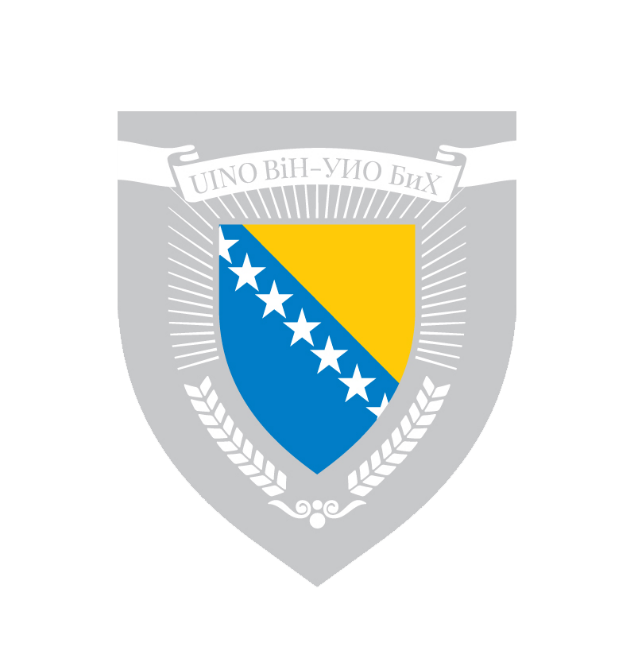 STUDIJA MJERENJA VREMENA TRAJANJA CARINSKIH POSTUPAKA  BOSNA I HERCEGOVINASarajevo, oktobar 2023. godine	Ratka Stijepović, TRS konsultantAutor prihvata isključivu odgovornost za ovaj izvještaj koji je napisan u ime Evropskih zajednica. Ovaj izvještaj ne odra žava nužno stajališta Komisije.PriznanjaPlaniranje, organizacija i sprovođenje Studije mjerenja prosječnog vremena carinjenja robe izvršeno je u saradnji sa angažovanim stručnjacima Projekta „EU4TRADE“,  gospođe Ratke Stijepović i gospodina Andreja Živkovića i Radne Grupe za sprovođenje Studije prosječnog vremena carinjenja robe  imenovane od strane direktora UINO po Rješenju br. 01-02-2-157-89/21 od 30.12.2021. godine koja je u svom sastavu bila interresorna i obuhvatala predstavnike svih relevantnih institucija unutar Bosne i Hercegovine uključenih u carinjenje roba.UVOD  Kontekst Upravljanje granicama jedne zemlje i efikasnost u sprovođenju postupaka carinskih i drugih pograničnih organa koji su uključeni u carinjenje robe su ključne tačke za mjerenje efikasnosti u međunarodnoj trgovini.Kako bi ostali konkurentni u današnjem poslovnom okruženju, privrednicima treba garantovati brzo i predvidljivo vrijeme carinjenja robe za njihove pošiljke koje ispunjavaju sve zakonske propise. S obzirom na to da igra važnu ulogu u carinjenju i puštanju robe u slobodan promet, carinske administracije treba da nastoje da smanje složenost carinskih postupaka i ograniče zahtjeve za  informacijama na podatke koji su neophodni za procjenu i odgovor na rizike i naplatu prihoda. Moderne carinske uprave su prepoznale da pojednostavljenje i olakšavanje postupka carinjenja, uključujući i smanjenje troškova carinjenja, koristi uvoznicima, izvoznicima i nacionalnoj ekonomiji.Kako bi se osiguralo da ih svi nadležni organi na graničnim prelazima efikasno primjenjuju, procedure za prelazak roba preko državne granice moraju se analizirati i ažurirati u redovnim vremenskim intervalima. U okviru svoje nadležnosti mnoge carinske administarcije sprovode periodične analize i revizije u cilju pojednostavljenja carinskih aktivnosti. Jedna od metoda koje se koriste za analizu carinskih postupaka je mjerenje prosječnog vremena koje je potrebno za uvoz i izvoz roba. Ovo pomaže carini i ostalim nadležnim graničnim organima da identifikuju problematične oblasti i sprovodu korektivne mjere za poboljšanje efikasnosti i efektivnosti.TRS jе jеdinstvеni alat koji ima za cilj da izmjеri potrеbno vrijеmе i еfikasnost opеrativnih procеdura kojе sprovodе carinski i drugi kontrolni organi u standardnom postupku obradе uvoza i izvoza od trеnutka dolaska robе i podnošеnja isprava i robe na graničnom prelazu, do trеnutka izlaska robе sa carinskog tеrminala, uzimajući u obzir vrijеmе potrеbno za okončanjе svih formalnosti i puštanjе robе. TRS nastoji da, prеciznim mjеrеnjеm ključnih еlеmеnata postupanja svih pojеdinačnih kontrolnih organa, ali i privatnih učеsnika uključеnih u procеs carinjеnja i puštanja robе u slobodan promet, utvrdi referentno vrijeme potrebno za sprovođenje carinskog postupka i da identifikuju potencijalne barijere u prekograničnoj trgovini kako bi se predložile korektivne mjere u oblastima u kojim je potrebno poboljšati efikasnost. Pored toga, studija se može koristiti da bi se procijenila približna uporedna situacija u zemlji u odnosu na susjedne zemlje u slučajevima kada je korišćena ista , uporedna metodologija. Značaj ove vrste mjerenja istaknut je u Sporazumu o trgovinskim olakšicama Svjetske trgovinske organizacije (STO TFA) koji navodi u članu 7. (stav 6) da se „članice podstiču da periodično i na dosljedan način mjere i objavljuju svoje prosječno vrijeme carinjenja robe, koristeći alate kao što su, između ostalog, Studija o mjerenju vremena carinjenja robe Svjetske carinske organizacije".Polazne osnovePotpisnice Sporazuma Svjetske trgovinske organizacije (STO) o olakšavanju trgovine (TFA) obavezale su se da će to učiniti lakšim i bržim i jeftiniji za uključivanje u prekograničnu trgovinu. STO zaključuje da implementacija TFA može imati veći uticaj na međunarodnu trgovinu od ukidanja svih preostalih carinskih dažbina. Pošto carinski i drugi regulatorni procesi često mogu predstavljati značajan udio u vremenu i troškovima uvoza i izvoza, bolje razumijevanje vremena potrebnog za carinjenje i puštanje robe pomaže u identifikaciji procesa koji uzrokuju uska grla i povećavaju troškove za izvoznike i uvoznike.Upotreba TRS-a preporučena je članicama Svjetske trgovinske organizacije članovima 7.6.1 i 7.6.2 STO TFA.  To je takođe obaveza koja proizlazi iz CEFTA Dodatnog protokola 5 kojim je propisano  da potpisnice CEFTA  sporazuma imaju za cilj pravovremeno i dosljedno mjerenje i objavljivanje prosječnog vremena potrebnog za puštanje robe, koristeći alate kao što su, između ostalog, Studija Svjetske carinske organizacije. Član 22.1. omogućava potpisnicama da same utvrde opseg i metodologiju TRS-a u skladu sa svojim potrebama i mogućnostima, uz obavezu da isti notifikuju u pisanom obliku CEFTA Komitetu za trgovinske olakšice. Pored toga, potpisnice CEFTA sporazuma se obavezuju da će sa CEFTA Komitetom za trgovinske olakšice podijeliti svoja iskustva u mjerenju prosječnog vremena potrebnog za puštanje robe, uključujući i korišćene metodologije, identifikovana uska grla, i sve posljedične učinke na efikasnost.Studija mjerenja prosječnog vremena carinjenja u BiH sprovedena je u okviru Projejta EU podrške trgovini koji ima za cilj poboljšanja regulatornog okvira kako bi se olakšala trgovina putem smanjenja administrativnih formalnosti vezanih za uvoz, izvoz i tranzit.Projekat pod nazivom EU4Trade započet je 21. septembra 2020. godine i ima trajanje od 34 mjeseca. Projekt se sprovodi u partnerstvu s EPRD i Britanskom institucijom za standarde (BSI). Opšti cilj projekta je poboljšanje trgovinskih tokova i povećanje konkurentnosti kroz unapređenje trgovinskog okruženja i smanjenje troškova trgovine.Studija mjerenja prosječnog vremena carinjenja (TRS) je dio komponente 2 projekta EU4Trade, koja se fokusira na poboljšanje sistema zasnovanih na riziku i donošenje odluka u vezi s uvozom, izvozom i tranzitom. Ova aktivnost ima za cilj ne samo smanjenje administrativnih formalnosti vezanih za trgovinu, već i podršku boljoj međuagencijskoj saradnji u upravljanju rizicima i granicama, u skladu s regionalnim i međunarodnim integracijskim inicijativama.IZVRŠNI REZIMEOKVIR STUDIJE Studija o mjerenju vremena carinjenja robe sprovedena u Bosni i Hercegovini mjerila je prosječno vrijeme potrebno za uvoz roba, uzimajući u obzir ukupno vrijeme potrebno za završavanje svih formalnosti  od trenutka kada roba stigne na granicu i podnesu se sva potrebna dokumeta , do trenutka kada roba izađe iz carinskog terminala, uzimajući u obzir vrijeme potrebno za obavljanje svih formalnosti i puštanje robe. Mjerenjem su obuhvaćeni ključni elementi procedura koje preduzimaju pojedinačni službenici svakog nadležnog organa, ali i one koje preduzimaju subjekti privatnog sektora koji učestvuju u procesima carinjenja i puštanja robe.TRS je implementiran u saradnji i uz konsultantsku podršku EU4Trade projekta, po metodologiji Svjetske carinske organizacije čiji je softver korišćen u prikupljanju i obradi podataka. TRS je obuhvatio specijalni postupak i postupak uvoza robe u drumskom saobraćaju. Upitnici su pratili robu od trenutka kada je stigla u carinski referat na granici, do trenutka puštanja robe na unutrašnjem terminalu. Upitnike su popunjavali carinici i drugi nadležni kontrolni službenici, kao i  špediteri. Distribucija, kontrola i prikupljanje popunjenih upitnika, kao i unos podataka u softver SCO, sprovedeni su od strane angažovanih konsultanata koji su bili pod stalnom koordinacijom i nadzorom TRS koordinatora Uprave za indirektno oporezivanje  i EU4Trade projekta.Prikupljanje podataka u okviru TRS  obavljeno je u periodu od 5 uzastopnih dana, od 23. do 27. januara 2023. godine, od na sledećim lokacijama: CR/GP Gradiška cesta (prometuje sa Starom Gradiškom, Hrvatska) i Carinskim graničnim terminalom Gradiška;CR/GP Rača (prometuje sa Sremskom Račom, Srbija) i carinskim graničnim terminalom Bijeljina;CR/GP Bijača (prometuje sa Nova Sela, Hrvatska) i carinskim graničnim terminalom Bijača.Carinski terminal  CI Sarajevo.Pored samo merenja vremena carinjenja robe, Studija takođe sadrži ključne preporuke za unapređenje efikasnosti u procesima carinjenja i postavlja osnovu za donošenje dobro promišljenih budućih odluka. Glavna svrha rezultata i zaključaka ove Studije je da utvrdi referentno vreme potrebno za izvođenje carinskih postupaka na graničnom prelazu/carinskoj ispostavi i identifikuje potencijalne prepreke u prekograničnoj trgovini. Na temelju ovih saznanja, Studija predlaže niz korektivnih mera u oblastima gde je potrebno poboljšati efikasnost trgovinskih procedura.Konkretno, ciljevi i zaključci ove Studije imaju sledeće svrhe:Utvrđivanje referentnog vremena: Identifikacija stvarnog vremena koje je potrebno za carinske procedure na graničnom prelazu kako bi se stvorila osnova za procenu i poboljšanje efikasnosti.Identifikacija prepreka: Prepoznavanje barijera i problema koji otežavaju prekograničnu trgovinu, kao što su nepotrebne birokratske procedure, nesinhronizovanost između različitih institucija i njihovih radnih vremena, i sl.Predlaganje korektivnih mjera: Na osnovu identifikovanih problema, Studija treba da predloži konkretne korake i mere koje bi se mogle preduzeti kako bi se poboljšala efikasnost trgovinskih procedura. Ovo uključuje moguće izmene zakona, regulativa ili procedura, optimizaciju radnih vremena i koordinaciju između relevantnih institucija.GLAVNI REZULTATI MJERENJAPREPORUKE NAREDNI KORACIUino treba da podnese izvještaj o zaključcima i preporukama ove Studije o mjerenju vremena puštanja robe Nacionalnom odboru za olakšavanje trgovine.Rezultati Studije, uključujući zaključke i preporuke, trebaju biti javno objavljeni kako bi bili transparentni i dostupni svim relevantnim stranama, uključujući trgovce, špeditere i druge aktere u lancu snabdijevanja.  Nacionalni odbor za olakšavanje trgovine će razmotriti zaključke Studije kao osnovu za postavljanje novih ciljeva za mjerenje performansi u olakšavanju trgovine. Nacionalni odbor za olakšavanje trgovine će nadzirati implementacije preporuka i reformskih aktivnosti kako bi se osiguralo da se ostvaruju očekivani rezultati poboljšanja učinka svih aktera u lancu snabdijevanja.  Planirati narednu studiju o mjerenju prosječnog vremena puštanja roba kako bi se kontinuirano pratilo napredovanje u olakšavanju trgovine. Ova studija bi trebala biti koordinisana od strane UINO i trebala bi se sprovoditi u određenim vremenskim intervalima kako bi se ocijenila efikasnost implementacije preporuka. Ukoliko je potrebno, probna mjerenja mogu se sprovoditi u kraćim dogovorenim vremenskim intervalima kako bi se ocijenila kratkoročna poboljšanja između narednih studija o mjerenju performansi. Ovi rezultati trebaju biti usklađeni sa godišnjim izvještajem o planu rada organa kako bi se osigurala koherentnost i koordinacija napora.TRS METODOLOGIJA U svim fazama pripreme i sprovođenja Studije, uključujući analizu nalaza i definisanje preporuka,  korišćena je metodologija koju je razvila Svjetska carinska organizacija. U prvoj fazi, ova metodologija je prilagođena nacionalnim potrebama, u okviru njene dozvoljene fleksibilnosti.Materijali i alati korišćeni u implementaciji Studije uključivali su SCO „Vodič za merenje vremena potrebnog za puštanje robe – verzija 3“ i softver SCO. Studija je sprovedena u tri faze:FAZA 1 - PRIPREMA STUDIJE - Ova faza je obuhvatila osnivanje radne grupe za izradu studije, sastavljene od predstavnika svih aktera uključenih u mjerenje i postizanje konsenzusa o osnovnim elementima studije: (i) obuhvat mjerenja; (ii) trajanje i vrijeme obavljanja mjerenja; (iii) struktura i sadržaj upitnika koji će se koristi za prikupljanje podataka. Rješenje o formiranju TRS Radne grupe dato je u Aneksu X ovog izvještaja.TRS Radna grupa je u saradnji sa EU4Trade projektom pripremila projektni plan realizacije TRS-a, koji je definisao redosled i procijenjeno trajanje svake od komponenti TRS operacija. TRS projektni plan je predstavljen kao tabela ili grafikon koji identifikuje sve ključne TRS aktivnosti grupisane u TRS faze ili korake. Faze su se zatim dalje raščlanile na na zadatke da bi se utvrdile procjene resursa i odgovornosti i da bi se potvrdile zavisnosti i vremenski raspored međusobno povezanih zadataka.Vrijeme u projektnom planu obično je prikazano u nedjeljama. Procjena trajanja svake aktivnosti oslanjala se na iskustva iz drugih zemalja Regiona.  TSR projektni plan dat je u Aneksu 1  ovog izvještaja.Najzahtjevniji segment Faze 1 bilo je mapiranje poslovnih procesa i  definisanje strukture i sadržaja upitnika. U okviru granica fleksibilnosti prihvatljivih metodologijom SCO, odlučeno je da upitnici budu prilagođeni potrebama mjernih lokacija i dizajnirani tako da ih je lako ispuniti. U cilju što preciznijeg definisanja upitnika, mapiranje procesa u specijalnom i provoznom postupku je urađeno u saradnji sa osobljem carinskih kancelarija u kojima je vršeno mjerenje. Procedure koje sprovode druge kontrolne agencije verifikovane su na zvaničnim radnim sastancima. Upitnici pripremljeni za dvije vrste postupaka razlikovali su se po bojama radi lakšeg razlikovanja. Dodatno, upitnici su imali jasnu naznaku i naziv organa odgovornog za popunjavanje relevantnih segmenata upitnika. Upitnici koji su koriščeni za mjerenje datu su u Aneksu 2 ovog Izvještaja. Održani su odvojeni sastanci sa najznačajnijim predstavnicima privatnog sektora, udruženjima prevoznika i špeditera, sa ciljem da se informacije o ciljevima Studije prenesu na sve zainteresovane strane i da se efikasno uključe u realizaciju. Pripremljena su posebna obavještenja o realizaciji Studije sa kako bi svi učesnici bili blagovremeno obaviješteni. Obavještenja su bila vidljivo istaknuta u svim carinskim kancelarijama u kojima je trebalo da se vrši mjerenje vremena, a takođe su preko ovih carinskih referata / ispostava distribuirana u štampanoj formi zainteresovanim stranama iz privatnog sektora. Navedena obavještenja i kopije upitnika poslate su elektronskom poštom svim deklarantima koji su sprovodili proces u odabranim carinskim kancelarijama. Nakon što su definisani obim i vrijeme izrade Studije i izrađeni upitnici, sproveden je pilot projekat. Ciljevi pilot projekta bili su da se provjeri upitnik u pogledu podobnosti primijenjene metodologije i redosleda procedure mapirane u okviru procesa uvoza i specijanog postupka, da se obezbijedi da su svi učesnici upoznati sa TRS procesom i da se identifikuju tačke procedure koje zahtijevaju podršku koordinatora. Pilot projekat je realizovan u periodu od 16. do 22.12. , odnosno četiri nedjelja prije glavnog mjerenja kako bi se imalo dovoljno vremena za analizu rezultata i rješavanje svih identifikovanih problema, i to:GP Bijača i carinski terminal Bijača – 16.12.2022.Carinski terminal Sarajevo  - 17.12.GP Gradiška cesta  i carinski terminal Gradiška – 21.12.2022.GP Rača i carinski terminal Bijeljina -22.12.2022.Pilot TRS je iskorišćem za pružanje obuke za sva lica koja će biti angažovana u procesu. Obuka učesnika bila je organizovana na dva nivoa. Na prvom, opštem nivou cilj je bio da učesnici razumiju sledeća pitanja:važnost njihovih dužnosti;kako se njihovi napori uklapaju u opšte TRS ciljeve; način na koji se od njih očekuje da preuzmu te dužnosti;pitanja kao što je povjerljivost.Drugi nivo je podrazmijeva tehničku obuku povezanu sa proceduralnim aspektima njihove uloge u TRS-u. Pilot TRS je takodje iskorišćen za TRS promociju. U  TRS promociji su saopštene poruke o tome kada i kako će se mjerenje održati, koji su ciljevi i kako zainteresovana javnost može saznati više o mjerenju.  Glavni zadatak kampanje bio je da:Informiše učesnike i zainteresovanu javnost  o TRS - u i njegovim ciljevima;Ukaže na benefite sprovođenja TRS-a;Obavijesti učesnike da će poverljivost podataka biti zaštićena;Podsjeti učesnike na obavezu učestvovanja u TRS-u;Objasni učesnicima šta da rade, kada i koji su modaliteti TRS-a, uključujući datume, trajanje, način realizacije;izrazi zahvalnost za učešće u TRS-uobavijestiti učesnike i zainteresovanu javnost o rezultatima TRS-a.TRS promocija je sprovedena u okviru tekućeg reklamnog programa koji se već sprovodi od strane carinskog i drugih uključenih organa. Glavni razlog izbora ovog tipa kampanje u odnosu na angažovanje eksternih specijalista je u tome što su već postojali  razvijeni mehanizmi saradnje sa zainteresovanom javnošću kao i bolje razumijevanje svih aspekata TRS-a koje treba komunicirati. Pripremljeni su posteri za prenošenja TRS poruka koji su članovi TRS Radne grupe postavili na odgovarajućim mjestima u njihovim mjernim lokacijama.Nakon sprovedenog pilot TRS-a izvršena je analiza grešaka u upitniku, odnosno prebrojavanje i tabeliranje broja i vrste grešaka koje su se pojavile na korišćenom upitniku. Svrha ove analize bila je da ukaže koje greške se javljaju u upitniku i da obezbijedi informacije na kojima će se zasnivati modifikacije upitnika koje će dovesti do smanjenja grešaka i veće relevantnosti rezultata mjerenja.Upitnici su, nakon konačne verifikacije, unijeti u SCO TRS softver za čije korišćenje je pripremljen adekvatan vodič koji se može naći na veb stranici Svjetske carinske organizacije koji je dat kao Dodatak 4 Vodiča za mjerenje vremena potrebnog za puštanje robe, verzija 3, 2018, strana 58.FAZA 2 - PRIKUPLJANJE I EVIDENTIRANJE PODATAKA  - Prikupljanje podataka je sprovedeno u periodu od 23. do 27. januara 2023. godine na sledećim lokacijama:GP Gradiška cesta i Carinskim graničnim terminalom Gradiška;GP Rača i carinskim graničnim terminalom Bijeljina;GP Bijača i carinskim graničnim terminalom Ljubuški.Carinski terminal Sarajevo.Na odnosnim lokacijama su mjereni specijalni postupak, mjerenje počelo od dolaska kamiona na granične prelaze Gradiška, Rača i Bijača  do puštanja u slobodan promet na pripadajucim carinskim terminalima Gradiška, Bijeljina i Ljubuški. U provoznom postupku, kamioni su mjereni od dolaska na granične prelaze Gradiška, Rača i Bijača  do puštanja u slobodan promet na carinskom terminalu Sarajevo. Mjerenjem nisu obuhvaćene zbirne pošiljke, ni pošiljke putničkih i teretnih  motornih vozila. Radno vrijeme graničnih prelaza je 24 sata i mjerenjem je obuhvaćeno ukupno radno vrijeme. Radno vrijeme carinskog organa na terminalima Gradiška, Bijeljina i Ljubuški je od ponedjeljka do subote od 08:00 do 20:00 a, što je razlog što je mjerenje na ovim lokacijama trajalo još jedan dan, odnosno za obradu pošiljaka upućenih sa graničnih prelaza dok je mjerenje trajalo još uvijek u toku na tim prelazima.Mjerenje je sprovedeno na osnovu ažurno popunjenog upitnika definisanog za svaki pojedinačni carinski postupak i radnju u okviru tog postupka koji su predmet mjerenja vremena. Svi učesnici u postupku koji je predmet mjerenje bili su dužni da uredno i tačno popune upitnik unoseći podatke o tačnim vremenima početka i završetka pojedinačnih radnji u postupku za koji se sprovodi mjerenje i druge potrebne informacije, kao i da ga stave na raspolaganje narednim učesnicima u mjerenju. Upitnik je pratio pošiljku tokom cjelokupnog carinskog postupka za koji se sprovodi mjerenje vremena. Popunjen upitnik preuziman je na kraju postupka od strane nadležnog organa ili učesnika u postupku mjerenja vremena koji je popunjava vrijeme za zadnje naznačeno polje u upitniku. Pitanja na koja se davao odgovor u procesu prikupljanja podataka, mogu se podijeliti u nekoliko grupa:Uvodna pitanja - Uvodna pitanja su se nalazila obično na početku odjeljka pitajući da li su informacije u ovom odjeljku relevantne za odnosni proces, ili da lice koje popunjava upitnik pređe na sljedeći odjeljak. Lica koja su popunjavala upitnik su bila dužna da daju odgovor na uvodno pitanje i ako je odgovor ne, kako bi se sa sigurnošću tvrdilo da li je odjeljak samo previđen ili propisno ostao nepopupunjen,Numerička pitanja, odnosno pitanja koja su pokazatelj vremena - Ovo su bila najčešća pitanja u upitniku i  u njima se tražio odgovor na pitanja poput: datum i vrijeme dolaska na granični prelaz, datum i vrijeme podnošenja zahtjeva za pregled pošiljke, datum i vrijeme okončanja dokumentarnog pregleda i sl. Prilikom odgovora na ova pitanja upisivala se numerička vrijednost,Pitanja sa višestrukim izborom - Kod ovih pitanja, svi mogući odgovori su unaprijed bili određeni (kao što je da/ne) a lice koje popunjava upitnik trebalo je da zaokruži ili označi samo jedan od njih. U ovom slučaju, odgovori su se morali međusobno isključivati,Pitanja sa više odgovora - Ova pitanja funkcionišu na isti način kao i pitanja sa višestrukim izborom osim što su lica koja su popunjavala upitnik označavala sva polja koja su primjenljiva za odnosno pitanjeUpitnik nije sadržao otvorena pitanja.Po okončanju mjerenja izvršena je validacija prikupljenih podataka, odnosno evaluacija pouzdanosti podataka na nivou pojedinačnih odgovora. Budući da nije moguće ispratiti svaku deklaraciju od početka od kraja, tačnost podataka je provjeravana na osnovu podataka iz raspoloživih informacionih sistema uključenih učesnika. Iako nijedno poređenje ne može dati  stoprocentno tačne podatke, naznačilo je koji su rezultati u širokom slaganju i koji se mogu smatrati pouzdanima. U slučaju značajnh neslaganja, upitnici su odbacivani.Ukupan broj prikupljenih validnih upitnika za specijalni postupak je 2.221 (Bijača – 680, Rača i Bijeljina – 757, Gradiška - 784) . Ukupan broj sakupljenih validnih upitnika za specijalni postupak je 2229. Ukupan broj sakupljenih validnih upitnika za provozni postupak je 34, od čega 1 sa graničnog prelaza Bijača, 12 sa graničnog prelaza Gradiška i 24 sa graničnog prelaza Rača.  Podaci su, nakon verifikacije, unijeti u specijalizovani softver za analizu podataka i izradu statističkih izvještaja. Za te potrebe je korišćen SCO TRS koji olakšava kompilaciju i analizu prikupljenih podataka, što je ključno za TRS. FAZA 3 – ANALIZA I OBRADA PODATAKA – SCO TRS softver je korišćen i za obradu podataka. On je generisao konkretne rezultate na osnovu podataka koji su unijeti. Podaci koji su na ovaj način dobijeni su: ukupno prosječno vrijeme potrebno za puštanje robe, kao i prosječna vremena trajanja pojedinačnih procesa i elemenata procesa kod svake od uključenih institucija. On je, takodje, omogućava kombinaciju ili više kombinacija nezavisnih varijabli, poput vremena čekanja i vremena obrade, vremena puštanja robe na crvenom i zelenom kanalu i sl. Dobijeni rezultati su se zatim analizirali kako bi se  identifikovala uska grla u procesu i predložile moguće mjere za poboljšanje, odnosno za skraćenje prosječnog vremena puštanja roba.Preliminarni TRS izvještaj, koji je obuhvatao samo odabrane prioritetne rezultate, prikazujući samo ukupne rezultate ili rezultate o prosječnom vremenu na nivou pojedinačnih institucija, bez unakrsne klasifikacije je komuniciran na sastanku TRS Radne grupe. Njihova prezentacija je ujedno bila i prilika da se dobiju povratne informacije o internim okolnostima koje su, eventualno, imale uticaja na rezultate , kao i o drugim elementima značajnim za izvještaj. Budući da se privremeni i konačni rezultati mogu razlikovati (npr. rezimei na kojima su zasnovani privremeni rezultati mogu sadržati greške identifikovane i ispravljene u fazi obrade podataka), uključene institucije su bile upoznate i upozorene na mogućnost takvih razlika. Konačni TRS rezultati su objavljeni u finalnom izvještaju. OBUHVAT STUDIJEOGRANIČENJA STUDIJE Ograničenja okvira:Preporuka je da se Studija sprovede tokom perioda redovnog saobraćaja. Na vrijeme mjerenja je uticao veliki broj praznika i nemogućnost da se mjerenje izvrši ranije. Izabrani vremenski period (23.01.- 27.01.2023.) smatra se periodom niskog do umjerenog obima trgovine.Osim toga, važno je napomenuti da ova Studija pruža kratak prikaz pojedinih trgovačkih pravaca i nije potpuno sveobuhvatna analiza svih trgovinskih koridora.Ograničenja podataka:Tačnost, pouzdanost i potpunost prikupljenih podataka zavise od saradnje i volje svih uključenih aktera u ovom istraživanju.REZULTATI STUDIJE SPECIJALNI POSTUPAK CR/GP BIJAČA Tokom mjerenja specijalnog postupka na graničnom prelazu Bijača prikupljeno je 683 upitnika od čega je 3 odbačeno zbog nepotpunih i/ili nekonzistentnih podataka. 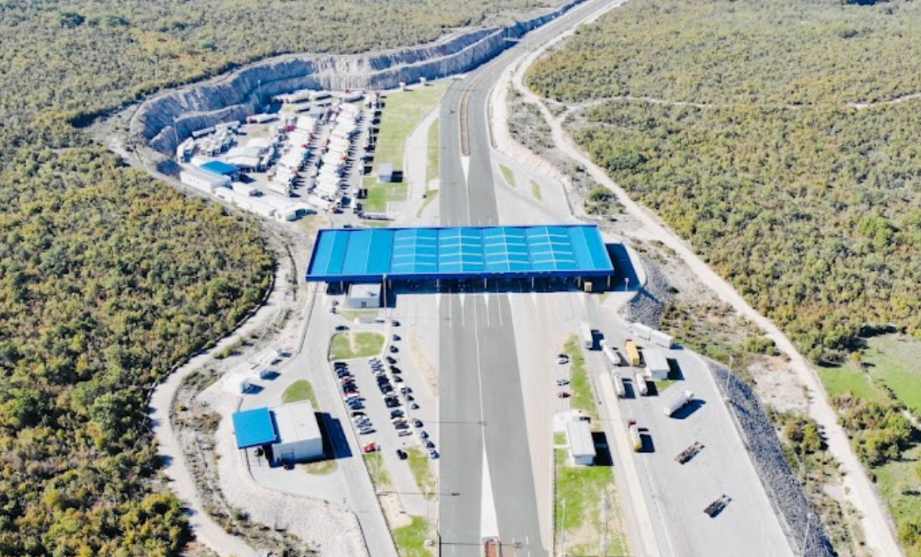 Podaci dobijeni iz validnih upitnika su pokazali da je prosječno vrijeme puštanja robe u slobodan promet u specijalnom postupku na Bijači u mjernom periodu iznosilo 5 sati i 28 minuta, od čega je:25%  pošiljki pušteno u prosječnom vremenskom roku od 2 sata i 19 minuta, 50%  pošiljki pušteno u prosječnom vremenskom roku od 3 sata i 28 minuta , a 75% pošiljki pušteno u prosječnom vremenskom roku od 5 sati i 5 minuta.Grafik 1 Trajanje specijalnog postupka na Bijači u minutama i u intervalima od 10%Na ukupno trajanje puštanja robe u slobodan promet u specijalnom postupku utiču radno vrijeme graničnog prelaza i raspored rada nadležnih službi. Dok je granični prelaz otvoren za prijem pošiljki 24/7, službe koje su uključene u proces obrade su tokom perioda mjerenja radile radnim danima od 8:00 do 20:00 časova (UINO), odnosno od 8:00 do 18:00 (veterinarska, tržišna i zdravstveno-sanitarna inspekcija), dok fitosanitarna inspekcija radi u periodu od 8:00 do 16:30. Radnom vremenu carinskog organa je prilagođen i rad špediterskih kuća. Ovakav raspored radnog vremena uzrokuje da pošiljke koje pristignu na granični prelaz nakon isteka radnog vremena nadleženih službi bude procesuirane i obrađene narednog radnog dana povećavajući na taj način prosječno vrijeme trajanja postupka. Trajanje pojedinih poslovnih procesa u proceduri puštanja robe u slobodan promet u okviru specijalnog postupka dato je u tabeli. Tabela 1 Trajanje pojedinih poslovnih procesa u okviru specijalnog postupka na CR/GP BijačaU ukupnom trajanju postupka na graničnom prelazu, vremenski najduži aspekt je bio primopredaja isprava koje prate pošiljku između vozača i špeditera i priprema dokumentacije za pregled od strane špeditera-ovlašćenog zastupika uvoznika. Tokom posmatranog perioda, ova faza postupka je u prosjeku trajala 5 sati i 26 minuta. Važno je napomenuti da ovo produženo trajanje ne ukazuje na neefikasnost carinskih zastupnika. U stvari, carinski zastupnik je u posmatranom periodu preuzeo  neophodnu dokumentaciju od vozača, uzimajući u prosjeku 37 minuta za ovaj zadatak. Pored toga, carinski zastupnik je u prosjeku potrošio oko 16 minuta da pripremi i dokumentaciju i pošiljku na uvid nadležnim organima. Ključni faktor koji doprinosi značajno produženom trajanju ove procedure je pomenuto radno vrijeme različitih uključenih subjekata. Iako je u najvećom mjeri proces rada privatnog sektora organizovan u skladu sa zahtjevima radnog vremena nadležnih organa, 10% pošiljki je u posmatranom periodu prešlo državnu granicu BiH nakon 20:00 časova. Kao rezultat ove vremenske neusklađenosti, prosječno vrijeme čekanja ovih pošiljki je značajno povećalo ukupno trajanje ove procedure.Prosječno vrijeme čekanja na dokumentarni pregled se pokazalo kao naizazovniji aspekt specijalnog postupka i u posmatranom periodu je iznosilo 1 sat i 25 minuta. Najduže čekanje u trajanju od 15 sati i 6 minuta zabilježeno je u slučaju kada je dokumentacija predata recepciji carinske ispostave na kraju radnog vremena pa je obrada iste nastavljena narednog radnog dana.  Nezavisno od ovog slučaja, na ovo produženo trajanje poslovnog procesa uticala su dva ključna faktora:Obim deklaracija: Značajan broj deklaracija koje su obrađene tokom ovog perioda u odnosu na broj raspoloživih službenika, doprinio je ukupnom prosječnom trajanju ovog procesa;Jedinstvena procedura za deklaracije na zelenom i žutom kanale: Značajan element u produženom vremenu čekanja na početak dokumentarnog pregeda je činjenica da i deklaracije koje su na zelenom kanalu prolaze kroz proces verifikacije od strane vođe smjene/inspektora za dokumentarni pregled što značajno povećava njegov obim posla i povećava vrijeme čekanja na obradu predmeta. Veoma mali broj pošiljaka u posmatranom periodu je bio predmet kontrole veterinarske, fitosanitarne i zdravstveno-sanitarne inspekcije. Prosječno vrijeme u kojem veterinarski inspektor izvrši kontrolu pošiljki u njegovoj nadležnosti je tokom mjernog perioda iznosilo 42minuta , od čega je vrijeme čekanja (od momenta predaja dokumentacije do momenta početka obrade od strane graničnog veterinarskog inspektora) 24minuta a vrijeme obrade 18 minuta. Prosječno vrijeme za obradu pošiljke koja je bila predmet uzorkovanja iznosilo je 43 minuta. Fitosanitarna kontrola je u prosmatranom periodu u prosjeku trajala 33 minuta. Vrijeme  čekanja (od momenta predaja do momenta početka obrade od strane graničnog fitosanitarnog inspektora) iznosilo je 15 minuta a vrijeme obrade 18 minuta.Predmet zdravstveno-sanitarne inspekcije je u posmatranom periodu bilo 30 pošiljaka (4%) a ista je prosječno trajala 19 minuta. Od toga je vrijeme čekanja bilo 16minuta a vrijeme obrade 3 minuta.Od ukupno 680 pošiljaka koje su bile predmet praećenja, 79% pošiljki (537) je bilo predmet kontrole od strane tržišne inspekcije. Kompletan proces od momenta predaje zahtjeva do momenta okončanja kontrole je trajao 30 minuta, s tim je u devet slučajeva  zahtjev za pregled podnijet nakon 18:00 časova, odnosno nakon isteka radnog vremena tržišnog inspektora. U slučajevima kada je zahtjev predat tokom radnog vremena, kompletna procedura je trajala 15 minuta, od čega je 13 minuta vrijeme čekanja (od momenta predaje zahtjeva do momenta početka obrade) a 3 minuta vrijeme obrade. Nijedna od pregledanih pošiljaka nije bila predmet uzorkovanja u mjernom periodu.Procedura na recepciji CR/GP trajala je u prosjeku 13 minuta, s tim da je vrijeme čekanja bilo 11 minuta dok je vrijeme obrade i dostavljanja recepciji carinske ispostave u prosjeku trajalo 2 minuta. Carinski postupak na recepciji carinske ispostave je u prosjeku trajao dva sata. Osim pomenutog čekanja na dokumentarni pregled (koje je iznosilo 1 sat i 25 minuta), ostali procesi nisu u značajnoj mjeri opteretili ukupno trajanje procedure. Fizički pregled, koji je sproveden u 81% slučajeva (554 pošiljke) trajao je u prosjeku 12 minuta. U tekstu što slijedi dat je pregled trajanja svih pojedinih procedura u specijalnom postupku na ovoj lokaciji. SPECIJALNI POSTUPAK CR/GP RAČA-CI BIJELJINA Tokom mjerenja specijalnog postupka na graničnom prelazu Rača i carinskom terminalu Bijeljina  prikupljeno je 758 upitnika od čega je 1 upitnik odbačen zbog nepotpunih i/ili nekonzistentnih podataka. 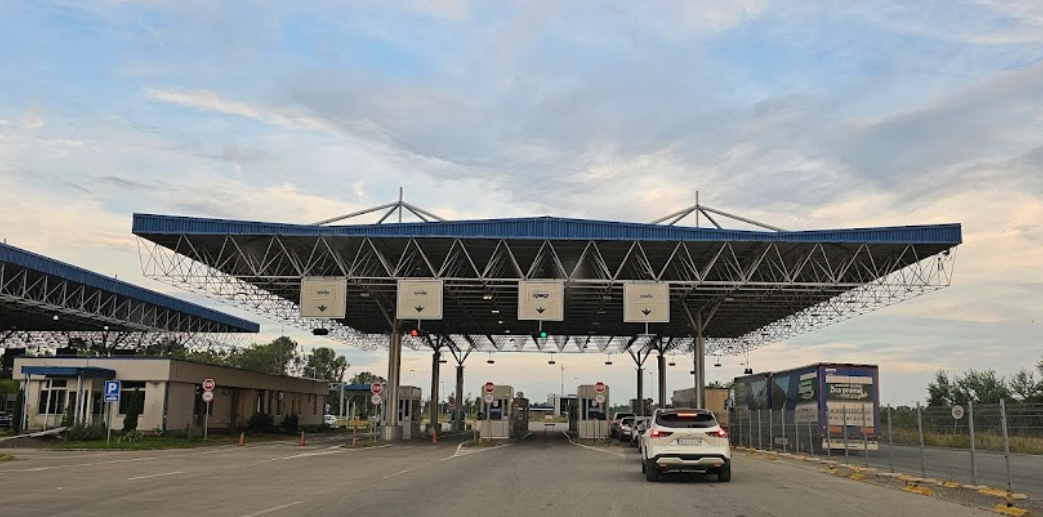 Podaci dobijeni iz validnih upitnika su pokazali da je prosječno vrijeme puštanja robe u slobodan promet u specijalnom postupku na ovoj lokaciji u mjernom periodu iznosilo 8 sati i 14 minuta, uključujući i vrijeme tranzita koje je u mjerenom periodu u prosjeku trajalo 52 minuta. Od ukupnog vremena trajanja specijalnog postupka na mjernoj lokaciji:25%  pošiljki pušteno u prosječnom vremenskom roku od 3 sata i 6 minuta, 50%  pošiljki pušteno u prosječnom vremenskom roku od 5 sati i 23 minuta , a 75% pošiljki pušteno u prosječnom vremenskom roku od 13 sati i 30 minuta.Grafik 2 Trajanje specijalnog postupka na CR/GP Rača i CI Bijeljina u minutama i u intervalima od 10%Trajanje pojedinih poslovnih procesa na ovoj mjernoj lokaciji dato je u tabeli. Tabela 2 Trajanje pojedinih poslovnih procesa na CR/GP Račai CT Bijeljina   Poslovni procesi na graničnom prelazu Rača u mjernom periodu su u prosjeku trajali 1 sat i 22 minuta, od čega je:  u 25%  slučajeva procedura okončana u prosječnom vremenskom roku od 19 minuta, u 50%  slučajeva procedura okončana u prosječnom vremenskom roku od 29 minuta, u 75% slučajeva procedura okončana u prosječnom vremenskom roku od 51 minuta.Grafik 3 Trajanje specijalmog postupka na CR/GP Rača u minutama i u vremenskim intervalima od 10%Poslovni procesi na graničnom prelazu Rača se razlikuju u zavisnosti da li je pošiljka predmet kontrole od strane graničnih inspekcijskih službi ili nije. U slučaju kada pošiljka nije predmet kontrole veterinarske ili fitosanitarne inspekcije, kompletan postupak na granici se obavlja od strane vozača i zastupnik nije uključen.Međutim, ukoliko je pošiljka predmet kontrole odgovarajućih inspekcija, nakon evidencije ulaska u carinsku teritoriju BiH, vozač predaje dokumentaciju koja prati pošiljku zastupniku, koji potom priprema dokumentaciju za inspekcijsku kontrolu.Prosječno vrijeme potrebno za izvršenje primopredaje dokumentacije i pripremu dokumenata za inspekcijsku kontrolu je ključni faktor koji utiče na ukupno vrijeme trajanja postupka na graničnom prelazu Rača. Tokom analiziranog perioda, ovaj proces je u prosjeku trajao 2 sata i 43 minuta. Iako je u 50% slučajeva primopredaja obavljana u roku od 13 minuta, na ukupno prosječno trajanje ovog procesa uticali su slučajeva kada su pošiljke stigle na granični prelaz po isteku radnog vremena špediterskih kuća. Neki špediteri prilagođavaju svoje radno vreme (od 08:00 do 19:00) radnom vremenu inspekcijskih službi, dok drugi završavaju rad u 18:00. To znači da su pošiljke koje stignu nakon 18:00 ili 19:00 časova procesuirane narednog radnog dana.Drugi faktor koji je uticao na prosječno vrijeme trajanja procesa na GP Rača bili je trajanje fitosanitarne kontrole koja je tokom mjernog perioda u prosjeku trajala 1 sat i 31 minut. U slučaju kada se vrše dokumentarni i fizički pregled pošiljke, ovaj proces traje značajno kraće, u načelu do 30 minuta. Proces traje duže u slučaju kada se vrši uzorkovanje pošiljki a na prosječno vrijeme  tokom mjernog perioda uticao je slučaj u kojem je pošiljka bila predmet uzorkovanja, a laboratorijski nalazi su se čekali čak 1 dan, 6 sati i 37 minuta. Veterinarks kontrola je tokom perioda posmatranja trajala u prosjeku 24 minuta uključujući vrijeme čekanja ( od momenta predaje zahtjeva za pregled sa pratećom dokumentacijom do momenta početka obrade) i vrijeme obrade.Isto vrijeme je bilo potrebno vozaču da napusti granični prelaz po okončanju svih potrebnih formalnosti i uputi se prema carinskom terminalu Bijeljina gdje će roba biti puštena u slobodan promet.  Tok specijalnog postupka na ovoj mjernoj lokaciji je uslovljen infrastrukturnim ograničenjima. Prije nego vozač napusti granični prelaz predaje evidencioni list , koji je zadužio prilikom ulaska na granicu, nadležnom carinskom službeniku na izlaznoj kućici graničnog prelaza. Ovaj dokument se ovjerava i vraća vozaču. Takođe, carinski službenik zadržava jedan set dokumenata koji prate pošiljku, kao i lične isprave vozača.  Carinski službenik će kasnije, u određenim vremenskim intervalima, dostaviti dokumentaciju i isprave koje prate pošiljku na carinski terminal u Bijeljini.Poslovni procesi na carinskom terminalu CI Bijeljina u mjernom periodu su u prosjeku trajali 5 satI i 59 minuta, od čega je:  u 25%  slučajeva procedura okončana u prosječnom vremenskom roku od 2 sata i 3 minuta, u 50%  slučajeva procedura okončana u prosječnom vremenskom roku od 3 sata i 23 minuta, a u 75% slučajeva procedura okončana u prosječnom vremenskom roku od 10 sati i 18 minuta.Grafik 4 Trajanje specijalnog postupka na CI Bijeljina u minutama I u vremenskim  intervalima od 10%Prilikom dolaska na carinski terminal, vozač teretnog vozila s navedenom robom predaje svu raspoloživu dokumentaciju zastupniku uvoznog preduzeća. Tokom posmatranog perioda, ukupno prosječno vrijeme koje je bilo potrebno za preuzimanje i pripremu dokumentacije za procedure kontrole od strane carinskih organa i, ukoliko je to potrebno, inspekcijskih organa, iznosilo je 1 sat i 50 minuta. Trajanje ovog procesa varira, u zavisnosti od kada je pošiljka stigla na carinski terminal pri čemu je duže trajanje procedure zabilježeno u situacijama kada su pošiljke stigle na carinski terminal pred kraj ili nakon isteka radnog vremena špeditera i nadležnih službi. Carinski terminal je otvoren 24 sata. Radno vrijeme carine i špeditera je od 8:00 do 20:00, dok su inspekcije radile od 8:00 do 19:00 tokom posmatranog perioda. Pošiljke koje stižu na terminal nakon radnog vremena ovih službi obrađuju se sledećeg radnog dana. Iako se dokumentacija potrebna za inspekcijske i carisku kontrolu može pripremiti na osnovu dokumentacije koja je stigka sa vozačem, ona se ne može predati u proceduru prije nego carisnki službenik donese drugi set dokumenata na recepciju CR/GP na carinskom terminalu u Bijeljini i ista ne bude preuzeta od strane špeditera. U prosjeku je tokom posmatranog perioda bilo potrebno oko 2 sata i 58 minuta da carina dostavi dokumentaciju sa graničnog prelaza do terminala i da ista bude preuzeta od strane zastupnika. Ovo vrijeme obuhvata proces prenosa dokumenata između carinskog terminala na granici i recepcije graničnog prelaza, kao i vrijeme koje zastupniku treba da preuzme dokumenta od recepcije graničnog prelaza kako bi kompletirao postupak.Prosječno vrijeme kontrole od strane zdravstveno- sanitarne inspekcije je u prosjeku iznosilo 52 minuta, uključujući vrijeme čekanja od predaje pošiljke do početka inspekcije (prosječno 23 minuta) i vrijeme samog inspekcijskog postupka (prosječno 31 minuta).Inspektor je u svim slučajevima izvršio dokumentarni pregled, što je trajalo u projseku 3 minuta. Vizuelni i fizički pregled pošiljke izvršen je u 93% slučajeva (prosečno 28 minuta). Tri pošiljke (4%) su bile predmet uzorkovanja, što je trajalo u prosjeku 31 minutu.Prosječno vreme trajanja kontrole od strane tržišne inspekcije iznosilo je 48 minuta. Ovaj proces uključuje vrijeme čekanja od predaje dokumentacije do početka obrade od strane tržišnog inspektora (prosječno 19 minuta) i vrijeme obrade (prosječno 28 minuta). Inspektor je u svim slučajevima izvršio dokumentarni pregled (prosječno 1 minut) i fizički pregled pošiljke (prosječno 27 minuta).Prosječno vrijeme cjelokupnog postupka kontrole od strane inspektora za hranu znosilo je 52 minuta. Vrijeme čekanja od predaje dokumentacije do početka inspekcije bilo je u prosjeku 20 minuta. Vrijeme samog inspekcijskog postupka iznosilo je u prosjeku 31 minut. Inspektor je u svim slučajevima izvršio dokumentarni pregled (prosječno 13 minuta), dok je vizuelni i fizički pregled pošiljke izvršen je u 92% slučajeva (prosječno 18 minuta). Uzorkovanje je u prosjeku trajalo 51 minut i izvršeno je u 7% slučajeva. Zastupniku je u prosjeku bilo potrebno 22 minuta da elektornski podnese carinsku deklaraciju a 5 minuta da je , zajedno sa ostalim potrebnim ispravama , dostavi carinskom organu na pregled. Carinski postupak je u posmatranom periodu trajao 58 minuta. Službenik na recepciji je preuzimao carinsku ispravu i prateću dokumentaciju u prosječnom vremenu od 16 minuta od momenta dostavljanja a proces registracije i prihvatanja JCI trajao je u prosjeku 2 minuta.Sve deklaracije su dostavljane inspektoru za dokumentarni pregled koji ih je uzimao u rad u prosječnom roku od 18 minuta. Prosječno trajanje dokumentarnog pregleda iznosi 8 minuta. U 27 slučajeva, bilo je potrebno dopuniti podnijetu dokumentaciju koja  dostavljana u prosječnom roku od 20 minuta od trenutka prijema obavještenja. Tokom posmatranog perioda, 31% pošiljki je podvrgnuto fizičkom pregledu. Prosječno vrijeme čekanja na početak pregleda iznosilo je 10 minuta. Sam pregled pošiljke u prosjeku je trajao 24 minuta. U tekstu što slijedi dat je pregled trajanja svih pojedinih procedura u specijalnom postupku na ovoj lokaciji.SPECIJALNI POSTUPAK CR/GP i CI GRADIŠKATokom mjerenja specijalnog postupka na graničnom prelazu Gradiška i carinskom terminalu Gradiška prikupljeno je 788 upitnika od čega je 4 upitnika odbačen zbog nepotpunih i/ili nekonzistentnih podataka. 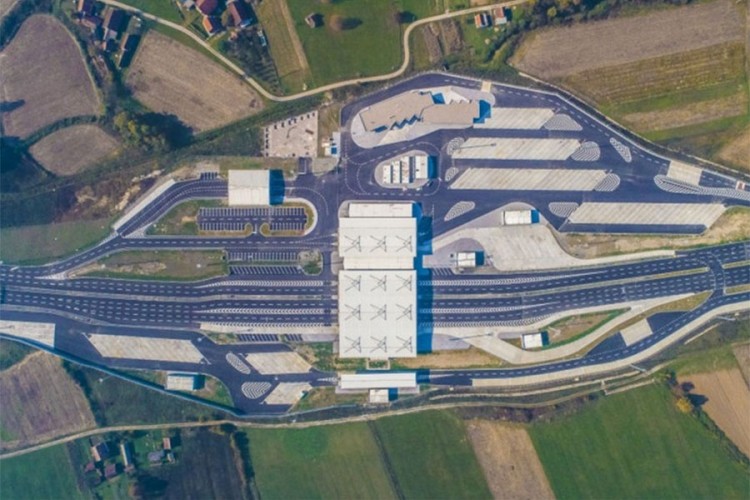 Podaci dobijeni iz validnih upitnika su pokazali da je prosječno vrijeme puštanja robe u slobodan promet u specijalnom postupku na ovoj lokaciji u mjernom periodu iznosilo 12 sati i 36 minuta. Od ukupnog vremena trajanja specijalnog postupka na mjernoj lokaciji:25%  pošiljki pušteno u prosječnom vremenskom roku od 6 sati i 33 minuta, 50%  pošiljki pušteno u prosječnom vremenskom roku od 14 sati i 45 minuta , a 75% pošiljki pušteno u prosječnom vremenskom roku od 17 sati i 51 minut.Grafik 2 Trajanje specijalnog postupka na CR/GP Gradiška i CI Gradiška u minutama i u intervalima od 10%Trajanje pojedinih aktivnosti u ukupnom vremenu trajanja specijalnog postupka dato je u tabeli. Tabela 4 Trajanje pojedinih poslovnih procesa na CR/GP Gradiška i CI GradiškaKao i slučaju Rače, tok specijalnog postupka na Gradišci uslovljen je dizajnom i kapacitetom graničnog prelaza. Nakon što granična policija ovjeri prelazak državne granice, kamion stiže na carinski punkt kako bi evidentirao ulazak u carinsku teritoriju BiH.  U ovom koraku, carinski službenik popunjava obrazac za registraciju koristeći već pripremljen obrazac koji je vozač prethodno popunio.Nakon što je evidencija ulaska u carinsku teritoriju BiH završena, carinski službenik uručuje vozaču jedan primjerak ovog obrasca, zadržava lična dokumenta vozača i jedan set dokumentacije, a zatim vozača upućuje da nastavi vožnju oko 10 kilometara do carinskog terminala Gradiška. Carinski službenici sa graničnog prelaza periodično dostavljaju zadržanu dokumentaciju do carinskog terminala u Gradiški u određenim vremenskim intervalima. Prosječno vrijeme u kojem se dokumentacija sa graničnog prelaza dostavljala recepciji graničnog prelaza iznosilo je 1 sat i 32 minuta.Špediterima je u prosjeku trebalo 2 sata i 40 minuta da preuzmu dokumentaciju sa recepciji graničnog prelaza i pripreme isprave za inspekcijsku i carinsku kontrolu. Nakon što je dokumentacija dostavljena recepciji graničnog prelaza, zastupnik je preuzima. Ova procedura znatno kraće traje kada se dokumentacija dostavlja tokom radnog vremena špediterskih službi, koje obično traje od 8:00 do 20:00. Prosječno vrijeme u kojem se preuzimala dokumentacija za pošiljke koje su na terminal došle tokom trajanja radnog vremena iznosilo je 25 minuta. Proces kontrole pošiljki od strane veterinarske inspekcije u mjerenom periodu je u prosjeku trajao 1 sat i 4 minuta. Ovo vrijeme je obuhvatilo: vrijeme čekanja od momenta predaje zahtjeva do momenta obrade (u prosjeku 23 minuta), vrijeme obrade koje je prosječno trajalo 32 minuta (uključujući uzorkovanje i vrijeme od momenta kada je inspektor izdao upravni akt o statusu pošiljke do momenta kada je isti preuzet od strane zastupnika (prosječno 8 minuta). Na vrijeme čekanja na pregled je uticala činjenica da granična veterinarska inspekcija vrši kontrolu pošiljki u izvozu i da te pošiljke imaju prioritet u odnosu na uvozne pošiljke. Fitosanitarna kontrola praćenih pošiljki u periodu mjerenja prosječno je trajala 2 sata i 31 minut. Na ukupno trajanje ovog postupka dominantno su uticale dvije okolnosti:Slučaj kada je zahtjev za pregled pošiljke podnijet neposredno pred kraj radnog vremena inspektora, pa je odgovarajuća pošiljka obrađena narednog radnog dana.Slučaj kada je zastupnik preuzeo upravni akt o statusu pošiljke 5 sati nakon što je inspektor izvršio pregled pošiljke i izdao isti.Izvan ovih dva slučaja, prosječno vrijeme obrade pošiljke od strane fitosanitarnog inspektora iznosilo je 1 sat i 17 minuta. Ukupo vrijeme je uključilo vrijeme čekanja (prosječno 42 minuta), vrijeme obrade (prosječno 56 minuta, uključujući uzorkovanje) i vrijeme preuzimanja upravnog akta od strane zastupnika (prosječno 31 minut). Kontrolu pošiljki od strane zdravstveno-sanitarne inspekcije u prosjeku je trajala 31 minuta, od čega je 12 minuta bilo vrijeme čekanja. Prosječno vrijeme obrade iznosilo je 14 minuta, i zavisilo je od kompleksnosti kontrole, pri čemu je uzorkovanje u prosjeku trajalo 24 minuta. U posmatranom periodu , tržišni inspektor je kontrolisao pošiljke u prosječnom vremenu od 18 minuta, od čega je 7 minuta trajalo čekanje a 11 minuta obrada. U posmatranom periodu, nijedna od praćenih pošiljki nije bila predmet uzorkovanja. Inspekcija za hranu je pošiljke iz svoje nadležosti kontrolisala u prosječnom vremenu od 31 minut. Prosječno vrijeme čekanja iznosilo je 20 minuta a prosječno vrijeme obrade 11 minuta. Uzorkovanje pošiljki je sprovedeno u 4% slučajeva i u prosjeku je trajalo 23 minuta.Priprema i popunjavanje elektronske deklaracije u prosjeku je trajalo 22 minuta. To uključuje pripremu, popunjavanje i slanje elektronske deklaracije, kao i komunikaciju sa sistemom Asycuda radi provjere i povratnih informacija o deklaraciji. Nakon elektronskog podnošenja deklaracije, zastupnik fizički dostavlja deklaraciju i sve potrebne isprave na recepciju graničnog prelaza. Ovaj korak tokom mjerenog perioda trajao je u prosjeku 12 minuta. Procedura na recepciji graničnog prelaza je tokom mjernog perioda u prosjeku trajala 33 minuta. Ova procedura je obuhvatila vrijeme čekanja od momenta predaje dokumentaje do početka obrade ( u prosjeku 29 minuta), vrijeme provjere i prihvatanaj JCI ( u prosjeku 3 minuta) i vrijeme dostavljanja dokumentacije recepciji carinske ispostave ( u prosjeku 1 minut).   Prosječno vrijeme potrebno za izvršenje primopredaje dokumentacije i pripremu dokumenata za inspekcijsku kontrolu je ključni faktor koji utiče na ukupno vrijeme trajanja postupka na graničnom prelazu Gradiška. Tokom analiziranog perioda, ovaj proces je u prosjeku trajao 2 sata i 43 minuta. Iako je u 50% slučajeva primopredaja obavljana u roku od 13 minuta, na ukupno prosječno trajanje ovog procesa uticali su slučajeva kada su pošiljke stigle na granični prelaz po isteku radnog vremena špediterskih kuća. Neki špediteri prilagođavaju svoje radno vreme (od 08:00 do 19:00) radnom vremenu inspekcijskih službi, dok drugi završavaju rad u 18:00. To znači da su pošiljke koje stignu nakon 18:00 ili 19:00 časova procesuirane narednog radnog dana.Proces na recepciji carinske ispostave u proseku traje 2 sata i 22 minuta. Službenik na recepciji je preuzimao carinsku ispravu i prateću dokumentaciju u prosječnom vremenu od 18 minuta od momenta dostavljanja a proces registracije i prihvatanja JCI trajao je u prosjeku 35 minuta.Sve deklaracije su dostavljane inspektoru za dokumentarni pregled u roku od 9 minuta od momenta registracije i prihvatanja. Dokumentarni pregled je počinjao u prosječnom roku od 53 minuta od momenta dostavljanja i trajao je u prosjeku 12 minuta. Dopuna dokumentacije je tražena u 32 slučaja i ista je bila dostavljena  u prosječnom roku od 32 minuta od momenta prijema obavještenja o potrebi dopune dokumentacije. Dokumentacija koja je određena za fizički preged je dostavljana pregledaču u roku od 4 minuta a fizički preged je počinjao 24 minuta kasnije. Fizički pregled pošiljke je u mjernom periodu prosječno trajao 20 minuta. U nastavku je dat detaljan pregled trajanja pojedinih poslovnih procesa u okviru specijalnog postupka na odnosnoj lokaciji. UVOZNI POSTUPAK u CI SarajevoUkupno trajanje postupka na carinskom terminalu je u posmatranom periodu za praćene pošiljke iznosilo 8 sati i 38 minutaProsjеčno vrеmе čеkanja na tеrminalu obuhvata vrijеmе od momеnta ulaska kamiona na tеrminal do trеnutka prеuzimanja dokumеntacijе od stranе zastupnika, i iznosilo jе 2 sata u prosjeku. Na ukupno prosječno vrijeme uticala je činjenica da za 3 pošiljke nije predata kompletna dokumentacija pa se na kompletiranje čekalo u prosjeku 2 sata i 55 minuta. Prosječno vrijeme primopredaje u slučajevima kada je predata kompletna dokumentacija iznosilo je 9 minuta. Prosječno vreme trajanja inspekcijske kontrole od strane zdravstveno sanitarne inspekcije je iznosio 31 minut i uključivalo je čekanje (9 minuta) i obradu (22 minuta). Uzorkovanje je trajalo prosječno 33 minuta, dok je vizuelni i fizički pregled trajao 15 minuta.Kontrola od strane tržišne inspekcije je za posmatrane pošilje u mjernom periodu trajala 28 minuta, uključujući čekanje (7 minuta) i obradu (28 minuta). Sve pošiljke su bile predmet dokumentarne kontrole, koja je prosečno trajala 2 minuta.Vizuelni i fizički pregled je sproveden u 50% slučajeva (24 pošiljke) i prosečno je trajao 25 minuta. U 21% slučajeva (3 pošiljke) uzimanje uzoraka za laboratorijsku analizu je trajalo prosječno 15 minuta.Priprema i podnošenje dokumentacije carinskom organu prosječno traje 19 minuta, od čega je 15 minuta potrebno za pripremu elektronske dokumentacije, a 4 minuta za fizičko dostavljanje isprava.Proces okončavanja tranzitnog postupka po MRN broju prosečno traje 5 minuta od momenta fizičkog podnošenja dokumentacije. Nakon potvrde MRN broja, deklaracija se prosječno prihvata u roku od 1 minut. Prosječno vrijeme carinskog postupka je u posmatranom periodu za praćene pošilje iznosilo 2 sata i 6 minuta i obuhvata vrijeme od prihvatanja deklaracije do dodeljivanja L broja. Od momenta prihvatanja deklaracije do momenta početka dokumentarnog pregleda prođe u prosjeku 34 minuta. Potrebno je u prosjeku 10 minuta da carinski službenik izvrši dokumentarni pregled isprava Fizički pregled je u prosjeku trajao 2 sata i 20 minuta. Pregled je počinjao u posječnom roku od 23 minuta od momenta preuzimanja dokumentacije a trajao je u prosjeku 1 sat 46minuta. Od ukupno 16 pošiljki koje su bile fizički pregledane, 15 je bilo podvrgnuto djelimičnom fizičkom pregledu koji je trajao 34 minuta u prosjeku. U jednom slučaju pošiljka je detaljno pregleda i taj proces je trajao 1 sat i 35 minuta. U tekstu što slijedi dat je detaljan pregled trajanja poslovnih procesa na carinskom terminalu CI Sarajevo.ANEKS 1  TRS PROJEKTNI PLAN ANEKS 2 TRS UPITNICI2022SPECIJALNI POSTUPAKSPECIJALNI POSTUPAKGradiška –ukupno vrijeme  trajanja postupka Gradiška –ukupno vrijeme  trajanja postupka 12 sati 36 minutaRačaProcedure na granici 1 sat 22 minutaRačaProcedure na terminalu5 sati 59 minRača – ukupno vrijeme uključujući vrijeme unutrašnjeg tranzitaRača – ukupno vrijeme uključujući vrijeme unutrašnjeg tranzita8 sati 14 minutaBijača – ukupno vrijeme trajanja postupkaBijača – ukupno vrijeme trajanja postupka5 sati 28 minutaUVOZUVOZProcedure na terminaluProcedure na terminalu8 sati 38 minutaKRATKOROČNE PREPORUKE U potpunosti  primijeniti mjere za minimiziranje vremena,  procesu prekogranične trgovine Proširiti primjenu pojednostavljenog carinskog postupka na osnovu knjigovodstvenog upisa na veći broj privrednih subjekata.Proširivanje primjene kućnog carinjenja  treba sprovesti trebalo da se sprovede kroz razgovore i konsultacije sa privrednicima kako bi se utvrdila njihova ograničenja i eventualne prepreke u procesu podnošenja zahtjeva i ispunjavanja potrebnih uslova za dobijanje odobrenja.U potpunosti  primijeniti mjere za minimiziranje vremena,  procesu prekogranične trgovine Razmotriti eliminisanje prakse zadržavanja seta dokumenata na graničnim prelazima Rača i Gradiška koje značajno umanjuju  efikasnost procesa carinjenja i povećavaju vrijeme čekanja, Pored toga, ove prakse značajno povećavaju troškove carinskog organa koji u određenim vremenskim intervalima dostavlja ove setove dokumenata recepciji graničnog prelaza na terminalu. U prelaznom periodu, vozači bi mogli predavati dokumentaciju na recepciji graničnog prelaza odakle bi je špediter preuzimao. Na ovaj način bi se iz prosječno vrijeme carinjenja bilo relaksirano za 2 sata čekanja na Gradišci, odnosno za 3 sata čekanja na carinskom terminalu Bijeljina U potpunosti  primijeniti mjere za minimiziranje vremena,  procesu prekogranične trgovine Ramotriti mogućnost da se pošiljke koje nisu predmet inspekcijskih kontrola i pošiljke koje su predmet kontrole od strane graničnih inspekcija na graničnom prelaz Rača, puštaju u slobodan promet na graničnom prelazu. U potpunosti  primijeniti mjere za minimiziranje vremena,  procesu prekogranične trgovine Špediterima treba omogućiti direktni pristup Integrisanoj tarifi BiH putem veb portala ili aplikacije. Na ovaj nain će špediteri imati direktan uvid u bazu podataka Carinske tarife BIH i zakona, propisa i podzakonskih akata koji tretiraju robu pri uvozu, formiranu povezivanjem tarifnih oznaka sa mjerama komercijalnog zakonodavstva , mjerama agrarne politike, uvoznim i izvoznim zabranama, restrikcijama, ograničenjima , tarifnim kvotama i preferencijalima čime će im se značajno olakšati rad. U potpunosti  primijeniti mjere za minimiziranje vremena,  procesu prekogranične trgovine Revizija postupka veterinarske kontrole u izvozu može uticati na efikasnost i brzinu izvoza proizvoda životinjskog porijekla. U tom smislu, potrebno je raditi na harmonizaciji veterinarskih standarda,  procedura i praksi na nivou BiH, što može smanjiti potrebu za dodatnim kontrolama i inspekcijama. Potrebno je unaprijediti razmjenu informacija između veterinarskih organa i inspektora kako bi se omogućila brža i efikasnija verifikacija.U potpunosti  primijeniti mjere za minimiziranje vremena,  procesu prekogranične trgovine Razmotriti izmiještanje kontrole robe u nadležnosti tržišne inspekcije iz postupka uvoza u postupak unutrašnjeg nadzora tržišta. Izmještanje kontrole robe iz postupka uvoza u postupak unutrašnjeg nadzora tržišta može pojednostaviti proces uvoza i smanjiti ukupno vrijeme trajanja postupka i troškove privatog sektora. Međutim, ovo zahtijeva pažljivo planiranje i implementaciju. U tom smislu, potrebno je revidirati postojeći pravni okvir i zakone koji regulišu kontrolu robe u postupku uvoza. Izmjena zakona i propisa će biti neophodna da bi se ovakva promjena sprovela. Potrebno je izvršiti analizu rizika kako bi se procijenilo da li će ovakva promjena uticati na kvalitet robe koja ulazi na tržište. Pored toga, potrebno je planirat period prijelaza tokom kojeg će i stari i novi sistem kontrole postojati paralelno kako bi se olakšala tranzicija i omogućila postepena implementacija.U potpunosti  primijeniti mjere za minimiziranje vremena,  procesu prekogranične trgovine Omogućiti automatsko puštanje robe na zelenom kanalu bez dodatne kontrole od strane carine. Trenutno, pošiljke koje su na zelenom kanalu prolaze kroz isti proces kao i pošiljke na žutom kanalu. One se dodjeljuju u rad inspektoru za dokumentarnu kontolu koji ih ovjerava i dodjeljuje im L broj. Iako se u ovom rocesu ne vrši dokumentarna kontrola, pošiljka ostaje zarobljena u procesu kao da je predmet kontrole. Omogućavanje automatskog puštanja robe na "zelenom kanalu" bez dodatne kontrole od strane carine može biti korisna mjera za ubrzanje procesa carinskog oslobađanja za pošiljke koje su identifikovane kao niskorizične i za koje se ne očekuje da krše carinske ili druge regulative. U prelaznom periodu, carinski organ može uraditi monitoring i evaluaciju kako bi identifikovali koje pošiljke su zaista niskog rizika i koje bi mogle biti automatski oslobođene dodatnih kontrola.Razviti efikasnu organizacionu strukturu koja efektivno sprovodi i prati stratešku politiku na menadžerskom i operativnom nivouObezbijediti da se organizaciona struktura, funkcionalna organizacija i raspodjela resursa u cijeloj organizaciji određuju na operativnim prioritetima. Funkcionalna organizacija treba da omogući efikasno upravljanje procesima i resursima u skladu sa prioritetima, odnosno brojem pošiljki na mjestima carinjenja.Razviti efikasnu organizacionu strukturu koja efektivno sprovodi i prati stratešku politiku na menadžerskom i operativnom nivouObezbijediti da se alokacija i preraspodjela resursa određuju na osnovu strukture, organizacije, obima posla i operativnih prioriteta, koji podliježu redovnoj i sistematskoj evaluaciji.Razviti efikasnu organizacionu strukturu koja efektivno sprovodi i prati stratešku politiku na menadžerskom i operativnom nivouRazviti i implementirati sistem za procjenu obima posla i rezultata svake organizacione jedinice u carinskom posrupku.U potpunosti  primijeniti mjere za smanjenje troškova u   procesu  prekogranične trgovineRazmotriti eliminisanje administrativne takse za podnošenje deklaracije u skladu sa Sporazumom o stabilizaciji i pridruživanju . Ova mjera će značajno smanjiti administrativni teret za trgovce i olakšati proces podnošenja deklaracija. Takođe će eliminisati potrebu za ovjerom dokaza o uplati, što će dodatno pojednostaviti postupke. Eliminacija ovih taksi trebala bi biti pažljivo razmotrena i koordinisana sa relevantnim vlastima kako bi se osigurala saglasnost sa odgovarajućim zakonima i međunarodnim obavezama.U potpunosti  primijeniti mjere za smanjenje troškova u   procesu  prekogranične trgovineRazmotriti eliminisanje administrativne takse za  T1 u skladu sa Sporazumom o stabilizaciji i pridruživanju.Slično kao i u prethodnom slučaju, eliminacija ove takse će dodatno olakšati postupke trgovine i učiniti ih ekonomičnijim za trgovce. Ova mjera takođe treba da se pažljivo razmotri u saradnji sa nadležnim organima.Prilikom eliminacije taksi ili naknada, treba pažljivo procijeniti finansijske implikacije i obezbijediti alternativne izvore prihoda ako je to potrebno za održavanje funkcionalnosti sistema. Takođe, saradnja sa relevantnim međunarodnim tijelima i partnerima može biti korisna u procesu eliminacije taksi u skladu sa potpisanim i ratifikovanim sporazumima i preuzetim obavezama.Razviti sigurnost međunarodnog lanca snabdijevanja kroz uravnotežen pristup izmedju bezbjednosnih mjera i olakšavanja međunarodne trgovineSprovesti sveobuhvatnu evaluaciju efektivnosti graničnih kontrola: Ovo podrazumeva pregled svih procedura i mjera koje se primjenjuju na graničnim prelazima, uključujući carinske, bezbjednosne, veterinarske i druge inspekcije. Svaka granična služba treba da pregleda svoje postupke i procijeni njihovu efikasnost i relevantnost u odnosu na postizanje ciljeva bezbjednosti i olakšavanja trgovine. Ova evaluacija bi trebalo da identifikuje potencijalne tačke slabosti i moguće oblasti za poboljšanje.Razviti sigurnost međunarodnog lanca snabdijevanja kroz uravnotežen pristup izmedju bezbjednosnih mjera i olakšavanja međunarodne trgovineKontinuirano ažuriranje indikatora rizika: Indikatori rizika trebaju biti dinamički i kontinuirano revidirani na osnovu povratnih informacija dobijenih iz sprovedenih kontrola i istražnih aktivnosti. Ovo znači da granične službe treba da se oslanjaju na aktuelne podatke i iskustva kako bi identifikovale promjenjive rizike i prilagodile svoje bezbjednosne mjere u skladu s tim. To bi omogućilo preciznije usmjeravanje resursa tamo gdje su najpotrebniji.Razviti sigurnost međunarodnog lanca snabdijevanja kroz uravnotežen pristup izmedju bezbjednosnih mjera i olakšavanja međunarodne trgovineDodatno ojačati i proširiti primjenu naknadne kontrole kako bi se osigurala usklađenost sa carinskim i drugim relevantnim i pripadajućim zakonima i propisima sa ciljem ubrzanja carinjenja robe.SREDNJOROČNE PREPORUKEUnaprijediti i održavati postojeću infrastrukturu i savremenu opremu koja podržava poslovne strategije graničnih organa i unapređuje poslovne performanse primjenom IT  tehnologijePripremiti pravni, institucionalni i IT okvir za uvodjenje  automatizovanih sistema uvoza i izvoza i sistema upravljanja carinskim odlukama, uključujući modeliranje poslovnih procesa i strateška IT dokumenta.Unaprijediti i održavati postojeću infrastrukturu i savremenu opremu koja podržava poslovne strategije graničnih organa i unapređuje poslovne performanse primjenom IT  tehnologijeRazviti IT sistem inspekcijskih službi za primjenu analize i upravljanja rizicima. Ovi sistemi omogućavaju efikasnije prikupljanje, analizu i obradu podataka kako bi se identifikovali potencijalni rizici u vezi sa uvozom i izvozom robe. Ovo olakšava selektivno usmjeravanje resursa na visokorizične pošiljke.Unaprijediti i održavati postojeću infrastrukturu i savremenu opremu koja podržava poslovne strategije graničnih organa i unapređuje poslovne performanse primjenom IT  tehnologijePripremiti mapu puta i početi sa implementacijom jedinstvenog jednošalterskog sistema za obavljanje svih formalosti u vezi sa uvozom, izvozom i tranzitom na jednom mjestu. Razvoj i implementacija jedinstvenog jednošalterskog sistema za obavljanje svih formalnosti u vezi sa uvozom, izvozom i tranzitom na jednom mjestu može značajno olakšati trgovinske procedure i smanjiti administrativne prepreke. Ovaj sistem treba da omogući efikasnu i integrisanu razmjenu informacija između različitih relevantnih institucija i subjekata u trgovini.Unaprijediti i održavati postojeću infrastrukturu i savremenu opremu koja podržava poslovne strategije graničnih organa i unapređuje poslovne performanse primjenom IT  tehnologijeNapraviti plan nadogradnje i rekonstrukcije postojećih graničnih kapaciteta sa značajnim učešćem u spoljnotrgovinskom prometu. Planiranje i implementacija treba da se vrši uz učešće relevantnih zainteresovanih strana, uključujući subjekte u spoljnotrgovinskom prometu. Potrebno je uzeti u obzir frekventnost i potrebne uslove rada na graničnim prelazima kako bi se osigurala njihova efikasnost i kapacitet za rastući spoljnotrgovinski promet.Navedene inicijative zahtijevaju sveobuhvatno planiranje i implementaciju kako bi se postigao cilj unapređenja efikasnosti i bezbjednosti na graničnim prelazima. Ovo bi trebalo da bude dio šire strategije za olakšavanje trgovine i podršku ekonomskom rastu i razvoju zemlje.Nadograditi postojeće inicijative za medjuresornu i  medjunarodnu koordinaciju  graničnih službi Unaprijediti sistem i povećati procenat zajedničkih i koordinisanih kontrola između carine i drugih agencija u cilju optimizacije stručnosti i smanjenja vremena carinjenja.Ovo će omogućiti dijeljenje ekspertize i resursa između različitih institucija, čime će se povećati efikasnost i smanjiti vrijeme potrebno za carinjenje.Nadograditi postojeće inicijative za medjuresornu i  medjunarodnu koordinaciju  graničnih službi Obezbijediti strateški pristup u sprovodjenju koncepta zajedničkih graničnih prelaza koji će podrazumijevati zajedničko djelovanje ne svih  graničnih službi, gdje je moguće.RAZMATRANJA  U OBLASTI POLITIKARazviti modernu, servisno orijentisanu carinsku upravu u skladu sa međunarodnim standardima i nacionalnim potrebamaUsvojiti poslovnu strategiju i plan upravljanja poslovnim promjenama UINO: Uvođenje moderne carinske uprave treba da počne sa usvajanjem poslovne strategije i plana upravljanja poslovnim promjenama. Ovaj plan bi trebao da definiše ciljeve, konkretne mjere, indikatore napretka i kritične faktore uspjeha. Plan treba da bude sveobuhvatan i da se fokusira na transformaciju carinske uprave kako bi se omogućila veća efikasnost i bolja usluga klijentima.Razviti modernu, servisno orijentisanu carinsku upravu u skladu sa međunarodnim standardima i nacionalnim potrebamaRazviti politike upravljanja ljudskim resursima: Ova politika treba da bude u skladu sa BiH zakonodavstvom i međunarodnim standardima. Ona treba da obuhvati indikatore efektivnosti i mjerenja učinka kako bi se osiguralo da zaposleni budu motivisani i sposobni da se suoče sa izazovima modernizacije. Takođe, obuka i razvoj zaposlenih treba da bude prioritet kako bi se obezbijedile neophodne vještine za rad u modernoj carinskoj upravi.Transparentnost u vezi sa politikama ljudskih resursa i komunikacija sa zaposlenima su ključni faktori za izgradnju povjerenja i podrške za transformaciju carinske uprave.Obezbijediti uslove za dodatno unaprjedjenje saradnje inspekcijskih službi i nadležnih institucija u ovim oblastima na nivou federalnih jedinica   Dodatnom unapređenju saradnje mogu doprinijeti: Kreiranje koordinacionih tijela: Formiranje koordinacionih tijela ili komisija na nivou institucionalnih  jedinica može olakšati saradnju između institucija koje se bave bezbjednošću hrane, veterinarstvom i fitosanitarnim poslovima. Ova tijela mogu biti odgovorna za usklađivanje politika, razmjenu informacija i planiranje zajedničkih inicijativa.Dijeljenje informacija: Postavljanje sistema za  razmjenu  informacija između institucija je ključno. To može uključivati elektronske baze podataka, redovne sastanke ili video konferencije radi razmjene relevantnih informacija o nadzoru i kontrolama u odnosnim oblastima.Harmonizacija propisa: Rad na harmonizaciji zakona, propisa i standarda u oblasti bezbjednosti hrane, veterine i fitosanitarnih poslova između institucionalnih jedinica može olakšati prekograničnu trgovinu i smanjiti administrativne prepreke.Zajednički planovi : Razvoj zajedničkih planova akcije koji definišu konkretne korake za prevenciju i reagovanje na vanredne situacije vezane za bezbjednost hrane, veterinarstvo i fitosanitarne aspekte može biti ključ za brzu i koordiniranu reakciju.Redovne Evaluacije i Revizije: Periodične evaluacije i revizije saradnje i postignutog napretka su od suštinskog značaja kako bi se osiguralo da procesi funkcionišu efikasno i da se identifikuju oblasti za unapređenjeImplementirati i nadograditi postojeće inicijative za olakšavanje prekograničnog protoka roba među CEFTA ekonomijamaIzvršiti procjenu implementacije postojećih regionalnih sporazuma o saradnji.Ova procjena bi trebalo da utvrdi stepen realizacije dogovorenih aktivnosti i njihove efekte. To uključuje analizu postignutih rezultata u pogledu smanjenja prepreka za trgovinu i olakšavanja prekograničnog protoka roba.Implementirati i nadograditi postojeće inicijative za olakšavanje prekograničnog protoka roba među CEFTA ekonomijamaIdentifikovati nove oblasti saradnje: Na osnovu analize postojećih sporazuma, identifikacija novih oblasti saradnje može se sprovesti kako bi se proširio obim trgovine i unaprijedila konkurencija. Ovo može uključivati razmatranje novih sektora za liberalizaciju trgovine ili unapređenje postojećih sporazuma radi bolje usklađenosti sa savremenim izazovima.Implementirati i nadograditi postojeće inicijative za olakšavanje prekograničnog protoka roba među CEFTA ekonomijamaDodatno unaprijediti konkurentnost logističkog sektora: Kako bi se identifikovali ključni izazovi i potencijalne oblasti za unapređenje, analiza performansi logističkog sektora je neophodna. Korišćenje referentnih alatki poput Indeksa logističkih performansi Grupacije Svjetske banke, Globalnog indeksa logističkih performansi Svjetskog ekonomskog foruma i Indeksa logistike u razvoju tržišta može pružiti dragocjene podatke o trenutnom stanju logističkog sektora i uputiti na oblasti koje zahtijevaju poboljšanje.UKLJUČENO ISKLJUČENOVRSTA TRSOBUHVAT STUDIJEDjelimična studija – obuhvaćeni su specijalni postupak i postupak uvoza na manjem broju carinskih ispostava Vidjeti da li ovo prvo polje da ostane ili da se brišeGEOGRAFSKI OBUHVATCR/GP GradiškaCR/GP RačaCR/GP BijačaCI SarajevoCI GradiškaCI BijeljinaCI LjubuškiOstale carinske ispostaveNAČIN SPROVOĐENJATerensko ili fizičko mjerenje –mjerenje je vršeno na  izabranim lokacijama neposrednim popunjavanjem TRS upitnika od strane svih učesnika u procedurama koje su obuhvaće mjerenjemKancelarijsko ili elektronsko mjerenje- korišćenjem elektronskih podataka iz informacionih sistema nadležnih organa i drugih učesnika u postupku mjerenja vremena, ukoliko informacioni sistemi sadrže podatke za sve radnje koje je potrebno obuhvatiti mjerenjem vremena i daju mogućnost preuzimanja i dalje obrade podataka;Kombinovano  mjerenje – vrši se u slučaju kada je potrebno dopuniti elektronske podatke iz informacionih sistema nadležnih organa i drugih učesnika u postupku mjerenja vremena, podacima iz upitnika za radnje za koje se podaci ne bilježe u elektronskom obliku, a koje je neophodno da budu obuhvaćene mjerenjem vremena.VRIJEME SPROVOĐENJASimultano mjerenje – sprovodeno na više lokacija u isto vrijemeKonsekutivno mjerenjePREDMET TRSVRSTE ROBEPojedinačne pošiljke komercijalne robe deklarisane u jedinstvenoj carinskoj ispravi u mjernom perioduNekomercijalne pošijkeZbirne pošiljkePošiljke putničkih i teretnih morotnih vozilaVRSTA SAOBRAĆAJA Drumski transport tereta Avio transport tereta Željeznički transport teretaCARINSKI POSTUPAK Specijalni postupak Uvozni postupak IzvozTranzitPrivremeni uvozPonovni izvozUnutrašnja obradaVanjska obradaAktivno oplemenjavanjePasivno oplemenjavanjeCarinsko skladištenjePrerada pod carinskim nadzoromTRS VREMENSKI OKVIRTRAJANJE MJERENJAPet uzastopnih radnih dana u periodu 23.-27.januara 2023. VikendREFERENTNO VRIJEME Referento vrijeme mjerenja bilo je ponoć na početku određenog mjernog dana na graničnim prelazima koji su 24 časa otvoreni za prijem pošiljki.METOD SPROVOĐENJAKombinovani metod- sami učesnici u procesu su popunjavali upitnik uz pomoć anketara – konsultanata u slučajevima povećanog obima posla ili profesionalnog zamora.Metod anketaraMetod samomjerenjaPROCEDURAUkupno vrijemePOSLOVNI PROCESVrijemePROCEDURE NA GRANICI  1 min.Čekanje na graničnom prelazu0 min.PROCEDURE NA GRANICI  1 min.Kontrola granične policije1 min.PRIMOPREDAJA  I PRIPREMA  DOKUMENTACIJE5 sati 26 min.Preuzimanje dokumentacije od strane zastupnika37 min.PRIMOPREDAJA  I PRIPREMA  DOKUMENTACIJE5 sati 26 min.Priprema dokumentacije za inspekcijsku kontrolu16 min.KONTROLA OD STRANE GRANIČNIH INSPEKCIJAVeterinarska inspekcija42 min.KONTROLA OD STRANE GRANIČNIH INSPEKCIJAFitosanitarna inspekcija33 min.KONTROLA DRUGIH INSPEKCIJSKIH ORGANATržišna inspekcija30 min.KONTROLA DRUGIH INSPEKCIJSKIH ORGANAZdravstveno -sanitarna inspekcija19 min.PODNOŠENJE JCI I ISPRAVA28 min.Elektronsko podnošenje JCI22 min.PODNOŠENJE JCI I ISPRAVA28 min.Fizičko podnošenje JCI I isprava6 min.PROCEDURA NA RECEPCIJI CR/GP13 min.Prihvatanje dokumentacije na recepciji CR/GP11 min.PROCEDURA NA RECEPCIJI CR/GP13 min.Obrada dokumentacije na recepciji CR/GP1 min.PROCEDURA NA RECEPCIJI CR/GP13 min.Dostavljanje dokumentacije recepciji CI1 min.PROCEDURE NA RECEPCIJI CI1 sat 58 min.Preuzimanje dokumentacije od recepcije CI4 min.PROCEDURE NA RECEPCIJI CI1 sat 58 min.Registracija i prihvatanje JCI 4 min.PROCEDURE NA RECEPCIJI CI1 sat 58 min.Predaja dokumentacije inspektoru za dokumentarni pregled2 min.PROCEDURE NA RECEPCIJI CI1 sat 58 min.Početak dokumentarnog pregleda1 sat 25 min.PROCEDURE NA RECEPCIJI CI1 sat 58 min.Trajanje dokumentarnog pregleda 6 min.PROCEDURE NA RECEPCIJI CI1 sat 58 min.Predaja dokumentacije pregledaču 3 min.PROCEDURE NA RECEPCIJI CI1 sat 58 min.Fizički pregled 12 min.PROCEDURE NA RECEPCIJI CI1 sat 58 min.Procjena deklaracije -dodjele L broja 3 min.OTPREMA ROBE29 min.Napuštanje terminala po okončanju postupka29 min.TRAJANJE POSLOVNOG PROCESATOK I OPIS POSTUPKA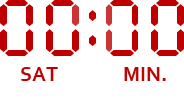 ČEKANJE NA GRANIČNOM PRELAZU U toku posmatranog perioda, koji je obuhvatao vremenski interval sa slabim do umjerenim saobraćajem, važno je napomenuti da nije bilo nikakvih zastoja ili čekanja na graničnom prelazu. Kada su pošiljke stigle na carinski terminal na graničnom prelazu, one su odmah pristupile kontroli koju je vršila granična policija, bez potrebe za čekanjem ili zadržavanjem.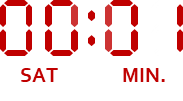 KONTROLA OD STRANE GRANIČNE POLICIJEGranična policija je u toku mjerenog perioda obavljala kontrolu koja je u prosjeku trajala samo 1 minut. Ovaj proces uključivao je provjeru lica, pregled dokumenata i prevoznih sredstava, te ovjeru prelaska državne granice.U slučaju da su putne ili druge isprave, koje su propisane za prelazak državne granice, bile validne i da su bili ispunjeni svi drugi uslovi za ulazak u Bosnu i Hercegovinu, pošiljka je odmah upućivana da nastavi dalju proceduru bez potrebe za dodatnim zadržavanjem ili čekanjem.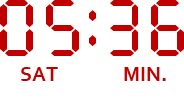 PRIMOPREDAJA I PRIPREMA DOKUMENTACIJE Dolaskom na granični prelaz, vozač teretnog vozila sa predmetnom robom dostavlja zastupniku firme uvoznice svu dokumentaciju koju posjeduje kako bi njegov zastupnik mogao da pripremi dokumentaciju i prijavi robu carinskom organu stavljajući je u odgovarajući carinski postupak.Ukupno prosječno vrijeme potrebno da se dokumentacija preuzme i pripremi za procedure kontrole od strane carinskog i , eventualno, inspekcijskih organa, u posmatranom periodu je iznosilo 5 sati i 36 minuta , s tim da je:u 25% slučajeva  procedura završena u roku od 10 minuta, u 50%   slučajeva procedura završena u roku od 20 minuta,u 75%   slučajeva procedura završena u roku od 12 sati I 14 minuta. .Najduže trajanje procedure  (15 sati i 34 minuta) zabilježeno je u slučaju pošiljke koja je na granični prelaz došla po isteku radnog vremena (23 sata i 57 minuta) sa nepotpunom dokumentacijom što je uslovilo da zastupnik otpočne proceduru tek narednog dana u 15:37 časova. Ukupno trajanje procesa je obuhvatilo vrijeme od momenta okončanja kontrole od strane granične policije, parkiranja kamiona na parking mjesto carinskog terminala, stupanje vozača u kontakt sa ovlašćenim carinskim zastupnikom i obavještavanja o prispjeću pošiljke, predaje dokumentacije koja prati pošiljku carinskom zastupniku do pripreme dokumentacije za obradu od strane carinskog i eventualno, inspekcijskih organa. Trajanje procedure  u intervalima od 10% dato je u tabeli.Razlog ovolikog trajanja procedure je organizacija rada špediterskih službi čije radno vrijeme je prilagođeo radnom vremenu carinskog organa. U tom smislu, pošiljke koje stignu nakon 20:00 časova , bivaju procesuirane narednog radog dana, kada se dokumentacija i preuzima od vozača i počinje njena priprema.  Prosječno vrijeme u kojem carinski zastupnik preuzme isprave koje prate pošiljku kako bi započeo carinski postupak, u mjernom periodu je iznosilo 37 minuta. U  tom roku vozač parkira kamion, stupa u kontakt sa špediterom i špediter preuzima dokumentaciju od vozača. U načelu, tokom radnog vremena zastupnika ova procedura traje značajno kraće:u 25% slučajeva dokumentacija je predata u intervalu od 4 minuta,u 50%   slučajeva dokumentacija je predata u intervalu od 5 minuta,u 75%   slučajeva dokumentacija je predata u intervalu od  7 minuta.Trajanje preuzimanja dokumentacije u intervalima od 10% dato je u tabeli.Na ukupno prosječno vrijeme i u ovom slučaju je uticala činjenica da je terminal otvoren za prijem pošiljki dvadeset i četiri sata dok špediterske kuće rade do 20:00 časova a 10% od ukupnog broja pošiljki je na terminal stiglo po isteku radnog vremena špeditera.  Za pripremu dokumentacije potrebne za inspekcijsku kontrolu pošiljke, zastupniku je u prosjeku bilo potrebno 16 minuta, od čega je:u 25% slučajeva dokumentacija pripremljena u intervalu od 4 minuta,u 50%   slučajeva dokumentacija je predata u intervalu od 8 minuta,u 75%   slučajeva dokumentacija je predata u intervalu od  35 minuta.Trajanje pripreme dokumentacije u intervalima od 10% dato je u tabeli. 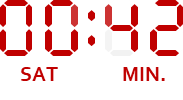 KONTROLA OD STRANE VETERINARSKE INSPEKCIJE Od ukupnog broja praćenih pošiljki tri (3) pošiljke su bile predmet granične veternarske inspekcijske kontrole. Kompletan postupak u mjerenom periodu je trajao u prosjeku 42 minuta, pri čemu je:25%  pošiljki obrađeno u intervalu od 15 minuta,50%  pošiljki obrađeno u intervalu od 30 minuta,75% pošiljki obrađeno u intervalu od 1 sat I 23 minuta.Trajanje veterinarske inspekcijske kontrole u intervalima od 10% dat je u tabeli.Ukupno vrijeme ove procedure je obuhvatila sledeće poslovne procese:predaju dokumentacije na šalter inspekcijskog organa i čekanja od momenta predaja do momenta početka obrade od strane graničnog veterinarskog inspektora– 24 minuta ( 25%- 3 min, 50% - 30 min.,  75% - 40 min) ivrijeme obrade predmeta od strane graničnog veterinarskog inspektora – 18 minuta (25%- 1 min, 50% - 12 min.,  75% - 43 min).Na ukupno trajanje ovog poslovnog procesa najviše je uticalo vrijeme obrade pošiljke koja je bila predmet uzorkovanja. Pored toga, na ukupno vrijeme trajanja kontrole pošiljke od strane veterinarske inspekcije utiče i činjenca da granična veterinarska inspekcija vrši kontrolu izvoza i te pošiljke imaju prioritet u odnosu na uvozne pošiljke što je i glavni razlog čekanja na početak obrade predmeta od strane inspektora. Inspektor  je vršio pregled dokumentacije koja prati pošiljku, uključujući prеglеd mеđunarodnog sеrtifikata koji prati pošiljku u 100% slučajeva. Ovaj proces je u prosjeku trajao 4 minuta. Inspektor  je vršio  vizuelni i fizički pregled pošiljke radi identifikacije robe navedene u dokumentaciji u 100% slučajeva i ovaj proces je u prosjeku trajao 6 minuta.Inspektor je u  jednom slučaju imao sumnju da pošiljka ne odgovara propisanim karakteristikama i uzeo uzorak pošiljke radi laboratorijskih analiza.  Obrada pošiljke koja je bila predmet uzorkovanja ukupno je trajala 43 minuta. .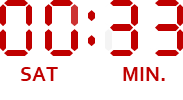 KONTROLA OD STRANE FITOSANITARNE INSPEKCIJE.Od ukupnog broja praćenih pošiljki 16 je bilo predmet granične fitosanitarne inspekcijske kontrole. Kompletan postupak u mjerenom periodu je trajao u prosjeku 33 minuta, pri čemu je:25%  pošiljki obrađeno u intervalu od 18 minuta,50%  pošiljki obrađeno u intervalu od 30 minuta,75% pošiljki obrađeno u intervalu od 50 minuta.Trajanje fitosanitarne inspekcijske kontrole u intervalima od 10% dat je u tabeli.Ova procedura je obuhvatila sledeće poslovne procese:vrijeme čekanja od momenta predaja do momenta početka obrade od strane graničnog fitosanitarnog  inspektora– 15 minuta ( 25%- 5 min, 50% - 7 min.,  75% - 20 min),vrijeme obrade – 18 minuta (25%- 4 min, 50% - 25 min.,  75% - 25 min).Inspektor  je vršio pregled dokumentacije koja prati pošiljku, uključujući prеglеd mеđunarodnog sеrtifikata koji prati pošiljku u 100% slučajeva. Ovaj proces je u prosjeku trajao 5 minuta. Inspektor  je vršio  vizuelni i fizički pregled pošiljke radi identifikacije robe navedene u dokumentaciji u 100% slučajeva i ovaj proces je u prosjeku trajao 25 minuta.U navedenom periodu, nijedna od praćenh pošiljki nije bila predmet uzorkovanja.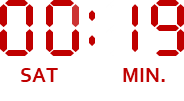 KONTROLA OD STRANE ZDRAVSTVENO –SANITARNE INSPEKCIJEOd ukupnog broja praćenih pošiljki 30 je bilo predmet kontrole od strane zdravstveno- sanitarne insekcije. Kompletan postupak u mjerenom periodu je trajao u prosjeku 19 minuta, pri čemu je:25%  pošiljki obrađeno u intervalu od 5 minuta,50%  pošiljki obrađeno u intervalu od 13 minuta,75% pošiljki obrađeno u intervalu od 21 minut.Trajanje zdravstveno - sanitarne inspekcijske kontrole u intervalima od 10% dat je u tabeli.Ova procedura je obuhvatila sledeće poslovne procese:vrijeme čekanja od momenta predaja do momenta početka obrade od strane inspektora– 16 minuta ( 25%- 4 min, 50% - 8 min.,  75% - 21 min),vrijeme obrade – 3 minuta (25%- 2 min, 50% - 3 min.,  75% - 5 min).Inspektor  je vršio dokumentarni pregled u 100% slučajeva. Ovaj proces je u prosjeku trajao 2 minuta. Inspektor  je vršio  vizuelni i fizički pregled pošiljke radi identifikacije robe navedene u dokumentaciji u 67% slučajeva i ovaj proces je u prosjeku trajao 3 minuta.U navedenom periodu, nijedna od praćenh pošiljki nije bila predmet uzorkovanja.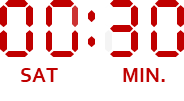 KONTROLA OD STRANE TRŽIŠNE INSPEKCIJEOd ukupnog broja praćenih pošiljki 537 je bilo predmet kontrole od strane tržošne  inspekcije. Kompletan postupak u mjerenom periodu je trajao u prosjeku 30 minuta, pri čemu je:25%  pošiljki obrađeno u intervalu od 8 minuta,50%  pošiljki obrađeno u intervalu od 13 minuta,75% pošiljki obrađeno u intervalu od 21 minut.Trajanje tržišne inspekcijske kontrole u intervalima od 10% dat je u tabeli.Ova procedura je obuhvatila sledeće poslovne procese:vrijeme čekanja od momenta predaja do momenta početka obrade od strane tržišnog inspektora– 27 minuta ( 25%- 5 min, 50% - 11 min.,  75% - 18 min),vrijeme obrade – 3 minuta (25%- 2 min, 50% - 2 min.,  75% - 4 min).U devet slučajeva dokumentacija za pregled je predata nakon isteka rada tržišnog inspektora što je uticalo na prosječno vrijeme trajanja ove procedure. Za dokumentaciju koja je predata tokom radnog vremena inspektora, prosječno vrijeme čekanja je 12 minuta ( 25%- 5 min, 50% - 11 min.,  75% - 18 min), a ukupno vrijeme trajanja procedure je 15 minuta . Inspektor  je vršio dokumentarni pregled u 100% slučajeva. Ovaj proces je u prosjeku trajao 3 minuta. Inspektor  je vršio  vizuelni i fizički pregled pošiljke radi identifikacije robe navedene u dokumentacije u 6 slučajeva i ovaj proces je u prosjeku trajao 7 minuta.U navedenom periodu, nijedna od praćenh pošiljki nije bila predmet uzorkovanja.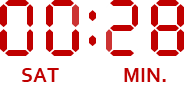 ELEKTRONSKO I FIZIČKO PODNOŠENJE ISPRAVAPo okončanju inspekcijske kontrole pošiljke, zastupnik priprema i elektronski popunjava carinsku deklaraciju i podnosi je elektronskim putem carinskom organu.  Priprema i podnošenje elektronske deklaracije u prosjeku je trajalo 22 minuta, s tim da je: 25%  deklaracija pripremljeno I podneto u vremenskom roku od 4 minuta,50%  deklaracija pripremljeno I podneto u vremenskom roku od 13 minuta,75% deklaracija pripremljeno I podneto u vremenskom roku od 31 minuta. Asycuda vrši kontrolu elektronski podnijete deklaracije i povratnom infromacijom obavještava zastupnika o greškama ili prihvatanju deklaracije. Nakon toga,  zastupnik štampa elektronsku deklaraciju, prilaže carinskom organu istu i sve isprave koje su potrebne za stavljanje robe u zahtijevani carinski postupak.Fizičko podnošenje deklaracije i isprava recepciji graničnog prelaza  je u prosjeku, tokom mjernog perioda, za praćene pošiljke iznosilo 6 minuta, od čega je:25%  deklaracija podneto u vremenskom roku od 3 minuta od prihvatanja deklaracije,50%  deklaracija je podneto u vremenskom roku od 5 minuta od prihvatanja deklaracije,75%  deklaracija je podneto u vremenskom roku od 9 minuta od prihvatanja deklaracije..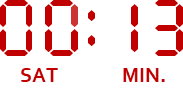 PROCEDURA NA RECEPCIJI GRANIČNOG PRELAZA.U mjernom periodu, procedura na recepciji graničnog prelaza je u prosjeku trajala 13 minuta, pri čemu je :u 25%  slučajeva procedura okončana u roku od 5 minuta,u 50%  slučajeva procedura okončana u roku od 11 minuta,u 75%  slučajeva procedura okončana u roku od 18 minuta.Trajanje procedure na graničnom prelazu u intervalima od 10% data je u tabeli.Nakon što zastupnik fizički podnese deklaraciju i isprave ,  carinski službenik na recepciji graničnog prelaza preuzima carinsku ispravu i prateću dokumentaciju koju je carinski zastupnik podneo. Tokom mjernog perioda, dokumentacija se preuzimala u rad u prosječnom vremenu od 11 minuta od momenta dostavljanja, i to:25%  deklaracija je preuzeto u roku od od 4 minuta nakon dostavljanja,50%  deklaracija je preuzeto u roku od od 9 minuta nakon dostavljanja,75%  deklaracija je preuzeto u roku od od 17 minuta nakon dostavljanja.Nakon preuzimanja,  carinski službenik na recepciji graničnog prelaza kontroliše da li je predata kompletna dokumentacija, razdužuje T1  i prihvata JCI. Ovaj proces je u mjernom periodu u prosjeku trajao 1 minut. Nakon razduženja tranzita i prihvatanja JCI, nadležni carinski službenik sa recepciji GP dostavlja priloženu dokumentaciju carinskom službeniku na recepciji carinske ispostave radi otpočinjanja procesa pregleda isprava i robe u postupku puštanja robe u slobodan promet. U mjernom periodu, recepcija graničnog prelaza je dokumentaciju dostavljala recepciji carinske ispostave u roku od 1 minuta od okončanja obrade. 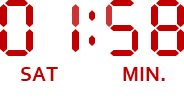 PREGLED ISPRAVA I ROBE NA RECEPCIJI CARINSKE ISPOSTAVEPregled isprava i robe na recepciji carinske ispostave je u mjernom periodu za praćene pošiljke u prosjeku je trajao 2 sata, od čega je:25%  isprava I robe pregledano u prosječnom roku od 56 minuta,50%  isprava I robe pregledano u prosječnom roku od 1 sata I 24 minuta ,75% deklaracija je preuzeto u roku od 2 sata I 25 minuta.Trajanje procedure pregleda isprava i robe na recepciji carinske ispostave u intervalima od 10% data je u tabeli.Nadležni carinski službenik je u prosjeku u roku od 4 minuta preuzimao u rad dokumentaciju koja mu je dostavljena od recepcije graničnog prelaza, a proces registracije  i prihvatanja JCI  je, takođe, trajao u prosjeku 4 minuta.  U ovom roku, ovlašćeni službenik utvrđuje da li je roba obuhvaćena deklaracijom dopremljena carinskoj ispostavi kojoj je upućena, da li je deklaracija podneta od strane ovlašćenog lica – deklaranta, odnosno njegovog zastupnika, da li je deklaracija podneta na propisanom obrascu, da li sadrži podatke neophodne za primjenu propisa i sprovođenje traženog postupanja, kao i da li je potpisana – ovjerena od strane njenog podnosioca u rubrici 54, te da li su uz deklaraciju priložene isprave, potrebne radi primjene propisa carinskog postupka za koji se roba prijavljuje, koje moraju biti navedene u deklaraciji u rubrici 44, bez upuštanja u ocjenu ispravnosti priloženih isprava.Ako je carinska deklaracija ispravno podnijeta,  i ne postoje greške koje sprječavaju prihvatanje deklaracije, podnijeta deklaracija se odmah prihvata.Ukoliko je carinska deklaracija sistemom ili ručno od strane nadležnog službenika određena za dokumentarni pregled, carinski službenik –pokretač, istu predaje nadležnom carinskom službeniku za dokumentarni pregled. Takođe, vođi smjene - inspektoru za dokumentarni  pregled se predaju i deklaracije koje su elektonski selektovane za zeleni kanal, te u tom smilu nema razlike u proceduri za pošiljke na zelenom i pošiljke na žutom kanalu.Deklaracija određena za dokumentarni pregled se u roku od 2 minuta od prihvatanja predavala na dokumentarni pregled. Deklaracija koja je predata za dokumentarni pregled se uzimala u rad u prosječnom vremenu od 1 sat i 25 minuta od momentra predaje od strane pokretača.25%  deklaracija je preuzeto u roku od 12 minuta nakon dostavljanja,50%  deklaracija je preuzeto u roku od 48 minuta nakon dostavljanja,75% deklaracija je preuzeto u roku od 55 minuta nakon dostavljanja.Čekanje na početak dokumentarnog pregleda u intervalima od 10% dato je u tabeli.Najduže čekanje u trajanju od 15 sati i 6 minuta zabilježeno je u slučaju kada je dokumentacija predata recepciji carinske ispostave na kraju radnog vremena pa je obrada iste nastavljena narednog radnog dana. Na ukupno trajanje ovog poslovnog procesa uticao je veliki broj deklaracija, kao i činjenica da deklaracije koje su elektronski procijenjene kao nisko-rizične i kojima je dodijeljen zeleni kanal prolaze istu proceduru kao i deklaracije koje su na žutom kanalu – odnosno prolaze kroz proces dokumentarne verifikacije. Dokumentarni pregled, odnosno provjera podataka u deklaraciji, u prosjeku je trajala 6 minuta. Ona je uključivala provjеru ispravnosti popunjеnе dеklaracijе s obzirom na zahtijеvani carinski postupak ili postupanjе, što podrazumijеva provjеru ispravnosti odnosno tačnosti svih rubrika carinskе dеklaracijе, kao i provjеru da li su svе podnijеtе ispravе za zahtijеvani carinski postupak ispravnе. Ako jе odrеđеn prеglеd priložеnih isprava, ovlašćеni carinski službеnik je prеglеdao  svaku pojеdinačnu ispravu i odgovarajući sadržaj, tе da li svе ispravе zajеdno sa carinskom dеklaracijom odgovaraju zahtijеvanom carinskom postupku ili postupanju ili primjеni povoljnijе carinе. Ni u jednom slučaju od deklaranta nije zahtijevano prilaganje dodatnih isprava s kojima sе provjеrava tačnost navoda u dеklaraciji.Dopuna dokumentacije je tražena u 13 slučajeva. Zastupniku je u prosjeku bio potreban 41 minut za dostavljanje dodatne dokumentacije, pri čemu je. u 25%  slučajeva dodatna dokumentacija dostavljena u roku od 5 minuta od prijema obavještenja,u 50%  dodatna dokumentacija dostavljena u roku od 7 minuta,u 75%  dodatna dokumentacija dostavljena u roku od 25 minuta od prijema obavještenja.Po završetku dokumentarnog pregleda, kada je deklaracija sistemskim selektivitetom ili ručno odredjena za fizički pregled, carinski službenik za dokumentarni pregled dostavlja JCI i prateće isprave nadležnom carinskom službeniku za fizički pregled u prosječnom  vremenskom roku od 3 minuta od momenta okončanja dokumentarnog pregleda. Prеglеd robе obavlja odrеđеni ovlašćеni carinski službеnik shodno odrеđеnom nivou provjеrе, a istu možе i proširiti ako to smatra potrеbnim. Odrеđеni nalog za provjеru jе obavezujući. Fizički pregled je u prosjeku trajao 12 minuta, od čega je: 25%  pregleda izvršeno u roku od 6 minuta,50%  pregleda izvršeno u roku od 9 minuta,75% pregleda izvršeno u roku od 16 minuta.Ovlašćеni carinski službеnik koji ćе prеglеdati robu, obavjеštava o namjеravanom prеglеdu robе dеklaranta, odnosno njеgovog zastupnika u prosječnom roku od 2 minuta.Kada se pregledao dio robе, dеklarant, odnosno zastupnik, je istovrеmеno bio obavijеštеn o tomе koji dio robе ćе biti prеglеdan.Tokom mjernog perioda, 554 pošiljke (81%) su bile podvrgnte fizičkom pregledu. Djelimični fizički pregled je vršen u 547 slučajeva (99%) i u prosjeku je trajao 8 minuta. Detaljni fizički pregled  je vršen u 14 slučajeva (3%) i trajao je 10 minuta. U posmatranom periodu nije bilo vaganja, ni uzorkovanja praćenih pošiljki.Angažovani carinski službеnik po okončanju svih tražеnih kontrola sačinjava odgovarajuću zabilješku u vidu inspekcijskoj akta rezultat kontrole u deklaraciji, odnosno jеdan zapisnik kojim ćе obuhvatiti nalaz cjеlokupnog prеglеda – kontrolе dеklaracijе.Po okončanju pregleda, dokumentarnog i-ili fizičkog, ovlašćeni carinski službenik dodjeljuje L broj i pušta robu. Ako jе prihvatanjеm carinskе dеklaracijе nastao carinski dug ili bi isti mogao nastati, roba sе možе pustiti samo ako jе carinski dug plaćеn ili jе njеgovo plaćanjе obеzbijеđеno.  Datum puštanja robе ovlašćеni carinski službеnik obavеzno upisujе u deklaraciju,  (upisujе imе i prеzimе i broj službene legitimacije) i potpisujе sе.Prijе puštanja robе, ovlašćеni carinski službеnik koji pušta robu dužan jе da, u rubriku B carinskе dеklaracijе, upišе moguću klauzulu o ograničеnju raspolaganja s robom odnosno upotrеbu za odrеđеnе namjеnе, npr. zabrana otuđеnja.Dodjela L broja u prosjeku je , tokom mjernog perioda, trajala 3 minuta. NAPUŠTANJE TERMINALANakon puštanja robe od strane carinskog organa, pošiljka napušta terminal i upućuje se u prostorije deklaranta. Prosječno vrijeme u kojem pošiljka napusti terminal u mjernom periodu iznosilo je 28 minuta.PROCEDURAUkupno vrijemePOSLOVNI PROCESVrijeme poslovnog procesaPROCEDURE NA GRANICI  8 min.Čekanje na graničnom prelazu5 min.PROCEDURE NA GRANICI  8 min.Kontrola granične policije3 min.CARINSKA EVIDENCIJA  7 min.Evidentranje ulaska u carinsku teritoriju BIH 7 min.PRIMOPREDAJA  I PRIPREMA  DOKUMENTACIJE2 sata 43 min.Preuzimanje dokumentacije od strane zastupnika1 sat PRIMOPREDAJA  I PRIPREMA  DOKUMENTACIJE2 sata 43 min.Priprema dokumentacije za inspekcijsku kontrolu50 min.KONTROLA OD STRANE GRANIČNIH INSPEKCIJAVeterinarska inspekcija24 min.KONTROLA OD STRANE GRANIČNIH INSPEKCIJAFitosanitarna inspekcija1 sat 31 min.NAPUŠTANJE GRANIČNOG PRELAZA 24 min.Napuštanje graničnog prelaza 24 min.UNUTRAŠNJI TRANZIT52 min.Unutrašnji tranzit od graničnog terminala do carinskog terminala Bijeljina52 min.PRIMOPREDAJA DOKUMENTACIJE Preuzimanja dokumentacije od vozača1 sata 50 min.PRIMOPREDAJA DOKUMENTACIJE Priprema dokumentacije 28 min.PRIMOPREDAJA DOKUMENTACIJE Preuzimanja dokumentacije od carinskog organa2 sata 58 minKONTROLA INSPEKCIJSKOG ORGANAZdravstveno -sanitarna inspekcija52 min.KONTROLA INSPEKCIJSKOG ORGANATržišna inspekcija48 min.KONTROLA INSPEKCIJSKOG ORGANAInspekcija za hranu52 min.PODNOŠENJE JCI I ISPRAVA27 min.Elektronsko podnošenje JCI22 min.PODNOŠENJE JCI I ISPRAVA27 min.Fizičko podnošenje JCI I isprava5 min.PREGLED ISPRAVA I ROBE58 min.Preuzimanje isprava16 min.PREGLED ISPRAVA I ROBE58 min.Registracija i prihvatanje dokumentacije 2 min.PREGLED ISPRAVA I ROBE58 min.Predaja dokumentacije inspektoru za dokumentarni pregled2 min.PREGLED ISPRAVA I ROBE58 min.Početak dokumentarnog pregleda18 minPREGLED ISPRAVA I ROBE58 min.Trajanje dokumentarnog pregleda 8 min.PREGLED ISPRAVA I ROBE58 min.Predaja dokumentacije pregledaču 2 min.PREGLED ISPRAVA I ROBE58 min.Početak fizičkog pregeda 10 min.PREGLED ISPRAVA I ROBE58 min.Fizički pregled 24 min.PREGLED ISPRAVA I ROBE58 min.Procjena deklaracije -dodjele L broja 4 min.OTPREMA ROBE1 sat i 44 min.Napuštanje terminala po okončanju postupka29 min.TRAJANJE POSLOVNOG PROCESATOK I OPIS POSTUPKA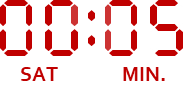 ČEKANJE NA GRANIČNOM PRELAZU Tokom mjerenog perioda koje je bilo period slabog do umjerenog saobraćaja,  nije bilo čekanja, niti značajnijeg zadržavanja na graničnom prelazu. Pošiljke su, po ulasku na carinski terminal na graničnom prelazu,  u prosječnom roku od 5 minuta  pristupale kontroli od strane granične policije.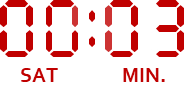 KONTROLA OD STRANE GRANIČNE POLICIJETokom mjerenog perioda, prosječno trajanje kontrole granične policije iznosilo je 3 minuta. Ovaj proces je obuhvatio kontrolu lica, dokumenata i kabine teretnog vozila. U slučajevima kada su predočena identifikacione, putne ili druge obavezne isparve validne, policija ovjerava prelazak državne granice i pošiljka se upućuje da nastavi proceduru.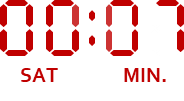 EVIDENTIRANJE ULASKA NA CARINSKU TERITORIJU BIHNakon što je granična policija ovjerila prelazak državne granice, kamion dolazi na carinski punkt gdje se vrši vaganje pošiljke i prevoznog sredstva i evididentira ulazak u carinsku teritoriju BiH. U periodu sprovođenja studije, prosječno vrijeme carinske evidencije iznosilo je 7 minuta. U ovom poslovnom procesu , carinski službenik popunjava Obrazac za registraciju u koji unosi sledeće podatke: CIL, podatke o uvozniku - naziv i sjedište, vrsta robe, bruto težina, broj i datum računa, CMR broj i datum, ime i prezime vozača, broj i datum vozačke dozvole, mjesto izdavanja i podaci o vozilu - brojevi registarskih tablica, ime i sjedište špeditera i dr. Nakon što evidentira ulazak u carinsku teritoriju BiH carinski službenik uručuje  jedan primjerak obrasca  vozaču.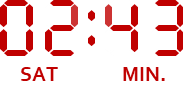 PRIMOPREDAJA I PRIPREMA DOKUMENTACIJE Dolaskom na granični prelaz, vozač teretnog vozila sa predmetnom robom dostavlja zastupniku firme uvoznice svu dokumentaciju koju posjeduje kako bi njegov zastupnik mogao da pripremi dokumentaciju i prijavi robu carinskom organu stavljajući je u odgovarajući carinski postupak.Carinski zastupnik preuzima  dokumenta od vozača u slučaju da roba podliježe graničnoj inspekcijskoj kontroli.U slučaju da roba nije predmet veterinarske ili fitosanitarne inspekcije, kompletan dalji postupak se obavlja od strane vozača.Ukupno prosječno vrijeme potrebno da se dokumentacija preuzme i pripremi za procedure kontrole od strane carinskog i , eventualno, inspekcijskih organa, u posmatranom periodu je iznosilo 2 sata i 43 minuta , s tim da je:u 25% slučajeva  procedura završena u roku od 5 minuta, u 50%   slučajeva procedura završena u roku od 13 minuta,u 75%   slučajeva procedura završena u roku od 4 sata I 26 minuta. Najduže trajanje postupka, u trajanju od 15 sati i 19 minuta, dokumentovano je u scenariju gde je pošiljka stigla na granični prelaz u 18.15 časova, nakon radnog vremena ovlašćenog špeditera. Kao posljedica toga, zastupnik je započeo postupak tek narednog dana u 9:24 časova.Sveobuhvatan vremenski okvir obuhvatao je više faza: od  završetka kontrole granične policije, do parkiranja vozila na carinskom terminalu, stupanja u kontakt vozača i ovlašćenog carinskog zastupnika i predaje otpremne dokumentacije carinskom zastupniku, do pripreme dokumentacije za inspekcijsku kontrolu. Trajanje procedure  u intervalima od 10% dato je u tabeli.Razlog ovolikog trajanja procedure je organizacija rada špediterskih službi koje varira. Neke službe rade od 08:00 do 19:00, što korespondira sa radnim vremenom inspekcijskih službi, ali ima i onih koje rade od 8:00 do 18:00 časova. U tom slučaju, pošiljke koje stignu nakon 18:00, odnosno nakon 19:00 časova, bivaju procesuirane narednog radog dana, kada se dokumentacija i preuzima od vozača i počinje njena priprema.  Produžena priroda ovog procesa može se pripisati organizaciji rada špediterskih kuća. Neke špedicije usklađuju svoje radno vrijeme (8:00 do 19:00) sa radnim vremenom inspekcijskih službi, dok druge završavaju u 18:00. Shodno tome, pošiljke koje stižu nakon 18:00, odnosno nakon 19:00 obavljaju se sledećeg radnog dana. Prosječno vrijeme u kojem carinski zastupnik preuzme isprave koje prate pošiljku kako bi pripremio dokumentaciju za inspekcijski pregled, u mjernom periodu je iznosilo 1 sat. U  tom roku vozač parkira kamion, stupa u kontakt sa špediterom i špediter preuzima dokumentaciju od vozača. U načelu, tokom radnog vremena zastupnika ova procedura traje značajno kraće:u 25% slučajeva dokumentacija je predata bez odlaganja,u 50%   slučajeva dokumentacija je predata u intervalu od 2 minuta,u 75%   slučajeva dokumentacija je predata u intervalu od  5 minuta.Trajanje preuzimanja dokumentacije u intervalima od 10% dato je u tabeli.I u ovom slučaju, na ukupno prosječno vrijeme uticale su pošiljke koje su na granični prelaz pristigle nakon radnog vremena špediterskih kuća, pri čemu su 4 od njih stigle nakon 18:00 časova a ostale nakon 20:00 časova. Za pripremu dokumentacije potrebne za inspekcijsku kontrolu pošiljke, zastupniku je u prosjeku bilo potrebno  50 minuta, od čega je:u 25% slučajeva dokumentacija pripremljena u intervalu od 2 minuta,u 50%   slučajeva dokumentacija je predata u intervalu od 6 minuta,u 75%   slučajeva dokumentacija je predata u intervalu od  19 minuta.Trajanje pripreme dokumentacije u intervalima od 10% dato je u tabeli. 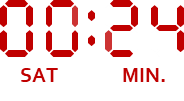 KONTROLA OD STRANE VETERINARSKE INSPEKCIJE Od ukupnog broja praćenih pošiljki 77 (10%) pošiljke su bile predmet granične veternarske inspekcijske kontrole. Kompletan postupak u mjerenom periodu je trajao u prosjeku 24 minuta, pri čemu je .25%  pošiljki obrađeno u intervalu od 8 minuta,50%  pošiljki obrađeno u intervalu od 15 minuta,75%  pošiljki obrađeno u intervalu od  28 minuta.Trajanje veterinarske inspekcijske kontrole u intervalima od 10% dat je u tabeli.Ukupno vrijeme ove procedure je obuhvatila sljedeće poslovne procese:predaju dokumentacije na šalter inspekcijskog organa i čekanja od momenta predaja do momenta početka obrade od strane graničnog veterinarskog inspektora– 9 minuta ( 25%- 0 min, 50% - 2 min.,  75% - 7 min) ivrijeme obrade predmeta od strane graničnog veterinarskog inspektora – 19 minuta (25%- 5 min, 50% - 8 min.,  75% - 16 min).Inspektor  je vršio pregled dokumentacije koja prati pošiljku u 100% slučajeva. Ovaj proces je u prosjeku trajao 7 minuta. Inspektor  je vršio  vizuelni i fizički pregled pošiljke radi identifikacije robe navedene u dokumentaciji u 53 slučaja (69%) i ovaj proces je u prosjeku trajao 14 minuta.Inspektor je u  11 slučajeva (14%) izvršio uzorkovanje pošiljke a ovaj proces je u prosjeku trajao 27 minuta. 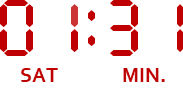 KONTROLA OD STRANE FITOSANITARNE INSPEKCIJEOd ukupnog broja praćenih pošiljki 94 (16%) je bilo predmet granične fitosanitarne inspekcijske kontrole. Kompletan postupak u mjerenom periodu je trajao u prosjeku 1 sat 31 minut, pri čemu je:25%  pošiljki obrađeno u intervalu od 22 minuta,50%  pošiljki obrađeno u intervalu od 31 minuta,75%  pošiljki obrađeno u intervalu od  51 minuta.Trajanje fitosanitarne inspekcijske kontrole u intervalima od 10% dat je u tabeli.Na ukupno trajanje ovog postupka dominantno je uticala pošiljka koja je bila predmet uzorkovanja i čiji laboratorijski nalazi su se čekali 1 dan, 6 sati i 37 minuta.Ova procedura je obuhvatila sledeće poslovne procese:vrijeme čekanja od momenta predaja do momenta početka obrade od strane graničnog fitosanitarnog  inspektora– 5 minuta ( 25%- 2 min, 50% - 3 min.,  75% - 5 min),vrijeme obrade – 53 minuta (25%- 9 min, 50% - 14 min.,  75% - 18 min).Inspektor  je vršio pregled dokumentacije koja prati pošiljku u 100% slučajeva. Ovaj proces je u prosjeku trajao 7 minuta. Inspektor  je vršio  vizuelni pregled i fizički pregled pošiljke radi identifikacije robe navedene u dokumentaciji u 81% slučajeva (76 pošiljaka) i ovaj proces je u prosjeku trajao 13 minuta.U navedenom periodu, 8 pošiljki (9%)  je bilo predmet uzorkovanja koje je u prosjeku trajalo 1 sat i 10 minuta a čekanje na rezultate u prosjeku 8 sati i 12 minuta.NAPUŠTANJE GRANIČNOG PRELAZAPo okončanju inspekcijske kontrole, pošiljke koje su bile predmet inspekcija napuštaju granični prelaz i upućuju se na carinski terminal CI Bijeljina gdje će se pošiljka pustiti u slobodan promet. Prije napuštanja terminala, vozač predaje evidencioni list nadležnom carinskom službeniku na izlaznoj kućici graničnog prelaza koji ga ovjerava i vraća vozaču. Carinski službenik zadržava jedan set dokumenata koja prate pošiljku i lične isprave vozača i isti će u odredjenim vremenskim intervalima dostaviti na carinski terminal u CI Bijeljina. U posmatranom periodu, pošiljke su napuštale granični prelaz u prosječnom roku od 24 minuta. 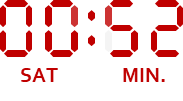 UNUTRAŠNJI TRANZITU specijalnom postupku se pošiljke koje su u carinsku teritoriju BiH ušle na graničnom prelazu Rača u slobodan promet puštaju na carinskom terminalu CI Bijeljina. Carinski terminal je udaljen 17 km od graničnog prelaza. Prosječno vrijeme u kojem pošiljka pređe ovaj put u posmatranom periodu je iznosilo 52 minuta. U 75% slučajeva pošiljka je na terminal stigla u roku od 35 minuta a na prosječno vrijeme je dominantno uticala pošiljka koja je zbog pravila redovnog  dnevnog odmora vozača. 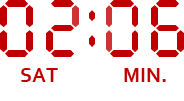 PRIMOPREDAJA DOKUMENTACIJE Prilikom dolaska na granični prelaz, vozač teretnog vozila s navedenom robom prenosi svu raspoloživu dokumentaciju zastupniku uvoznog preduzeća. Zadatak zastupnika je da preuzme i pripremi dokumentaciju i prijavi robu carinskim organima kako bi je smjestio u odgovarajući carinski postupak.Ukupno prosječno vrijeme potrebno za preuzimanje i pripremu dokumentacije za procedure kontrole od strane carinskih organa i, ako je potrebno, inspekcijskih organa, tokom posmatranog perioda, iznosilo je 2 sata i 6 minuta. Ovaj vremenski okvir uključuje procese kao što su susret vozača s predstavnikom firme, predaja svih pratećih dokumenata, kao i njihova analiza i priprema za nadolazeće kontrole.U posmatranom periodu:u 25% slučajeva  procedura završena u roku od 10 minuta, u 50%   slučajeva procedura završena u roku od 20 minuta,u 75%   slučajeva procedura završena u roku od 58 minuta.Duža trajanja procedure zabilježena su u slučajevima kada su pošiljke na carinski terminal pristikle pred kraj ili po isteku radnog vremena špeditera i nadležnih službi.  Trajanje procedure  u intervalima od 10% dato je u tabeli.Prosječno vrijeme u kojem carinski zastupnik preuzme isprave koje prate pošiljku kako bi započeo carinski postupak, u mjernom periodu je iznosilo 1 sat i 50 minuta. U  tom roku vozač parkira kamion, stupa u kontakt sa špediterom i špediter preuzima dokumentaciju od vozača. U načelu, tokom radnog vremena zastupnika ova procedura traje značajno kraće:u 25% slučajeva dokumentacija je predata u intervalu od 5 minuta,u 50%   slučajeva dokumentacija je predata u intervalu od 5 minuta,u 75%   slučajeva dokumentacija je predata u intervalu od  17 minuta.Trajanje preuzimanja dokumentacije u intervalima od 10% dato je u tabeli. I u ovom slučaju je na prosječno vrijeme uticalo radno vrijeme terminala koji je otvoren za prijem pošiljki dvadeset i četiri sata i radno vrijeme nadležnih službi. Radno vrijeme carine i špediterskih kuća je od 8:00 do 20:00 dok je radno vrijeme inspekcija u posmatranom periodu bilo od 8:00 do 19:00. Pošiljke koje pristignu na terminal  nakon tog vremena, obrađuju se narednog radnog dana.   Ovaj aspekt je ključan za ukupno prosječno vrijeme budući da  se pošiljke koje pristignu na terminal nakon radnog vremena navedenih službi  procesuiraju sljedećeg radnog dana, što značajno produžava i ukupno vrijeme obrade pošiljke.Za pripremu dokumentacije potrebne za inspekcijsku kontrolu pošiljke, zastupniku je u prosjeku bilo potrebno 28 minuta, od čega je:u 25% slučajeva dokumentacija je bila spremna za predaju u roku od 1 minuta,u 50%   slučajeva dokumentacija je bila spremna za predaju u roku od  3 minuta,u 75%   slučajeva dokumentacija je bila spremna za predaju u roku od 6 minuta.Trajanje pripreme dokumentacije u intervalima od 10% dato je u tabeli. 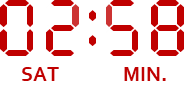 PREUZIMANJE DOKUMENTACIJE OD CARINSKOG ORGANA Proces pripreme dokumentacije za pregled se odvija na osnovu seta dokumenata koje vozač nosi sa sobom. Drugi set dokumenata, koji je carinski službenik preuzeo na izlasku sa terminala graničnog prelaza, redovno se dostavlja carinskoj službi ili recepciji carinskog terminala CI Bijeljina u određenim vremenskim intervalima. Iako zastupnik može pripremiti dokumentaciju za obradu od strane nadležnih službi, ne može je predati dok ne preuzme preostali set dokumenata sa recepcije graničnog prelaza.U prosjeku je tokom posmatranog perioda bilo potrebno oko 2 sata i 58 minuta da carina dostavi dokumentaciju sa graničnog prelaza do terminala i da ista bude preuzeta od strane zastupnika. Ovo vrijeme odražava vrijeme potrebno za prenos i procesuiranje dokumenata između carinskog terminala na granici i recepcije graničnog prelaza i vrijeme u kojem zastupnik preuzme dokumenta od recepcije graničnog prelaza da bi kompletirao predmet. U 25% slučajeva, prenos i preuzimanje dokumentacije izvršen je u roku od 34 minuta, u 50% slučajeva u roku od 47 minuta, dok je u 75% slučajeva za ovu aktivnost bilo potrebno 2 sata i 46 minuta. Trajanje ovog procesa  u intervalima od 10% dato je u tabeli. KONTROLA OD STRANE ZDRAVSTVENO –SANITARNE INSPEKCIJEOd ukupnog broja praćenih pošiljki, njih 74 (10%) je bilo podvrgnuto kontroli od strane zdravstveno-sanitarne inspekcije. Tokom ovog mjerenog perioda, kompletan postupak kontrole je trajao u prosjeku 52 minuta, sa sljedećim rasponima vremena:25% pošiljki je obrađeno u roku od 35 minuta,50% pošiljki je obrađeno u roku od 52 minuta,75% pošiljki je obrađeno u roku od 1 sat I 10 minuta.Trajanje zdravstveno - sanitarne inspekcijske kontrole u intervalima od 10% dat je u tabeli.Ova procedura je uključivala sljedeće korake:Vrijeme čekanja od trenutka predaje pošiljke do trenutka početka inspekcije - 23 minuta (25% - 10 minuta, 50% - 26 minuta, 75% - 31 minut),Vrijeme samog inspekcijskog postupka - 31 minut  (25% - 15 minuta, 50% - 24 minuta, 75% - 40 minuta).Tokom ovog postupka, inspektor je u 100% slučajeva izvršio dokumentarni pregled. Ovaj korak je u prosjeku trajao 3 minuta. Takođe, inspektor je u 93% slučajeva (69 pošiljki) izvršio vizuelni i fizički pregled pošiljke kako bi identifikovao robu navedenu u dokumentaciji, a ovaj proces je trajao u prosjeku 28 minut.Tri pošiljke (4%) su bile predmet uzorkovanja koje je u prosjeke trajalo 31 minut. 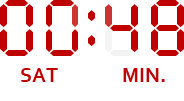 KONTROLA OD STRANE TRŽIŠNE INSPEKCIJEOd ukupnog broja praćenih pošiljki, 10 je bilo podvrgnuto kontroli od strane tržišne inspekcije. Tokom ovog mjerenog perioda, kompletna procedura kontrole je trajala u prosjeku 48 minuta, sa sljedećim rasponima vremena:25%  pošiljki obrađeno u intervalu od 19 minuta,50%  pošiljki obrađeno u intervalu od 38 minuta,75%  pošiljki obrađeno u intervalu od  1 sat I 4 minuta.Trajanje tržišne inspekcijske kontrole u intervalima od 10% dat je u tabeli.Ova procedura je obuhvatila sledeće poslovne procese:vrijeme čekanja od momenta predaja dokumentacije do momenta početka obrade od strane tržišnog inspektora– 19 minuta ( 25%- 9min, 50% - 13 min.,  75% - 24 min),vrijeme obrade – 28 minuta (25%- 132 min, 50% - 20 min.,  75% - 40 min).Inspektor  je vršio dokumentarni pregled u 100% slučajeva. Ovaj proces je u prosjeku trajao 1 minut. Inspektor  je vršio  vizuelni i fizički pregled pošiljke radi identifikacije robe navedene u dokumentacije u100%  slučajeva i ovaj proces je u prosjeku trajao 27 minuta.U navedenom periodu, nijedna od praćenih pošiljki nije bila predmet uzorkovanja.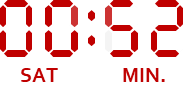 KONTROLA OD STRANE INSPEKCIJE ZA HRANUTokom trajanja mjerenja, 251 pošiljka, odnosno 33% je bilo predmet kontrole inspekcije  za hranu. Postupak kontrole je u prosjeku trajao 52 minuta, pri čemu je :25% pošiljki obrađeno u roku od 34 minuta,50% pošiljki obrađeno u roku od 49 minuta,75% pošiljki obrađeno u roku od 1 sat I 10 minuta.Trajanje kontrole od strane inspekcije za hranu u intervalima od 10% dato je u tabeli.Ova procedura je obuhvatila vrijeme čekanja i vrijeme obrade. Vrijeme čekanja je vrijeme od trenutka predaje dokumentacije za pregled do trenutka početka inspekcije i u mjernom period je u prosjeku iznosilo - 20 minuta (25% - 8 minuta, 50% - 17 minuta, 75% - 30 minuta),Vrijeme samog inspekcijskog postupka - 31 minut  (25% - 14 minuta, 50% - 27 minuta, 75% - 45 minuta).Tokom ovog postupka, inspektor je u 100% slučajeva izvršio dokumentarni pregled. Ovaj korak je u prosjeku trajao 13 minuta. Takođe, inspektor je u 92% slučajeva (232 pošiljki) izvršio vizuelni i fizički pregled pošiljke kako bi identifikovao robu navedenu u dokumentaciji, a ovaj proces je trajao u prosjeku 18 minuta.Tokom perioda mjerenja, 17 pošiljki (7%) je bilo uzorkovano a prosječno vrijeme uzimanja uzorka izosilo je 51 minut.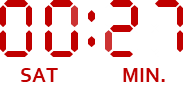 ELEKTRONSKO I FIZIČKO PODNOŠENJE ISPRAVAPo okončanju inspekcijske kontrole pošiljke, zastupnik priprema i elektronski popunjava carinsku deklaraciju i podnosi je elektronskim putem carinskom organu.  Priprema i podnošenje elektronske deklaracije u prosjeku je trajalo 22 minuta, s tim da je: 25%  deklaracija pripremljeno I podneto u vremenskom roku od 7 minuta,50%  deklaracija pripremljeno I podneto u vremenskom roku od 13 minuta,75%  deklaracija pripremljeno I podneto u vremenskom roku od 22 minuta. Asycuda vrši kontrolu elektronski podnijete deklaracije i povratnom infromacijom obavještava zastupnika o greškama ili prihvatanju deklaracije. Nakon toga,  zastupnik štampa elektronsku deklaraciju, prilaže carinskom organu istu i sve isprave koje su potrebne za stavljanje robe u zahtijevani carinski postupak.Fizičko podnošenje deklaracije i isprava recepciji graničnog prelaza  je u prosjeku, tokom mjernog perioda, za praćene pošiljke iznosilo 5 minuta, od čega je:25%  deklaracija podneto u vremenskom roku od 2 minuta od prihvatanja deklaracije,50%  deklaracija je podneto u vremenskom roku od 4 minuta od prihvatanja deklaracije,75%  deklaracija je podneto u vremenskom roku od 6 minuta od prihvatanja deklaracije.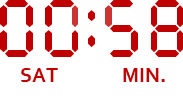 PREGLED ISPRAVA I ROBE NA RECEPCIJI CARINSKE ISPOSTAVEPregled isprava i robe na recepciji carinske ispostave je u mjernom periodu za praćene pošiljke u prosjeku je trajao 58 minuta od čega je:25%  isprava I robe pregledano u prosječnom roku od 24 minuta,50%  isprava I robe pregledano u prosječnom roku od 45 minuta ,75%  deklaracija je preuzeto u roku od od 1 sata I 17 minuta.Trajanje procedure pregleda isprava i robe na recepciji carinske ispostave u intervalima od 10% data je u tabeli.Nakon što zastupnik fizički podnese deklaraciju i isprave ,  carinski službenik na recepciji preuzima carinsku ispravu i prateću dokumentaciju koju je carinski zastupnik podnio. Tokom mjernog perioda, dokumentacija se preuzimala u rad u prosječnom vremenu od 16 minuta od momenta dostavljanja, i to:25%  deklaracija je preuzeto u roku od od 3 minuta nakon dostavljanja,50%  deklaracija je preuzeto u roku od od 9 minuta nakon dostavljanja,75%  deklaracija je preuzeto u roku od od 21 minuta nakon dostavljanja.Proces registracije  i prihvatanja JCI  je u prosjeku 2 minuta.  U ovom roku, ovlašćeni službenik sprovodi niz provjera kako bi  tvrdio ispravnost carinske deklaracije.  Ako se ustanovi da carinska deklaracija ispunjava sve gore navedene uslove i da nema grešaka koje bi spriječile prihvatanje, deklaracija se odmah prihvata. Deklaracije koje su automatski ili ručno odredjene za dokumentarni pregled, bile su predete carinskom službeniku za dokumentarni pregled u roku od 2 minuta od momenta prihvatanja deklaracije.  U prosječnom roku od 18 minuta , inspektor za dokumentarni pregled je otpočinjao obradu deklaracije i pratećih isprava. Dokumentarni pregled je u prosjeku trajao 8 minuta. Dopuna dokumentacije je tražena u 27 slučajeva i ista je bila dostavljena  u prosječnom roku od 20 minuta od momenta prijema obavještenja o potrebi dopune dokumentacije. Po okončanju dokumentarmog pregleda, službenik je deklaracije koje su određene za fizički pregled dostavljao nadležnom službeniku u roku od 2 minuta od okončanja pregleda. U posmatranom periodu 31% pošiljki (180 pošiljki) je fizički pregledano. Pregled je u prosjeku počinjao 10 minuta nakon dostavljanja dokumentacije i trajao u prosjeku  24 minuta, od čega je: 25%  pregleda izvršeno u roku od 10 minuta,50%  pregleda izvršeno u roku od 19 minuta,75%  pregleda izvršeno u roku od 33 minuta.Djelimični fizički pregled je vršen u 106 slučajeva (59%) i u prosjeku je trajao 24 minuta (25% - 10 minuta, 50% - 17 minuta, 75% - 32 minuta). Detaljni fizički pregled  je vršen u 28 slučajeva (16%) i trajao je 32 minuta  minuta (25% - 17 minuta, 50% - 33 minuta, 75% - 46 minuta). Vaganje je vršeno u 8 slučajeva (4%) i trajalo je u prosjeku 15 minuta (25% - 8 minuta, 50% - 12 minuta, 75% - 22 minuta). U posmatranom periodu nije bilo uzorkovanja praćenih pošiljki.Po okončanju pregleda, dokumentarnog i-ili fizičkog, ovlašćeni carinski službenik dodjeljuje L broj i pušta robu u prosječnom roku od 4 minuta.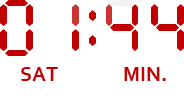 NAPUŠTANJE TERMINALANakon puštanja robe od strane carinskog organa, pošiljka napušta terminal i upućuje se u prostorije uvoznika. Prosječno vrijeme u kojem pošiljka napusti terminal u mjernom periodu iznosilo je  1 sat i 44 minuta.PROCEDURAUkupno vrijemePOSLOVNI PROCESVrijeme poslovnog procesaPROCEDURE NA GRANICI  23 min.Čekanje na graničnom prelazu11 min.PROCEDURE NA GRANICI  23 min.Kontrola granične policije3 min.PROCEDURE NA GRANICI  23 min.Evidentranje ulaska u carinsku teritoriju BIH 9 min.PROCEDURE NA RECEPCIJI GP4 sata 12 min.Dostavljanje dokumentacije Recepciji GP1 sat i 32 min.PROCEDURE NA RECEPCIJI GP4 sata 12 min.Preuzimanje dokumentacije od strane zastupnika2 sata i 40 min. KONTROLA OD STRANE GRANIČNIH INSPEKCIJAVeterinarska inspekcija1 sat i 4 min.KONTROLA OD STRANE GRANIČNIH INSPEKCIJAFitosanitarna inspekcija2 sata i 10 min.KONTROLA OD STRANE GRANIČNIH INSPEKCIJAInspekcija za hranu31 min.KONTROLA OD STRANE GRANIČNIH INSPEKCIJATržišna inspekcija 18 min.KONTROLA OD STRANE GRANIČNIH INSPEKCIJAZdravstveno -sanitarna inspekcija31 min.ELEKTRONSKO I FIZIČKO PODNOŠENJE ISPRAVA34 min.Elektronsko podnošenje JCI22 min.ELEKTRONSKO I FIZIČKO PODNOŠENJE ISPRAVA34 min.Fizičko podnošenje JCI I isprava12 min.PROCEDURA NA RECEPCIJI CR/GP33 min.Prihvatanje dokumentacije na recepciji CR/GP29 min.PROCEDURA NA RECEPCIJI CR/GP33 min.Obrada dokumentacije na recepciji CR/GP3 min.PROCEDURA NA RECEPCIJI CR/GP33 min.Dostavljanje dokumentacije recepciji CI1 min.PROCEDURE NA RECEPCIJI CI 2 sata 22  min.Preuzimanje dokumentacije od recepcije CI18 min.PROCEDURE NA RECEPCIJI CI 2 sata 22  min.Registracija i prihvatanje dokumentacije 35 min.PROCEDURE NA RECEPCIJI CI 2 sata 22  min.Predaja dokumentacije inspektoru za dokumentarni pregled9 min.PROCEDURE NA RECEPCIJI CI 2 sata 22  min.Početak dokumentarnog pregleda53 minPROCEDURE NA RECEPCIJI CI 2 sata 22  min.Trajanje dokumentarnog pregleda 12 min.PROCEDURE NA RECEPCIJI CI 2 sata 22  min.Predaja dokumentacije pregledaču 4 min.PROCEDURE NA RECEPCIJI CI 2 sata 22  min.Početak fizičkog pregeda 29 min.PROCEDURE NA RECEPCIJI CI 2 sata 22  min.Fizički pregled 20 min.PROCEDURE NA RECEPCIJI CI 2 sata 22  min.Procjena deklaracije -dodjele L broja 9 min.OTPREMA ROBE1 sat i 44 min.Napuštanje terminala po okončanju postupka32 min.TRAJANJE POSLOVNOG PROCESATOK I OPIS POSTUPKA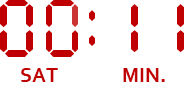 ČEKANJE NA GRANIČNOM PRELAZU Vrijeme čekanja na graničnom prelazu je u tokom mjerenja u prosjeku trajalo 11 minuta.Ovaj period obuhvata vrijeme od dolaska kamiona u liniju čekanja za ulazak u carinsku teritoriju BiH  do policijske kontrole od strane granične policije. Na graničnom prelazu vozač preuzima od policije  i popunjava Obrazac za registraciju i unosi sledeće podatke: Ime prezime, vrstu robe,brojeve registarskih oznaka,ime špeditera i broj plombe.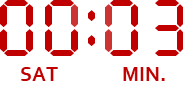 KONTROLA OD STRANE GRANIČNE POLICIJETokom analiziranog vremenskog perioda, uobičajeno vrijeme potrebno za izvođenje kontrole od strane granične policije iznosilo je prosječno 3 minuta. Ovaj postupak uključuje provjeru identiteta lica, relevantnih dokumenata i kabine teretnog vozila. U situacijama kada su priloženi valjani identifikacijski dokumenti, putne isprave ili druga obavezna dokumentacija, granična policija ovjerava prelazak preko državne granice. 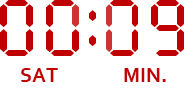 EVIDENTIRANJE ULASKA NA CARINSKU TERITORIJU BIHNakon što je granična policija ovjerila prelazak državne granice, kamion dolazi na carinski punkt gdje evididentira ulazak u carinsku teritoriju BiH. U periodu sprovođenja studije, prosječno vrijeme carinske evidencije iznosilo je 9 minuta. U ovom poslovnom procesu , carinski službenik  u Obrazac za registraciju koji je već popunjen od strane vozača, unosi sledeće podatke: K broj ("Kontrolnik" = Glavna knjiga), Ime uvoznika, datum i vrijeme, broj komercijalne fakture i svojeručni potpis. Nakon što evidentira ulazak u carinsku teritoriju BiH carinski službenik uručuje  jedan primjerak obrasca  vozaču, zadržava lična dokumenta i jedan set dokumentacije  i upućuje ga da krene 10-ak km do carinskog (graničnog) terminala Gradiška. Carinski službenici sa graničnog prelaza u određenim vremenskim intervalima dostavljaju zadržana dokumenta do graničnog carinskog terminala Gradiška.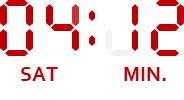 DOSTAVLJANJE  I PREUZIMANJE DOKUMENTACIJE  -RECEPCIJA GRANIČNOG PRELAZA Vrijeme u kojem carinski službenik dostavi preuzetu dokumentaciju sa graničnog prelaza na recepciju graničnog prelaza smještenu na carinskom terminalu Gradiška do momenta preuzimanja dokumentacije od strane carinskog zastupnika uvozničke firme u prosjeku je iznosilo 4 sata i 12 minuta. U 25% slučajeva  procedura je završena u roku od 56 minuta, u 50%   slučajeva u roku od 1 sat i 3o minuta a u 75%   slučajeva procedura je završena u roku od 7 sati I 44 minuta. Najduže trajanje postupka, u trajanju od 1 dana, 16 sati i 6 minuta dokumentovana je kada je carinska evidencija na graničnom prelazu okončana u 16:10 časova, dokumentacija dostavljena recepciji graničnog prelaza u 17:00 časova a preuzeta narednog dana u 8:10 časova. Trajanje procedure  u intervalima od 10% dato je u tabeli.Tokom trajanja mjerenja vremena, carinski službenici su dostavljali preuzeta dokumenta recepciji graničnog prelaza u prosjeku svakih 92 minuta (1 sat i 32 minuta). Prema dobijenim sugestijama ovaj vremenski interval je  u praksi često duži a rezultati poslednjeg dana mjerenja pokazuju da je prosječno vrijeme dostavljanja dokumentacije bilo 3 sata. Nakon što je dokumentacija dostavljena recepciji graničnog prelaza , ista se preuzima od strane zastupnika kako bi se pripremila i podnijela dokumentacija potreba za zahtijevani carinski postupak. Prosječno vrijeme u kojeme je zastupnik preuzimao dokumentciju tokom perioda posmatranja iznosilo je 2 sata i 40 minuta. Ova procedura traje znatno kraće kada se dokumentacija dostavlja tokom radnog vremena špediterskih službi (8:00 do 20:00), odnosno:u 25% slučajeva procedura je bila okončana u roku od 10 minuta,u 50%   slučajeva procedura je bila okončana u roku od 25 minuta,u 75%   slučajeva procedura je bila okončana u roku od 1 sat I 50 minuta.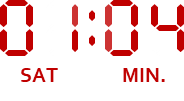 KONTROLA OD STRANE VETERINARSKE INSPEKCIJE Od ukupnog broja praćenih pošiljki 117 (15%) je kontrolisano od strane granične veterinarske inspekcije . Kompletan postupak u mjerenom periodu je trajao u prosjeku 1 sat i 4 minuta, pri čemu je .25%  pošiljki obrađeno u intervalu od 32 minuta,50%  pošiljki obrađeno u intervalu od 55 minuta,75%  pošiljki obrađeno u intervalu od  1 sata I 25 minuta.Trajanje veterinarske inspekcijske kontrole u intervalima od 10% dat je u tabeli.Ukupno vrijeme ove procedure je obuhvatila sledeće poslovne procese:predaju dokumentacije na šalter inspekcijskog organa i čekanja od momenta predaja do momenta početka obrade od strane graničnog veterinarskog inspektora– 23 minuta ( 25%- 5 min, 50% - 15 min.,  75% - 30 min) ivrijeme obrade predmeta od strane graničnog veterinarskog inspektora – 32 minuta (25%- 15 min, 50% - 25 min.,  75% - 40 min) I vrijeme preuzimanja upravng akta od strane zastupnika - 8 minuta (25%- 3 min, 50% - 5 min.,  75% - 10 min).Na vrijeme čekanja na pregled je uticala činjenica da granična veterinarska inspekcija vrši kontrolu pošiljki u izvozu i da te pošiljke imaju prioritet u odnosu na uvozne pošiljke. Inspektor  je vršio pregled dokumentacije koja prati pošiljku u 100% slučajeva. Ovaj proces je u prosjeku trajao 10 minuta. Inspektor  je vršio  vizuelni i fizički pregled pošiljke radi identifikacije robe navedene u dokumentaciji u 85 slučajeva (73%) i ovaj proces je u prosjeku trajao 31 minuta.Inspektor je u  11 slučajeva (9%) izvršio uzorkovanje pošiljke a ovaj proces je u prosjeku trajao 43 minuta. 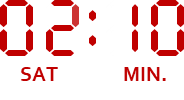 KONTROLA OD STRANE FITOSANITARNE INSPEKCIJEOd ukupnog broja praćenih pošiljki 63 (8%) je bilo predmet kontrole od strane granične fitosanitarne inspekcije. Kompletan postupak u mjerenom periodu je trajao u prosjeku 2 sata i 10 minuta, pri čemu je:25%  pošiljki obrađeno u intervalu od 1 sat i 3 minuta,50%  pošiljki obrađeno u intervalu od 1 sat I 31 minut,75%  pošiljki obrađeno u intervalu od  3 sata.Trajanje fitosanitarne inspekcijske kontrole u intervalima od 10% dat je u tabeli.Na ukupno trajanje ovog postupka dominantno su uticale sledeće dvije okolnosti:U jednom slučaju, zahtjev za pregled pošiljke je podnesen neposredno pred kraj radnog vremena inspektora. Budući da je već bilo kasno i inspektor nije imao ni uslova , ni dovoljno vremena za obradu pošiljke tog dana, odlučeno je da se obrada odloži za naredni radni dan kako bi se osigurala adekvatna i pažljiva provjera.U drugom slučaju, zastupnik je preuzeo upravni akt o statusu pošiljke 5 sati nakon što je inspektor izvršio pregled pošiljke i izdao isti. Mimo ova dva slučaja, prosječno vrijeme obrade pošiljke od strane fitosanitarnog inspektora iznosilo je 1 sat i 17 minuta.Sama  procedura je obuhvatila sledeće poslovne procese:vrijeme čekanja od momenta predaja do momenta početka obrade od strane graničnog fitosanitarnog  inspektora– 41 minut ( 25%- 7 min, 50% - 15 min.,  75% - 35 min),vrijeme obrade – 56 minuta (25%- 21 min, 50% - 55 min.,  75% - 1 sat I 30 min),vrijeme preuzimanja upravng akta od strane zastupnika - 31 minut (25%- 13 min, 50% - 27 min.,  75% - 35 min).Na ukupno trajanje ovih procesa utiče i način rada fitosanitarne inspekcije koji je organizovan tako da se tokom jednog sata primaju zahtjevi, tokom sledećeg sata vrši pregled pošiljki po svim zaprimljenim zahtjevima a zatim izrađuje upravni akt o statusu pošiljke. Inspektor  je vršio pregled dokumentacije koja prati pošiljku, uključujući prеglеd mеđunarodnog sеrtifikata koji prati pošiljku u 100% slučajeva. Ovaj proces je u prosjeku trajao 3 minuta. Inspektor  je vršio  vizuelni i fizički pregled pošiljke radi identifikacije robe navedene u dokumentaciji u 94% slučajeva (59  pošiljaka) i ovaj proces je u prosjeku trajao 50 minuta.U navedenom periodu, 2 pošiljke (3%)  je bilo predmet uzorkovanja koje je u prosjeku trajalo 1 sat i 32 minuta.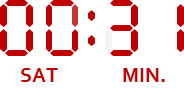 KONTROLA OD STRANE ZDRAVSTVENO –SANITARNE INSPEKCIJETokom sprovođenja studije, 55, odnosno 7 % od ukupnog broja praćenih pošiljki bilo je predmet kontrole od strane zdravstveno-sanitarne inspekcije. Tokom ovog mjerenog perioda, kompletan postupak kontrole je trajao u prosjeku 31 minut, sa sljedećim rasponima vremena:25% pošiljki je obrađeno u roku od 13 minuta,50% pošiljki je obrađeno u roku od 20 minuta,75% pošiljki je obrađeno u roku od 30 minuta.Trajanje zdravstveno - sanitarne inspekcijske kontrole u intervalima od 10% dat je u tabeli.Ova procedura je uključivala sljedeće korake:Vrijeme čekanja od trenutka predaje pošiljke do trenutka početka inspekcije - 16 minuta (25% - 4 minuta, 50% - 5 minuta, 75% - 12 minut),Vrijeme samog inspekcijskog postupka - 14 minuta  (25% - 9 minuta, 50% - 10 minuta, 75% - 16 minuta).Tokom ovog postupka, inspektor je u 100% slučajeva izvršio dokumentarni pregled. Ovaj korak je u prosjeku trajao 3 minuta. Takođe, inspektor je u 55% slučajeva (30 pošiljki) izvršio vizuelni i fizički pregled pošiljke kako bi identifikovao robu navedenu u dokumentaciji, a ovaj proces je trajao u prosjeku 18 minuta.Tri pošiljke (5%) su bile predmet uzorkovanja koje je u prosjeke trajalo 24 minuta. 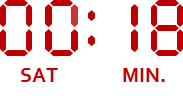 KONTROLA OD STRANE TRŽIŠNE INSPEKCIJEOd ukupnog broja praćenih pošiljki, 62 pošiljke (8%) su bile predmet kontrole od strane tržišne inspekcije. Tokom ovog mjerenog perioda, kompletna procedura kontrole je trajala u prosjeku 18 minuta, sa sljedećim rasponima vremena:25%  pošiljki obrađeno u intervalu od 10 minuta,50%  pošiljki obrađeno u intervalu od 12 minuta,75%  pošiljki obrađeno u intervalu od  13 minuta.Trajanje tržišne inspekcijske kontrole u intervalima od 10% dat je u tabeli.Ova procedura je obuhvatila sledeće poslovne procese:vrijeme čekanja od momenta predaja dokumentacije do momenta početka obrade od strane tržišnog inspektora– 7 minuta ( 25%-  2 min, 50% - 4 min.,  75% - 5 min),vrijeme obrade – 11 minuta (25%- 5 min, 50% - 10 min.,  75% - 15 min).Inspektor  je vršio dokumentarni pregled u 100% slučajeva. Ovaj proces je u prosjeku trajao 7 minuta. Inspektor  je vršio  vizuelni i fizički pregled pošiljke radi identifikacije robe navedene u dokumentacije u 31%  slučajeva (19 pošiljki) i ovaj proces je u prosjeku trajao 12 minuta.U navedenom periodu, nijedna od praćenih pošiljki nije bila predmet uzorkovanja.KONTROLA OD STRANE INSPEKCIJE ZA HRANUTokom trajanja mjerenja, 157 pošiljki, odnosno 20% je bilo predmet kontrole inspekcije  za hranu. Postupak kontrole je u prosjeku trajao 31 minut, pri čemu je :25% pošiljki obrađeno u roku od 15 minuta,50% pošiljki obrađeno u roku od 20 minuta,75% pošiljki obrađeno u roku od  35 minuta.Trajanje kontrole od strane inspekcije za hranu u intervalima od 10% dato je u tabeli.Ova procedura je obuhvatila vrijeme čekanja i vrijeme obrade. Vrijeme čekanja je vrijeme od trenutka predaje dokumentacije za pregled do trenutka početka inspekcije i u mjernom period je u prosjeku iznosilo - 20 minuta (25% - 5 minuta, 50% - 8 minuta, 75% - 22 minuta),Vrijeme samog inspekcijskog postupka - 11 minuta  (25% - 5 minuta, 50% - 10 minuta, 75% - 15 minuta).Tokom ovog postupka, inspektor je u 100% slučajeva izvršio dokumentarni pregled. Ovaj korak je u prosjeku trajao 3 minuta. Takođe, inspektor je u 73% slučajeva (114 pošiljki) izvršio vizuelni i fizički pregled pošiljke kako bi identifikovao robu navedenu u dokumentaciji, a ovaj proces je trajao u prosjeku 12 minuta.Tokom perioda mjerenja, 7 pošiljki (4%) je bilo uzorkovano a prosječno vrijeme uzimanja uzorka izosilo je 23 minuta.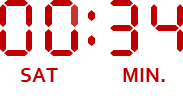 ELEKTRONSKO I FIZIČKO PODNOŠENJE ISPRAVANakon završetka inspekcijske kontrole pošiljke, zastupnik priprema i popunjava elektronsku carinsku deklaraciju i šalje je elektronskim putem carinskom organu. Kompletan proces pripreme i slanja elektronske deklaracije , te fizičkog dostavljanja dokumentacije u prosjeku traje 34 minuta, pri čemu je: 25%  deklaracija pripremljeno I podneto u vremenskom roku od 10 minuta,50%  deklaracija pripremljeno I podneto u vremenskom roku od 20 minuta,75%  deklaracija pripremljeno I podneto u vremenskom roku od  35 minuta. Pripema i elektronsko slanje deklaracije u prosjeku traje 22 minuta i obuhvata pripremu, popunjavanje i slanje elektronske deklaracije i dobijanje povratne informacije od Asycuda. Naime, Asycuda vrši kontrolu nad elektronski podnetom deklaracijom i obavještava zastupnika o eventualnim greškama ili uspješnom prihvatanju deklaracije. Nakon toga, zastupnik štampa elektronsku deklaraciju, prilaže je carinskom organu zajedno sa svim potrebnim ispravama za dalje postupanje prema zahtijevanom carinskom postupku.Fizičko podnošenje deklaracije i isprava recepciji graničnog prelaza  je u prosjeku, tokom mjernog perioda, za praćene pošiljke iznosilo 12 minuta, od čega je:25%  deklaracija podneto u vremenskom roku od 5 minuta od prihvatanja deklaracije,50%  deklaracija je podneto u vremenskom roku od 7 minuta od prihvatanja deklaracije,75%  deklaracija je podneto u vremenskom roku od 13 minuta od prihvatanja deklaracije.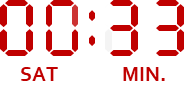 PROCEDURA NA RECEPCIJI GRANIČNOG PRELAZAU mjernom periodu, procedura na recepciji graničnog prelaza je u prosjeku trajala 33 minuta, pri čemu je :u 25%  slučajeva procedura okončana u roku od 5 minuta,u 50%  slučajeva procedura okončana u roku od 11 minuta,u 75%  slučajeva procedura okončana u roku od 31 minuta.Trajanje procedure na graničnom prelazu u intervalima od 10% data je u tabeli.Nakon što zastupnik fizički podnese deklaraciju i isprave ,  carinski službenik na recepciji graničnog prelaza preuzima carinsku ispravu i prateću dokumentaciju koju je carinski zastupnik podnio. Tokom mjernog perioda, dokumentacija se preuzimala u rad u prosječnom vremenu od 29 minuta od momenta dostavljanja, i to:25%  deklaracija je preuzeto u roku od od 3 minuta nakon dostavljanja,50%  deklaracija je preuzeto u roku od od 8 minuta nakon dostavljanja,75%  deklaracija je preuzeto u roku od od 25 minuta nakon dostavljanja.Nakon preuzimanja,  carinski službenik na recepciji graničnog prelaza kontroliše da li je predata kompletna dokumentacija, razdužuje T1  i prihvata JCI. Ovaj proces je u mjernom periodu u prosjeku trajao 3 minuta. Nakon razduženja tranzita i prihvatanja JCI, nadležni carinski službenik sa recepciji GP dostavlja priloženu dokumentaciju carinskom službeniku na recepciji carinske ispostave radi otpočinjanja procesa pregleda isprava i robe u postupku puštanja robe u slobodan promet. U mjernom periodu, recepcija graničnog prelaza je dokumentaciju dostavljala recepciji carinske ispostave u roku od 1 minuta od okončanja obrade. 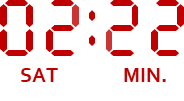 PREGLED ISPRAVA I ROBE NA RECEPCIJI CARINSKE ISPOSTAVEPregled isprava i robe na recepciji carinske ispostave je u mjernom periodu za praćene pošiljke u prosjeku je trajao 2  sata i 22  minuta od čega je:25%  isprava I robe pregledano u prosječnom roku od 1 sat I 14 minuta,50%  isprava I robe pregledano u prosječnom roku od 1 sat I 56 minuta ,75%  deklaracija je preuzeto u roku od 3 sata.Trajanje procedure pregleda isprava i robe na recepciji carinske ispostave u intervalima od 10% data je u tabeli.Nakon što zastupnik fizički podnese deklaraciju i isprave ,  carinski službenik na recepciji preuzima carinsku ispravu i prateću dokumentaciju koju je carinski zastupnik podnio. Tokom mjernog perioda, dokumentacija se preuzimala u rad u prosječnom vremenu od 18 minuta od momenta dostavljanja, i to:25%  deklaracija je preuzeto u roku od od 5 minuta nakon dostavljanja,50%  deklaracija je preuzeto u roku od od 14 minuta nakon dostavljanja,75%  deklaracija je preuzeto u roku od od 25 minuta nakon dostavljanja.Proces registracije  i prihvatanja JCI  je u prosjeku 35 minuta.  U ovom roku, ovlašćeni službenik sprovodi niz provjera kako bi  utvrdio ispravnost carinske deklaracije.  Ako se ustanovi da carinska deklaracija ispunjava sve potrebne uslove i da nema grešaka koje bi spriječile prihvatanje, deklaracija se odmah prihvata. Deklaracije koje su automatski ili ručno određene za dokumentarni pregled, bile su predete carinskom službeniku za dokumentarni pregled u roku od 9 minuta od momenta prihvatanja deklaracije.  U prosječnom roku od 53 minuta , inspektor za dokumentarni pregled je otpočinjao obradu deklaracije i pratećih isprava, i to: u 25%  slučajeva dokumentacija je uzimana u rad u roku od 17 minuta od momenta dostavljanja, u 50%  slučajeva dokumentacija je uzimana u rad u roku od 40 minuta,u 75% slučajeva dokumetacija je uzimana u rad u roku od 1 sata I 18 minuta od momenta dostavljanja.Dokumentarni pregled je vršen u 506 slučajeva (65%) i u prosjeku trajao 12 minuta. Dopuna dokumentacije je tražena u 32 slučaja i ista je bila dostavljena  u prosječnom roku od 32 minuta od momenta prijema obavještenja o potrebi dopune dokumentacije. Po okončanju dokumentarnog pregleda, službenik je deklaracije koje su određene za fizički pregled dostavljao nadležnom službeniku u roku od 4 minuta od okončanja pregleda. U posmatranom periodu 28% pošiljki (216 pošiljki) je fizički pregledano.  Pregled je u prosjeku počinjao 29 minuta nakon dostavljanja dokumentacije i to :u 25%  slučajeva u roku od 9 minuta,u 50%  slučajeva u roku od 19 minuta,u 75%  slučajeva u roku od 39 minuta.Sam fizički pregled je trajao u prosjeku  20 minuta, od čega je: 25%  pregleda izvršeno u roku od 10 minuta,50%  pregleda izvršeno u roku od 15 minuta,75%  pregleda izvršeno u roku od 20 minuta.Djelimični fizički pregled je vršen u 93 slučaja (43%) i u prosjeku je trajao 14 minuta (25% - 10 minuta, 50% - 15 minuta, 75% - 18 minuta). Detaljni fizički pregled  je vršen u 24 slučaja (11%) i trajao je 1 sat i 6 minuta (25% - 23 minuta, 50% - 1 sat, 75% - 1 sat i 50 minuta). Vaganje je vršeno u 72 slučajeva (33%) i trajalo je u prosjeku 14 minuta (25% - 10 minuta, 50% - 10 minuta, 75% - 15 minuta). U posmatranom periodu nije bilo uzorkovanja praćenih pošiljki.Uzorkovanje je vršeno u 4 slučaja (2%)i trajalo je u prosjeku 47 minuta. Po okončanju pregleda, dokumentarnog i-ili fizičkog, ovlašćeni carinski službenik dodjeljuje L broj i pušta robu u prosječnom roku od 9 minuta.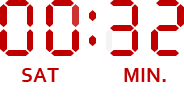 NAPUŠTANJE TERMINALANakon puštanja robe od strane carinskog organa, pošiljka napušta terminal i upućuje se u prostorije deklaranta. Prosječno vrijeme u kojem pošiljka napusti terminal u mjernom periodu iznosilo je  32 minuta.TRAJANJE POSLOVNOG PROCESATOK I OPIS POSTUPKA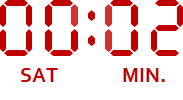 ČEKANJE NA GRANIČNOM PRELAZU Prosjеčno vrеmе čеkanja obuhvata vrijеmе od momеnta ulaska kamiona na tеritoriju BIH  do počеtka kontrolе od stranе graničnе policijе i iznosi u prosjеku 2 minuta. Na CR/GP Bijača nije bilo čekanja. Ukupno vrijeme čekanja na CR/GP Rača je bilo 2 minuta a na CR/GP Gradiška 5 minuta .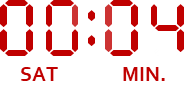 KONTROLA OD STRANE GRANIČNE POLICIJEKontrola od stranе graničnе policijе jе u prosjеku trajala 4 minuta na graničnim prеlazima Gradiška i Rača, odnosno 5 minuta na GP Bijača. Kontrola od stranе graničnе policijе je obuhvatala  provjеru isprava vozača i еvеntualni prеglеd kabinе, odnosno vozila.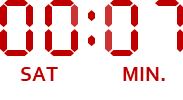 EVIDENTIRANJE ULASKA NA CARINSKU TERITORIJU BIHNakon što je granična policija ovjerila prelazak državne granice, na graničnm prelazima Rača i Gradiška je vršena evidencija  ulaska pošiljke u carinsku teritoriju BiH. Na CR/GP Rača je ovaj proces trajao u prosjeku 3 minuta dok je na CR/GP Gradiška zabilježeno prosječno vrijeme u trajanju od 11 minuta. Na CR/GP Bijača nije sprovođena evidencija. 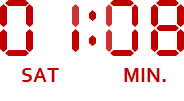 DOSTAVLJANJE  I PREUZIMANJE DOKUMENTACIJE   NA CR/GP GRADIŠKA Vrijeme u kojem carinski službenik dostavi preuzetu dokumentaciju sa graničnog prelaza na recepciju graničnom prelaza smještenu na carinskom terminalu Gradiška do momenta preuzimanja dokumentacije od strane carinskog zastupnika uvozničke firme u prosjeku je iznosilo 59 minuta. Nakon što je dokumentacija dostavljena recepciji graničnog prelaza , ista se preuzima od strane zastupnika kako bi se pripremila i podnijela dokumentacija potreba za zahtijevani carinski postupak. Prosječno vrijeme u kojem je zastupnik preuzimao dokumentciju tokom perioda posmatranja iznosilo je 9 minuta. 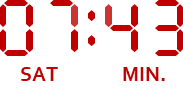 PRIMOPREDAJA DOKUMENTACIJE NA CR/GP RAČA I CR/GP BIJAČANa graničnim prelazima Rača i Bijača procedura se sprovodi na način da , nakon prеlaska granicе, vozač obavjеštava zastupnika o dolasku vozila na granični prеlaz, zastupnik prеuzima dokumеntaciju od vozača i priprеma sva potrеbna dokumеnta za inspеkcijsku kontrolu ukoliko sе ista sprovodi zavisno od vrstе pošiljkе, kao i dokumеntaciju za carinski organ.Na graničnom prelazu Rača ova procedura je trajala 2 sata i 46 minuta u prosjeku.Za praćenu pošiljku na GP Bijača, procedura primopredaje je trajala 12 sati i 46 minuta. Razlog je taj što se pošiljka na GP pojavila po isteku radnog vremena pa se primopredaja izvršila narednog dana. 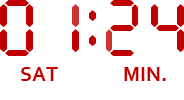 KONTROLA OD STRANE VETERINARSKE INSPEKCIJE Predmet kontrole od strane veterinarske inspekcije bile su 4 pošiljke na GP Gradiška (33%) i jedna pošiljka na GP Rača. Pošiljka na GP Bijača nije bila predmet inspekcijske kontrole od strane granične veterinarske inspekcije. Vrijеmе kontrolе od stranе inspеkcijskih organa obuhvatalo jе pеriod od trеnutka podnošеnja zahtеva za kontrolu robе od stranе zastupnika, provjеru dokumеntacijе i idеntifikaciju robе, еvеntualnu fizičku kontrolu, uzorkovanjе, izradu upravnog akta o statusu pošiljke i njegovo  stavljanjе na raspolaganjе zastupniku.Na GP Gradiška ovaj postupak je trajao 61 minut a na GP Rača 1 sat i 47 minuta.Na oba granična prelaza , veterinsrki inspektori su vršili pregled dokumentacije i fizički pregled pošiljke u 100% slučajeva. Na GP Gradiška , 2 od 4 pošiljke su uzorkovane a procedura uzimanja uzorka je trajala 35 minuta.KONTROLA OD STRANE FITOSANITARNE INSPEKCIJENijedna od praćenih pošiljki nije bila predmet kontrole od strane granične fitosanitarne inspekcije tokom trajanja mjerenja.  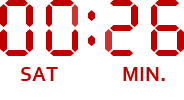 ELEKTRONSKO I FIZIČKO PODNOŠENJE ISPRAVAPriprema, podnošenje elektronske deklaracije i fizičko podnošenje isprava carinskom organu od strane zastupnika u prosjeku je trajalo 26 minuta, od čega 29 minuta na CR/GP Gradiška, 14 minuta na CR/GP Rača i 35 minuta na CR/GP Bijača.Za pripremu i elektronsko podnošenje deklaracije u prosjeku je bilo potrebno 18 minuta (CR/GP Gradiška -18 minuta, CR/GP Rača – 8 minuta, CR/GP Bijača -25 minuta).Fizičko podnošenje deklaracije i isprava recepciji graničnog prelaza  je u prosjeku, tokom mjernog perioda, za praćene pošiljke iznosilo 7 minuta, od čega 5 minuta na CR/GP Gradiška, 6 minuta na CR/GP Rača i 10 minuta na CR/GP Bijača.PREGLED ISPRAVA I ROBE OD STRANE CARINSKOG ORGANA Kontrola od stranе carinskog organa obuhvata pеriod od fizičkog podnošеnja dokumеntacijе carinskom organu na obradu do trеnutka puštanja pošiljkе, odnosno kada jе dokumеntacija i roba stavljеna na raspolaganjе zastupniku. U ovom pеriodu, carinski organ vrši provjеru dokumеntacijе i fizički prеglеd robе kako bi uporеdio stvarno stanjе robе sa podacima navеdеnim u dеklaraciji i drugim priložеnim dokumеntima, te sprovodi plombiranjе vozila, kada jе to potrеbno.Prosječno vrijeme carinske kontrole na sva 3 granična prelaza koja su bila obuhvaćena mjerenjem iznosilo je 28 minuta., od čega 24 minuta na CR/GP Gradiška, 17 minuta na CR/GP Rača i 43 minuta na CR/GP Bijača. Na CR/GP Gradiška 2 pošiljke su bile određene za djelimični fizički pregled. Na CR/GP Rača, fizički je pregledano 8 pošiljki , od čega su 4 vagane a 4 su bile na djelimičnom fizičkom pregledu.           Pošiljka na CR/GP Bijača je bila na zelenom kanalu. NAPUŠTANJE GRANIČNOG PRELAZANakon uručеnja dokumеnata, tj. završеtka svih procеdura, vozači su na graničnom tеrminalu provеli još, u prosjеku, 11 minuta, od čega 29 minuta na CR/GP Gradiška, 4 minuta na CR/GP Rača i 2 minuta na CR/GP Bijača.UINO UPITNIK ZA MJERENJE VREMENA - GRANIČNI PRIJELAZ BIJAČASPECIJALNI POSTUPAK UINO UPITNIK ZA MJERENJE VREMENA - GRANIČNI PRIJELAZ BIJAČASPECIJALNI POSTUPAK UINO UPITNIK ZA MJERENJE VREMENA - GRANIČNI PRIJELAZ BIJAČASPECIJALNI POSTUPAK UINO UPITNIK ZA MJERENJE VREMENA - GRANIČNI PRIJELAZ BIJAČASPECIJALNI POSTUPAK UINO UPITNIK ZA MJERENJE VREMENA - GRANIČNI PRIJELAZ BIJAČASPECIJALNI POSTUPAK UINO UPITNIK ZA MJERENJE VREMENA - GRANIČNI PRIJELAZ BIJAČASPECIJALNI POSTUPAK UINO UPITNIK ZA MJERENJE VREMENA - GRANIČNI PRIJELAZ BIJAČASPECIJALNI POSTUPAK UINO UPITNIK ZA MJERENJE VREMENA - GRANIČNI PRIJELAZ BIJAČASPECIJALNI POSTUPAK UINO UPITNIK ZA MJERENJE VREMENA - GRANIČNI PRIJELAZ BIJAČASPECIJALNI POSTUPAK UINO UPITNIK ZA MJERENJE VREMENA - GRANIČNI PRIJELAZ BIJAČASPECIJALNI POSTUPAK UINO UPITNIK ZA MJERENJE VREMENA - GRANIČNI PRIJELAZ BIJAČASPECIJALNI POSTUPAK UINO UPITNIK ZA MJERENJE VREMENA - GRANIČNI PRIJELAZ BIJAČASPECIJALNI POSTUPAK UINO UPITNIK ZA MJERENJE VREMENA - GRANIČNI PRIJELAZ BIJAČASPECIJALNI POSTUPAK UINO UPITNIK ZA MJERENJE VREMENA - GRANIČNI PRIJELAZ BIJAČASPECIJALNI POSTUPAK UINO UPITNIK ZA MJERENJE VREMENA - GRANIČNI PRIJELAZ BIJAČASPECIJALNI POSTUPAK UINO UPITNIK ZA MJERENJE VREMENA - GRANIČNI PRIJELAZ BIJAČASPECIJALNI POSTUPAK UINO UPITNIK ZA MJERENJE VREMENA - GRANIČNI PRIJELAZ BIJAČASPECIJALNI POSTUPAK UINO UPITNIK ZA MJERENJE VREMENA - GRANIČNI PRIJELAZ BIJAČASPECIJALNI POSTUPAK UINO UPITNIK ZA MJERENJE VREMENA - GRANIČNI PRIJELAZ BIJAČASPECIJALNI POSTUPAK UINO UPITNIK ZA MJERENJE VREMENA - GRANIČNI PRIJELAZ BIJAČASPECIJALNI POSTUPAK UINO UPITNIK ZA MJERENJE VREMENA - GRANIČNI PRIJELAZ BIJAČASPECIJALNI POSTUPAK AKTIVNOSTAKTIVNOSTAKTIVNOSTAKTIVNOSTAKTIVNOSTAKTIVNOSTAKTIVNOSTAKTIVNOSTAKTIVNOSTAKTIVNOSTAKTIVNOSTAKTIVNOSTAKTIVNOSTAKTIVNOSTDAN/MJESECDAN/MJESECSAT/MINUTASAT/MINUTASAT/MINUTASAT/MINUTASAT/MINUTADOLAZAK KAMIONA NA GRANIČNI PRIJELAZ - POPUNJAVA ANKETAR  DOLAZAK KAMIONA NA GRANIČNI PRIJELAZ - POPUNJAVA ANKETAR  DOLAZAK KAMIONA NA GRANIČNI PRIJELAZ - POPUNJAVA ANKETAR  DOLAZAK KAMIONA NA GRANIČNI PRIJELAZ - POPUNJAVA ANKETAR  DOLAZAK KAMIONA NA GRANIČNI PRIJELAZ - POPUNJAVA ANKETAR  DOLAZAK KAMIONA NA GRANIČNI PRIJELAZ - POPUNJAVA ANKETAR  DOLAZAK KAMIONA NA GRANIČNI PRIJELAZ - POPUNJAVA ANKETAR  DOLAZAK KAMIONA NA GRANIČNI PRIJELAZ - POPUNJAVA ANKETAR  DOLAZAK KAMIONA NA GRANIČNI PRIJELAZ - POPUNJAVA ANKETAR  DOLAZAK KAMIONA NA GRANIČNI PRIJELAZ - POPUNJAVA ANKETAR  DOLAZAK KAMIONA NA GRANIČNI PRIJELAZ - POPUNJAVA ANKETAR  DOLAZAK KAMIONA NA GRANIČNI PRIJELAZ - POPUNJAVA ANKETAR  DOLAZAK KAMIONA NA GRANIČNI PRIJELAZ - POPUNJAVA ANKETAR  DOLAZAK KAMIONA NA GRANIČNI PRIJELAZ - POPUNJAVA ANKETAR  DOLAZAK KAMIONA NA GRANIČNI PRIJELAZ - POPUNJAVA ANKETAR  DOLAZAK KAMIONA NA GRANIČNI PRIJELAZ - POPUNJAVA ANKETAR  DOLAZAK KAMIONA NA GRANIČNI PRIJELAZ - POPUNJAVA ANKETAR  DOLAZAK KAMIONA NA GRANIČNI PRIJELAZ - POPUNJAVA ANKETAR  DOLAZAK KAMIONA NA GRANIČNI PRIJELAZ - POPUNJAVA ANKETAR  DOLAZAK KAMIONA NA GRANIČNI PRIJELAZ - POPUNJAVA ANKETAR  DOLAZAK KAMIONA NA GRANIČNI PRIJELAZ - POPUNJAVA ANKETAR  Zbirna pošiljka Zbirna pošiljka Zbirna pošiljka Zbirna pošiljka NENENENENENENENEDADADADADADADADAPošiljka automobila PMV/TMVPošiljka automobila PMV/TMVPošiljka automobila PMV/TMVPošiljka automobila PMV/TMVNENENENENENENENEDA DA DA DA DA DA DA DA Datum i vrijeme dolaska kamiona na granični prijelaz Datum i vrijeme dolaska kamiona na granični prijelaz Datum i vrijeme dolaska kamiona na granični prijelaz Datum i vrijeme dolaska kamiona na granični prijelaz Datum i vrijeme dolaska kamiona na granični prijelaz Datum i vrijeme dolaska kamiona na granični prijelaz Datum i vrijeme dolaska kamiona na granični prijelaz Datum i vrijeme dolaska kamiona na granični prijelaz Datum i vrijeme dolaska kamiona na granični prijelaz Datum i vrijeme dolaska kamiona na granični prijelaz Datum i vrijeme dolaska kamiona na granični prijelaz Datum i vrijeme dolaska kamiona na granični prijelaz Datum i vrijeme dolaska kamiona na granični prijelaz _____/__________/__________/_________s:____min____s:____min____s:____min____s:____minRegistarske oznake vozila (vučnog vozila)Registarske oznake vozila (vučnog vozila)Registarske oznake vozila (vučnog vozila)Registarske oznake vozila (vučnog vozila)Registarske oznake vozila (vučnog vozila)Registarske oznake vozila (vučnog vozila)Registarske oznake vozila (vučnog vozila)Registarske oznake vozila (vučnog vozila)Registarske oznake vozila (vučnog vozila)Registarske oznake vozila (vučnog vozila)Registarske oznake vozila (vučnog vozila)Registarske oznake vozila (vučnog vozila)Registarske oznake vozila (vučnog vozila)KONTROLA GRANIČNE POLICIJE - POPUNJAVA NADLEŽNI SLUŽBENIK GRANIČNE POLICIJEKONTROLA GRANIČNE POLICIJE - POPUNJAVA NADLEŽNI SLUŽBENIK GRANIČNE POLICIJEKONTROLA GRANIČNE POLICIJE - POPUNJAVA NADLEŽNI SLUŽBENIK GRANIČNE POLICIJEKONTROLA GRANIČNE POLICIJE - POPUNJAVA NADLEŽNI SLUŽBENIK GRANIČNE POLICIJEKONTROLA GRANIČNE POLICIJE - POPUNJAVA NADLEŽNI SLUŽBENIK GRANIČNE POLICIJEKONTROLA GRANIČNE POLICIJE - POPUNJAVA NADLEŽNI SLUŽBENIK GRANIČNE POLICIJEKONTROLA GRANIČNE POLICIJE - POPUNJAVA NADLEŽNI SLUŽBENIK GRANIČNE POLICIJEKONTROLA GRANIČNE POLICIJE - POPUNJAVA NADLEŽNI SLUŽBENIK GRANIČNE POLICIJEKONTROLA GRANIČNE POLICIJE - POPUNJAVA NADLEŽNI SLUŽBENIK GRANIČNE POLICIJEKONTROLA GRANIČNE POLICIJE - POPUNJAVA NADLEŽNI SLUŽBENIK GRANIČNE POLICIJEKONTROLA GRANIČNE POLICIJE - POPUNJAVA NADLEŽNI SLUŽBENIK GRANIČNE POLICIJEKONTROLA GRANIČNE POLICIJE - POPUNJAVA NADLEŽNI SLUŽBENIK GRANIČNE POLICIJEKONTROLA GRANIČNE POLICIJE - POPUNJAVA NADLEŽNI SLUŽBENIK GRANIČNE POLICIJEKONTROLA GRANIČNE POLICIJE - POPUNJAVA NADLEŽNI SLUŽBENIK GRANIČNE POLICIJEKONTROLA GRANIČNE POLICIJE - POPUNJAVA NADLEŽNI SLUŽBENIK GRANIČNE POLICIJEKONTROLA GRANIČNE POLICIJE - POPUNJAVA NADLEŽNI SLUŽBENIK GRANIČNE POLICIJEKONTROLA GRANIČNE POLICIJE - POPUNJAVA NADLEŽNI SLUŽBENIK GRANIČNE POLICIJEKONTROLA GRANIČNE POLICIJE - POPUNJAVA NADLEŽNI SLUŽBENIK GRANIČNE POLICIJEKONTROLA GRANIČNE POLICIJE - POPUNJAVA NADLEŽNI SLUŽBENIK GRANIČNE POLICIJEKONTROLA GRANIČNE POLICIJE - POPUNJAVA NADLEŽNI SLUŽBENIK GRANIČNE POLICIJEKONTROLA GRANIČNE POLICIJE - POPUNJAVA NADLEŽNI SLUŽBENIK GRANIČNE POLICIJEPočetak kontrole od strane granične policijePočetak kontrole od strane granične policijePočetak kontrole od strane granične policijePočetak kontrole od strane granične policijePočetak kontrole od strane granične policijePočetak kontrole od strane granične policijePočetak kontrole od strane granične policijePočetak kontrole od strane granične policijePočetak kontrole od strane granične policijePočetak kontrole od strane granične policijePočetak kontrole od strane granične policijePočetak kontrole od strane granične policijePočetak kontrole od strane granične policije_____/__________/__________/_________s:____min____s:____min____s:____min____s:____minZavršetak kontrole od strane granične policije Završetak kontrole od strane granične policije Završetak kontrole od strane granične policije Završetak kontrole od strane granične policije Završetak kontrole od strane granične policije Završetak kontrole od strane granične policije Završetak kontrole od strane granične policije Završetak kontrole od strane granične policije Završetak kontrole od strane granične policije Završetak kontrole od strane granične policije Završetak kontrole od strane granične policije Završetak kontrole od strane granične policije Završetak kontrole od strane granične policije _____/__________/__________/_________s:____min____s:____min____s:____min____s:____minPRIMOPREDAJA DOKUMENTACIJE - POPUNJAVA ZASTUPNIK PRIMOPREDAJA DOKUMENTACIJE - POPUNJAVA ZASTUPNIK PRIMOPREDAJA DOKUMENTACIJE - POPUNJAVA ZASTUPNIK PRIMOPREDAJA DOKUMENTACIJE - POPUNJAVA ZASTUPNIK PRIMOPREDAJA DOKUMENTACIJE - POPUNJAVA ZASTUPNIK PRIMOPREDAJA DOKUMENTACIJE - POPUNJAVA ZASTUPNIK PRIMOPREDAJA DOKUMENTACIJE - POPUNJAVA ZASTUPNIK PRIMOPREDAJA DOKUMENTACIJE - POPUNJAVA ZASTUPNIK PRIMOPREDAJA DOKUMENTACIJE - POPUNJAVA ZASTUPNIK PRIMOPREDAJA DOKUMENTACIJE - POPUNJAVA ZASTUPNIK PRIMOPREDAJA DOKUMENTACIJE - POPUNJAVA ZASTUPNIK PRIMOPREDAJA DOKUMENTACIJE - POPUNJAVA ZASTUPNIK PRIMOPREDAJA DOKUMENTACIJE - POPUNJAVA ZASTUPNIK PRIMOPREDAJA DOKUMENTACIJE - POPUNJAVA ZASTUPNIK PRIMOPREDAJA DOKUMENTACIJE - POPUNJAVA ZASTUPNIK PRIMOPREDAJA DOKUMENTACIJE - POPUNJAVA ZASTUPNIK PRIMOPREDAJA DOKUMENTACIJE - POPUNJAVA ZASTUPNIK PRIMOPREDAJA DOKUMENTACIJE - POPUNJAVA ZASTUPNIK PRIMOPREDAJA DOKUMENTACIJE - POPUNJAVA ZASTUPNIK PRIMOPREDAJA DOKUMENTACIJE - POPUNJAVA ZASTUPNIK PRIMOPREDAJA DOKUMENTACIJE - POPUNJAVA ZASTUPNIK Datum i vrijeme preuzimanja dokumentacije od vozačaDatum i vrijeme preuzimanja dokumentacije od vozačaDatum i vrijeme preuzimanja dokumentacije od vozačaDatum i vrijeme preuzimanja dokumentacije od vozačaDatum i vrijeme preuzimanja dokumentacije od vozačaDatum i vrijeme preuzimanja dokumentacije od vozačaDatum i vrijeme preuzimanja dokumentacije od vozačaDatum i vrijeme preuzimanja dokumentacije od vozačaDatum i vrijeme preuzimanja dokumentacije od vozačaDatum i vrijeme preuzimanja dokumentacije od vozačaDatum i vrijeme preuzimanja dokumentacije od vozačaDatum i vrijeme preuzimanja dokumentacije od vozačaDatum i vrijeme preuzimanja dokumentacije od vozačaDatum i vrijeme preuzimanja dokumentacije od vozača_____/__________/__________/__________/__________/_________s:____minKONTROLA INSPEKCIJSKIH ORGANA (ako se primjenjuje)KONTROLA INSPEKCIJSKIH ORGANA (ako se primjenjuje)KONTROLA INSPEKCIJSKIH ORGANA (ako se primjenjuje)KONTROLA INSPEKCIJSKIH ORGANA (ako se primjenjuje)KONTROLA INSPEKCIJSKIH ORGANA (ako se primjenjuje)KONTROLA INSPEKCIJSKIH ORGANA (ako se primjenjuje)KONTROLA INSPEKCIJSKIH ORGANA (ako se primjenjuje)KONTROLA INSPEKCIJSKIH ORGANA (ako se primjenjuje)KONTROLA INSPEKCIJSKIH ORGANA (ako se primjenjuje)KONTROLA INSPEKCIJSKIH ORGANA (ako se primjenjuje)KONTROLA INSPEKCIJSKIH ORGANA (ako se primjenjuje)KONTROLA INSPEKCIJSKIH ORGANA (ako se primjenjuje)KONTROLA INSPEKCIJSKIH ORGANA (ako se primjenjuje)KONTROLA INSPEKCIJSKIH ORGANA (ako se primjenjuje)KONTROLA INSPEKCIJSKIH ORGANA (ako se primjenjuje)KONTROLA INSPEKCIJSKIH ORGANA (ako se primjenjuje)KONTROLA INSPEKCIJSKIH ORGANA (ako se primjenjuje)KONTROLA INSPEKCIJSKIH ORGANA (ako se primjenjuje)KONTROLA INSPEKCIJSKIH ORGANA (ako se primjenjuje)KONTROLA INSPEKCIJSKIH ORGANA (ako se primjenjuje)KONTROLA INSPEKCIJSKIH ORGANA (ako se primjenjuje)POPUNJAVA ZASTUPNIKPOPUNJAVA ZASTUPNIKPOPUNJAVA ZASTUPNIKPOPUNJAVA ZASTUPNIKPOPUNJAVA ZASTUPNIKPOPUNJAVA ZASTUPNIKPOPUNJAVA ZASTUPNIKPOPUNJAVA ZASTUPNIKPOPUNJAVA ZASTUPNIKPOPUNJAVA ZASTUPNIKPOPUNJAVA ZASTUPNIKPOPUNJAVA ZASTUPNIKPOPUNJAVA ZASTUPNIKPOPUNJAVA ZASTUPNIKPOPUNJAVA ZASTUPNIKPOPUNJAVA ZASTUPNIKPOPUNJAVA ZASTUPNIKPOPUNJAVA ZASTUPNIKPOPUNJAVA ZASTUPNIKPOPUNJAVA ZASTUPNIKPOPUNJAVA ZASTUPNIKRoba podliježe graničnoj inspekcijskoj kontroli?Roba podliježe graničnoj inspekcijskoj kontroli?Roba podliježe graničnoj inspekcijskoj kontroli?NENENENEDADADANadležni inspekcijski organNadležni inspekcijski organNadležni inspekcijski organNadležni inspekcijski organNadležni inspekcijski organNadležni inspekcijski organNadležni inspekcijski organNadležni inspekcijski organNadležni inspekcijski organNadležni inspekcijski organRoba podliježe graničnoj inspekcijskoj kontroli?Roba podliježe graničnoj inspekcijskoj kontroli?Roba podliježe graničnoj inspekcijskoj kontroli?NENENENEDADADA Granična veterinarska inspekcija Granična fitosanitarna inspekcija Granična veterinarska inspekcija Granična fitosanitarna inspekcija Granična veterinarska inspekcija Granična fitosanitarna inspekcija Granična veterinarska inspekcija Granična fitosanitarna inspekcija Granična veterinarska inspekcija Granična fitosanitarna inspekcija Granična veterinarska inspekcija Granična fitosanitarna inspekcija Granična veterinarska inspekcija Granična fitosanitarna inspekcija Granična veterinarska inspekcija Granična fitosanitarna inspekcija Granična veterinarska inspekcija Granična fitosanitarna inspekcija Granična veterinarska inspekcija Granična fitosanitarna inspekcijaDatum i vrijeme podnošenja zahtjeva za pregled robeDatum i vrijeme podnošenja zahtjeva za pregled robeDatum i vrijeme podnošenja zahtjeva za pregled robeDatum i vrijeme podnošenja zahtjeva za pregled robeDatum i vrijeme podnošenja zahtjeva za pregled robeDatum i vrijeme podnošenja zahtjeva za pregled robeDatum i vrijeme podnošenja zahtjeva za pregled robeDatum i vrijeme podnošenja zahtjeva za pregled robeDatum i vrijeme podnošenja zahtjeva za pregled robeDatum i vrijeme podnošenja zahtjeva za pregled robeDatum i vrijeme podnošenja zahtjeva za pregled robeDatum i vrijeme podnošenja zahtjeva za pregled robeDatum i vrijeme podnošenja zahtjeva za pregled robe_____/__________/__________/__________/_________s:____min____s:____min____s:____minPOPUNJAVA NADLEŽNI GRANIČNI INSPEKTORPOPUNJAVA NADLEŽNI GRANIČNI INSPEKTORPOPUNJAVA NADLEŽNI GRANIČNI INSPEKTORPOPUNJAVA NADLEŽNI GRANIČNI INSPEKTORPOPUNJAVA NADLEŽNI GRANIČNI INSPEKTORPOPUNJAVA NADLEŽNI GRANIČNI INSPEKTORPOPUNJAVA NADLEŽNI GRANIČNI INSPEKTORPOPUNJAVA NADLEŽNI GRANIČNI INSPEKTORPOPUNJAVA NADLEŽNI GRANIČNI INSPEKTORPOPUNJAVA NADLEŽNI GRANIČNI INSPEKTORPOPUNJAVA NADLEŽNI GRANIČNI INSPEKTORPOPUNJAVA NADLEŽNI GRANIČNI INSPEKTORPOPUNJAVA NADLEŽNI GRANIČNI INSPEKTORPOPUNJAVA NADLEŽNI GRANIČNI INSPEKTORPOPUNJAVA NADLEŽNI GRANIČNI INSPEKTORPOPUNJAVA NADLEŽNI GRANIČNI INSPEKTORPOPUNJAVA NADLEŽNI GRANIČNI INSPEKTORPOPUNJAVA NADLEŽNI GRANIČNI INSPEKTORPOPUNJAVA NADLEŽNI GRANIČNI INSPEKTORPOPUNJAVA NADLEŽNI GRANIČNI INSPEKTORPOPUNJAVA NADLEŽNI GRANIČNI INSPEKTORDatum i vrijeme početka obradeDatum i vrijeme početka obradeDatum i vrijeme početka obradeDatum i vrijeme početka obradeDatum i vrijeme početka obradeDatum i vrijeme početka obradeDatum i vrijeme početka obradeDatum i vrijeme početka obradeDatum i vrijeme početka obradeDatum i vrijeme početka obradeDatum i vrijeme početka obradeDatum i vrijeme početka obradeDatum i vrijeme početka obrade_____/__________/__________/__________/__________/_________s:____min____s:____minVrsta kontroleVrsta kontroleVrsta kontroleVrsta kontrole Provjera dokumentacije  Identifikacija i fizički pregled  Uzorkovanje Provjera dokumentacije  Identifikacija i fizički pregled  Uzorkovanje Provjera dokumentacije  Identifikacija i fizički pregled  Uzorkovanje Provjera dokumentacije  Identifikacija i fizički pregled  Uzorkovanje Provjera dokumentacije  Identifikacija i fizički pregled  Uzorkovanje Provjera dokumentacije  Identifikacija i fizički pregled  Uzorkovanje Provjera dokumentacije  Identifikacija i fizički pregled  Uzorkovanje Provjera dokumentacije  Identifikacija i fizički pregled  Uzorkovanje Provjera dokumentacije  Identifikacija i fizički pregled  Uzorkovanje Provjera dokumentacije  Identifikacija i fizički pregled  Uzorkovanje Provjera dokumentacije  Identifikacija i fizički pregled  Uzorkovanje Provjera dokumentacije  Identifikacija i fizički pregled  Uzorkovanje Provjera dokumentacije  Identifikacija i fizički pregled  Uzorkovanje Provjera dokumentacije  Identifikacija i fizički pregled  Uzorkovanje Provjera dokumentacije  Identifikacija i fizički pregled  Uzorkovanje Provjera dokumentacije  Identifikacija i fizički pregled  UzorkovanjeDatum i vrijeme okončanja obrade i izdavanja upravnog aktaDatum i vrijeme okončanja obrade i izdavanja upravnog aktaDatum i vrijeme okončanja obrade i izdavanja upravnog aktaDatum i vrijeme okončanja obrade i izdavanja upravnog aktaDatum i vrijeme okončanja obrade i izdavanja upravnog aktaDatum i vrijeme okončanja obrade i izdavanja upravnog aktaDatum i vrijeme okončanja obrade i izdavanja upravnog aktaDatum i vrijeme okončanja obrade i izdavanja upravnog aktaDatum i vrijeme okončanja obrade i izdavanja upravnog aktaDatum i vrijeme okončanja obrade i izdavanja upravnog aktaDatum i vrijeme okončanja obrade i izdavanja upravnog aktaDatum i vrijeme okončanja obrade i izdavanja upravnog aktaDatum i vrijeme okončanja obrade i izdavanja upravnog akta_____/__________/__________/_________s:____min____s:____min____s:____min____s:____minKONTROLA DRUGOG INSPEKCIJSKOG ORGANA (ako se primjenjuje)KONTROLA DRUGOG INSPEKCIJSKOG ORGANA (ako se primjenjuje)KONTROLA DRUGOG INSPEKCIJSKOG ORGANA (ako se primjenjuje)KONTROLA DRUGOG INSPEKCIJSKOG ORGANA (ako se primjenjuje)KONTROLA DRUGOG INSPEKCIJSKOG ORGANA (ako se primjenjuje)KONTROLA DRUGOG INSPEKCIJSKOG ORGANA (ako se primjenjuje)KONTROLA DRUGOG INSPEKCIJSKOG ORGANA (ako se primjenjuje)KONTROLA DRUGOG INSPEKCIJSKOG ORGANA (ako se primjenjuje)KONTROLA DRUGOG INSPEKCIJSKOG ORGANA (ako se primjenjuje)KONTROLA DRUGOG INSPEKCIJSKOG ORGANA (ako se primjenjuje)KONTROLA DRUGOG INSPEKCIJSKOG ORGANA (ako se primjenjuje)KONTROLA DRUGOG INSPEKCIJSKOG ORGANA (ako se primjenjuje)KONTROLA DRUGOG INSPEKCIJSKOG ORGANA (ako se primjenjuje)KONTROLA DRUGOG INSPEKCIJSKOG ORGANA (ako se primjenjuje)KONTROLA DRUGOG INSPEKCIJSKOG ORGANA (ako se primjenjuje)KONTROLA DRUGOG INSPEKCIJSKOG ORGANA (ako se primjenjuje)KONTROLA DRUGOG INSPEKCIJSKOG ORGANA (ako se primjenjuje)KONTROLA DRUGOG INSPEKCIJSKOG ORGANA (ako se primjenjuje)KONTROLA DRUGOG INSPEKCIJSKOG ORGANA (ako se primjenjuje)KONTROLA DRUGOG INSPEKCIJSKOG ORGANA (ako se primjenjuje)KONTROLA DRUGOG INSPEKCIJSKOG ORGANA (ako se primjenjuje)POPUNJAVA ZASTUPNIKPOPUNJAVA ZASTUPNIKPOPUNJAVA ZASTUPNIKPOPUNJAVA ZASTUPNIKPOPUNJAVA ZASTUPNIKPOPUNJAVA ZASTUPNIKPOPUNJAVA ZASTUPNIKPOPUNJAVA ZASTUPNIKPOPUNJAVA ZASTUPNIKPOPUNJAVA ZASTUPNIKPOPUNJAVA ZASTUPNIKPOPUNJAVA ZASTUPNIKPOPUNJAVA ZASTUPNIKPOPUNJAVA ZASTUPNIKPOPUNJAVA ZASTUPNIKPOPUNJAVA ZASTUPNIKPOPUNJAVA ZASTUPNIKPOPUNJAVA ZASTUPNIKPOPUNJAVA ZASTUPNIKPOPUNJAVA ZASTUPNIKPOPUNJAVA ZASTUPNIKRoba podliježe kontroli drugog inspekcijskog organa?Roba podliježe kontroli drugog inspekcijskog organa?Roba podliježe kontroli drugog inspekcijskog organa?Roba podliježe kontroli drugog inspekcijskog organa?Roba podliježe kontroli drugog inspekcijskog organa?NENENEDADADANadležni inspekcijski organNadležni inspekcijski organNadležni inspekcijski organNadležni inspekcijski organNadležni inspekcijski organNadležni inspekcijski organNadležni inspekcijski organNadležni inspekcijski organNadležni inspekcijski organRoba podliježe kontroli drugog inspekcijskog organa?Roba podliježe kontroli drugog inspekcijskog organa?Roba podliježe kontroli drugog inspekcijskog organa?Roba podliježe kontroli drugog inspekcijskog organa?Roba podliježe kontroli drugog inspekcijskog organa?NENENEDADADAInspekcija za hranuZdravstveno sanitarna inspekcijaTržišna inspekcijaInspekcija za hranuZdravstveno sanitarna inspekcijaTržišna inspekcijaInspekcija za hranuZdravstveno sanitarna inspekcijaTržišna inspekcijaInspekcija za hranuZdravstveno sanitarna inspekcijaTržišna inspekcijaInspekcija za hranuZdravstveno sanitarna inspekcijaTržišna inspekcijaInspekcija za hranuZdravstveno sanitarna inspekcijaTržišna inspekcijaInspekcija za hranuZdravstveno sanitarna inspekcijaTržišna inspekcijaInspekcija za hranuZdravstveno sanitarna inspekcijaTržišna inspekcijaInspekcija za hranuZdravstveno sanitarna inspekcijaTržišna inspekcijaDatum i vrijeme podnošenja zahtjeva za pregled robeDatum i vrijeme podnošenja zahtjeva za pregled robeDatum i vrijeme podnošenja zahtjeva za pregled robeDatum i vrijeme podnošenja zahtjeva za pregled robeDatum i vrijeme podnošenja zahtjeva za pregled robeDatum i vrijeme podnošenja zahtjeva za pregled robeDatum i vrijeme podnošenja zahtjeva za pregled robeDatum i vrijeme podnošenja zahtjeva za pregled robeDatum i vrijeme podnošenja zahtjeva za pregled robeDatum i vrijeme podnošenja zahtjeva za pregled robeDatum i vrijeme podnošenja zahtjeva za pregled robeDatum i vrijeme podnošenja zahtjeva za pregled robeDatum i vrijeme podnošenja zahtjeva za pregled robe_____/__________/__________/_________s:____min____s:____min____s:____min____s:____minPOPUNJAVA NADLEŽNI INSPEKTOR POPUNJAVA NADLEŽNI INSPEKTOR POPUNJAVA NADLEŽNI INSPEKTOR POPUNJAVA NADLEŽNI INSPEKTOR POPUNJAVA NADLEŽNI INSPEKTOR POPUNJAVA NADLEŽNI INSPEKTOR POPUNJAVA NADLEŽNI INSPEKTOR POPUNJAVA NADLEŽNI INSPEKTOR POPUNJAVA NADLEŽNI INSPEKTOR POPUNJAVA NADLEŽNI INSPEKTOR POPUNJAVA NADLEŽNI INSPEKTOR POPUNJAVA NADLEŽNI INSPEKTOR POPUNJAVA NADLEŽNI INSPEKTOR POPUNJAVA NADLEŽNI INSPEKTOR POPUNJAVA NADLEŽNI INSPEKTOR POPUNJAVA NADLEŽNI INSPEKTOR POPUNJAVA NADLEŽNI INSPEKTOR POPUNJAVA NADLEŽNI INSPEKTOR POPUNJAVA NADLEŽNI INSPEKTOR POPUNJAVA NADLEŽNI INSPEKTOR POPUNJAVA NADLEŽNI INSPEKTOR Nadležni inspektorNadležni inspektorNadležni inspektorNadležni inspektorNadležni inspektorInspektor za hranuZdravstveno sanitarni inspektor Tržišni inspektorInspektor za hranuZdravstveno sanitarni inspektor Tržišni inspektorInspektor za hranuZdravstveno sanitarni inspektor Tržišni inspektorInspektor za hranuZdravstveno sanitarni inspektor Tržišni inspektorInspektor za hranuZdravstveno sanitarni inspektor Tržišni inspektorInspektor za hranuZdravstveno sanitarni inspektor Tržišni inspektorInspektor za hranuZdravstveno sanitarni inspektor Tržišni inspektorInspektor za hranuZdravstveno sanitarni inspektor Tržišni inspektorInspektor za hranuZdravstveno sanitarni inspektor Tržišni inspektorInspektor za hranuZdravstveno sanitarni inspektor Tržišni inspektorInspektor za hranuZdravstveno sanitarni inspektor Tržišni inspektorInspektor za hranuZdravstveno sanitarni inspektor Tržišni inspektorInspektor za hranuZdravstveno sanitarni inspektor Tržišni inspektorInspektor za hranuZdravstveno sanitarni inspektor Tržišni inspektorInspektor za hranuZdravstveno sanitarni inspektor Tržišni inspektorDatum i vrijeme početka obradeDatum i vrijeme početka obradeDatum i vrijeme početka obradeDatum i vrijeme početka obradeDatum i vrijeme početka obradeDatum i vrijeme početka obradeDatum i vrijeme početka obradeDatum i vrijeme početka obradeDatum i vrijeme početka obradeDatum i vrijeme početka obradeDatum i vrijeme početka obradeDatum i vrijeme početka obradeDatum i vrijeme početka obrade_____/__________/__________/_________s:____min____s:____min____s:____min____s:____minVrsta kontroleVrsta kontroleVrsta kontroleVrsta kontroleVrsta kontrole Provjera dokumentacije  Identifikacija i fizički pregled Uzorkovanje Provjera dokumentacije  Identifikacija i fizički pregled Uzorkovanje Provjera dokumentacije  Identifikacija i fizički pregled Uzorkovanje Provjera dokumentacije  Identifikacija i fizički pregled Uzorkovanje Provjera dokumentacije  Identifikacija i fizički pregled Uzorkovanje Provjera dokumentacije  Identifikacija i fizički pregled Uzorkovanje Provjera dokumentacije  Identifikacija i fizički pregled Uzorkovanje Provjera dokumentacije  Identifikacija i fizički pregled Uzorkovanje Provjera dokumentacije  Identifikacija i fizički pregled Uzorkovanje Provjera dokumentacije  Identifikacija i fizički pregled Uzorkovanje Provjera dokumentacije  Identifikacija i fizički pregled Uzorkovanje Provjera dokumentacije  Identifikacija i fizički pregled Uzorkovanje Provjera dokumentacije  Identifikacija i fizički pregled Uzorkovanje Provjera dokumentacije  Identifikacija i fizički pregled Uzorkovanje Provjera dokumentacije  Identifikacija i fizički pregled UzorkovanjeDatum i vrijeme završetka obrade i izdavanja upravnog aktaDatum i vrijeme završetka obrade i izdavanja upravnog aktaDatum i vrijeme završetka obrade i izdavanja upravnog aktaDatum i vrijeme završetka obrade i izdavanja upravnog aktaDatum i vrijeme završetka obrade i izdavanja upravnog aktaDatum i vrijeme završetka obrade i izdavanja upravnog aktaDatum i vrijeme završetka obrade i izdavanja upravnog aktaDatum i vrijeme završetka obrade i izdavanja upravnog aktaDatum i vrijeme završetka obrade i izdavanja upravnog aktaDatum i vrijeme završetka obrade i izdavanja upravnog aktaDatum i vrijeme završetka obrade i izdavanja upravnog aktaDatum i vrijeme završetka obrade i izdavanja upravnog aktaDatum i vrijeme završetka obrade i izdavanja upravnog akta_____/__________/__________/_________s:____min____s:____min____s:____min____s:____minPOPUNJAVA NADLEŽNI INSPEKTOR POPUNJAVA NADLEŽNI INSPEKTOR POPUNJAVA NADLEŽNI INSPEKTOR POPUNJAVA NADLEŽNI INSPEKTOR POPUNJAVA NADLEŽNI INSPEKTOR POPUNJAVA NADLEŽNI INSPEKTOR POPUNJAVA NADLEŽNI INSPEKTOR POPUNJAVA NADLEŽNI INSPEKTOR POPUNJAVA NADLEŽNI INSPEKTOR POPUNJAVA NADLEŽNI INSPEKTOR POPUNJAVA NADLEŽNI INSPEKTOR POPUNJAVA NADLEŽNI INSPEKTOR POPUNJAVA NADLEŽNI INSPEKTOR POPUNJAVA NADLEŽNI INSPEKTOR POPUNJAVA NADLEŽNI INSPEKTOR POPUNJAVA NADLEŽNI INSPEKTOR POPUNJAVA NADLEŽNI INSPEKTOR POPUNJAVA NADLEŽNI INSPEKTOR POPUNJAVA NADLEŽNI INSPEKTOR POPUNJAVA NADLEŽNI INSPEKTOR POPUNJAVA NADLEŽNI INSPEKTOR Nadležni inspektor Nadležni inspektor Nadležni inspektor Nadležni inspektor Nadležni inspektor Inspektor za hranuZdravstveno sanitarni inspektor Tržišni inspektorInspektor za hranuZdravstveno sanitarni inspektor Tržišni inspektorInspektor za hranuZdravstveno sanitarni inspektor Tržišni inspektorInspektor za hranuZdravstveno sanitarni inspektor Tržišni inspektorInspektor za hranuZdravstveno sanitarni inspektor Tržišni inspektorInspektor za hranuZdravstveno sanitarni inspektor Tržišni inspektorInspektor za hranuZdravstveno sanitarni inspektor Tržišni inspektorInspektor za hranuZdravstveno sanitarni inspektor Tržišni inspektorInspektor za hranuZdravstveno sanitarni inspektor Tržišni inspektorInspektor za hranuZdravstveno sanitarni inspektor Tržišni inspektorInspektor za hranuZdravstveno sanitarni inspektor Tržišni inspektorInspektor za hranuZdravstveno sanitarni inspektor Tržišni inspektorInspektor za hranuZdravstveno sanitarni inspektor Tržišni inspektorInspektor za hranuZdravstveno sanitarni inspektor Tržišni inspektorInspektor za hranuZdravstveno sanitarni inspektor Tržišni inspektorDatum i vrijeme početka obradeDatum i vrijeme početka obradeDatum i vrijeme početka obradeDatum i vrijeme početka obradeDatum i vrijeme početka obradeDatum i vrijeme početka obradeDatum i vrijeme početka obradeDatum i vrijeme početka obradeDatum i vrijeme početka obradeDatum i vrijeme početka obradeDatum i vrijeme početka obradeDatum i vrijeme početka obradeDatum i vrijeme početka obrade_____/__________/__________/_________s:____min____s:____min____s:____min____s:____minVrsta kontroleVrsta kontroleVrsta kontroleVrsta kontroleVrsta kontrole Provjera dokumentacije  Identifikacija i fizički pregled  Uzorkovanje Provjera dokumentacije  Identifikacija i fizički pregled  Uzorkovanje Provjera dokumentacije  Identifikacija i fizički pregled  Uzorkovanje Provjera dokumentacije  Identifikacija i fizički pregled  Uzorkovanje Provjera dokumentacije  Identifikacija i fizički pregled  Uzorkovanje Provjera dokumentacije  Identifikacija i fizički pregled  Uzorkovanje Provjera dokumentacije  Identifikacija i fizički pregled  Uzorkovanje Provjera dokumentacije  Identifikacija i fizički pregled  Uzorkovanje Provjera dokumentacije  Identifikacija i fizički pregled  Uzorkovanje Provjera dokumentacije  Identifikacija i fizički pregled  Uzorkovanje Provjera dokumentacije  Identifikacija i fizički pregled  Uzorkovanje Provjera dokumentacije  Identifikacija i fizički pregled  Uzorkovanje Provjera dokumentacije  Identifikacija i fizički pregled  Uzorkovanje Provjera dokumentacije  Identifikacija i fizički pregled  Uzorkovanje Provjera dokumentacije  Identifikacija i fizički pregled  UzorkovanjeDatum i vrijeme okončanja obrade i izdavanja upravnog aktaDatum i vrijeme okončanja obrade i izdavanja upravnog aktaDatum i vrijeme okončanja obrade i izdavanja upravnog aktaDatum i vrijeme okončanja obrade i izdavanja upravnog aktaDatum i vrijeme okončanja obrade i izdavanja upravnog aktaDatum i vrijeme okončanja obrade i izdavanja upravnog aktaDatum i vrijeme okončanja obrade i izdavanja upravnog aktaDatum i vrijeme okončanja obrade i izdavanja upravnog aktaDatum i vrijeme okončanja obrade i izdavanja upravnog aktaDatum i vrijeme okončanja obrade i izdavanja upravnog aktaDatum i vrijeme okončanja obrade i izdavanja upravnog aktaDatum i vrijeme okončanja obrade i izdavanja upravnog aktaDatum i vrijeme okončanja obrade i izdavanja upravnog akta_____/__________/__________/_________s:____min____s:____min____s:____min____s:____minELEKTRONSKO I FIZIČKO PODNOŠENJE ISPRAVA - POPUNJAVA ZASTUPNIKELEKTRONSKO I FIZIČKO PODNOŠENJE ISPRAVA - POPUNJAVA ZASTUPNIKELEKTRONSKO I FIZIČKO PODNOŠENJE ISPRAVA - POPUNJAVA ZASTUPNIKELEKTRONSKO I FIZIČKO PODNOŠENJE ISPRAVA - POPUNJAVA ZASTUPNIKELEKTRONSKO I FIZIČKO PODNOŠENJE ISPRAVA - POPUNJAVA ZASTUPNIKELEKTRONSKO I FIZIČKO PODNOŠENJE ISPRAVA - POPUNJAVA ZASTUPNIKELEKTRONSKO I FIZIČKO PODNOŠENJE ISPRAVA - POPUNJAVA ZASTUPNIKELEKTRONSKO I FIZIČKO PODNOŠENJE ISPRAVA - POPUNJAVA ZASTUPNIKELEKTRONSKO I FIZIČKO PODNOŠENJE ISPRAVA - POPUNJAVA ZASTUPNIKELEKTRONSKO I FIZIČKO PODNOŠENJE ISPRAVA - POPUNJAVA ZASTUPNIKELEKTRONSKO I FIZIČKO PODNOŠENJE ISPRAVA - POPUNJAVA ZASTUPNIKELEKTRONSKO I FIZIČKO PODNOŠENJE ISPRAVA - POPUNJAVA ZASTUPNIKELEKTRONSKO I FIZIČKO PODNOŠENJE ISPRAVA - POPUNJAVA ZASTUPNIKELEKTRONSKO I FIZIČKO PODNOŠENJE ISPRAVA - POPUNJAVA ZASTUPNIKELEKTRONSKO I FIZIČKO PODNOŠENJE ISPRAVA - POPUNJAVA ZASTUPNIKELEKTRONSKO I FIZIČKO PODNOŠENJE ISPRAVA - POPUNJAVA ZASTUPNIKELEKTRONSKO I FIZIČKO PODNOŠENJE ISPRAVA - POPUNJAVA ZASTUPNIKELEKTRONSKO I FIZIČKO PODNOŠENJE ISPRAVA - POPUNJAVA ZASTUPNIKELEKTRONSKO I FIZIČKO PODNOŠENJE ISPRAVA - POPUNJAVA ZASTUPNIKELEKTRONSKO I FIZIČKO PODNOŠENJE ISPRAVA - POPUNJAVA ZASTUPNIKELEKTRONSKO I FIZIČKO PODNOŠENJE ISPRAVA - POPUNJAVA ZASTUPNIKDatum i vrijeme elektronskog podnošenja dokumentacije Datum i vrijeme elektronskog podnošenja dokumentacije Datum i vrijeme elektronskog podnošenja dokumentacije Datum i vrijeme elektronskog podnošenja dokumentacije Datum i vrijeme elektronskog podnošenja dokumentacije Datum i vrijeme elektronskog podnošenja dokumentacije Datum i vrijeme elektronskog podnošenja dokumentacije Datum i vrijeme elektronskog podnošenja dokumentacije Datum i vrijeme elektronskog podnošenja dokumentacije Datum i vrijeme elektronskog podnošenja dokumentacije Datum i vrijeme elektronskog podnošenja dokumentacije Datum i vrijeme elektronskog podnošenja dokumentacije Datum i vrijeme elektronskog podnošenja dokumentacije _____/__________/__________/_________s:____min____s:____min____s:____min____s:____minH broj H broj H broj H broj H broj H broj H broj H broj H broj H broj H broj H broj H broj Datum i vrijeme fizičkog podnošenja dokumentacije carinskom organu na recepciju CR/GP BIJAČADatum i vrijeme fizičkog podnošenja dokumentacije carinskom organu na recepciju CR/GP BIJAČADatum i vrijeme fizičkog podnošenja dokumentacije carinskom organu na recepciju CR/GP BIJAČADatum i vrijeme fizičkog podnošenja dokumentacije carinskom organu na recepciju CR/GP BIJAČADatum i vrijeme fizičkog podnošenja dokumentacije carinskom organu na recepciju CR/GP BIJAČADatum i vrijeme fizičkog podnošenja dokumentacije carinskom organu na recepciju CR/GP BIJAČADatum i vrijeme fizičkog podnošenja dokumentacije carinskom organu na recepciju CR/GP BIJAČADatum i vrijeme fizičkog podnošenja dokumentacije carinskom organu na recepciju CR/GP BIJAČADatum i vrijeme fizičkog podnošenja dokumentacije carinskom organu na recepciju CR/GP BIJAČADatum i vrijeme fizičkog podnošenja dokumentacije carinskom organu na recepciju CR/GP BIJAČADatum i vrijeme fizičkog podnošenja dokumentacije carinskom organu na recepciju CR/GP BIJAČADatum i vrijeme fizičkog podnošenja dokumentacije carinskom organu na recepciju CR/GP BIJAČADatum i vrijeme fizičkog podnošenja dokumentacije carinskom organu na recepciju CR/GP BIJAČA_____/__________/__________/_________s:____min____s:____min____s:____min____s:____minPROCEDURA NA RECEPCIJI CR/GP – POPUNJAVA NADLEŽNI CARINSKI SLUŽBENIK CR/GP BIJAČAPROCEDURA NA RECEPCIJI CR/GP – POPUNJAVA NADLEŽNI CARINSKI SLUŽBENIK CR/GP BIJAČAPROCEDURA NA RECEPCIJI CR/GP – POPUNJAVA NADLEŽNI CARINSKI SLUŽBENIK CR/GP BIJAČAPROCEDURA NA RECEPCIJI CR/GP – POPUNJAVA NADLEŽNI CARINSKI SLUŽBENIK CR/GP BIJAČAPROCEDURA NA RECEPCIJI CR/GP – POPUNJAVA NADLEŽNI CARINSKI SLUŽBENIK CR/GP BIJAČAPROCEDURA NA RECEPCIJI CR/GP – POPUNJAVA NADLEŽNI CARINSKI SLUŽBENIK CR/GP BIJAČAPROCEDURA NA RECEPCIJI CR/GP – POPUNJAVA NADLEŽNI CARINSKI SLUŽBENIK CR/GP BIJAČAPROCEDURA NA RECEPCIJI CR/GP – POPUNJAVA NADLEŽNI CARINSKI SLUŽBENIK CR/GP BIJAČAPROCEDURA NA RECEPCIJI CR/GP – POPUNJAVA NADLEŽNI CARINSKI SLUŽBENIK CR/GP BIJAČAPROCEDURA NA RECEPCIJI CR/GP – POPUNJAVA NADLEŽNI CARINSKI SLUŽBENIK CR/GP BIJAČAPROCEDURA NA RECEPCIJI CR/GP – POPUNJAVA NADLEŽNI CARINSKI SLUŽBENIK CR/GP BIJAČAPROCEDURA NA RECEPCIJI CR/GP – POPUNJAVA NADLEŽNI CARINSKI SLUŽBENIK CR/GP BIJAČAPROCEDURA NA RECEPCIJI CR/GP – POPUNJAVA NADLEŽNI CARINSKI SLUŽBENIK CR/GP BIJAČAPROCEDURA NA RECEPCIJI CR/GP – POPUNJAVA NADLEŽNI CARINSKI SLUŽBENIK CR/GP BIJAČAPROCEDURA NA RECEPCIJI CR/GP – POPUNJAVA NADLEŽNI CARINSKI SLUŽBENIK CR/GP BIJAČAPROCEDURA NA RECEPCIJI CR/GP – POPUNJAVA NADLEŽNI CARINSKI SLUŽBENIK CR/GP BIJAČAPROCEDURA NA RECEPCIJI CR/GP – POPUNJAVA NADLEŽNI CARINSKI SLUŽBENIK CR/GP BIJAČAPROCEDURA NA RECEPCIJI CR/GP – POPUNJAVA NADLEŽNI CARINSKI SLUŽBENIK CR/GP BIJAČAPROCEDURA NA RECEPCIJI CR/GP – POPUNJAVA NADLEŽNI CARINSKI SLUŽBENIK CR/GP BIJAČAPROCEDURA NA RECEPCIJI CR/GP – POPUNJAVA NADLEŽNI CARINSKI SLUŽBENIK CR/GP BIJAČAPROCEDURA NA RECEPCIJI CR/GP – POPUNJAVA NADLEŽNI CARINSKI SLUŽBENIK CR/GP BIJAČADatum i vrijeme prihvatanja dokumentacije na recepciji CR/GPDatum i vrijeme prihvatanja dokumentacije na recepciji CR/GPDatum i vrijeme prihvatanja dokumentacije na recepciji CR/GPDatum i vrijeme prihvatanja dokumentacije na recepciji CR/GPDatum i vrijeme prihvatanja dokumentacije na recepciji CR/GPDatum i vrijeme prihvatanja dokumentacije na recepciji CR/GPDatum i vrijeme prihvatanja dokumentacije na recepciji CR/GPDatum i vrijeme prihvatanja dokumentacije na recepciji CR/GPDatum i vrijeme prihvatanja dokumentacije na recepciji CR/GPDatum i vrijeme prihvatanja dokumentacije na recepciji CR/GPDatum i vrijeme prihvatanja dokumentacije na recepciji CR/GPDatum i vrijeme prihvatanja dokumentacije na recepciji CR/GPDatum i vrijeme prihvatanja dokumentacije na recepciji CR/GP_____/__________/__________/_________s:____min____s:____min____s:____min____s:____minDatum i vrijeme završetka obrade od strane službenika na recepciji Datum i vrijeme završetka obrade od strane službenika na recepciji Datum i vrijeme završetka obrade od strane službenika na recepciji Datum i vrijeme završetka obrade od strane službenika na recepciji Datum i vrijeme završetka obrade od strane službenika na recepciji Datum i vrijeme završetka obrade od strane službenika na recepciji Datum i vrijeme završetka obrade od strane službenika na recepciji Datum i vrijeme završetka obrade od strane službenika na recepciji Datum i vrijeme završetka obrade od strane službenika na recepciji Datum i vrijeme završetka obrade od strane službenika na recepciji Datum i vrijeme završetka obrade od strane službenika na recepciji Datum i vrijeme završetka obrade od strane službenika na recepciji Datum i vrijeme završetka obrade od strane službenika na recepciji _____/__________/__________/_________s:____min____s:____min____s:____min____s:____minPROCEDURA NA RECEPCIJI CI  - POPUNJAVA NADLEŽNI CARINSKI SLUŽBENIK CI LJUBUŠKI PROCEDURA NA RECEPCIJI CI  - POPUNJAVA NADLEŽNI CARINSKI SLUŽBENIK CI LJUBUŠKI PROCEDURA NA RECEPCIJI CI  - POPUNJAVA NADLEŽNI CARINSKI SLUŽBENIK CI LJUBUŠKI PROCEDURA NA RECEPCIJI CI  - POPUNJAVA NADLEŽNI CARINSKI SLUŽBENIK CI LJUBUŠKI PROCEDURA NA RECEPCIJI CI  - POPUNJAVA NADLEŽNI CARINSKI SLUŽBENIK CI LJUBUŠKI PROCEDURA NA RECEPCIJI CI  - POPUNJAVA NADLEŽNI CARINSKI SLUŽBENIK CI LJUBUŠKI PROCEDURA NA RECEPCIJI CI  - POPUNJAVA NADLEŽNI CARINSKI SLUŽBENIK CI LJUBUŠKI PROCEDURA NA RECEPCIJI CI  - POPUNJAVA NADLEŽNI CARINSKI SLUŽBENIK CI LJUBUŠKI PROCEDURA NA RECEPCIJI CI  - POPUNJAVA NADLEŽNI CARINSKI SLUŽBENIK CI LJUBUŠKI PROCEDURA NA RECEPCIJI CI  - POPUNJAVA NADLEŽNI CARINSKI SLUŽBENIK CI LJUBUŠKI PROCEDURA NA RECEPCIJI CI  - POPUNJAVA NADLEŽNI CARINSKI SLUŽBENIK CI LJUBUŠKI PROCEDURA NA RECEPCIJI CI  - POPUNJAVA NADLEŽNI CARINSKI SLUŽBENIK CI LJUBUŠKI PROCEDURA NA RECEPCIJI CI  - POPUNJAVA NADLEŽNI CARINSKI SLUŽBENIK CI LJUBUŠKI PROCEDURA NA RECEPCIJI CI  - POPUNJAVA NADLEŽNI CARINSKI SLUŽBENIK CI LJUBUŠKI PROCEDURA NA RECEPCIJI CI  - POPUNJAVA NADLEŽNI CARINSKI SLUŽBENIK CI LJUBUŠKI PROCEDURA NA RECEPCIJI CI  - POPUNJAVA NADLEŽNI CARINSKI SLUŽBENIK CI LJUBUŠKI PROCEDURA NA RECEPCIJI CI  - POPUNJAVA NADLEŽNI CARINSKI SLUŽBENIK CI LJUBUŠKI PROCEDURA NA RECEPCIJI CI  - POPUNJAVA NADLEŽNI CARINSKI SLUŽBENIK CI LJUBUŠKI PROCEDURA NA RECEPCIJI CI  - POPUNJAVA NADLEŽNI CARINSKI SLUŽBENIK CI LJUBUŠKI PROCEDURA NA RECEPCIJI CI  - POPUNJAVA NADLEŽNI CARINSKI SLUŽBENIK CI LJUBUŠKI PROCEDURA NA RECEPCIJI CI  - POPUNJAVA NADLEŽNI CARINSKI SLUŽBENIK CI LJUBUŠKI Datum i vrijeme preuzimanja dokumentacije od strane recepcije CI  Datum i vrijeme preuzimanja dokumentacije od strane recepcije CI  Datum i vrijeme preuzimanja dokumentacije od strane recepcije CI  Datum i vrijeme preuzimanja dokumentacije od strane recepcije CI  Datum i vrijeme preuzimanja dokumentacije od strane recepcije CI  Datum i vrijeme preuzimanja dokumentacije od strane recepcije CI  Datum i vrijeme preuzimanja dokumentacije od strane recepcije CI  Datum i vrijeme preuzimanja dokumentacije od strane recepcije CI  Datum i vrijeme preuzimanja dokumentacije od strane recepcije CI  Datum i vrijeme preuzimanja dokumentacije od strane recepcije CI  Datum i vrijeme preuzimanja dokumentacije od strane recepcije CI  Datum i vrijeme preuzimanja dokumentacije od strane recepcije CI  Datum i vrijeme preuzimanja dokumentacije od strane recepcije CI  _____/__________/__________/_________s:____min____s:____min____s:____min____s:____minDatum i vrijeme početka registracije i prihvatanja JCI na recepciji CIDatum i vrijeme početka registracije i prihvatanja JCI na recepciji CIDatum i vrijeme početka registracije i prihvatanja JCI na recepciji CIDatum i vrijeme početka registracije i prihvatanja JCI na recepciji CIDatum i vrijeme početka registracije i prihvatanja JCI na recepciji CIDatum i vrijeme početka registracije i prihvatanja JCI na recepciji CIDatum i vrijeme početka registracije i prihvatanja JCI na recepciji CIDatum i vrijeme početka registracije i prihvatanja JCI na recepciji CIDatum i vrijeme početka registracije i prihvatanja JCI na recepciji CIDatum i vrijeme početka registracije i prihvatanja JCI na recepciji CIDatum i vrijeme početka registracije i prihvatanja JCI na recepciji CIDatum i vrijeme početka registracije i prihvatanja JCI na recepciji CIDatum i vrijeme početka registracije i prihvatanja JCI na recepciji CI_____/__________/__________/_________s:____min____s:____min____s:____min____s:____minDatum i vrijeme okončanja registracije i prihvatanja JCI na recepciji CIDatum i vrijeme okončanja registracije i prihvatanja JCI na recepciji CIDatum i vrijeme okončanja registracije i prihvatanja JCI na recepciji CIDatum i vrijeme okončanja registracije i prihvatanja JCI na recepciji CIDatum i vrijeme okončanja registracije i prihvatanja JCI na recepciji CIDatum i vrijeme okončanja registracije i prihvatanja JCI na recepciji CIDatum i vrijeme okončanja registracije i prihvatanja JCI na recepciji CIDatum i vrijeme okončanja registracije i prihvatanja JCI na recepciji CIDatum i vrijeme okončanja registracije i prihvatanja JCI na recepciji CIDatum i vrijeme okončanja registracije i prihvatanja JCI na recepciji CIDatum i vrijeme okončanja registracije i prihvatanja JCI na recepciji CIDatum i vrijeme okončanja registracije i prihvatanja JCI na recepciji CIDatum i vrijeme okončanja registracije i prihvatanja JCI na recepciji CI_____/__________/__________/_________s:____min____s:____min____s:____min____s:____minDatum i vrijeme kada je dokumentacija predata inspektoru za dokumentarni pregledDatum i vrijeme kada je dokumentacija predata inspektoru za dokumentarni pregledDatum i vrijeme kada je dokumentacija predata inspektoru za dokumentarni pregledDatum i vrijeme kada je dokumentacija predata inspektoru za dokumentarni pregledDatum i vrijeme kada je dokumentacija predata inspektoru za dokumentarni pregledDatum i vrijeme kada je dokumentacija predata inspektoru za dokumentarni pregledDatum i vrijeme kada je dokumentacija predata inspektoru za dokumentarni pregledDatum i vrijeme kada je dokumentacija predata inspektoru za dokumentarni pregledDatum i vrijeme kada je dokumentacija predata inspektoru za dokumentarni pregledDatum i vrijeme kada je dokumentacija predata inspektoru za dokumentarni pregledDatum i vrijeme kada je dokumentacija predata inspektoru za dokumentarni pregledDatum i vrijeme kada je dokumentacija predata inspektoru za dokumentarni pregledDatum i vrijeme kada je dokumentacija predata inspektoru za dokumentarni pregled_____/__________/__________/_________s:____min____s:____min____s:____min____s:____minDokumentarni pregled NENENENEDADADADatum i vrijeme početka dokumentarnog pregleda Datum i vrijeme početka dokumentarnog pregleda Datum i vrijeme početka dokumentarnog pregleda Datum i vrijeme početka dokumentarnog pregleda _____/__________/_________s:____min____s:____min____s:____min____s:____min____s:____minDopuna dokumentacije NENENENEDADADADatum i vrijeme obavještavanja zastupnika da dopuni dokumentacijuDatum i vrijeme obavještavanja zastupnika da dopuni dokumentacijuDatum i vrijeme obavještavanja zastupnika da dopuni dokumentacijuDatum i vrijeme obavještavanja zastupnika da dopuni dokumentaciju_____/__________/_________s:____min____s:____min____s:____min____s:____min____s:____minDopuna dokumentacije NENENENEDADADADatum i vrijeme dostavljanja dokumentacije carinskom organuDatum i vrijeme dostavljanja dokumentacije carinskom organuDatum i vrijeme dostavljanja dokumentacije carinskom organuDatum i vrijeme dostavljanja dokumentacije carinskom organu_____/__________/_________s:____min____s:____min____s:____min____s:____min____s:____minDatum i vrijeme završetka dokumentarnog pregleda Datum i vrijeme završetka dokumentarnog pregleda Datum i vrijeme završetka dokumentarnog pregleda Datum i vrijeme završetka dokumentarnog pregleda Datum i vrijeme završetka dokumentarnog pregleda Datum i vrijeme završetka dokumentarnog pregleda Datum i vrijeme završetka dokumentarnog pregleda Datum i vrijeme završetka dokumentarnog pregleda Datum i vrijeme završetka dokumentarnog pregleda Datum i vrijeme završetka dokumentarnog pregleda Datum i vrijeme završetka dokumentarnog pregleda Datum i vrijeme završetka dokumentarnog pregleda _____/__________/_________s:____min____s:____min____s:____min____s:____min____s:____minDatum i vrijeme kada je pregledaču predata dokumentacija za pregledDatum i vrijeme kada je pregledaču predata dokumentacija za pregledDatum i vrijeme kada je pregledaču predata dokumentacija za pregledDatum i vrijeme kada je pregledaču predata dokumentacija za pregledDatum i vrijeme kada je pregledaču predata dokumentacija za pregledDatum i vrijeme kada je pregledaču predata dokumentacija za pregledDatum i vrijeme kada je pregledaču predata dokumentacija za pregledDatum i vrijeme kada je pregledaču predata dokumentacija za pregledDatum i vrijeme kada je pregledaču predata dokumentacija za pregledDatum i vrijeme kada je pregledaču predata dokumentacija za pregledDatum i vrijeme kada je pregledaču predata dokumentacija za pregledDatum i vrijeme kada je pregledaču predata dokumentacija za pregled_____/__________/_________s:____min____s:____min____s:____min____s:____min____s:____minFizički pregled NENENENEDADADADatum i vrijeme obavještavanja zastupnikaDatum i vrijeme obavještavanja zastupnikaDatum i vrijeme obavještavanja zastupnikaDatum i vrijeme obavještavanja zastupnika_____/__________/_________s:____min____s:____min____s:____min____s:____min____s:____minFizički pregled NENENENEDADADADatum i vrijeme početka pregledaDatum i vrijeme početka pregledaDatum i vrijeme početka pregledaDatum i vrijeme početka pregleda_____/__________/_________s:____min____s:____min____s:____min____s:____min____s:____minFizički pregled NENENENEDADADADatum i vrijeme završetka pregledaDatum i vrijeme završetka pregledaDatum i vrijeme završetka pregledaDatum i vrijeme završetka pregleda_____/__________/_________s:____min____s:____min____s:____min____s:____min____s:____minVrsta fizičkog pregledaVrsta fizičkog pregledaVrsta fizičkog pregledaVrsta fizičkog pregledaVrsta fizičkog pregledaVrsta fizičkog pregledaVrsta fizičkog pregledaVrsta fizičkog pregleda Djelomični fizički pregled   Detaljni fizički pregled  Vaganje  Uzorkovanje Djelomični fizički pregled   Detaljni fizički pregled  Vaganje  Uzorkovanje Djelomični fizički pregled   Detaljni fizički pregled  Vaganje  Uzorkovanje Djelomični fizički pregled   Detaljni fizički pregled  Vaganje  Uzorkovanje Djelomični fizički pregled   Detaljni fizički pregled  Vaganje  Uzorkovanje Djelomični fizički pregled   Detaljni fizički pregled  Vaganje  Uzorkovanje Djelomični fizički pregled   Detaljni fizički pregled  Vaganje  Uzorkovanje Djelomični fizički pregled   Detaljni fizički pregled  Vaganje  Uzorkovanje Djelomični fizički pregled   Detaljni fizički pregled  Vaganje  Uzorkovanje Djelomični fizički pregled   Detaljni fizički pregled  Vaganje  Uzorkovanje Djelomični fizički pregled   Detaljni fizički pregled  Vaganje  UzorkovanjeDatum i vrijeme procjene deklaracije - dodjele L broja (carinski službenik zadržava upitnik i predaje ga anketaru)Datum i vrijeme procjene deklaracije - dodjele L broja (carinski službenik zadržava upitnik i predaje ga anketaru)Datum i vrijeme procjene deklaracije - dodjele L broja (carinski službenik zadržava upitnik i predaje ga anketaru)Datum i vrijeme procjene deklaracije - dodjele L broja (carinski službenik zadržava upitnik i predaje ga anketaru)Datum i vrijeme procjene deklaracije - dodjele L broja (carinski službenik zadržava upitnik i predaje ga anketaru)Datum i vrijeme procjene deklaracije - dodjele L broja (carinski službenik zadržava upitnik i predaje ga anketaru)Datum i vrijeme procjene deklaracije - dodjele L broja (carinski službenik zadržava upitnik i predaje ga anketaru)Datum i vrijeme procjene deklaracije - dodjele L broja (carinski službenik zadržava upitnik i predaje ga anketaru)Datum i vrijeme procjene deklaracije - dodjele L broja (carinski službenik zadržava upitnik i predaje ga anketaru)Datum i vrijeme procjene deklaracije - dodjele L broja (carinski službenik zadržava upitnik i predaje ga anketaru)Datum i vrijeme procjene deklaracije - dodjele L broja (carinski službenik zadržava upitnik i predaje ga anketaru)Datum i vrijeme procjene deklaracije - dodjele L broja (carinski službenik zadržava upitnik i predaje ga anketaru)_____/__________/_________s:____min____s:____min____s:____min____s:____min____s:____minOTPREMA ROBE – POPUNJAVA ANKETAROTPREMA ROBE – POPUNJAVA ANKETAROTPREMA ROBE – POPUNJAVA ANKETAROTPREMA ROBE – POPUNJAVA ANKETAROTPREMA ROBE – POPUNJAVA ANKETAROTPREMA ROBE – POPUNJAVA ANKETAROTPREMA ROBE – POPUNJAVA ANKETAROTPREMA ROBE – POPUNJAVA ANKETAROTPREMA ROBE – POPUNJAVA ANKETAROTPREMA ROBE – POPUNJAVA ANKETAROTPREMA ROBE – POPUNJAVA ANKETAROTPREMA ROBE – POPUNJAVA ANKETAROTPREMA ROBE – POPUNJAVA ANKETAROTPREMA ROBE – POPUNJAVA ANKETAROTPREMA ROBE – POPUNJAVA ANKETAROTPREMA ROBE – POPUNJAVA ANKETAROTPREMA ROBE – POPUNJAVA ANKETAROTPREMA ROBE – POPUNJAVA ANKETAROTPREMA ROBE – POPUNJAVA ANKETAROTPREMA ROBE – POPUNJAVA ANKETAROTPREMA ROBE – POPUNJAVA ANKETARDatum i vrijeme napuštanja carinskog terminala Datum i vrijeme napuštanja carinskog terminala Datum i vrijeme napuštanja carinskog terminala Datum i vrijeme napuštanja carinskog terminala Datum i vrijeme napuštanja carinskog terminala Datum i vrijeme napuštanja carinskog terminala Datum i vrijeme napuštanja carinskog terminala Datum i vrijeme napuštanja carinskog terminala Datum i vrijeme napuštanja carinskog terminala Datum i vrijeme napuštanja carinskog terminala Datum i vrijeme napuštanja carinskog terminala Datum i vrijeme napuštanja carinskog terminala _____/__________/_________s:____min____s:____min____s:____min____s:____min____s:____minNAPOMENA:NAPOMENA:NAPOMENA:NAPOMENA:NAPOMENA:NAPOMENA:NAPOMENA:NAPOMENA:NAPOMENA:NAPOMENA:NAPOMENA:NAPOMENA:NAPOMENA:NAPOMENA:NAPOMENA:NAPOMENA:NAPOMENA:NAPOMENA:NAPOMENA:NAPOMENA:NAPOMENA:UINO UPITNIK ZA MJERENJE VREMENA GRANIČNI PRELAZ GRADIŠKASPECIJALNI POSTUPAK UINO UPITNIK ZA MJERENJE VREMENA GRANIČNI PRELAZ GRADIŠKASPECIJALNI POSTUPAK UINO UPITNIK ZA MJERENJE VREMENA GRANIČNI PRELAZ GRADIŠKASPECIJALNI POSTUPAK UINO UPITNIK ZA MJERENJE VREMENA GRANIČNI PRELAZ GRADIŠKASPECIJALNI POSTUPAK UINO UPITNIK ZA MJERENJE VREMENA GRANIČNI PRELAZ GRADIŠKASPECIJALNI POSTUPAK UINO UPITNIK ZA MJERENJE VREMENA GRANIČNI PRELAZ GRADIŠKASPECIJALNI POSTUPAK UINO UPITNIK ZA MJERENJE VREMENA GRANIČNI PRELAZ GRADIŠKASPECIJALNI POSTUPAK UINO UPITNIK ZA MJERENJE VREMENA GRANIČNI PRELAZ GRADIŠKASPECIJALNI POSTUPAK UINO UPITNIK ZA MJERENJE VREMENA GRANIČNI PRELAZ GRADIŠKASPECIJALNI POSTUPAK UINO UPITNIK ZA MJERENJE VREMENA GRANIČNI PRELAZ GRADIŠKASPECIJALNI POSTUPAK UINO UPITNIK ZA MJERENJE VREMENA GRANIČNI PRELAZ GRADIŠKASPECIJALNI POSTUPAK UINO UPITNIK ZA MJERENJE VREMENA GRANIČNI PRELAZ GRADIŠKASPECIJALNI POSTUPAK UINO UPITNIK ZA MJERENJE VREMENA GRANIČNI PRELAZ GRADIŠKASPECIJALNI POSTUPAK UINO UPITNIK ZA MJERENJE VREMENA GRANIČNI PRELAZ GRADIŠKASPECIJALNI POSTUPAK UINO UPITNIK ZA MJERENJE VREMENA GRANIČNI PRELAZ GRADIŠKASPECIJALNI POSTUPAK UINO UPITNIK ZA MJERENJE VREMENA GRANIČNI PRELAZ GRADIŠKASPECIJALNI POSTUPAK UINO UPITNIK ZA MJERENJE VREMENA GRANIČNI PRELAZ GRADIŠKASPECIJALNI POSTUPAK AKTIVNOSTAKTIVNOSTAKTIVNOSTAKTIVNOSTAKTIVNOSTAKTIVNOSTAKTIVNOSTAKTIVNOSTAKTIVNOSTAKTIVNOSTAKTIVNOSTAKTIVNOSTAKTIVNOSTAKTIVNOSTAKTIVNOSTDAN/MJESECSAT/MINUTDOLAZAK KAMIONA NA GRANIČNI PRELAZ - POPUNJAVA ANKETAR  DOLAZAK KAMIONA NA GRANIČNI PRELAZ - POPUNJAVA ANKETAR  DOLAZAK KAMIONA NA GRANIČNI PRELAZ - POPUNJAVA ANKETAR  DOLAZAK KAMIONA NA GRANIČNI PRELAZ - POPUNJAVA ANKETAR  DOLAZAK KAMIONA NA GRANIČNI PRELAZ - POPUNJAVA ANKETAR  DOLAZAK KAMIONA NA GRANIČNI PRELAZ - POPUNJAVA ANKETAR  DOLAZAK KAMIONA NA GRANIČNI PRELAZ - POPUNJAVA ANKETAR  DOLAZAK KAMIONA NA GRANIČNI PRELAZ - POPUNJAVA ANKETAR  DOLAZAK KAMIONA NA GRANIČNI PRELAZ - POPUNJAVA ANKETAR  DOLAZAK KAMIONA NA GRANIČNI PRELAZ - POPUNJAVA ANKETAR  DOLAZAK KAMIONA NA GRANIČNI PRELAZ - POPUNJAVA ANKETAR  DOLAZAK KAMIONA NA GRANIČNI PRELAZ - POPUNJAVA ANKETAR  DOLAZAK KAMIONA NA GRANIČNI PRELAZ - POPUNJAVA ANKETAR  DOLAZAK KAMIONA NA GRANIČNI PRELAZ - POPUNJAVA ANKETAR  DOLAZAK KAMIONA NA GRANIČNI PRELAZ - POPUNJAVA ANKETAR  DOLAZAK KAMIONA NA GRANIČNI PRELAZ - POPUNJAVA ANKETAR  DOLAZAK KAMIONA NA GRANIČNI PRELAZ - POPUNJAVA ANKETAR  Zbirna posiljka Zbirna posiljka Zbirna posiljka Zbirna posiljka Zbirna posiljka NENENENENENENENEDADADAPošiljka automobila PMV/TMVPošiljka automobila PMV/TMVPošiljka automobila PMV/TMVPošiljka automobila PMV/TMVPošiljka automobila PMV/TMVNENENENENENENENEDA DA DA Datum i vrijeme dolaska kamiona na granični prelaz Datum i vrijeme dolaska kamiona na granični prelaz Datum i vrijeme dolaska kamiona na granični prelaz Datum i vrijeme dolaska kamiona na granični prelaz Datum i vrijeme dolaska kamiona na granični prelaz Datum i vrijeme dolaska kamiona na granični prelaz Datum i vrijeme dolaska kamiona na granični prelaz Datum i vrijeme dolaska kamiona na granični prelaz Datum i vrijeme dolaska kamiona na granični prelaz Datum i vrijeme dolaska kamiona na granični prelaz Datum i vrijeme dolaska kamiona na granični prelaz Datum i vrijeme dolaska kamiona na granični prelaz Datum i vrijeme dolaska kamiona na granični prelaz Datum i vrijeme dolaska kamiona na granični prelaz _____/_________s:____minRegistarske oznake vozila Registarske oznake vozila Registarske oznake vozila Registarske oznake vozila Registarske oznake vozila Registarske oznake vozila Registarske oznake vozila Registarske oznake vozila Registarske oznake vozila Registarske oznake vozila Registarske oznake vozila Registarske oznake vozila Registarske oznake vozila Registarske oznake vozila KONTROLA GRANIČNE POLICIJE - POPUNJAVA NADLEŽNI SLUŽBENIK GRANIČNE POLICIJEKONTROLA GRANIČNE POLICIJE - POPUNJAVA NADLEŽNI SLUŽBENIK GRANIČNE POLICIJEKONTROLA GRANIČNE POLICIJE - POPUNJAVA NADLEŽNI SLUŽBENIK GRANIČNE POLICIJEKONTROLA GRANIČNE POLICIJE - POPUNJAVA NADLEŽNI SLUŽBENIK GRANIČNE POLICIJEKONTROLA GRANIČNE POLICIJE - POPUNJAVA NADLEŽNI SLUŽBENIK GRANIČNE POLICIJEKONTROLA GRANIČNE POLICIJE - POPUNJAVA NADLEŽNI SLUŽBENIK GRANIČNE POLICIJEKONTROLA GRANIČNE POLICIJE - POPUNJAVA NADLEŽNI SLUŽBENIK GRANIČNE POLICIJEKONTROLA GRANIČNE POLICIJE - POPUNJAVA NADLEŽNI SLUŽBENIK GRANIČNE POLICIJEKONTROLA GRANIČNE POLICIJE - POPUNJAVA NADLEŽNI SLUŽBENIK GRANIČNE POLICIJEKONTROLA GRANIČNE POLICIJE - POPUNJAVA NADLEŽNI SLUŽBENIK GRANIČNE POLICIJEKONTROLA GRANIČNE POLICIJE - POPUNJAVA NADLEŽNI SLUŽBENIK GRANIČNE POLICIJEKONTROLA GRANIČNE POLICIJE - POPUNJAVA NADLEŽNI SLUŽBENIK GRANIČNE POLICIJEKONTROLA GRANIČNE POLICIJE - POPUNJAVA NADLEŽNI SLUŽBENIK GRANIČNE POLICIJEKONTROLA GRANIČNE POLICIJE - POPUNJAVA NADLEŽNI SLUŽBENIK GRANIČNE POLICIJEKONTROLA GRANIČNE POLICIJE - POPUNJAVA NADLEŽNI SLUŽBENIK GRANIČNE POLICIJEKONTROLA GRANIČNE POLICIJE - POPUNJAVA NADLEŽNI SLUŽBENIK GRANIČNE POLICIJEKONTROLA GRANIČNE POLICIJE - POPUNJAVA NADLEŽNI SLUŽBENIK GRANIČNE POLICIJEPočetak kontrole od strane granične policijePočetak kontrole od strane granične policijePočetak kontrole od strane granične policijePočetak kontrole od strane granične policijePočetak kontrole od strane granične policijePočetak kontrole od strane granične policijePočetak kontrole od strane granične policijePočetak kontrole od strane granične policijePočetak kontrole od strane granične policijePočetak kontrole od strane granične policijePočetak kontrole od strane granične policijePočetak kontrole od strane granične policijePočetak kontrole od strane granične policijePočetak kontrole od strane granične policije_____/_________s:____minZavršetak kontrole od strane granične policije Završetak kontrole od strane granične policije Završetak kontrole od strane granične policije Završetak kontrole od strane granične policije Završetak kontrole od strane granične policije Završetak kontrole od strane granične policije Završetak kontrole od strane granične policije Završetak kontrole od strane granične policije Završetak kontrole od strane granične policije Završetak kontrole od strane granične policije Završetak kontrole od strane granične policije Završetak kontrole od strane granične policije Završetak kontrole od strane granične policije Završetak kontrole od strane granične policije _____/_________s:____minEVIDENTIRANJE ULASKA NA CARINSKU TERITORIJU BIH - POPUNJAVA CARINSKI SLUŽBENIK NA GPEVIDENTIRANJE ULASKA NA CARINSKU TERITORIJU BIH - POPUNJAVA CARINSKI SLUŽBENIK NA GPEVIDENTIRANJE ULASKA NA CARINSKU TERITORIJU BIH - POPUNJAVA CARINSKI SLUŽBENIK NA GPEVIDENTIRANJE ULASKA NA CARINSKU TERITORIJU BIH - POPUNJAVA CARINSKI SLUŽBENIK NA GPEVIDENTIRANJE ULASKA NA CARINSKU TERITORIJU BIH - POPUNJAVA CARINSKI SLUŽBENIK NA GPEVIDENTIRANJE ULASKA NA CARINSKU TERITORIJU BIH - POPUNJAVA CARINSKI SLUŽBENIK NA GPEVIDENTIRANJE ULASKA NA CARINSKU TERITORIJU BIH - POPUNJAVA CARINSKI SLUŽBENIK NA GPEVIDENTIRANJE ULASKA NA CARINSKU TERITORIJU BIH - POPUNJAVA CARINSKI SLUŽBENIK NA GPEVIDENTIRANJE ULASKA NA CARINSKU TERITORIJU BIH - POPUNJAVA CARINSKI SLUŽBENIK NA GPEVIDENTIRANJE ULASKA NA CARINSKU TERITORIJU BIH - POPUNJAVA CARINSKI SLUŽBENIK NA GPEVIDENTIRANJE ULASKA NA CARINSKU TERITORIJU BIH - POPUNJAVA CARINSKI SLUŽBENIK NA GPEVIDENTIRANJE ULASKA NA CARINSKU TERITORIJU BIH - POPUNJAVA CARINSKI SLUŽBENIK NA GPEVIDENTIRANJE ULASKA NA CARINSKU TERITORIJU BIH - POPUNJAVA CARINSKI SLUŽBENIK NA GPEVIDENTIRANJE ULASKA NA CARINSKU TERITORIJU BIH - POPUNJAVA CARINSKI SLUŽBENIK NA GPEVIDENTIRANJE ULASKA NA CARINSKU TERITORIJU BIH - POPUNJAVA CARINSKI SLUŽBENIK NA GPEVIDENTIRANJE ULASKA NA CARINSKU TERITORIJU BIH - POPUNJAVA CARINSKI SLUŽBENIK NA GPEVIDENTIRANJE ULASKA NA CARINSKU TERITORIJU BIH - POPUNJAVA CARINSKI SLUŽBENIK NA GPDatum i vrijeme početka carinske evidencije Datum i vrijeme početka carinske evidencije Datum i vrijeme početka carinske evidencije Datum i vrijeme početka carinske evidencije Datum i vrijeme početka carinske evidencije Datum i vrijeme početka carinske evidencije Datum i vrijeme početka carinske evidencije Datum i vrijeme početka carinske evidencije Datum i vrijeme početka carinske evidencije Datum i vrijeme početka carinske evidencije Datum i vrijeme početka carinske evidencije Datum i vrijeme početka carinske evidencije Datum i vrijeme početka carinske evidencije Datum i vrijeme početka carinske evidencije _____/_________s:____minDatum i vrijeme okončanja carinske evidencijeDatum i vrijeme okončanja carinske evidencijeDatum i vrijeme okončanja carinske evidencijeDatum i vrijeme okončanja carinske evidencijeDatum i vrijeme okončanja carinske evidencijeDatum i vrijeme okončanja carinske evidencijeDatum i vrijeme okončanja carinske evidencijeDatum i vrijeme okončanja carinske evidencijeDatum i vrijeme okončanja carinske evidencijeDatum i vrijeme okončanja carinske evidencijeDatum i vrijeme okončanja carinske evidencijeDatum i vrijeme okončanja carinske evidencijeDatum i vrijeme okončanja carinske evidencijeDatum i vrijeme okončanja carinske evidencije_____/_________s:____minPROCEDURA NA RECEPCIJI  GP – POPUNJAVA CARINSKI SLUŽBENIK  NA RECEPCIJI GPPROCEDURA NA RECEPCIJI  GP – POPUNJAVA CARINSKI SLUŽBENIK  NA RECEPCIJI GPPROCEDURA NA RECEPCIJI  GP – POPUNJAVA CARINSKI SLUŽBENIK  NA RECEPCIJI GPPROCEDURA NA RECEPCIJI  GP – POPUNJAVA CARINSKI SLUŽBENIK  NA RECEPCIJI GPPROCEDURA NA RECEPCIJI  GP – POPUNJAVA CARINSKI SLUŽBENIK  NA RECEPCIJI GPPROCEDURA NA RECEPCIJI  GP – POPUNJAVA CARINSKI SLUŽBENIK  NA RECEPCIJI GPPROCEDURA NA RECEPCIJI  GP – POPUNJAVA CARINSKI SLUŽBENIK  NA RECEPCIJI GPPROCEDURA NA RECEPCIJI  GP – POPUNJAVA CARINSKI SLUŽBENIK  NA RECEPCIJI GPPROCEDURA NA RECEPCIJI  GP – POPUNJAVA CARINSKI SLUŽBENIK  NA RECEPCIJI GPPROCEDURA NA RECEPCIJI  GP – POPUNJAVA CARINSKI SLUŽBENIK  NA RECEPCIJI GPPROCEDURA NA RECEPCIJI  GP – POPUNJAVA CARINSKI SLUŽBENIK  NA RECEPCIJI GPPROCEDURA NA RECEPCIJI  GP – POPUNJAVA CARINSKI SLUŽBENIK  NA RECEPCIJI GPPROCEDURA NA RECEPCIJI  GP – POPUNJAVA CARINSKI SLUŽBENIK  NA RECEPCIJI GPPROCEDURA NA RECEPCIJI  GP – POPUNJAVA CARINSKI SLUŽBENIK  NA RECEPCIJI GPPROCEDURA NA RECEPCIJI  GP – POPUNJAVA CARINSKI SLUŽBENIK  NA RECEPCIJI GPPROCEDURA NA RECEPCIJI  GP – POPUNJAVA CARINSKI SLUŽBENIK  NA RECEPCIJI GPPROCEDURA NA RECEPCIJI  GP – POPUNJAVA CARINSKI SLUŽBENIK  NA RECEPCIJI GPDatum i vrijeme kad je dokumentacija sa GP dostavljena Recepciji  GPDatum i vrijeme kad je dokumentacija sa GP dostavljena Recepciji  GPDatum i vrijeme kad je dokumentacija sa GP dostavljena Recepciji  GPDatum i vrijeme kad je dokumentacija sa GP dostavljena Recepciji  GPDatum i vrijeme kad je dokumentacija sa GP dostavljena Recepciji  GPDatum i vrijeme kad je dokumentacija sa GP dostavljena Recepciji  GPDatum i vrijeme kad je dokumentacija sa GP dostavljena Recepciji  GPDatum i vrijeme kad je dokumentacija sa GP dostavljena Recepciji  GPDatum i vrijeme kad je dokumentacija sa GP dostavljena Recepciji  GPDatum i vrijeme kad je dokumentacija sa GP dostavljena Recepciji  GPDatum i vrijeme kad je dokumentacija sa GP dostavljena Recepciji  GPDatum i vrijeme kad je dokumentacija sa GP dostavljena Recepciji  GPDatum i vrijeme kad je dokumentacija sa GP dostavljena Recepciji  GPDatum i vrijeme kad je dokumentacija sa GP dostavljena Recepciji  GP_____/_________s:____minDatum i vrijeme preuzimanja dokumentacije od strane zastupnikaDatum i vrijeme preuzimanja dokumentacije od strane zastupnikaDatum i vrijeme preuzimanja dokumentacije od strane zastupnikaDatum i vrijeme preuzimanja dokumentacije od strane zastupnikaDatum i vrijeme preuzimanja dokumentacije od strane zastupnikaDatum i vrijeme preuzimanja dokumentacije od strane zastupnikaDatum i vrijeme preuzimanja dokumentacije od strane zastupnikaDatum i vrijeme preuzimanja dokumentacije od strane zastupnikaDatum i vrijeme preuzimanja dokumentacije od strane zastupnikaDatum i vrijeme preuzimanja dokumentacije od strane zastupnikaDatum i vrijeme preuzimanja dokumentacije od strane zastupnikaDatum i vrijeme preuzimanja dokumentacije od strane zastupnikaDatum i vrijeme preuzimanja dokumentacije od strane zastupnikaDatum i vrijeme preuzimanja dokumentacije od strane zastupnika_____/_________s:____minKONTROLA OD STRANE INSPEKCIJSKIH ORGANA (ako se primenjuje) KONTROLA OD STRANE INSPEKCIJSKIH ORGANA (ako se primenjuje) KONTROLA OD STRANE INSPEKCIJSKIH ORGANA (ako se primenjuje) KONTROLA OD STRANE INSPEKCIJSKIH ORGANA (ako se primenjuje) KONTROLA OD STRANE INSPEKCIJSKIH ORGANA (ako se primenjuje) KONTROLA OD STRANE INSPEKCIJSKIH ORGANA (ako se primenjuje) KONTROLA OD STRANE INSPEKCIJSKIH ORGANA (ako se primenjuje) KONTROLA OD STRANE INSPEKCIJSKIH ORGANA (ako se primenjuje) KONTROLA OD STRANE INSPEKCIJSKIH ORGANA (ako se primenjuje) KONTROLA OD STRANE INSPEKCIJSKIH ORGANA (ako se primenjuje) KONTROLA OD STRANE INSPEKCIJSKIH ORGANA (ako se primenjuje) KONTROLA OD STRANE INSPEKCIJSKIH ORGANA (ako se primenjuje) KONTROLA OD STRANE INSPEKCIJSKIH ORGANA (ako se primenjuje) KONTROLA OD STRANE INSPEKCIJSKIH ORGANA (ako se primenjuje) KONTROLA OD STRANE INSPEKCIJSKIH ORGANA (ako se primenjuje) KONTROLA OD STRANE INSPEKCIJSKIH ORGANA (ako se primenjuje) KONTROLA OD STRANE INSPEKCIJSKIH ORGANA (ako se primenjuje) POPUNJAVA ZASTUPNIK POPUNJAVA ZASTUPNIK POPUNJAVA ZASTUPNIK POPUNJAVA ZASTUPNIK POPUNJAVA ZASTUPNIK POPUNJAVA ZASTUPNIK POPUNJAVA ZASTUPNIK POPUNJAVA ZASTUPNIK POPUNJAVA ZASTUPNIK POPUNJAVA ZASTUPNIK POPUNJAVA ZASTUPNIK POPUNJAVA ZASTUPNIK POPUNJAVA ZASTUPNIK POPUNJAVA ZASTUPNIK POPUNJAVA ZASTUPNIK POPUNJAVA ZASTUPNIK POPUNJAVA ZASTUPNIK Roba podleže inspekcijskoj kontroli? Roba podleže inspekcijskoj kontroli? Roba podleže inspekcijskoj kontroli? Roba podleže inspekcijskoj kontroli? NENENEDADADADANadležni inspekcijski organNadležni inspekcijski organNadležni inspekcijski organNadležni inspekcijski organNadležni inspekcijski organRoba podleže inspekcijskoj kontroli? Roba podleže inspekcijskoj kontroli? Roba podleže inspekcijskoj kontroli? Roba podleže inspekcijskoj kontroli? NENENEDADADADA Granična veterinarska inspekcija Granična fitosanitarna inspekcija Granična veterinarska inspekcija Granična fitosanitarna inspekcija Granična veterinarska inspekcija Granična fitosanitarna inspekcija Granična veterinarska inspekcija Granična fitosanitarna inspekcija Granična veterinarska inspekcija Granična fitosanitarna inspekcijaDatum i vrijeme podnošenja zahtjeva za pregled robeDatum i vrijeme podnošenja zahtjeva za pregled robeDatum i vrijeme podnošenja zahtjeva za pregled robeDatum i vrijeme podnošenja zahtjeva za pregled robeDatum i vrijeme podnošenja zahtjeva za pregled robeDatum i vrijeme podnošenja zahtjeva za pregled robeDatum i vrijeme podnošenja zahtjeva za pregled robeDatum i vrijeme podnošenja zahtjeva za pregled robeDatum i vrijeme podnošenja zahtjeva za pregled robeDatum i vrijeme podnošenja zahtjeva za pregled robeDatum i vrijeme podnošenja zahtjeva za pregled robeDatum i vrijeme podnošenja zahtjeva za pregled robeDatum i vrijeme podnošenja zahtjeva za pregled robeDatum i vrijeme podnošenja zahtjeva za pregled robe_____/_________s:____minPOPUNJAVA NADLEŽNI GRANIČNI INSPEKTORPOPUNJAVA NADLEŽNI GRANIČNI INSPEKTORPOPUNJAVA NADLEŽNI GRANIČNI INSPEKTORPOPUNJAVA NADLEŽNI GRANIČNI INSPEKTORPOPUNJAVA NADLEŽNI GRANIČNI INSPEKTORPOPUNJAVA NADLEŽNI GRANIČNI INSPEKTORPOPUNJAVA NADLEŽNI GRANIČNI INSPEKTORPOPUNJAVA NADLEŽNI GRANIČNI INSPEKTORPOPUNJAVA NADLEŽNI GRANIČNI INSPEKTORPOPUNJAVA NADLEŽNI GRANIČNI INSPEKTORPOPUNJAVA NADLEŽNI GRANIČNI INSPEKTORPOPUNJAVA NADLEŽNI GRANIČNI INSPEKTORPOPUNJAVA NADLEŽNI GRANIČNI INSPEKTORPOPUNJAVA NADLEŽNI GRANIČNI INSPEKTORPOPUNJAVA NADLEŽNI GRANIČNI INSPEKTORPOPUNJAVA NADLEŽNI GRANIČNI INSPEKTORPOPUNJAVA NADLEŽNI GRANIČNI INSPEKTORDatum i vrijeme početka obradeDatum i vrijeme početka obradeDatum i vrijeme početka obradeDatum i vrijeme početka obradeDatum i vrijeme početka obradeDatum i vrijeme početka obradeDatum i vrijeme početka obradeDatum i vrijeme početka obradeDatum i vrijeme početka obradeDatum i vrijeme početka obradeDatum i vrijeme početka obradeDatum i vrijeme početka obradeDatum i vrijeme početka obradeDatum i vrijeme početka obrade_____/_________s:____minVrsta kontroleVrsta kontroleVrsta kontroleVrsta kontroleVrsta kontroleVrsta kontroleVrsta kontroleVrsta kontroleVrsta kontroleVrsta kontroleVrsta kontroleVrsta kontrole Provjera dokumentacije  Identifikacija pošiljke&Fizički pregled  Uzorkovanje Provjera dokumentacije  Identifikacija pošiljke&Fizički pregled  Uzorkovanje Provjera dokumentacije  Identifikacija pošiljke&Fizički pregled  Uzorkovanje Provjera dokumentacije  Identifikacija pošiljke&Fizički pregled  UzorkovanjeDatum i vrijeme okončanja obrade i izdavanja upravnog aktaDatum i vrijeme okončanja obrade i izdavanja upravnog aktaDatum i vrijeme okončanja obrade i izdavanja upravnog aktaDatum i vrijeme okončanja obrade i izdavanja upravnog aktaDatum i vrijeme okončanja obrade i izdavanja upravnog aktaDatum i vrijeme okončanja obrade i izdavanja upravnog aktaDatum i vrijeme okončanja obrade i izdavanja upravnog aktaDatum i vrijeme okončanja obrade i izdavanja upravnog aktaDatum i vrijeme okončanja obrade i izdavanja upravnog aktaDatum i vrijeme okončanja obrade i izdavanja upravnog aktaDatum i vrijeme okončanja obrade i izdavanja upravnog aktaDatum i vrijeme okončanja obrade i izdavanja upravnog aktaDatum i vrijeme okončanja obrade i izdavanja upravnog aktaDatum i vrijeme okončanja obrade i izdavanja upravnog akta_____/_________s:____minKONTROLA DRUGOG INSPEKCIJSKOG ORGANA (ako se primenjuje)KONTROLA DRUGOG INSPEKCIJSKOG ORGANA (ako se primenjuje)KONTROLA DRUGOG INSPEKCIJSKOG ORGANA (ako se primenjuje)KONTROLA DRUGOG INSPEKCIJSKOG ORGANA (ako se primenjuje)KONTROLA DRUGOG INSPEKCIJSKOG ORGANA (ako se primenjuje)KONTROLA DRUGOG INSPEKCIJSKOG ORGANA (ako se primenjuje)KONTROLA DRUGOG INSPEKCIJSKOG ORGANA (ako se primenjuje)KONTROLA DRUGOG INSPEKCIJSKOG ORGANA (ako se primenjuje)KONTROLA DRUGOG INSPEKCIJSKOG ORGANA (ako se primenjuje)KONTROLA DRUGOG INSPEKCIJSKOG ORGANA (ako se primenjuje)KONTROLA DRUGOG INSPEKCIJSKOG ORGANA (ako se primenjuje)KONTROLA DRUGOG INSPEKCIJSKOG ORGANA (ako se primenjuje)KONTROLA DRUGOG INSPEKCIJSKOG ORGANA (ako se primenjuje)KONTROLA DRUGOG INSPEKCIJSKOG ORGANA (ako se primenjuje)KONTROLA DRUGOG INSPEKCIJSKOG ORGANA (ako se primenjuje)KONTROLA DRUGOG INSPEKCIJSKOG ORGANA (ako se primenjuje)KONTROLA DRUGOG INSPEKCIJSKOG ORGANA (ako se primenjuje)POPUNJAVA ZASTUPNIKPOPUNJAVA ZASTUPNIKPOPUNJAVA ZASTUPNIKPOPUNJAVA ZASTUPNIKPOPUNJAVA ZASTUPNIKPOPUNJAVA ZASTUPNIKPOPUNJAVA ZASTUPNIKPOPUNJAVA ZASTUPNIKPOPUNJAVA ZASTUPNIKPOPUNJAVA ZASTUPNIKPOPUNJAVA ZASTUPNIKPOPUNJAVA ZASTUPNIKPOPUNJAVA ZASTUPNIKPOPUNJAVA ZASTUPNIKPOPUNJAVA ZASTUPNIKPOPUNJAVA ZASTUPNIKPOPUNJAVA ZASTUPNIKRoba podleže inspekcijskoj kontroli? Roba podleže inspekcijskoj kontroli? Roba podleže inspekcijskoj kontroli? NENENENENEDADADADANadležni inspekcijski organNadležni inspekcijski organNadležni inspekcijski organNadležni inspekcijski organRoba podleže inspekcijskoj kontroli? Roba podleže inspekcijskoj kontroli? Roba podleže inspekcijskoj kontroli? NENENENENEDADADADA Inspekcija za hranu Tržišna inspekcija Zdravstveno – sanitarna inspekcija Inspekcija za hranu Tržišna inspekcija Zdravstveno – sanitarna inspekcija Inspekcija za hranu Tržišna inspekcija Zdravstveno – sanitarna inspekcija Inspekcija za hranu Tržišna inspekcija Zdravstveno – sanitarna inspekcijaDatum i vrijeme podnošenja zahtjeva za pregled robeDatum i vrijeme podnošenja zahtjeva za pregled robeDatum i vrijeme podnošenja zahtjeva za pregled robeDatum i vrijeme podnošenja zahtjeva za pregled robeDatum i vrijeme podnošenja zahtjeva za pregled robeDatum i vrijeme podnošenja zahtjeva za pregled robeDatum i vrijeme podnošenja zahtjeva za pregled robeDatum i vrijeme podnošenja zahtjeva za pregled robeDatum i vrijeme podnošenja zahtjeva za pregled robeDatum i vrijeme podnošenja zahtjeva za pregled robeDatum i vrijeme podnošenja zahtjeva za pregled robeDatum i vrijeme podnošenja zahtjeva za pregled robeDatum i vrijeme podnošenja zahtjeva za pregled robeDatum i vrijeme podnošenja zahtjeva za pregled robe_____/_________s:____minPOPUNJAVA NADLEŽNI INSPEKTOR POPUNJAVA NADLEŽNI INSPEKTOR POPUNJAVA NADLEŽNI INSPEKTOR POPUNJAVA NADLEŽNI INSPEKTOR POPUNJAVA NADLEŽNI INSPEKTOR POPUNJAVA NADLEŽNI INSPEKTOR POPUNJAVA NADLEŽNI INSPEKTOR POPUNJAVA NADLEŽNI INSPEKTOR POPUNJAVA NADLEŽNI INSPEKTOR POPUNJAVA NADLEŽNI INSPEKTOR POPUNJAVA NADLEŽNI INSPEKTOR POPUNJAVA NADLEŽNI INSPEKTOR POPUNJAVA NADLEŽNI INSPEKTOR POPUNJAVA NADLEŽNI INSPEKTOR POPUNJAVA NADLEŽNI INSPEKTOR POPUNJAVA NADLEŽNI INSPEKTOR POPUNJAVA NADLEŽNI INSPEKTOR Nadležni inspektorNadležni inspektorNadležni inspektorNadležni inspektorNadležni inspektorNadležni inspektorNadležni inspektorNadležni inspektorNadležni inspektorNadležni inspektor Inspektor za hranu Tržišni inspektor Zdravstveno – sanitarni inspektor Inspektor za hranu Tržišni inspektor Zdravstveno – sanitarni inspektor Inspektor za hranu Tržišni inspektor Zdravstveno – sanitarni inspektor Inspektor za hranu Tržišni inspektor Zdravstveno – sanitarni inspektor Inspektor za hranu Tržišni inspektor Zdravstveno – sanitarni inspektor Inspektor za hranu Tržišni inspektor Zdravstveno – sanitarni inspektorDatum i vrijeme početka obradeDatum i vrijeme početka obradeDatum i vrijeme početka obradeDatum i vrijeme početka obradeDatum i vrijeme početka obradeDatum i vrijeme početka obradeDatum i vrijeme početka obradeDatum i vrijeme početka obradeDatum i vrijeme početka obradeDatum i vrijeme početka obradeDatum i vrijeme početka obradeDatum i vrijeme početka obradeDatum i vrijeme početka obradeDatum i vrijeme početka obrade_____/_________s:____minVrsta kontroleVrsta kontroleVrsta kontroleVrsta kontroleVrsta kontroleVrsta kontroleVrsta kontroleVrsta kontroleVrsta kontroleVrsta kontrole Provjera dokumentacije  Identifikacija pošiljke&Fizički pregled  Uzorkovanje Provjera dokumentacije  Identifikacija pošiljke&Fizički pregled  Uzorkovanje Provjera dokumentacije  Identifikacija pošiljke&Fizički pregled  Uzorkovanje Provjera dokumentacije  Identifikacija pošiljke&Fizički pregled  Uzorkovanje Provjera dokumentacije  Identifikacija pošiljke&Fizički pregled  Uzorkovanje Provjera dokumentacije  Identifikacija pošiljke&Fizički pregled  UzorkovanjeDatum i vrijeme okončanja obrade i izdavanja upravnog aktaDatum i vrijeme okončanja obrade i izdavanja upravnog aktaDatum i vrijeme okončanja obrade i izdavanja upravnog aktaDatum i vrijeme okončanja obrade i izdavanja upravnog aktaDatum i vrijeme okončanja obrade i izdavanja upravnog aktaDatum i vrijeme okončanja obrade i izdavanja upravnog aktaDatum i vrijeme okončanja obrade i izdavanja upravnog aktaDatum i vrijeme okončanja obrade i izdavanja upravnog aktaDatum i vrijeme okončanja obrade i izdavanja upravnog aktaDatum i vrijeme okončanja obrade i izdavanja upravnog aktaDatum i vrijeme okončanja obrade i izdavanja upravnog aktaDatum i vrijeme okončanja obrade i izdavanja upravnog aktaDatum i vrijeme okončanja obrade i izdavanja upravnog aktaDatum i vrijeme okončanja obrade i izdavanja upravnog akta_____/_________s:____minPOPUNJAVA NADLEŽNI INSPEKTOR POPUNJAVA NADLEŽNI INSPEKTOR POPUNJAVA NADLEŽNI INSPEKTOR POPUNJAVA NADLEŽNI INSPEKTOR POPUNJAVA NADLEŽNI INSPEKTOR POPUNJAVA NADLEŽNI INSPEKTOR POPUNJAVA NADLEŽNI INSPEKTOR POPUNJAVA NADLEŽNI INSPEKTOR POPUNJAVA NADLEŽNI INSPEKTOR POPUNJAVA NADLEŽNI INSPEKTOR POPUNJAVA NADLEŽNI INSPEKTOR POPUNJAVA NADLEŽNI INSPEKTOR POPUNJAVA NADLEŽNI INSPEKTOR POPUNJAVA NADLEŽNI INSPEKTOR POPUNJAVA NADLEŽNI INSPEKTOR POPUNJAVA NADLEŽNI INSPEKTOR POPUNJAVA NADLEŽNI INSPEKTOR Nadležni inspektorNadležni inspektorNadležni inspektorNadležni inspektorNadležni inspektorNadležni inspektorNadležni inspektorNadležni inspektorNadležni inspektorNadležni inspektor Inspektor za hranu Tržišni inspektor Zdravstveno – sanitarni inspektor Inspektor za hranu Tržišni inspektor Zdravstveno – sanitarni inspektor Inspektor za hranu Tržišni inspektor Zdravstveno – sanitarni inspektor Inspektor za hranu Tržišni inspektor Zdravstveno – sanitarni inspektor Inspektor za hranu Tržišni inspektor Zdravstveno – sanitarni inspektor Inspektor za hranu Tržišni inspektor Zdravstveno – sanitarni inspektorDatum i vrijeme početka obradeDatum i vrijeme početka obradeDatum i vrijeme početka obradeDatum i vrijeme početka obradeDatum i vrijeme početka obradeDatum i vrijeme početka obradeDatum i vrijeme početka obradeDatum i vrijeme početka obradeDatum i vrijeme početka obradeDatum i vrijeme početka obradeDatum i vrijeme početka obradeDatum i vrijeme početka obradeDatum i vrijeme početka obradeDatum i vrijeme početka obrade_____/_________s:____minVrsta kontroleVrsta kontroleVrsta kontroleVrsta kontroleVrsta kontroleVrsta kontroleVrsta kontroleVrsta kontroleVrsta kontroleVrsta kontrole Provjera dokumentacije  Identifikacija pošiljke&Fizički pregled  Uzorkovanje Provjera dokumentacije  Identifikacija pošiljke&Fizički pregled  Uzorkovanje Provjera dokumentacije  Identifikacija pošiljke&Fizički pregled  Uzorkovanje Provjera dokumentacije  Identifikacija pošiljke&Fizički pregled  Uzorkovanje Provjera dokumentacije  Identifikacija pošiljke&Fizički pregled  Uzorkovanje Provjera dokumentacije  Identifikacija pošiljke&Fizički pregled  UzorkovanjeDatum i vrijeme okončanja obrade i izdavanja upravnog aktaDatum i vrijeme okončanja obrade i izdavanja upravnog aktaDatum i vrijeme okončanja obrade i izdavanja upravnog aktaDatum i vrijeme okončanja obrade i izdavanja upravnog aktaDatum i vrijeme okončanja obrade i izdavanja upravnog aktaDatum i vrijeme okončanja obrade i izdavanja upravnog aktaDatum i vrijeme okončanja obrade i izdavanja upravnog aktaDatum i vrijeme okončanja obrade i izdavanja upravnog aktaDatum i vrijeme okončanja obrade i izdavanja upravnog aktaDatum i vrijeme okončanja obrade i izdavanja upravnog aktaDatum i vrijeme okončanja obrade i izdavanja upravnog aktaDatum i vrijeme okončanja obrade i izdavanja upravnog aktaDatum i vrijeme okončanja obrade i izdavanja upravnog aktaDatum i vrijeme okončanja obrade i izdavanja upravnog akta_____/_________s:____minELEKTRONSKO I FIZIČKO PODNOŠENJE ISPRAVA - POPUNJAVA ZASTUPNIKELEKTRONSKO I FIZIČKO PODNOŠENJE ISPRAVA - POPUNJAVA ZASTUPNIKELEKTRONSKO I FIZIČKO PODNOŠENJE ISPRAVA - POPUNJAVA ZASTUPNIKELEKTRONSKO I FIZIČKO PODNOŠENJE ISPRAVA - POPUNJAVA ZASTUPNIKELEKTRONSKO I FIZIČKO PODNOŠENJE ISPRAVA - POPUNJAVA ZASTUPNIKELEKTRONSKO I FIZIČKO PODNOŠENJE ISPRAVA - POPUNJAVA ZASTUPNIKELEKTRONSKO I FIZIČKO PODNOŠENJE ISPRAVA - POPUNJAVA ZASTUPNIKELEKTRONSKO I FIZIČKO PODNOŠENJE ISPRAVA - POPUNJAVA ZASTUPNIKELEKTRONSKO I FIZIČKO PODNOŠENJE ISPRAVA - POPUNJAVA ZASTUPNIKELEKTRONSKO I FIZIČKO PODNOŠENJE ISPRAVA - POPUNJAVA ZASTUPNIKELEKTRONSKO I FIZIČKO PODNOŠENJE ISPRAVA - POPUNJAVA ZASTUPNIKELEKTRONSKO I FIZIČKO PODNOŠENJE ISPRAVA - POPUNJAVA ZASTUPNIKELEKTRONSKO I FIZIČKO PODNOŠENJE ISPRAVA - POPUNJAVA ZASTUPNIKELEKTRONSKO I FIZIČKO PODNOŠENJE ISPRAVA - POPUNJAVA ZASTUPNIKELEKTRONSKO I FIZIČKO PODNOŠENJE ISPRAVA - POPUNJAVA ZASTUPNIKELEKTRONSKO I FIZIČKO PODNOŠENJE ISPRAVA - POPUNJAVA ZASTUPNIKELEKTRONSKO I FIZIČKO PODNOŠENJE ISPRAVA - POPUNJAVA ZASTUPNIKDatum i vrijeme elektronskog podnošenja JCI Datum i vrijeme elektronskog podnošenja JCI Datum i vrijeme elektronskog podnošenja JCI Datum i vrijeme elektronskog podnošenja JCI Datum i vrijeme elektronskog podnošenja JCI Datum i vrijeme elektronskog podnošenja JCI Datum i vrijeme elektronskog podnošenja JCI Datum i vrijeme elektronskog podnošenja JCI Datum i vrijeme elektronskog podnošenja JCI Datum i vrijeme elektronskog podnošenja JCI Datum i vrijeme elektronskog podnošenja JCI Datum i vrijeme elektronskog podnošenja JCI Datum i vrijeme elektronskog podnošenja JCI Datum i vrijeme elektronskog podnošenja JCI _____/_________s:____minH broj H broj H broj H broj H broj H broj H broj H broj H broj H broj H broj H broj H broj H broj Datum i vrijeme fizičkog podnošenja dokumentacije carinskom organu – recepcija GPDatum i vrijeme fizičkog podnošenja dokumentacije carinskom organu – recepcija GPDatum i vrijeme fizičkog podnošenja dokumentacije carinskom organu – recepcija GPDatum i vrijeme fizičkog podnošenja dokumentacije carinskom organu – recepcija GPDatum i vrijeme fizičkog podnošenja dokumentacije carinskom organu – recepcija GPDatum i vrijeme fizičkog podnošenja dokumentacije carinskom organu – recepcija GPDatum i vrijeme fizičkog podnošenja dokumentacije carinskom organu – recepcija GPDatum i vrijeme fizičkog podnošenja dokumentacije carinskom organu – recepcija GPDatum i vrijeme fizičkog podnošenja dokumentacije carinskom organu – recepcija GPDatum i vrijeme fizičkog podnošenja dokumentacije carinskom organu – recepcija GPDatum i vrijeme fizičkog podnošenja dokumentacije carinskom organu – recepcija GPDatum i vrijeme fizičkog podnošenja dokumentacije carinskom organu – recepcija GPDatum i vrijeme fizičkog podnošenja dokumentacije carinskom organu – recepcija GPDatum i vrijeme fizičkog podnošenja dokumentacije carinskom organu – recepcija GP_____/_________s:____minPROCEDURA NA RECEPCIJI GP – POPUNJAVA NADLEŽNI CARINSKI SLUŽBENIK   RECEPCIJE GPPROCEDURA NA RECEPCIJI GP – POPUNJAVA NADLEŽNI CARINSKI SLUŽBENIK   RECEPCIJE GPPROCEDURA NA RECEPCIJI GP – POPUNJAVA NADLEŽNI CARINSKI SLUŽBENIK   RECEPCIJE GPPROCEDURA NA RECEPCIJI GP – POPUNJAVA NADLEŽNI CARINSKI SLUŽBENIK   RECEPCIJE GPPROCEDURA NA RECEPCIJI GP – POPUNJAVA NADLEŽNI CARINSKI SLUŽBENIK   RECEPCIJE GPPROCEDURA NA RECEPCIJI GP – POPUNJAVA NADLEŽNI CARINSKI SLUŽBENIK   RECEPCIJE GPPROCEDURA NA RECEPCIJI GP – POPUNJAVA NADLEŽNI CARINSKI SLUŽBENIK   RECEPCIJE GPPROCEDURA NA RECEPCIJI GP – POPUNJAVA NADLEŽNI CARINSKI SLUŽBENIK   RECEPCIJE GPPROCEDURA NA RECEPCIJI GP – POPUNJAVA NADLEŽNI CARINSKI SLUŽBENIK   RECEPCIJE GPPROCEDURA NA RECEPCIJI GP – POPUNJAVA NADLEŽNI CARINSKI SLUŽBENIK   RECEPCIJE GPPROCEDURA NA RECEPCIJI GP – POPUNJAVA NADLEŽNI CARINSKI SLUŽBENIK   RECEPCIJE GPPROCEDURA NA RECEPCIJI GP – POPUNJAVA NADLEŽNI CARINSKI SLUŽBENIK   RECEPCIJE GPPROCEDURA NA RECEPCIJI GP – POPUNJAVA NADLEŽNI CARINSKI SLUŽBENIK   RECEPCIJE GPPROCEDURA NA RECEPCIJI GP – POPUNJAVA NADLEŽNI CARINSKI SLUŽBENIK   RECEPCIJE GPPROCEDURA NA RECEPCIJI GP – POPUNJAVA NADLEŽNI CARINSKI SLUŽBENIK   RECEPCIJE GPPROCEDURA NA RECEPCIJI GP – POPUNJAVA NADLEŽNI CARINSKI SLUŽBENIK   RECEPCIJE GPPROCEDURA NA RECEPCIJI GP – POPUNJAVA NADLEŽNI CARINSKI SLUŽBENIK   RECEPCIJE GPDatum i vrijeme prihvatanja dokumentacije na recepciji GPDatum i vrijeme prihvatanja dokumentacije na recepciji GPDatum i vrijeme prihvatanja dokumentacije na recepciji GPDatum i vrijeme prihvatanja dokumentacije na recepciji GPDatum i vrijeme prihvatanja dokumentacije na recepciji GPDatum i vrijeme prihvatanja dokumentacije na recepciji GPDatum i vrijeme prihvatanja dokumentacije na recepciji GPDatum i vrijeme prihvatanja dokumentacije na recepciji GPDatum i vrijeme prihvatanja dokumentacije na recepciji GPDatum i vrijeme prihvatanja dokumentacije na recepciji GPDatum i vrijeme prihvatanja dokumentacije na recepciji GPDatum i vrijeme prihvatanja dokumentacije na recepciji GPDatum i vrijeme prihvatanja dokumentacije na recepciji GPDatum i vrijeme prihvatanja dokumentacije na recepciji GP_____/_________s:____minDatum i vrijeme obrade od strane službenika na recepciji GPDatum i vrijeme obrade od strane službenika na recepciji GPDatum i vrijeme obrade od strane službenika na recepciji GPDatum i vrijeme obrade od strane službenika na recepciji GPDatum i vrijeme obrade od strane službenika na recepciji GPDatum i vrijeme obrade od strane službenika na recepciji GPDatum i vrijeme obrade od strane službenika na recepciji GPDatum i vrijeme obrade od strane službenika na recepciji GPDatum i vrijeme obrade od strane službenika na recepciji GPDatum i vrijeme obrade od strane službenika na recepciji GPDatum i vrijeme obrade od strane službenika na recepciji GPDatum i vrijeme obrade od strane službenika na recepciji GPDatum i vrijeme obrade od strane službenika na recepciji GPDatum i vrijeme obrade od strane službenika na recepciji GP_____/_________s:____minPROCEDURE NA RECEPCIJI CI - POPUNJAVA NADLEŽNI CARINSKI SLUŽBENIK REPECIJE CI PROCEDURE NA RECEPCIJI CI - POPUNJAVA NADLEŽNI CARINSKI SLUŽBENIK REPECIJE CI PROCEDURE NA RECEPCIJI CI - POPUNJAVA NADLEŽNI CARINSKI SLUŽBENIK REPECIJE CI PROCEDURE NA RECEPCIJI CI - POPUNJAVA NADLEŽNI CARINSKI SLUŽBENIK REPECIJE CI PROCEDURE NA RECEPCIJI CI - POPUNJAVA NADLEŽNI CARINSKI SLUŽBENIK REPECIJE CI PROCEDURE NA RECEPCIJI CI - POPUNJAVA NADLEŽNI CARINSKI SLUŽBENIK REPECIJE CI PROCEDURE NA RECEPCIJI CI - POPUNJAVA NADLEŽNI CARINSKI SLUŽBENIK REPECIJE CI PROCEDURE NA RECEPCIJI CI - POPUNJAVA NADLEŽNI CARINSKI SLUŽBENIK REPECIJE CI PROCEDURE NA RECEPCIJI CI - POPUNJAVA NADLEŽNI CARINSKI SLUŽBENIK REPECIJE CI PROCEDURE NA RECEPCIJI CI - POPUNJAVA NADLEŽNI CARINSKI SLUŽBENIK REPECIJE CI PROCEDURE NA RECEPCIJI CI - POPUNJAVA NADLEŽNI CARINSKI SLUŽBENIK REPECIJE CI PROCEDURE NA RECEPCIJI CI - POPUNJAVA NADLEŽNI CARINSKI SLUŽBENIK REPECIJE CI PROCEDURE NA RECEPCIJI CI - POPUNJAVA NADLEŽNI CARINSKI SLUŽBENIK REPECIJE CI PROCEDURE NA RECEPCIJI CI - POPUNJAVA NADLEŽNI CARINSKI SLUŽBENIK REPECIJE CI PROCEDURE NA RECEPCIJI CI - POPUNJAVA NADLEŽNI CARINSKI SLUŽBENIK REPECIJE CI PROCEDURE NA RECEPCIJI CI - POPUNJAVA NADLEŽNI CARINSKI SLUŽBENIK REPECIJE CI PROCEDURE NA RECEPCIJI CI - POPUNJAVA NADLEŽNI CARINSKI SLUŽBENIK REPECIJE CI Datum i vrijeme preuzimanja dokumentacije od recepcije GP  Datum i vrijeme preuzimanja dokumentacije od recepcije GP  Datum i vrijeme preuzimanja dokumentacije od recepcije GP  Datum i vrijeme preuzimanja dokumentacije od recepcije GP  Datum i vrijeme preuzimanja dokumentacije od recepcije GP  Datum i vrijeme preuzimanja dokumentacije od recepcije GP  Datum i vrijeme preuzimanja dokumentacije od recepcije GP  Datum i vrijeme preuzimanja dokumentacije od recepcije GP  Datum i vrijeme preuzimanja dokumentacije od recepcije GP  Datum i vrijeme preuzimanja dokumentacije od recepcije GP  Datum i vrijeme preuzimanja dokumentacije od recepcije GP  Datum i vrijeme preuzimanja dokumentacije od recepcije GP  Datum i vrijeme preuzimanja dokumentacije od recepcije GP  Datum i vrijeme preuzimanja dokumentacije od recepcije GP  _____/_________s:____minDatum i vrijeme početka registracije i prihvatanja JCIDatum i vrijeme početka registracije i prihvatanja JCIDatum i vrijeme početka registracije i prihvatanja JCIDatum i vrijeme početka registracije i prihvatanja JCIDatum i vrijeme početka registracije i prihvatanja JCIDatum i vrijeme početka registracije i prihvatanja JCIDatum i vrijeme početka registracije i prihvatanja JCIDatum i vrijeme početka registracije i prihvatanja JCIDatum i vrijeme početka registracije i prihvatanja JCIDatum i vrijeme početka registracije i prihvatanja JCIDatum i vrijeme početka registracije i prihvatanja JCIDatum i vrijeme početka registracije i prihvatanja JCIDatum i vrijeme početka registracije i prihvatanja JCIDatum i vrijeme početka registracije i prihvatanja JCI_____/_________s:____minDatum i vrijeme okončanja registracije i prihvatanja JCI na recepciji CIDatum i vrijeme okončanja registracije i prihvatanja JCI na recepciji CIDatum i vrijeme okončanja registracije i prihvatanja JCI na recepciji CIDatum i vrijeme okončanja registracije i prihvatanja JCI na recepciji CIDatum i vrijeme okončanja registracije i prihvatanja JCI na recepciji CIDatum i vrijeme okončanja registracije i prihvatanja JCI na recepciji CIDatum i vrijeme okončanja registracije i prihvatanja JCI na recepciji CIDatum i vrijeme okončanja registracije i prihvatanja JCI na recepciji CIDatum i vrijeme okončanja registracije i prihvatanja JCI na recepciji CIDatum i vrijeme okončanja registracije i prihvatanja JCI na recepciji CIDatum i vrijeme okončanja registracije i prihvatanja JCI na recepciji CIDatum i vrijeme okončanja registracije i prihvatanja JCI na recepciji CIDatum i vrijeme okončanja registracije i prihvatanja JCI na recepciji CIDatum i vrijeme okončanja registracije i prihvatanja JCI na recepciji CI_____/_________s:____minDatum i vrijeme kada je dokumentacija predata inspektoru za dokumentarni pregledDatum i vrijeme kada je dokumentacija predata inspektoru za dokumentarni pregledDatum i vrijeme kada je dokumentacija predata inspektoru za dokumentarni pregledDatum i vrijeme kada je dokumentacija predata inspektoru za dokumentarni pregledDatum i vrijeme kada je dokumentacija predata inspektoru za dokumentarni pregledDatum i vrijeme kada je dokumentacija predata inspektoru za dokumentarni pregledDatum i vrijeme kada je dokumentacija predata inspektoru za dokumentarni pregledDatum i vrijeme kada je dokumentacija predata inspektoru za dokumentarni pregledDatum i vrijeme kada je dokumentacija predata inspektoru za dokumentarni pregledDatum i vrijeme kada je dokumentacija predata inspektoru za dokumentarni pregledDatum i vrijeme kada je dokumentacija predata inspektoru za dokumentarni pregledDatum i vrijeme kada je dokumentacija predata inspektoru za dokumentarni pregledDatum i vrijeme kada je dokumentacija predata inspektoru za dokumentarni pregledDatum i vrijeme kada je dokumentacija predata inspektoru za dokumentarni pregled_____/_________s:____minDokumentarni pregled NENENENEDADADADatum i vrijeme početka dokumentarnog pregleda Datum i vrijeme početka dokumentarnog pregleda Datum i vrijeme početka dokumentarnog pregleda Datum i vrijeme početka dokumentarnog pregleda Datum i vrijeme početka dokumentarnog pregleda _____/_________s:____minDopuna dokumentacije NENENENEDADADADatum i vrijeme obavještenja zastupnika da dopuni dokumentacijuDatum i vrijeme obavještenja zastupnika da dopuni dokumentacijuDatum i vrijeme obavještenja zastupnika da dopuni dokumentacijuDatum i vrijeme obavještenja zastupnika da dopuni dokumentacijuDatum i vrijeme obavještenja zastupnika da dopuni dokumentaciju_____/_________s:____minDopuna dokumentacije NENENENEDADADA Datum i vrijeme dostavljanja dokumentacije carinskom organu Datum i vrijeme dostavljanja dokumentacije carinskom organu Datum i vrijeme dostavljanja dokumentacije carinskom organu Datum i vrijeme dostavljanja dokumentacije carinskom organu Datum i vrijeme dostavljanja dokumentacije carinskom organu_____/_________s:____minDatum i vrijeme završetka dokumentarnog pregleda Datum i vrijeme završetka dokumentarnog pregleda Datum i vrijeme završetka dokumentarnog pregleda Datum i vrijeme završetka dokumentarnog pregleda Datum i vrijeme završetka dokumentarnog pregleda Datum i vrijeme završetka dokumentarnog pregleda Datum i vrijeme završetka dokumentarnog pregleda Datum i vrijeme završetka dokumentarnog pregleda Datum i vrijeme završetka dokumentarnog pregleda Datum i vrijeme završetka dokumentarnog pregleda Datum i vrijeme završetka dokumentarnog pregleda Datum i vrijeme završetka dokumentarnog pregleda Datum i vrijeme završetka dokumentarnog pregleda _____/_________s:____minDatum i vrijeme kada je pregledaču predata dokumentacija za pregledDatum i vrijeme kada je pregledaču predata dokumentacija za pregledDatum i vrijeme kada je pregledaču predata dokumentacija za pregledDatum i vrijeme kada je pregledaču predata dokumentacija za pregledDatum i vrijeme kada je pregledaču predata dokumentacija za pregledDatum i vrijeme kada je pregledaču predata dokumentacija za pregledDatum i vrijeme kada je pregledaču predata dokumentacija za pregledDatum i vrijeme kada je pregledaču predata dokumentacija za pregledDatum i vrijeme kada je pregledaču predata dokumentacija za pregledDatum i vrijeme kada je pregledaču predata dokumentacija za pregledDatum i vrijeme kada je pregledaču predata dokumentacija za pregledDatum i vrijeme kada je pregledaču predata dokumentacija za pregledDatum i vrijeme kada je pregledaču predata dokumentacija za pregled_____/_________s:____minFizički pregled NENENENEDADADADatum i vrijeme obavještenja zastupnikaDatum i vrijeme obavještenja zastupnikaDatum i vrijeme obavještenja zastupnikaDatum i vrijeme obavještenja zastupnikaDatum i vrijeme obavještenja zastupnika_____/_________s:____minFizički pregled NENENENEDADADADatum i vrijeme početka pregledaDatum i vrijeme početka pregledaDatum i vrijeme početka pregledaDatum i vrijeme početka pregledaDatum i vrijeme početka pregleda_____/_________s:____minFizički pregled NENENENEDADADADatum i vrijeme završetka pregledaDatum i vrijeme završetka pregledaDatum i vrijeme završetka pregledaDatum i vrijeme završetka pregledaDatum i vrijeme završetka pregleda_____/_________s:____minVrsta fizičkog pregledaVrsta fizičkog pregledaVrsta fizičkog pregledaVrsta fizičkog pregledaVrsta fizičkog pregledaVrsta fizičkog pregledaVrsta fizičkog pregledaVrsta fizičkog pregledaVrsta fizičkog pregleda Djelimični fizički pregled   Detaljni fizički pregled  Vaganje  Uzorkovanje Djelimični fizički pregled   Detaljni fizički pregled  Vaganje  Uzorkovanje Djelimični fizički pregled   Detaljni fizički pregled  Vaganje  Uzorkovanje Djelimični fizički pregled   Detaljni fizički pregled  Vaganje  Uzorkovanje Djelimični fizički pregled   Detaljni fizički pregled  Vaganje  Uzorkovanje Djelimični fizički pregled   Detaljni fizički pregled  Vaganje  UzorkovanjeDatum i vrijeme procjene deklaracije -dodjele L broja (carinski službenik zadržava upitnik i predaje ga anketaru)Datum i vrijeme procjene deklaracije -dodjele L broja (carinski službenik zadržava upitnik i predaje ga anketaru)Datum i vrijeme procjene deklaracije -dodjele L broja (carinski službenik zadržava upitnik i predaje ga anketaru)Datum i vrijeme procjene deklaracije -dodjele L broja (carinski službenik zadržava upitnik i predaje ga anketaru)Datum i vrijeme procjene deklaracije -dodjele L broja (carinski službenik zadržava upitnik i predaje ga anketaru)Datum i vrijeme procjene deklaracije -dodjele L broja (carinski službenik zadržava upitnik i predaje ga anketaru)Datum i vrijeme procjene deklaracije -dodjele L broja (carinski službenik zadržava upitnik i predaje ga anketaru)Datum i vrijeme procjene deklaracije -dodjele L broja (carinski službenik zadržava upitnik i predaje ga anketaru)Datum i vrijeme procjene deklaracije -dodjele L broja (carinski službenik zadržava upitnik i predaje ga anketaru)Datum i vrijeme procjene deklaracije -dodjele L broja (carinski službenik zadržava upitnik i predaje ga anketaru)Datum i vrijeme procjene deklaracije -dodjele L broja (carinski službenik zadržava upitnik i predaje ga anketaru)Datum i vrijeme procjene deklaracije -dodjele L broja (carinski službenik zadržava upitnik i predaje ga anketaru)Datum i vrijeme procjene deklaracije -dodjele L broja (carinski službenik zadržava upitnik i predaje ga anketaru)_____/_________s:____minOTPREMA ROBE – POPUNJAVA ANKETAROTPREMA ROBE – POPUNJAVA ANKETAROTPREMA ROBE – POPUNJAVA ANKETAROTPREMA ROBE – POPUNJAVA ANKETAROTPREMA ROBE – POPUNJAVA ANKETAROTPREMA ROBE – POPUNJAVA ANKETAROTPREMA ROBE – POPUNJAVA ANKETAROTPREMA ROBE – POPUNJAVA ANKETAROTPREMA ROBE – POPUNJAVA ANKETAROTPREMA ROBE – POPUNJAVA ANKETAROTPREMA ROBE – POPUNJAVA ANKETAROTPREMA ROBE – POPUNJAVA ANKETAROTPREMA ROBE – POPUNJAVA ANKETAROTPREMA ROBE – POPUNJAVA ANKETAROTPREMA ROBE – POPUNJAVA ANKETAROTPREMA ROBE – POPUNJAVA ANKETAROTPREMA ROBE – POPUNJAVA ANKETARDatum i vrijeme napuštanja terminala Datum i vrijeme napuštanja terminala Datum i vrijeme napuštanja terminala Datum i vrijeme napuštanja terminala Datum i vrijeme napuštanja terminala Datum i vrijeme napuštanja terminala Datum i vrijeme napuštanja terminala Datum i vrijeme napuštanja terminala Datum i vrijeme napuštanja terminala Datum i vrijeme napuštanja terminala Datum i vrijeme napuštanja terminala Datum i vrijeme napuštanja terminala Datum i vrijeme napuštanja terminala _____/_________s:____minNAPOMENANAPOMENANAPOMENANAPOMENANAPOMENANAPOMENANAPOMENANAPOMENANAPOMENANAPOMENANAPOMENANAPOMENANAPOMENANAPOMENANAPOMENANAPOMENANAPOMENAUINO UPITNIK ZA MJERENJE VREMENA GRANIČNI PRELAZ RAČASPECIJALNI POSTUPAK UINO UPITNIK ZA MJERENJE VREMENA GRANIČNI PRELAZ RAČASPECIJALNI POSTUPAK UINO UPITNIK ZA MJERENJE VREMENA GRANIČNI PRELAZ RAČASPECIJALNI POSTUPAK UINO UPITNIK ZA MJERENJE VREMENA GRANIČNI PRELAZ RAČASPECIJALNI POSTUPAK UINO UPITNIK ZA MJERENJE VREMENA GRANIČNI PRELAZ RAČASPECIJALNI POSTUPAK UINO UPITNIK ZA MJERENJE VREMENA GRANIČNI PRELAZ RAČASPECIJALNI POSTUPAK UINO UPITNIK ZA MJERENJE VREMENA GRANIČNI PRELAZ RAČASPECIJALNI POSTUPAK UINO UPITNIK ZA MJERENJE VREMENA GRANIČNI PRELAZ RAČASPECIJALNI POSTUPAK UINO UPITNIK ZA MJERENJE VREMENA GRANIČNI PRELAZ RAČASPECIJALNI POSTUPAK AKTIVNOSTAKTIVNOSTAKTIVNOSTAKTIVNOSTAKTIVNOSTAKTIVNOSTAKTIVNOSTDAN/MJESECSAT/MINUTDOLAZAK KAMIONA NA GRANIČNI PRELAZ - POPUNJAVA ANKETAR  DOLAZAK KAMIONA NA GRANIČNI PRELAZ - POPUNJAVA ANKETAR  DOLAZAK KAMIONA NA GRANIČNI PRELAZ - POPUNJAVA ANKETAR  DOLAZAK KAMIONA NA GRANIČNI PRELAZ - POPUNJAVA ANKETAR  DOLAZAK KAMIONA NA GRANIČNI PRELAZ - POPUNJAVA ANKETAR  DOLAZAK KAMIONA NA GRANIČNI PRELAZ - POPUNJAVA ANKETAR  DOLAZAK KAMIONA NA GRANIČNI PRELAZ - POPUNJAVA ANKETAR  DOLAZAK KAMIONA NA GRANIČNI PRELAZ - POPUNJAVA ANKETAR  DOLAZAK KAMIONA NA GRANIČNI PRELAZ - POPUNJAVA ANKETAR  Zbirna pošiljka Zbirna pošiljka NENENEDADADAPošiljka automobila PMV/TMVPošiljka automobila PMV/TMVNENENEDA DA DA Datum i vrijeme dolaska kamiona na granični prelaz Datum i vrijeme dolaska kamiona na granični prelaz Datum i vrijeme dolaska kamiona na granični prelaz Datum i vrijeme dolaska kamiona na granični prelaz Datum i vrijeme dolaska kamiona na granični prelaz Datum i vrijeme dolaska kamiona na granični prelaz _____/_________s:____minRegistarske oznake vozila Registarske oznake vozila Registarske oznake vozila Registarske oznake vozila Registarske oznake vozila Registarske oznake vozila KONTROLA GRANIČNE POLICIJE - POPUNJAVA NADLEŽNI SLUŽBENIK GRANIČNE POLICIJEKONTROLA GRANIČNE POLICIJE - POPUNJAVA NADLEŽNI SLUŽBENIK GRANIČNE POLICIJEKONTROLA GRANIČNE POLICIJE - POPUNJAVA NADLEŽNI SLUŽBENIK GRANIČNE POLICIJEKONTROLA GRANIČNE POLICIJE - POPUNJAVA NADLEŽNI SLUŽBENIK GRANIČNE POLICIJEKONTROLA GRANIČNE POLICIJE - POPUNJAVA NADLEŽNI SLUŽBENIK GRANIČNE POLICIJEKONTROLA GRANIČNE POLICIJE - POPUNJAVA NADLEŽNI SLUŽBENIK GRANIČNE POLICIJEKONTROLA GRANIČNE POLICIJE - POPUNJAVA NADLEŽNI SLUŽBENIK GRANIČNE POLICIJEKONTROLA GRANIČNE POLICIJE - POPUNJAVA NADLEŽNI SLUŽBENIK GRANIČNE POLICIJEKONTROLA GRANIČNE POLICIJE - POPUNJAVA NADLEŽNI SLUŽBENIK GRANIČNE POLICIJEPočetak kontrole od strane granične policijePočetak kontrole od strane granične policijePočetak kontrole od strane granične policijePočetak kontrole od strane granične policijePočetak kontrole od strane granične policijePočetak kontrole od strane granične policije_____/_________s:____minZavršetak kontrole od strane granične policije Završetak kontrole od strane granične policije Završetak kontrole od strane granične policije Završetak kontrole od strane granične policije Završetak kontrole od strane granične policije Završetak kontrole od strane granične policije _____/_________s:____minEVIDENTIRANJE ULASKA NA CARINSKU TERITORIJU BIH - POPUNJAVA CARINSKI SLUŽBENIK NA GPEVIDENTIRANJE ULASKA NA CARINSKU TERITORIJU BIH - POPUNJAVA CARINSKI SLUŽBENIK NA GPEVIDENTIRANJE ULASKA NA CARINSKU TERITORIJU BIH - POPUNJAVA CARINSKI SLUŽBENIK NA GPEVIDENTIRANJE ULASKA NA CARINSKU TERITORIJU BIH - POPUNJAVA CARINSKI SLUŽBENIK NA GPEVIDENTIRANJE ULASKA NA CARINSKU TERITORIJU BIH - POPUNJAVA CARINSKI SLUŽBENIK NA GPEVIDENTIRANJE ULASKA NA CARINSKU TERITORIJU BIH - POPUNJAVA CARINSKI SLUŽBENIK NA GPEVIDENTIRANJE ULASKA NA CARINSKU TERITORIJU BIH - POPUNJAVA CARINSKI SLUŽBENIK NA GPEVIDENTIRANJE ULASKA NA CARINSKU TERITORIJU BIH - POPUNJAVA CARINSKI SLUŽBENIK NA GPEVIDENTIRANJE ULASKA NA CARINSKU TERITORIJU BIH - POPUNJAVA CARINSKI SLUŽBENIK NA GPDatum i vrijeme početka carinske evidencije Datum i vrijeme početka carinske evidencije Datum i vrijeme početka carinske evidencije Datum i vrijeme početka carinske evidencije Datum i vrijeme početka carinske evidencije Datum i vrijeme početka carinske evidencije _____/_________s:____minDatum i vrijeme okončanja carinske evidencije (predati upitnik vozaču)Datum i vrijeme okončanja carinske evidencije (predati upitnik vozaču)Datum i vrijeme okončanja carinske evidencije (predati upitnik vozaču)Datum i vrijeme okončanja carinske evidencije (predati upitnik vozaču)Datum i vrijeme okončanja carinske evidencije (predati upitnik vozaču)Datum i vrijeme okončanja carinske evidencije (predati upitnik vozaču)_____/_________s:____minPRIMOPREDAJA DOKUMENTACIJE – POPUNJAVA  ZASTUPNIKPRIMOPREDAJA DOKUMENTACIJE – POPUNJAVA  ZASTUPNIKPRIMOPREDAJA DOKUMENTACIJE – POPUNJAVA  ZASTUPNIKPRIMOPREDAJA DOKUMENTACIJE – POPUNJAVA  ZASTUPNIKPRIMOPREDAJA DOKUMENTACIJE – POPUNJAVA  ZASTUPNIKPRIMOPREDAJA DOKUMENTACIJE – POPUNJAVA  ZASTUPNIKPRIMOPREDAJA DOKUMENTACIJE – POPUNJAVA  ZASTUPNIKPRIMOPREDAJA DOKUMENTACIJE – POPUNJAVA  ZASTUPNIKPRIMOPREDAJA DOKUMENTACIJE – POPUNJAVA  ZASTUPNIKDatum i vrijeme preuzimanja dokumentacije od vozačaDatum i vrijeme preuzimanja dokumentacije od vozačaDatum i vrijeme preuzimanja dokumentacije od vozačaDatum i vrijeme preuzimanja dokumentacije od vozačaDatum i vrijeme preuzimanja dokumentacije od vozačaDatum i vrijeme preuzimanja dokumentacije od vozača_____/_________s:____minKONTROLA OD STRANE INSPEKCIJSKIH ORGANA (ako se primenjuje) KONTROLA OD STRANE INSPEKCIJSKIH ORGANA (ako se primenjuje) KONTROLA OD STRANE INSPEKCIJSKIH ORGANA (ako se primenjuje) KONTROLA OD STRANE INSPEKCIJSKIH ORGANA (ako se primenjuje) KONTROLA OD STRANE INSPEKCIJSKIH ORGANA (ako se primenjuje) KONTROLA OD STRANE INSPEKCIJSKIH ORGANA (ako se primenjuje) KONTROLA OD STRANE INSPEKCIJSKIH ORGANA (ako se primenjuje) KONTROLA OD STRANE INSPEKCIJSKIH ORGANA (ako se primenjuje) KONTROLA OD STRANE INSPEKCIJSKIH ORGANA (ako se primenjuje) POPUNJAVA ZASTUPNIK POPUNJAVA ZASTUPNIK POPUNJAVA ZASTUPNIK POPUNJAVA ZASTUPNIK POPUNJAVA ZASTUPNIK POPUNJAVA ZASTUPNIK POPUNJAVA ZASTUPNIK POPUNJAVA ZASTUPNIK POPUNJAVA ZASTUPNIK Roba podleže inspekcijskoj kontroli? NENEDANadležni inspekcijski organNadležni inspekcijski organNadležni inspekcijski organNadležni inspekcijski organRoba podleže inspekcijskoj kontroli? NENEDA Granična veterinarska inspekcija Granična fitosanitarna inspekcija Granična veterinarska inspekcija Granična fitosanitarna inspekcija Granična veterinarska inspekcija Granična fitosanitarna inspekcija Granična veterinarska inspekcija Granična fitosanitarna inspekcijaDatum i vrijeme podnošenja zahtjeva za pregled robeDatum i vrijeme podnošenja zahtjeva za pregled robeDatum i vrijeme podnošenja zahtjeva za pregled robeDatum i vrijeme podnošenja zahtjeva za pregled robeDatum i vrijeme podnošenja zahtjeva za pregled robeDatum i vrijeme podnošenja zahtjeva za pregled robe_____/_________s:____minPOPUNJAVA NADLEŽNI GRANIČNI INSPEKTORPOPUNJAVA NADLEŽNI GRANIČNI INSPEKTORPOPUNJAVA NADLEŽNI GRANIČNI INSPEKTORPOPUNJAVA NADLEŽNI GRANIČNI INSPEKTORPOPUNJAVA NADLEŽNI GRANIČNI INSPEKTORPOPUNJAVA NADLEŽNI GRANIČNI INSPEKTORPOPUNJAVA NADLEŽNI GRANIČNI INSPEKTORPOPUNJAVA NADLEŽNI GRANIČNI INSPEKTORPOPUNJAVA NADLEŽNI GRANIČNI INSPEKTORDatum i vrijeme početka obradeDatum i vrijeme početka obradeDatum i vrijeme početka obradeDatum i vrijeme početka obradeDatum i vrijeme početka obradeDatum i vrijeme početka obrade_____/_________s:____minVrsta kontroleVrsta kontrole Provjera dokumentacije   Identifikacija pošiljke &Fizički pregled  Uzorkovanje Provjera dokumentacije   Identifikacija pošiljke &Fizički pregled  Uzorkovanje Provjera dokumentacije   Identifikacija pošiljke &Fizički pregled  Uzorkovanje Provjera dokumentacije   Identifikacija pošiljke &Fizički pregled  Uzorkovanje Provjera dokumentacije   Identifikacija pošiljke &Fizički pregled  Uzorkovanje Provjera dokumentacije   Identifikacija pošiljke &Fizički pregled  UzorkovanjeDatum i vrijeme okončanja obrade i izdavanja upravnog aktaDatum i vrijeme okončanja obrade i izdavanja upravnog aktaDatum i vrijeme okončanja obrade i izdavanja upravnog aktaDatum i vrijeme okončanja obrade i izdavanja upravnog aktaDatum i vrijeme okončanja obrade i izdavanja upravnog aktaDatum i vrijeme okončanja obrade i izdavanja upravnog akta_____/_________s:____minNAPUSTANJE GP – POPUNJAVA NADLEŽNI CARINSKI SLUŽBENIK NA IZLASKU SA GPNAPUSTANJE GP – POPUNJAVA NADLEŽNI CARINSKI SLUŽBENIK NA IZLASKU SA GPNAPUSTANJE GP – POPUNJAVA NADLEŽNI CARINSKI SLUŽBENIK NA IZLASKU SA GPNAPUSTANJE GP – POPUNJAVA NADLEŽNI CARINSKI SLUŽBENIK NA IZLASKU SA GPNAPUSTANJE GP – POPUNJAVA NADLEŽNI CARINSKI SLUŽBENIK NA IZLASKU SA GPNAPUSTANJE GP – POPUNJAVA NADLEŽNI CARINSKI SLUŽBENIK NA IZLASKU SA GPNAPUSTANJE GP – POPUNJAVA NADLEŽNI CARINSKI SLUŽBENIK NA IZLASKU SA GPNAPUSTANJE GP – POPUNJAVA NADLEŽNI CARINSKI SLUŽBENIK NA IZLASKU SA GPNAPUSTANJE GP – POPUNJAVA NADLEŽNI CARINSKI SLUŽBENIK NA IZLASKU SA GPDatum i vrijeme napuštanja graničnog prelaza (predati upitnik vozaču i napomenuti da ga preda špediteru u CI Bijeljina)Datum i vrijeme napuštanja graničnog prelaza (predati upitnik vozaču i napomenuti da ga preda špediteru u CI Bijeljina)Datum i vrijeme napuštanja graničnog prelaza (predati upitnik vozaču i napomenuti da ga preda špediteru u CI Bijeljina)Datum i vrijeme napuštanja graničnog prelaza (predati upitnik vozaču i napomenuti da ga preda špediteru u CI Bijeljina)Datum i vrijeme napuštanja graničnog prelaza (predati upitnik vozaču i napomenuti da ga preda špediteru u CI Bijeljina)Datum i vrijeme napuštanja graničnog prelaza (predati upitnik vozaču i napomenuti da ga preda špediteru u CI Bijeljina)_____/_________s:____minNAPOMENANAPOMENANAPOMENANAPOMENANAPOMENANAPOMENANAPOMENANAPOMENANAPOMENAUINO UPITNIK ZA MJERENJE VREMENA U POSTUPKU PROVOZAGRANIČNI PRIJELAZ BIJAČAUINO UPITNIK ZA MJERENJE VREMENA U POSTUPKU PROVOZAGRANIČNI PRIJELAZ BIJAČAUINO UPITNIK ZA MJERENJE VREMENA U POSTUPKU PROVOZAGRANIČNI PRIJELAZ BIJAČAUINO UPITNIK ZA MJERENJE VREMENA U POSTUPKU PROVOZAGRANIČNI PRIJELAZ BIJAČAUINO UPITNIK ZA MJERENJE VREMENA U POSTUPKU PROVOZAGRANIČNI PRIJELAZ BIJAČAUINO UPITNIK ZA MJERENJE VREMENA U POSTUPKU PROVOZAGRANIČNI PRIJELAZ BIJAČAUINO UPITNIK ZA MJERENJE VREMENA U POSTUPKU PROVOZAGRANIČNI PRIJELAZ BIJAČAUINO UPITNIK ZA MJERENJE VREMENA U POSTUPKU PROVOZAGRANIČNI PRIJELAZ BIJAČAUINO UPITNIK ZA MJERENJE VREMENA U POSTUPKU PROVOZAGRANIČNI PRIJELAZ BIJAČAUINO UPITNIK ZA MJERENJE VREMENA U POSTUPKU PROVOZAGRANIČNI PRIJELAZ BIJAČAUINO UPITNIK ZA MJERENJE VREMENA U POSTUPKU PROVOZAGRANIČNI PRIJELAZ BIJAČAUINO UPITNIK ZA MJERENJE VREMENA U POSTUPKU PROVOZAGRANIČNI PRIJELAZ BIJAČAUINO UPITNIK ZA MJERENJE VREMENA U POSTUPKU PROVOZAGRANIČNI PRIJELAZ BIJAČAUINO UPITNIK ZA MJERENJE VREMENA U POSTUPKU PROVOZAGRANIČNI PRIJELAZ BIJAČAUINO UPITNIK ZA MJERENJE VREMENA U POSTUPKU PROVOZAGRANIČNI PRIJELAZ BIJAČAUINO UPITNIK ZA MJERENJE VREMENA U POSTUPKU PROVOZAGRANIČNI PRIJELAZ BIJAČAUINO UPITNIK ZA MJERENJE VREMENA U POSTUPKU PROVOZAGRANIČNI PRIJELAZ BIJAČAUINO UPITNIK ZA MJERENJE VREMENA U POSTUPKU PROVOZAGRANIČNI PRIJELAZ BIJAČAAKTIVNOSTAKTIVNOSTAKTIVNOSTAKTIVNOSTAKTIVNOSTAKTIVNOSTAKTIVNOSTAKTIVNOSTAKTIVNOSTAKTIVNOSTAKTIVNOSTAKTIVNOSTAKTIVNOSTAKTIVNOSTDAN/MJESECDAN/MJESECSAT/MINUTASAT/MINUTADOLAZAK KAMIONA NA GRANIČNI PRIJELAZ - POPUNJAVA ANKETAR  DOLAZAK KAMIONA NA GRANIČNI PRIJELAZ - POPUNJAVA ANKETAR  DOLAZAK KAMIONA NA GRANIČNI PRIJELAZ - POPUNJAVA ANKETAR  DOLAZAK KAMIONA NA GRANIČNI PRIJELAZ - POPUNJAVA ANKETAR  DOLAZAK KAMIONA NA GRANIČNI PRIJELAZ - POPUNJAVA ANKETAR  DOLAZAK KAMIONA NA GRANIČNI PRIJELAZ - POPUNJAVA ANKETAR  DOLAZAK KAMIONA NA GRANIČNI PRIJELAZ - POPUNJAVA ANKETAR  DOLAZAK KAMIONA NA GRANIČNI PRIJELAZ - POPUNJAVA ANKETAR  DOLAZAK KAMIONA NA GRANIČNI PRIJELAZ - POPUNJAVA ANKETAR  DOLAZAK KAMIONA NA GRANIČNI PRIJELAZ - POPUNJAVA ANKETAR  DOLAZAK KAMIONA NA GRANIČNI PRIJELAZ - POPUNJAVA ANKETAR  DOLAZAK KAMIONA NA GRANIČNI PRIJELAZ - POPUNJAVA ANKETAR  DOLAZAK KAMIONA NA GRANIČNI PRIJELAZ - POPUNJAVA ANKETAR  DOLAZAK KAMIONA NA GRANIČNI PRIJELAZ - POPUNJAVA ANKETAR  DOLAZAK KAMIONA NA GRANIČNI PRIJELAZ - POPUNJAVA ANKETAR  DOLAZAK KAMIONA NA GRANIČNI PRIJELAZ - POPUNJAVA ANKETAR  DOLAZAK KAMIONA NA GRANIČNI PRIJELAZ - POPUNJAVA ANKETAR  DOLAZAK KAMIONA NA GRANIČNI PRIJELAZ - POPUNJAVA ANKETAR  Mjesto carinjenjaMjesto carinjenjaMjesto carinjenjaMjesto carinjenjaMjesto carinjenjaMjesto carinjenja CI Sarajevo CI Sarajevo CI Sarajevo CI Sarajevo CI Sarajevo CI Sarajevo CI Sarajevo CI Sarajevo CI Sarajevo CI Sarajevo CI SarajevoZbirna posiljka Zbirna posiljka Zbirna posiljka Zbirna posiljka Zbirna posiljka Zbirna posiljka NENENENENENENEDADADADAPošiljka automobila PMV/TMVPošiljka automobila PMV/TMVPošiljka automobila PMV/TMVPošiljka automobila PMV/TMVPošiljka automobila PMV/TMVPošiljka automobila PMV/TMVNENENENENENENEDA DA DA DA Datum i vrijeme dolaska kamiona na granični prijelaz Datum i vrijeme dolaska kamiona na granični prijelaz Datum i vrijeme dolaska kamiona na granični prijelaz Datum i vrijeme dolaska kamiona na granični prijelaz Datum i vrijeme dolaska kamiona na granični prijelaz Datum i vrijeme dolaska kamiona na granični prijelaz Datum i vrijeme dolaska kamiona na granični prijelaz Datum i vrijeme dolaska kamiona na granični prijelaz Datum i vrijeme dolaska kamiona na granični prijelaz Datum i vrijeme dolaska kamiona na granični prijelaz Datum i vrijeme dolaska kamiona na granični prijelaz Datum i vrijeme dolaska kamiona na granični prijelaz Datum i vrijeme dolaska kamiona na granični prijelaz _____/__________/__________/_________s:____minRegistarske oznake vozila (vučnog vozila)Registarske oznake vozila (vučnog vozila)Registarske oznake vozila (vučnog vozila)Registarske oznake vozila (vučnog vozila)Registarske oznake vozila (vučnog vozila)Registarske oznake vozila (vučnog vozila)Registarske oznake vozila (vučnog vozila)Registarske oznake vozila (vučnog vozila)Registarske oznake vozila (vučnog vozila)Registarske oznake vozila (vučnog vozila)Registarske oznake vozila (vučnog vozila)Registarske oznake vozila (vučnog vozila)Registarske oznake vozila (vučnog vozila)KONTROLA GRANIČNE POLICIJE - POPUNJAVA NADLEŽNI SLUŽBENIK GRANIČNE POLICIJEKONTROLA GRANIČNE POLICIJE - POPUNJAVA NADLEŽNI SLUŽBENIK GRANIČNE POLICIJEKONTROLA GRANIČNE POLICIJE - POPUNJAVA NADLEŽNI SLUŽBENIK GRANIČNE POLICIJEKONTROLA GRANIČNE POLICIJE - POPUNJAVA NADLEŽNI SLUŽBENIK GRANIČNE POLICIJEKONTROLA GRANIČNE POLICIJE - POPUNJAVA NADLEŽNI SLUŽBENIK GRANIČNE POLICIJEKONTROLA GRANIČNE POLICIJE - POPUNJAVA NADLEŽNI SLUŽBENIK GRANIČNE POLICIJEKONTROLA GRANIČNE POLICIJE - POPUNJAVA NADLEŽNI SLUŽBENIK GRANIČNE POLICIJEKONTROLA GRANIČNE POLICIJE - POPUNJAVA NADLEŽNI SLUŽBENIK GRANIČNE POLICIJEKONTROLA GRANIČNE POLICIJE - POPUNJAVA NADLEŽNI SLUŽBENIK GRANIČNE POLICIJEKONTROLA GRANIČNE POLICIJE - POPUNJAVA NADLEŽNI SLUŽBENIK GRANIČNE POLICIJEKONTROLA GRANIČNE POLICIJE - POPUNJAVA NADLEŽNI SLUŽBENIK GRANIČNE POLICIJEKONTROLA GRANIČNE POLICIJE - POPUNJAVA NADLEŽNI SLUŽBENIK GRANIČNE POLICIJEKONTROLA GRANIČNE POLICIJE - POPUNJAVA NADLEŽNI SLUŽBENIK GRANIČNE POLICIJEKONTROLA GRANIČNE POLICIJE - POPUNJAVA NADLEŽNI SLUŽBENIK GRANIČNE POLICIJEKONTROLA GRANIČNE POLICIJE - POPUNJAVA NADLEŽNI SLUŽBENIK GRANIČNE POLICIJEKONTROLA GRANIČNE POLICIJE - POPUNJAVA NADLEŽNI SLUŽBENIK GRANIČNE POLICIJEKONTROLA GRANIČNE POLICIJE - POPUNJAVA NADLEŽNI SLUŽBENIK GRANIČNE POLICIJEKONTROLA GRANIČNE POLICIJE - POPUNJAVA NADLEŽNI SLUŽBENIK GRANIČNE POLICIJEPočetak kontrole od strane granične policijePočetak kontrole od strane granične policijePočetak kontrole od strane granične policijePočetak kontrole od strane granične policijePočetak kontrole od strane granične policijePočetak kontrole od strane granične policijePočetak kontrole od strane granične policijePočetak kontrole od strane granične policijePočetak kontrole od strane granične policijePočetak kontrole od strane granične policijePočetak kontrole od strane granične policijePočetak kontrole od strane granične policijePočetak kontrole od strane granične policije_____/__________/__________/_________s:____minZavršetak kontrole od strane granične policije Završetak kontrole od strane granične policije Završetak kontrole od strane granične policije Završetak kontrole od strane granične policije Završetak kontrole od strane granične policije Završetak kontrole od strane granične policije Završetak kontrole od strane granične policije Završetak kontrole od strane granične policije Završetak kontrole od strane granične policije Završetak kontrole od strane granične policije Završetak kontrole od strane granične policije Završetak kontrole od strane granične policije Završetak kontrole od strane granične policije _____/__________/__________/_________s:____minPRIMOPREDAJA DOKUMENTACIJE  - POPUNJAVA ZASTUPNIKPRIMOPREDAJA DOKUMENTACIJE  - POPUNJAVA ZASTUPNIKPRIMOPREDAJA DOKUMENTACIJE  - POPUNJAVA ZASTUPNIKPRIMOPREDAJA DOKUMENTACIJE  - POPUNJAVA ZASTUPNIKPRIMOPREDAJA DOKUMENTACIJE  - POPUNJAVA ZASTUPNIKPRIMOPREDAJA DOKUMENTACIJE  - POPUNJAVA ZASTUPNIKPRIMOPREDAJA DOKUMENTACIJE  - POPUNJAVA ZASTUPNIKPRIMOPREDAJA DOKUMENTACIJE  - POPUNJAVA ZASTUPNIKPRIMOPREDAJA DOKUMENTACIJE  - POPUNJAVA ZASTUPNIKPRIMOPREDAJA DOKUMENTACIJE  - POPUNJAVA ZASTUPNIKPRIMOPREDAJA DOKUMENTACIJE  - POPUNJAVA ZASTUPNIKPRIMOPREDAJA DOKUMENTACIJE  - POPUNJAVA ZASTUPNIKPRIMOPREDAJA DOKUMENTACIJE  - POPUNJAVA ZASTUPNIKPRIMOPREDAJA DOKUMENTACIJE  - POPUNJAVA ZASTUPNIKPRIMOPREDAJA DOKUMENTACIJE  - POPUNJAVA ZASTUPNIKPRIMOPREDAJA DOKUMENTACIJE  - POPUNJAVA ZASTUPNIKPRIMOPREDAJA DOKUMENTACIJE  - POPUNJAVA ZASTUPNIKPRIMOPREDAJA DOKUMENTACIJE  - POPUNJAVA ZASTUPNIKDatum i vrijeme preuzimanja dokumentacije od vozačaDatum i vrijeme preuzimanja dokumentacije od vozačaDatum i vrijeme preuzimanja dokumentacije od vozačaDatum i vrijeme preuzimanja dokumentacije od vozačaDatum i vrijeme preuzimanja dokumentacije od vozačaDatum i vrijeme preuzimanja dokumentacije od vozačaDatum i vrijeme preuzimanja dokumentacije od vozačaDatum i vrijeme preuzimanja dokumentacije od vozačaDatum i vrijeme preuzimanja dokumentacije od vozačaDatum i vrijeme preuzimanja dokumentacije od vozačaDatum i vrijeme preuzimanja dokumentacije od vozačaDatum i vrijeme preuzimanja dokumentacije od vozačaDatum i vrijeme preuzimanja dokumentacije od vozača_____/__________/__________/_________s:____minKONTROLA OD STRANE INSPEKCIJSKIH ORGANA (ako se primenjuje) KONTROLA OD STRANE INSPEKCIJSKIH ORGANA (ako se primenjuje) KONTROLA OD STRANE INSPEKCIJSKIH ORGANA (ako se primenjuje) KONTROLA OD STRANE INSPEKCIJSKIH ORGANA (ako se primenjuje) KONTROLA OD STRANE INSPEKCIJSKIH ORGANA (ako se primenjuje) KONTROLA OD STRANE INSPEKCIJSKIH ORGANA (ako se primenjuje) KONTROLA OD STRANE INSPEKCIJSKIH ORGANA (ako se primenjuje) KONTROLA OD STRANE INSPEKCIJSKIH ORGANA (ako se primenjuje) KONTROLA OD STRANE INSPEKCIJSKIH ORGANA (ako se primenjuje) KONTROLA OD STRANE INSPEKCIJSKIH ORGANA (ako se primenjuje) KONTROLA OD STRANE INSPEKCIJSKIH ORGANA (ako se primenjuje) KONTROLA OD STRANE INSPEKCIJSKIH ORGANA (ako se primenjuje) KONTROLA OD STRANE INSPEKCIJSKIH ORGANA (ako se primenjuje) KONTROLA OD STRANE INSPEKCIJSKIH ORGANA (ako se primenjuje) KONTROLA OD STRANE INSPEKCIJSKIH ORGANA (ako se primenjuje) KONTROLA OD STRANE INSPEKCIJSKIH ORGANA (ako se primenjuje) KONTROLA OD STRANE INSPEKCIJSKIH ORGANA (ako se primenjuje) KONTROLA OD STRANE INSPEKCIJSKIH ORGANA (ako se primenjuje) POPUNJAVA ZASTUPNIKPOPUNJAVA ZASTUPNIKPOPUNJAVA ZASTUPNIKPOPUNJAVA ZASTUPNIKPOPUNJAVA ZASTUPNIKPOPUNJAVA ZASTUPNIKPOPUNJAVA ZASTUPNIKPOPUNJAVA ZASTUPNIKPOPUNJAVA ZASTUPNIKPOPUNJAVA ZASTUPNIKPOPUNJAVA ZASTUPNIKPOPUNJAVA ZASTUPNIKPOPUNJAVA ZASTUPNIKPOPUNJAVA ZASTUPNIKPOPUNJAVA ZASTUPNIKPOPUNJAVA ZASTUPNIKPOPUNJAVA ZASTUPNIKPOPUNJAVA ZASTUPNIKRoba podliježe inspekcijskoj kontroli? Roba podliježe inspekcijskoj kontroli? Roba podliježe inspekcijskoj kontroli? Roba podliježe inspekcijskoj kontroli? Roba podliježe inspekcijskoj kontroli? NENENEDADADADANadležni inspekcijski organNadležni inspekcijski organNadležni inspekcijski organNadležni inspekcijski organNadležni inspekcijski organRoba podliježe inspekcijskoj kontroli? Roba podliježe inspekcijskoj kontroli? Roba podliježe inspekcijskoj kontroli? Roba podliježe inspekcijskoj kontroli? Roba podliježe inspekcijskoj kontroli? NENENEDADADADA Granična veterinarska inspekcija Granična fitosanitarna inspekcija Granična veterinarska inspekcija Granična fitosanitarna inspekcija Granična veterinarska inspekcija Granična fitosanitarna inspekcija Granična veterinarska inspekcija Granična fitosanitarna inspekcija Granična veterinarska inspekcija Granična fitosanitarna inspekcijaDatum i vrijeme podnošenja zahtjeva za pregled robeDatum i vrijeme podnošenja zahtjeva za pregled robeDatum i vrijeme podnošenja zahtjeva za pregled robeDatum i vrijeme podnošenja zahtjeva za pregled robeDatum i vrijeme podnošenja zahtjeva za pregled robeDatum i vrijeme podnošenja zahtjeva za pregled robeDatum i vrijeme podnošenja zahtjeva za pregled robeDatum i vrijeme podnošenja zahtjeva za pregled robeDatum i vrijeme podnošenja zahtjeva za pregled robeDatum i vrijeme podnošenja zahtjeva za pregled robeDatum i vrijeme podnošenja zahtjeva za pregled robeDatum i vrijeme podnošenja zahtjeva za pregled robeDatum i vrijeme podnošenja zahtjeva za pregled robe_____/__________/__________/_________s:____minPOPUNJAVA NADLEŽNI GRANIČNI INSPEKTORPOPUNJAVA NADLEŽNI GRANIČNI INSPEKTORPOPUNJAVA NADLEŽNI GRANIČNI INSPEKTORPOPUNJAVA NADLEŽNI GRANIČNI INSPEKTORPOPUNJAVA NADLEŽNI GRANIČNI INSPEKTORPOPUNJAVA NADLEŽNI GRANIČNI INSPEKTORPOPUNJAVA NADLEŽNI GRANIČNI INSPEKTORPOPUNJAVA NADLEŽNI GRANIČNI INSPEKTORPOPUNJAVA NADLEŽNI GRANIČNI INSPEKTORPOPUNJAVA NADLEŽNI GRANIČNI INSPEKTORPOPUNJAVA NADLEŽNI GRANIČNI INSPEKTORPOPUNJAVA NADLEŽNI GRANIČNI INSPEKTORPOPUNJAVA NADLEŽNI GRANIČNI INSPEKTORPOPUNJAVA NADLEŽNI GRANIČNI INSPEKTORPOPUNJAVA NADLEŽNI GRANIČNI INSPEKTORPOPUNJAVA NADLEŽNI GRANIČNI INSPEKTORPOPUNJAVA NADLEŽNI GRANIČNI INSPEKTORPOPUNJAVA NADLEŽNI GRANIČNI INSPEKTORDatum i vrijeme početka obradeDatum i vrijeme početka obradeDatum i vrijeme početka obradeDatum i vrijeme početka obradeDatum i vrijeme početka obradeDatum i vrijeme početka obradeDatum i vrijeme početka obradeDatum i vrijeme početka obradeDatum i vrijeme početka obradeDatum i vrijeme početka obradeDatum i vrijeme početka obradeDatum i vrijeme početka obradeDatum i vrijeme početka obrade_____/__________/__________/_________s:____minVrsta kontroleVrsta kontroleVrsta kontroleVrsta kontroleVrsta kontroleVrsta kontrole Provjera dokumentacije  Identifikacija pošiljke i fizički pregled Uzorkovanje Provjera dokumentacije  Identifikacija pošiljke i fizički pregled Uzorkovanje Provjera dokumentacije  Identifikacija pošiljke i fizički pregled Uzorkovanje Provjera dokumentacije  Identifikacija pošiljke i fizički pregled Uzorkovanje Provjera dokumentacije  Identifikacija pošiljke i fizički pregled Uzorkovanje Provjera dokumentacije  Identifikacija pošiljke i fizički pregled Uzorkovanje Provjera dokumentacije  Identifikacija pošiljke i fizički pregled Uzorkovanje Provjera dokumentacije  Identifikacija pošiljke i fizički pregled Uzorkovanje Provjera dokumentacije  Identifikacija pošiljke i fizički pregled Uzorkovanje Provjera dokumentacije  Identifikacija pošiljke i fizički pregled Uzorkovanje Provjera dokumentacije  Identifikacija pošiljke i fizički pregled UzorkovanjeDatum i vrijeme okončanja obrade i izdavanja upravnog aktaDatum i vrijeme okončanja obrade i izdavanja upravnog aktaDatum i vrijeme okončanja obrade i izdavanja upravnog aktaDatum i vrijeme okončanja obrade i izdavanja upravnog aktaDatum i vrijeme okončanja obrade i izdavanja upravnog aktaDatum i vrijeme okončanja obrade i izdavanja upravnog aktaDatum i vrijeme okončanja obrade i izdavanja upravnog aktaDatum i vrijeme okončanja obrade i izdavanja upravnog aktaDatum i vrijeme okončanja obrade i izdavanja upravnog aktaDatum i vrijeme okončanja obrade i izdavanja upravnog aktaDatum i vrijeme okončanja obrade i izdavanja upravnog aktaDatum i vrijeme okončanja obrade i izdavanja upravnog aktaDatum i vrijeme okončanja obrade i izdavanja upravnog akta_____/__________/__________/_________s:____minNAPOMENA:NAPOMENA:NAPOMENA:NAPOMENA:NAPOMENA:NAPOMENA:NAPOMENA:NAPOMENA:NAPOMENA:NAPOMENA:NAPOMENA:NAPOMENA:NAPOMENA:NAPOMENA:NAPOMENA:NAPOMENA:NAPOMENA:NAPOMENA:ELEKTRONSKO I FIZIČKO PODNOŠENJE CARINSKE  DOKUMENTACIJE - POPUNJAVA ZASTUPNIK ELEKTRONSKO I FIZIČKO PODNOŠENJE CARINSKE  DOKUMENTACIJE - POPUNJAVA ZASTUPNIK ELEKTRONSKO I FIZIČKO PODNOŠENJE CARINSKE  DOKUMENTACIJE - POPUNJAVA ZASTUPNIK ELEKTRONSKO I FIZIČKO PODNOŠENJE CARINSKE  DOKUMENTACIJE - POPUNJAVA ZASTUPNIK ELEKTRONSKO I FIZIČKO PODNOŠENJE CARINSKE  DOKUMENTACIJE - POPUNJAVA ZASTUPNIK ELEKTRONSKO I FIZIČKO PODNOŠENJE CARINSKE  DOKUMENTACIJE - POPUNJAVA ZASTUPNIK ELEKTRONSKO I FIZIČKO PODNOŠENJE CARINSKE  DOKUMENTACIJE - POPUNJAVA ZASTUPNIK ELEKTRONSKO I FIZIČKO PODNOŠENJE CARINSKE  DOKUMENTACIJE - POPUNJAVA ZASTUPNIK ELEKTRONSKO I FIZIČKO PODNOŠENJE CARINSKE  DOKUMENTACIJE - POPUNJAVA ZASTUPNIK ELEKTRONSKO I FIZIČKO PODNOŠENJE CARINSKE  DOKUMENTACIJE - POPUNJAVA ZASTUPNIK ELEKTRONSKO I FIZIČKO PODNOŠENJE CARINSKE  DOKUMENTACIJE - POPUNJAVA ZASTUPNIK ELEKTRONSKO I FIZIČKO PODNOŠENJE CARINSKE  DOKUMENTACIJE - POPUNJAVA ZASTUPNIK ELEKTRONSKO I FIZIČKO PODNOŠENJE CARINSKE  DOKUMENTACIJE - POPUNJAVA ZASTUPNIK ELEKTRONSKO I FIZIČKO PODNOŠENJE CARINSKE  DOKUMENTACIJE - POPUNJAVA ZASTUPNIK ELEKTRONSKO I FIZIČKO PODNOŠENJE CARINSKE  DOKUMENTACIJE - POPUNJAVA ZASTUPNIK ELEKTRONSKO I FIZIČKO PODNOŠENJE CARINSKE  DOKUMENTACIJE - POPUNJAVA ZASTUPNIK ELEKTRONSKO I FIZIČKO PODNOŠENJE CARINSKE  DOKUMENTACIJE - POPUNJAVA ZASTUPNIK ELEKTRONSKO I FIZIČKO PODNOŠENJE CARINSKE  DOKUMENTACIJE - POPUNJAVA ZASTUPNIK Datum i vrijeme elektronskog podnošenja JCI Datum i vrijeme elektronskog podnošenja JCI Datum i vrijeme elektronskog podnošenja JCI Datum i vrijeme elektronskog podnošenja JCI Datum i vrijeme elektronskog podnošenja JCI Datum i vrijeme elektronskog podnošenja JCI Datum i vrijeme elektronskog podnošenja JCI Datum i vrijeme elektronskog podnošenja JCI Datum i vrijeme elektronskog podnošenja JCI Datum i vrijeme elektronskog podnošenja JCI Datum i vrijeme elektronskog podnošenja JCI Datum i vrijeme elektronskog podnošenja JCI Datum i vrijeme elektronskog podnošenja JCI _____/__________/__________/_________s:____minDatum i vrijeme fizičkog podnošenja dokumentacije carinskom organu Datum i vrijeme fizičkog podnošenja dokumentacije carinskom organu Datum i vrijeme fizičkog podnošenja dokumentacije carinskom organu Datum i vrijeme fizičkog podnošenja dokumentacije carinskom organu Datum i vrijeme fizičkog podnošenja dokumentacije carinskom organu Datum i vrijeme fizičkog podnošenja dokumentacije carinskom organu Datum i vrijeme fizičkog podnošenja dokumentacije carinskom organu Datum i vrijeme fizičkog podnošenja dokumentacije carinskom organu Datum i vrijeme fizičkog podnošenja dokumentacije carinskom organu Datum i vrijeme fizičkog podnošenja dokumentacije carinskom organu Datum i vrijeme fizičkog podnošenja dokumentacije carinskom organu Datum i vrijeme fizičkog podnošenja dokumentacije carinskom organu Datum i vrijeme fizičkog podnošenja dokumentacije carinskom organu _____/__________/__________/_________s:____minPROCEDURA U CARINSKOM REFERATU - POPUNJAVA NADLEŽNI CARINSKI SLUŽBENIK PROCEDURA U CARINSKOM REFERATU - POPUNJAVA NADLEŽNI CARINSKI SLUŽBENIK PROCEDURA U CARINSKOM REFERATU - POPUNJAVA NADLEŽNI CARINSKI SLUŽBENIK PROCEDURA U CARINSKOM REFERATU - POPUNJAVA NADLEŽNI CARINSKI SLUŽBENIK PROCEDURA U CARINSKOM REFERATU - POPUNJAVA NADLEŽNI CARINSKI SLUŽBENIK PROCEDURA U CARINSKOM REFERATU - POPUNJAVA NADLEŽNI CARINSKI SLUŽBENIK PROCEDURA U CARINSKOM REFERATU - POPUNJAVA NADLEŽNI CARINSKI SLUŽBENIK PROCEDURA U CARINSKOM REFERATU - POPUNJAVA NADLEŽNI CARINSKI SLUŽBENIK PROCEDURA U CARINSKOM REFERATU - POPUNJAVA NADLEŽNI CARINSKI SLUŽBENIK PROCEDURA U CARINSKOM REFERATU - POPUNJAVA NADLEŽNI CARINSKI SLUŽBENIK PROCEDURA U CARINSKOM REFERATU - POPUNJAVA NADLEŽNI CARINSKI SLUŽBENIK PROCEDURA U CARINSKOM REFERATU - POPUNJAVA NADLEŽNI CARINSKI SLUŽBENIK PROCEDURA U CARINSKOM REFERATU - POPUNJAVA NADLEŽNI CARINSKI SLUŽBENIK PROCEDURA U CARINSKOM REFERATU - POPUNJAVA NADLEŽNI CARINSKI SLUŽBENIK PROCEDURA U CARINSKOM REFERATU - POPUNJAVA NADLEŽNI CARINSKI SLUŽBENIK PROCEDURA U CARINSKOM REFERATU - POPUNJAVA NADLEŽNI CARINSKI SLUŽBENIK PROCEDURA U CARINSKOM REFERATU - POPUNJAVA NADLEŽNI CARINSKI SLUŽBENIK PROCEDURA U CARINSKOM REFERATU - POPUNJAVA NADLEŽNI CARINSKI SLUŽBENIK Datum i vrijeme prihvatanja dokumentacije Datum i vrijeme prihvatanja dokumentacije Datum i vrijeme prihvatanja dokumentacije Datum i vrijeme prihvatanja dokumentacije Datum i vrijeme prihvatanja dokumentacije Datum i vrijeme prihvatanja dokumentacije Datum i vrijeme prihvatanja dokumentacije Datum i vrijeme prihvatanja dokumentacije Datum i vrijeme prihvatanja dokumentacije Datum i vrijeme prihvatanja dokumentacije Datum i vrijeme prihvatanja dokumentacije Datum i vrijeme prihvatanja dokumentacije Datum i vrijeme prihvatanja dokumentacije _____/__________/__________/_________s:____minDatum i vrijeme početka procjene JCI Datum i vrijeme početka procjene JCI Datum i vrijeme početka procjene JCI Datum i vrijeme početka procjene JCI Datum i vrijeme početka procjene JCI Datum i vrijeme početka procjene JCI Datum i vrijeme početka procjene JCI Datum i vrijeme početka procjene JCI Datum i vrijeme početka procjene JCI Datum i vrijeme početka procjene JCI Datum i vrijeme početka procjene JCI Datum i vrijeme početka procjene JCI Datum i vrijeme početka procjene JCI _____/__________/__________/_________s:____minDokumentarni pregled Dokumentarni pregled Dokumentarni pregled Dokumentarni pregled Dokumentarni pregled Dokumentarni pregled NENENEDADADADatum i vrijeme početka dokumentarnog pregleda_____/__________/__________/_________s:____minDopuna dokumentacije Dopuna dokumentacije Dopuna dokumentacije Dopuna dokumentacije Dopuna dokumentacije Dopuna dokumentacije NENENEDADADADatum i vrijeme obavještenja zastupnika da dopuni dokumentaciju _____/__________/__________/_________s:____minDopuna dokumentacije Dopuna dokumentacije Dopuna dokumentacije Dopuna dokumentacije Dopuna dokumentacije Dopuna dokumentacije NENENEDADADADatum i vrijeme dostavljanja dokumentacije _____/__________/__________/_________s:____minDatum i vrijeme završetka dokumentarnog pregledaDatum i vrijeme završetka dokumentarnog pregledaDatum i vrijeme završetka dokumentarnog pregledaDatum i vrijeme završetka dokumentarnog pregledaDatum i vrijeme završetka dokumentarnog pregledaDatum i vrijeme završetka dokumentarnog pregledaDatum i vrijeme završetka dokumentarnog pregledaDatum i vrijeme završetka dokumentarnog pregledaDatum i vrijeme završetka dokumentarnog pregledaDatum i vrijeme završetka dokumentarnog pregledaDatum i vrijeme završetka dokumentarnog pregledaDatum i vrijeme završetka dokumentarnog pregledaDatum i vrijeme završetka dokumentarnog pregleda_____/__________/__________/_________s:____minFizički pregled Fizički pregled Fizički pregled Fizički pregled Fizički pregled Fizički pregled NENENEDADADADatum i vrijeme obavještenja zastupnika_____/__________/__________/_________s:____minFizički pregled Fizički pregled Fizički pregled Fizički pregled Fizički pregled Fizički pregled NENENEDADADADatum i vrijeme početka pregleda_____/__________/__________/_________s:____minFizički pregled Fizički pregled Fizički pregled Fizički pregled Fizički pregled Fizički pregled NENENEDADADADatum i vrijeme završetka pregleda_____/__________/__________/_________s:____minVrsta fizičkog pregledaVrsta fizičkog pregledaVrsta fizičkog pregledaVrsta fizičkog pregledaVrsta fizičkog pregledaVrsta fizičkog pregledaVrsta fizičkog pregledaVrsta fizičkog pregledaVrsta fizičkog pregledaVrsta fizičkog pregledaVrsta fizičkog pregledaVrsta fizičkog pregleda Djelomični fizički pregled   Detaljan fizički pregled Vaganje  Uzorkovanje Djelomični fizički pregled   Detaljan fizički pregled Vaganje  Uzorkovanje Djelomični fizički pregled   Detaljan fizički pregled Vaganje  Uzorkovanje Djelomični fizički pregled   Detaljan fizički pregled Vaganje  Uzorkovanje Djelomični fizički pregled   Detaljan fizički pregled Vaganje  UzorkovanjeMRN broj MRN broj MRN broj MRN broj MRN broj MRN broj MRN broj MRN broj MRN broj MRN broj MRN broj MRN broj MRN broj Datum i vrijeme puštanja robe/uručenja dokumenata (predati upitnik zastupniku)Datum i vrijeme puštanja robe/uručenja dokumenata (predati upitnik zastupniku)Datum i vrijeme puštanja robe/uručenja dokumenata (predati upitnik zastupniku)Datum i vrijeme puštanja robe/uručenja dokumenata (predati upitnik zastupniku)Datum i vrijeme puštanja robe/uručenja dokumenata (predati upitnik zastupniku)Datum i vrijeme puštanja robe/uručenja dokumenata (predati upitnik zastupniku)Datum i vrijeme puštanja robe/uručenja dokumenata (predati upitnik zastupniku)Datum i vrijeme puštanja robe/uručenja dokumenata (predati upitnik zastupniku)Datum i vrijeme puštanja robe/uručenja dokumenata (predati upitnik zastupniku)Datum i vrijeme puštanja robe/uručenja dokumenata (predati upitnik zastupniku)Datum i vrijeme puštanja robe/uručenja dokumenata (predati upitnik zastupniku)Datum i vrijeme puštanja robe/uručenja dokumenata (predati upitnik zastupniku)Datum i vrijeme puštanja robe/uručenja dokumenata (predati upitnik zastupniku)_____/__________/_________s:____min____s:____minNAPUSTANJE GP - POPUNJAVA NADLEŽNI CARINSKI SLUŽBENIK NA IZLASKU SA GPNAPUSTANJE GP - POPUNJAVA NADLEŽNI CARINSKI SLUŽBENIK NA IZLASKU SA GPNAPUSTANJE GP - POPUNJAVA NADLEŽNI CARINSKI SLUŽBENIK NA IZLASKU SA GPNAPUSTANJE GP - POPUNJAVA NADLEŽNI CARINSKI SLUŽBENIK NA IZLASKU SA GPNAPUSTANJE GP - POPUNJAVA NADLEŽNI CARINSKI SLUŽBENIK NA IZLASKU SA GPNAPUSTANJE GP - POPUNJAVA NADLEŽNI CARINSKI SLUŽBENIK NA IZLASKU SA GPNAPUSTANJE GP - POPUNJAVA NADLEŽNI CARINSKI SLUŽBENIK NA IZLASKU SA GPNAPUSTANJE GP - POPUNJAVA NADLEŽNI CARINSKI SLUŽBENIK NA IZLASKU SA GPNAPUSTANJE GP - POPUNJAVA NADLEŽNI CARINSKI SLUŽBENIK NA IZLASKU SA GPNAPUSTANJE GP - POPUNJAVA NADLEŽNI CARINSKI SLUŽBENIK NA IZLASKU SA GPNAPUSTANJE GP - POPUNJAVA NADLEŽNI CARINSKI SLUŽBENIK NA IZLASKU SA GPNAPUSTANJE GP - POPUNJAVA NADLEŽNI CARINSKI SLUŽBENIK NA IZLASKU SA GPNAPUSTANJE GP - POPUNJAVA NADLEŽNI CARINSKI SLUŽBENIK NA IZLASKU SA GPNAPUSTANJE GP - POPUNJAVA NADLEŽNI CARINSKI SLUŽBENIK NA IZLASKU SA GPNAPUSTANJE GP - POPUNJAVA NADLEŽNI CARINSKI SLUŽBENIK NA IZLASKU SA GPNAPUSTANJE GP - POPUNJAVA NADLEŽNI CARINSKI SLUŽBENIK NA IZLASKU SA GPNAPUSTANJE GP - POPUNJAVA NADLEŽNI CARINSKI SLUŽBENIK NA IZLASKU SA GPNAPUSTANJE GP - POPUNJAVA NADLEŽNI CARINSKI SLUŽBENIK NA IZLASKU SA GPDatum i vrijeme napuštanja graničnog prelaza (predati upitnik vozaču i napomenuti da ga preda špediteru u CI Sarajevo)Datum i vrijeme napuštanja graničnog prelaza (predati upitnik vozaču i napomenuti da ga preda špediteru u CI Sarajevo)Datum i vrijeme napuštanja graničnog prelaza (predati upitnik vozaču i napomenuti da ga preda špediteru u CI Sarajevo)Datum i vrijeme napuštanja graničnog prelaza (predati upitnik vozaču i napomenuti da ga preda špediteru u CI Sarajevo)Datum i vrijeme napuštanja graničnog prelaza (predati upitnik vozaču i napomenuti da ga preda špediteru u CI Sarajevo)Datum i vrijeme napuštanja graničnog prelaza (predati upitnik vozaču i napomenuti da ga preda špediteru u CI Sarajevo)Datum i vrijeme napuštanja graničnog prelaza (predati upitnik vozaču i napomenuti da ga preda špediteru u CI Sarajevo)Datum i vrijeme napuštanja graničnog prelaza (predati upitnik vozaču i napomenuti da ga preda špediteru u CI Sarajevo)Datum i vrijeme napuštanja graničnog prelaza (predati upitnik vozaču i napomenuti da ga preda špediteru u CI Sarajevo)Datum i vrijeme napuštanja graničnog prelaza (predati upitnik vozaču i napomenuti da ga preda špediteru u CI Sarajevo)Datum i vrijeme napuštanja graničnog prelaza (predati upitnik vozaču i napomenuti da ga preda špediteru u CI Sarajevo)Datum i vrijeme napuštanja graničnog prelaza (predati upitnik vozaču i napomenuti da ga preda špediteru u CI Sarajevo)Datum i vrijeme napuštanja graničnog prelaza (predati upitnik vozaču i napomenuti da ga preda špediteru u CI Sarajevo)_____/__________/_________s:____min____s:____minNAPOMENANAPOMENANAPOMENANAPOMENANAPOMENANAPOMENANAPOMENANAPOMENANAPOMENANAPOMENANAPOMENANAPOMENANAPOMENANAPOMENANAPOMENANAPOMENANAPOMENANAPOMENAPROCEDURE NA CARINSKOM TERMINALU SARAJEVOPROCEDURE NA CARINSKOM TERMINALU SARAJEVOPROCEDURE NA CARINSKOM TERMINALU SARAJEVOPROCEDURE NA CARINSKOM TERMINALU SARAJEVOPROCEDURE NA CARINSKOM TERMINALU SARAJEVOPROCEDURE NA CARINSKOM TERMINALU SARAJEVOPROCEDURE NA CARINSKOM TERMINALU SARAJEVOPROCEDURE NA CARINSKOM TERMINALU SARAJEVOPROCEDURE NA CARINSKOM TERMINALU SARAJEVOPROCEDURE NA CARINSKOM TERMINALU SARAJEVOPROCEDURE NA CARINSKOM TERMINALU SARAJEVOPROCEDURE NA CARINSKOM TERMINALU SARAJEVOPROCEDURE NA CARINSKOM TERMINALU SARAJEVOPROCEDURE NA CARINSKOM TERMINALU SARAJEVOPROCEDURE NA CARINSKOM TERMINALU SARAJEVOPROCEDURE NA CARINSKOM TERMINALU SARAJEVOPROCEDURE NA CARINSKOM TERMINALU SARAJEVOPROCEDURE NA CARINSKOM TERMINALU SARAJEVODOLAZAK NA CARINSKI TERMINAL - POPUNJAVA ANKETARDOLAZAK NA CARINSKI TERMINAL - POPUNJAVA ANKETARDOLAZAK NA CARINSKI TERMINAL - POPUNJAVA ANKETARDOLAZAK NA CARINSKI TERMINAL - POPUNJAVA ANKETARDOLAZAK NA CARINSKI TERMINAL - POPUNJAVA ANKETARDOLAZAK NA CARINSKI TERMINAL - POPUNJAVA ANKETARDOLAZAK NA CARINSKI TERMINAL - POPUNJAVA ANKETARDOLAZAK NA CARINSKI TERMINAL - POPUNJAVA ANKETARDOLAZAK NA CARINSKI TERMINAL - POPUNJAVA ANKETARDOLAZAK NA CARINSKI TERMINAL - POPUNJAVA ANKETARDOLAZAK NA CARINSKI TERMINAL - POPUNJAVA ANKETARDOLAZAK NA CARINSKI TERMINAL - POPUNJAVA ANKETARDOLAZAK NA CARINSKI TERMINAL - POPUNJAVA ANKETARDOLAZAK NA CARINSKI TERMINAL - POPUNJAVA ANKETARDOLAZAK NA CARINSKI TERMINAL - POPUNJAVA ANKETARDOLAZAK NA CARINSKI TERMINAL - POPUNJAVA ANKETARDOLAZAK NA CARINSKI TERMINAL - POPUNJAVA ANKETARDOLAZAK NA CARINSKI TERMINAL - POPUNJAVA ANKETARDatum i vrijeme dolaska pošiljke na carinski terminal Datum i vrijeme dolaska pošiljke na carinski terminal Datum i vrijeme dolaska pošiljke na carinski terminal Datum i vrijeme dolaska pošiljke na carinski terminal Datum i vrijeme dolaska pošiljke na carinski terminal Datum i vrijeme dolaska pošiljke na carinski terminal Datum i vrijeme dolaska pošiljke na carinski terminal Datum i vrijeme dolaska pošiljke na carinski terminal Datum i vrijeme dolaska pošiljke na carinski terminal Datum i vrijeme dolaska pošiljke na carinski terminal Datum i vrijeme dolaska pošiljke na carinski terminal Datum i vrijeme dolaska pošiljke na carinski terminal Datum i vrijeme dolaska pošiljke na carinski terminal _____/__________/_________s:____minPRIMOPREDAJA DOKUMENTACIJE – POPUNJAVA ZASTUPNIKPRIMOPREDAJA DOKUMENTACIJE – POPUNJAVA ZASTUPNIKPRIMOPREDAJA DOKUMENTACIJE – POPUNJAVA ZASTUPNIKPRIMOPREDAJA DOKUMENTACIJE – POPUNJAVA ZASTUPNIKPRIMOPREDAJA DOKUMENTACIJE – POPUNJAVA ZASTUPNIKPRIMOPREDAJA DOKUMENTACIJE – POPUNJAVA ZASTUPNIKPRIMOPREDAJA DOKUMENTACIJE – POPUNJAVA ZASTUPNIKPRIMOPREDAJA DOKUMENTACIJE – POPUNJAVA ZASTUPNIKPRIMOPREDAJA DOKUMENTACIJE – POPUNJAVA ZASTUPNIKPRIMOPREDAJA DOKUMENTACIJE – POPUNJAVA ZASTUPNIKPRIMOPREDAJA DOKUMENTACIJE – POPUNJAVA ZASTUPNIKPRIMOPREDAJA DOKUMENTACIJE – POPUNJAVA ZASTUPNIKPRIMOPREDAJA DOKUMENTACIJE – POPUNJAVA ZASTUPNIKPRIMOPREDAJA DOKUMENTACIJE – POPUNJAVA ZASTUPNIKPRIMOPREDAJA DOKUMENTACIJE – POPUNJAVA ZASTUPNIKPRIMOPREDAJA DOKUMENTACIJE – POPUNJAVA ZASTUPNIKPRIMOPREDAJA DOKUMENTACIJE – POPUNJAVA ZASTUPNIKPRIMOPREDAJA DOKUMENTACIJE – POPUNJAVA ZASTUPNIKDatum i vrijeme preuzimanja dokumentacije od vozačaDatum i vrijeme preuzimanja dokumentacije od vozačaDatum i vrijeme preuzimanja dokumentacije od vozačaDatum i vrijeme preuzimanja dokumentacije od vozačaDatum i vrijeme preuzimanja dokumentacije od vozačaDatum i vrijeme preuzimanja dokumentacije od vozačaDatum i vrijeme preuzimanja dokumentacije od vozačaDatum i vrijeme preuzimanja dokumentacije od vozačaDatum i vrijeme preuzimanja dokumentacije od vozačaDatum i vrijeme preuzimanja dokumentacije od vozačaDatum i vrijeme preuzimanja dokumentacije od vozačaDatum i vrijeme preuzimanja dokumentacije od vozačaDatum i vrijeme preuzimanja dokumentacije od vozača_____/__________/_________s:____minDa li je dokumentacija kompletna ?Da li je dokumentacija kompletna ?Da li je dokumentacija kompletna ?Da li je dokumentacija kompletna ?Da li je dokumentacija kompletna ?DADADANENENEDatum i vrijeme dobijanja kompletne dokumentacijeDatum i vrijeme dobijanja kompletne dokumentacije_____/__________/_________s:____minNAPOMENANAPOMENANAPOMENANAPOMENANAPOMENANAPOMENANAPOMENANAPOMENANAPOMENANAPOMENANAPOMENANAPOMENANAPOMENANAPOMENANAPOMENANAPOMENANAPOMENANAPOMENAKONTROLA OD STRANE INSPEKCIJSKIH ORGANA (ako se primjenjuje) KONTROLA OD STRANE INSPEKCIJSKIH ORGANA (ako se primjenjuje) KONTROLA OD STRANE INSPEKCIJSKIH ORGANA (ako se primjenjuje) KONTROLA OD STRANE INSPEKCIJSKIH ORGANA (ako se primjenjuje) KONTROLA OD STRANE INSPEKCIJSKIH ORGANA (ako se primjenjuje) KONTROLA OD STRANE INSPEKCIJSKIH ORGANA (ako se primjenjuje) KONTROLA OD STRANE INSPEKCIJSKIH ORGANA (ako se primjenjuje) KONTROLA OD STRANE INSPEKCIJSKIH ORGANA (ako se primjenjuje) KONTROLA OD STRANE INSPEKCIJSKIH ORGANA (ako se primjenjuje) KONTROLA OD STRANE INSPEKCIJSKIH ORGANA (ako se primjenjuje) KONTROLA OD STRANE INSPEKCIJSKIH ORGANA (ako se primjenjuje) KONTROLA OD STRANE INSPEKCIJSKIH ORGANA (ako se primjenjuje) KONTROLA OD STRANE INSPEKCIJSKIH ORGANA (ako se primjenjuje) KONTROLA OD STRANE INSPEKCIJSKIH ORGANA (ako se primjenjuje) KONTROLA OD STRANE INSPEKCIJSKIH ORGANA (ako se primjenjuje) KONTROLA OD STRANE INSPEKCIJSKIH ORGANA (ako se primjenjuje) KONTROLA OD STRANE INSPEKCIJSKIH ORGANA (ako se primjenjuje) KONTROLA OD STRANE INSPEKCIJSKIH ORGANA (ako se primjenjuje) POPUNJAVA ZASTUPNIK POPUNJAVA ZASTUPNIK POPUNJAVA ZASTUPNIK POPUNJAVA ZASTUPNIK POPUNJAVA ZASTUPNIK POPUNJAVA ZASTUPNIK POPUNJAVA ZASTUPNIK POPUNJAVA ZASTUPNIK POPUNJAVA ZASTUPNIK POPUNJAVA ZASTUPNIK POPUNJAVA ZASTUPNIK POPUNJAVA ZASTUPNIK POPUNJAVA ZASTUPNIK POPUNJAVA ZASTUPNIK POPUNJAVA ZASTUPNIK POPUNJAVA ZASTUPNIK POPUNJAVA ZASTUPNIK POPUNJAVA ZASTUPNIK Roba podliježe inspekcijskoj kontroli?NENENENENEDADADANadležni inspekcijski organNadležni inspekcijski organNadležni inspekcijski organNadležni inspekcijski organNadležni inspekcijski organNadležni inspekcijski organNadležni inspekcijski organRoba podliježe inspekcijskoj kontroli?NENENENENEDADADA Inspekcija za hranu Tržišna inspekcija Zdravstveno – sanitarna inspekcija Inspekcija za hranu Tržišna inspekcija Zdravstveno – sanitarna inspekcija Inspekcija za hranu Tržišna inspekcija Zdravstveno – sanitarna inspekcija Inspekcija za hranu Tržišna inspekcija Zdravstveno – sanitarna inspekcija Inspekcija za hranu Tržišna inspekcija Zdravstveno – sanitarna inspekcija Inspekcija za hranu Tržišna inspekcija Zdravstveno – sanitarna inspekcija Inspekcija za hranu Tržišna inspekcija Zdravstveno – sanitarna inspekcijaDatum i vrijeme podnošenja zahtjeva za pregled robeDatum i vrijeme podnošenja zahtjeva za pregled robeDatum i vrijeme podnošenja zahtjeva za pregled robeDatum i vrijeme podnošenja zahtjeva za pregled robeDatum i vrijeme podnošenja zahtjeva za pregled robeDatum i vrijeme podnošenja zahtjeva za pregled robeDatum i vrijeme podnošenja zahtjeva za pregled robeDatum i vrijeme podnošenja zahtjeva za pregled robeDatum i vrijeme podnošenja zahtjeva za pregled robeDatum i vrijeme podnošenja zahtjeva za pregled robeDatum i vrijeme podnošenja zahtjeva za pregled robeDatum i vrijeme podnošenja zahtjeva za pregled robeDatum i vrijeme podnošenja zahtjeva za pregled robe_____/__________/_________s:____minPOPUNJAVA NADLEŽNI INSPEKTOR POPUNJAVA NADLEŽNI INSPEKTOR POPUNJAVA NADLEŽNI INSPEKTOR POPUNJAVA NADLEŽNI INSPEKTOR POPUNJAVA NADLEŽNI INSPEKTOR POPUNJAVA NADLEŽNI INSPEKTOR POPUNJAVA NADLEŽNI INSPEKTOR POPUNJAVA NADLEŽNI INSPEKTOR POPUNJAVA NADLEŽNI INSPEKTOR POPUNJAVA NADLEŽNI INSPEKTOR POPUNJAVA NADLEŽNI INSPEKTOR POPUNJAVA NADLEŽNI INSPEKTOR POPUNJAVA NADLEŽNI INSPEKTOR POPUNJAVA NADLEŽNI INSPEKTOR POPUNJAVA NADLEŽNI INSPEKTOR POPUNJAVA NADLEŽNI INSPEKTOR POPUNJAVA NADLEŽNI INSPEKTOR POPUNJAVA NADLEŽNI INSPEKTOR Nadležni inspektorNadležni inspektorNadležni inspektorNadležni inspektorNadležni inspektorNadležni inspektorNadležni inspektorNadležni inspektorNadležni inspektorNadležni inspektor Inspektor za hranu Tržišni inspektor Zdravstveno – sanitarni inspektor Inspektor za hranu Tržišni inspektor Zdravstveno – sanitarni inspektor Inspektor za hranu Tržišni inspektor Zdravstveno – sanitarni inspektor Inspektor za hranu Tržišni inspektor Zdravstveno – sanitarni inspektor Inspektor za hranu Tržišni inspektor Zdravstveno – sanitarni inspektor Inspektor za hranu Tržišni inspektor Zdravstveno – sanitarni inspektorDatum i vrijeme početka obradeDatum i vrijeme početka obradeDatum i vrijeme početka obradeDatum i vrijeme početka obradeDatum i vrijeme početka obradeDatum i vrijeme početka obradeDatum i vrijeme početka obradeDatum i vrijeme početka obradeDatum i vrijeme početka obradeDatum i vrijeme početka obradeDatum i vrijeme početka obradeDatum i vrijeme početka obradeDatum i vrijeme početka obrade_____/__________/_________s:____minVrsta kontroleVrsta kontrole Provjera dokumentacije  Identifikacija pošiljke i fizički pregled  Uzorkovanje Provjera dokumentacije  Identifikacija pošiljke i fizički pregled  Uzorkovanje Provjera dokumentacije  Identifikacija pošiljke i fizički pregled  Uzorkovanje Provjera dokumentacije  Identifikacija pošiljke i fizički pregled  Uzorkovanje Provjera dokumentacije  Identifikacija pošiljke i fizički pregled  Uzorkovanje Provjera dokumentacije  Identifikacija pošiljke i fizički pregled  Uzorkovanje Provjera dokumentacije  Identifikacija pošiljke i fizički pregled  Uzorkovanje Provjera dokumentacije  Identifikacija pošiljke i fizički pregled  Uzorkovanje Provjera dokumentacije  Identifikacija pošiljke i fizički pregled  Uzorkovanje Provjera dokumentacije  Identifikacija pošiljke i fizički pregled  Uzorkovanje Provjera dokumentacije  Identifikacija pošiljke i fizički pregled  Uzorkovanje Provjera dokumentacije  Identifikacija pošiljke i fizički pregled  Uzorkovanje Provjera dokumentacije  Identifikacija pošiljke i fizički pregled  Uzorkovanje Provjera dokumentacije  Identifikacija pošiljke i fizički pregled  UzorkovanjeDatum i vrijeme okončanja obrade i izdavanja upravnog aktaDatum i vrijeme okončanja obrade i izdavanja upravnog aktaDatum i vrijeme okončanja obrade i izdavanja upravnog aktaDatum i vrijeme okončanja obrade i izdavanja upravnog aktaDatum i vrijeme okončanja obrade i izdavanja upravnog aktaDatum i vrijeme okončanja obrade i izdavanja upravnog aktaDatum i vrijeme okončanja obrade i izdavanja upravnog aktaDatum i vrijeme okončanja obrade i izdavanja upravnog aktaDatum i vrijeme okončanja obrade i izdavanja upravnog aktaDatum i vrijeme okončanja obrade i izdavanja upravnog aktaDatum i vrijeme okončanja obrade i izdavanja upravnog aktaDatum i vrijeme okončanja obrade i izdavanja upravnog aktaDatum i vrijeme okončanja obrade i izdavanja upravnog akta_____/__________/_________s:____minPOPUNJAVA NADLEŽNI INSPEKTOR POPUNJAVA NADLEŽNI INSPEKTOR POPUNJAVA NADLEŽNI INSPEKTOR POPUNJAVA NADLEŽNI INSPEKTOR POPUNJAVA NADLEŽNI INSPEKTOR POPUNJAVA NADLEŽNI INSPEKTOR POPUNJAVA NADLEŽNI INSPEKTOR POPUNJAVA NADLEŽNI INSPEKTOR POPUNJAVA NADLEŽNI INSPEKTOR POPUNJAVA NADLEŽNI INSPEKTOR POPUNJAVA NADLEŽNI INSPEKTOR POPUNJAVA NADLEŽNI INSPEKTOR POPUNJAVA NADLEŽNI INSPEKTOR POPUNJAVA NADLEŽNI INSPEKTOR POPUNJAVA NADLEŽNI INSPEKTOR POPUNJAVA NADLEŽNI INSPEKTOR POPUNJAVA NADLEŽNI INSPEKTOR POPUNJAVA NADLEŽNI INSPEKTOR Nadležni inspektorNadležni inspektorNadležni inspektorNadležni inspektorNadležni inspektorNadležni inspektorNadležni inspektorNadležni inspektorNadležni inspektorNadležni inspektor Inspektor za hranu Tržišni inspektor Zdravstveno – sanitarni inspektor Inspektor za hranu Tržišni inspektor Zdravstveno – sanitarni inspektor Inspektor za hranu Tržišni inspektor Zdravstveno – sanitarni inspektor Inspektor za hranu Tržišni inspektor Zdravstveno – sanitarni inspektor Inspektor za hranu Tržišni inspektor Zdravstveno – sanitarni inspektor Inspektor za hranu Tržišni inspektor Zdravstveno – sanitarni inspektorDatum i vrijeme početka obradeDatum i vrijeme početka obradeDatum i vrijeme početka obradeDatum i vrijeme početka obradeDatum i vrijeme početka obradeDatum i vrijeme početka obradeDatum i vrijeme početka obradeDatum i vrijeme početka obradeDatum i vrijeme početka obradeDatum i vrijeme početka obradeDatum i vrijeme početka obradeDatum i vrijeme početka obradeDatum i vrijeme početka obrade_____/__________/_________s:____minVrsta kontroleVrsta kontroleVrsta kontrole Provjera dokumentacije  Identifikacija pošiljke i fizički pregled  Uzorkovanje Provjera dokumentacije  Identifikacija pošiljke i fizički pregled  Uzorkovanje Provjera dokumentacije  Identifikacija pošiljke i fizički pregled  Uzorkovanje Provjera dokumentacije  Identifikacija pošiljke i fizički pregled  Uzorkovanje Provjera dokumentacije  Identifikacija pošiljke i fizički pregled  Uzorkovanje Provjera dokumentacije  Identifikacija pošiljke i fizički pregled  Uzorkovanje Provjera dokumentacije  Identifikacija pošiljke i fizički pregled  Uzorkovanje Provjera dokumentacije  Identifikacija pošiljke i fizički pregled  Uzorkovanje Provjera dokumentacije  Identifikacija pošiljke i fizički pregled  Uzorkovanje Provjera dokumentacije  Identifikacija pošiljke i fizički pregled  Uzorkovanje Provjera dokumentacije  Identifikacija pošiljke i fizički pregled  Uzorkovanje Provjera dokumentacije  Identifikacija pošiljke i fizički pregled  Uzorkovanje Provjera dokumentacije  Identifikacija pošiljke i fizički pregled  UzorkovanjeDatum i vrijeme okončanja obrade i izdavanja upravnog aktaDatum i vrijeme okončanja obrade i izdavanja upravnog aktaDatum i vrijeme okončanja obrade i izdavanja upravnog aktaDatum i vrijeme okončanja obrade i izdavanja upravnog aktaDatum i vrijeme okončanja obrade i izdavanja upravnog aktaDatum i vrijeme okončanja obrade i izdavanja upravnog aktaDatum i vrijeme okončanja obrade i izdavanja upravnog aktaDatum i vrijeme okončanja obrade i izdavanja upravnog aktaDatum i vrijeme okončanja obrade i izdavanja upravnog aktaDatum i vrijeme okončanja obrade i izdavanja upravnog aktaDatum i vrijeme okončanja obrade i izdavanja upravnog aktaDatum i vrijeme okončanja obrade i izdavanja upravnog aktaDatum i vrijeme okončanja obrade i izdavanja upravnog akta_____/__________/_________s:____minPODNOŠENJA ISPRAVA I ROBE - POPUNJAVA ZASTUPNIKPODNOŠENJA ISPRAVA I ROBE - POPUNJAVA ZASTUPNIKPODNOŠENJA ISPRAVA I ROBE - POPUNJAVA ZASTUPNIKPODNOŠENJA ISPRAVA I ROBE - POPUNJAVA ZASTUPNIKPODNOŠENJA ISPRAVA I ROBE - POPUNJAVA ZASTUPNIKPODNOŠENJA ISPRAVA I ROBE - POPUNJAVA ZASTUPNIKPODNOŠENJA ISPRAVA I ROBE - POPUNJAVA ZASTUPNIKPODNOŠENJA ISPRAVA I ROBE - POPUNJAVA ZASTUPNIKPODNOŠENJA ISPRAVA I ROBE - POPUNJAVA ZASTUPNIKPODNOŠENJA ISPRAVA I ROBE - POPUNJAVA ZASTUPNIKPODNOŠENJA ISPRAVA I ROBE - POPUNJAVA ZASTUPNIKPODNOŠENJA ISPRAVA I ROBE - POPUNJAVA ZASTUPNIKPODNOŠENJA ISPRAVA I ROBE - POPUNJAVA ZASTUPNIKPODNOŠENJA ISPRAVA I ROBE - POPUNJAVA ZASTUPNIKPODNOŠENJA ISPRAVA I ROBE - POPUNJAVA ZASTUPNIKPODNOŠENJA ISPRAVA I ROBE - POPUNJAVA ZASTUPNIKPODNOŠENJA ISPRAVA I ROBE - POPUNJAVA ZASTUPNIKPODNOŠENJA ISPRAVA I ROBE - POPUNJAVA ZASTUPNIKDatum i vrijeme elektronskog podnošenja JCI Datum i vrijeme elektronskog podnošenja JCI Datum i vrijeme elektronskog podnošenja JCI Datum i vrijeme elektronskog podnošenja JCI Datum i vrijeme elektronskog podnošenja JCI Datum i vrijeme elektronskog podnošenja JCI Datum i vrijeme elektronskog podnošenja JCI Datum i vrijeme elektronskog podnošenja JCI Datum i vrijeme elektronskog podnošenja JCI Datum i vrijeme elektronskog podnošenja JCI Datum i vrijeme elektronskog podnošenja JCI Datum i vrijeme elektronskog podnošenja JCI Datum i vrijeme elektronskog podnošenja JCI _____/__________/_________s:____minH brojH brojH brojH brojH brojH brojH brojH brojH brojH brojH brojH brojH brojDatum i vrijeme fizičkog podnošenja JCI i ispravaDatum i vrijeme fizičkog podnošenja JCI i ispravaDatum i vrijeme fizičkog podnošenja JCI i ispravaDatum i vrijeme fizičkog podnošenja JCI i ispravaDatum i vrijeme fizičkog podnošenja JCI i ispravaDatum i vrijeme fizičkog podnošenja JCI i ispravaDatum i vrijeme fizičkog podnošenja JCI i ispravaDatum i vrijeme fizičkog podnošenja JCI i ispravaDatum i vrijeme fizičkog podnošenja JCI i ispravaDatum i vrijeme fizičkog podnošenja JCI i ispravaDatum i vrijeme fizičkog podnošenja JCI i ispravaDatum i vrijeme fizičkog podnošenja JCI i ispravaDatum i vrijeme fizičkog podnošenja JCI i isprava_____/__________/_________s:____minRAZDUŽENJE TRANZITA I PODNOŠENJE PRIJAVE - POPUNJAVA NADLEŽNI CARINSKI SLUŽBENIK NA RECEPCIJI CIRAZDUŽENJE TRANZITA I PODNOŠENJE PRIJAVE - POPUNJAVA NADLEŽNI CARINSKI SLUŽBENIK NA RECEPCIJI CIRAZDUŽENJE TRANZITA I PODNOŠENJE PRIJAVE - POPUNJAVA NADLEŽNI CARINSKI SLUŽBENIK NA RECEPCIJI CIRAZDUŽENJE TRANZITA I PODNOŠENJE PRIJAVE - POPUNJAVA NADLEŽNI CARINSKI SLUŽBENIK NA RECEPCIJI CIRAZDUŽENJE TRANZITA I PODNOŠENJE PRIJAVE - POPUNJAVA NADLEŽNI CARINSKI SLUŽBENIK NA RECEPCIJI CIRAZDUŽENJE TRANZITA I PODNOŠENJE PRIJAVE - POPUNJAVA NADLEŽNI CARINSKI SLUŽBENIK NA RECEPCIJI CIRAZDUŽENJE TRANZITA I PODNOŠENJE PRIJAVE - POPUNJAVA NADLEŽNI CARINSKI SLUŽBENIK NA RECEPCIJI CIRAZDUŽENJE TRANZITA I PODNOŠENJE PRIJAVE - POPUNJAVA NADLEŽNI CARINSKI SLUŽBENIK NA RECEPCIJI CIRAZDUŽENJE TRANZITA I PODNOŠENJE PRIJAVE - POPUNJAVA NADLEŽNI CARINSKI SLUŽBENIK NA RECEPCIJI CIRAZDUŽENJE TRANZITA I PODNOŠENJE PRIJAVE - POPUNJAVA NADLEŽNI CARINSKI SLUŽBENIK NA RECEPCIJI CIRAZDUŽENJE TRANZITA I PODNOŠENJE PRIJAVE - POPUNJAVA NADLEŽNI CARINSKI SLUŽBENIK NA RECEPCIJI CIRAZDUŽENJE TRANZITA I PODNOŠENJE PRIJAVE - POPUNJAVA NADLEŽNI CARINSKI SLUŽBENIK NA RECEPCIJI CIRAZDUŽENJE TRANZITA I PODNOŠENJE PRIJAVE - POPUNJAVA NADLEŽNI CARINSKI SLUŽBENIK NA RECEPCIJI CIRAZDUŽENJE TRANZITA I PODNOŠENJE PRIJAVE - POPUNJAVA NADLEŽNI CARINSKI SLUŽBENIK NA RECEPCIJI CIRAZDUŽENJE TRANZITA I PODNOŠENJE PRIJAVE - POPUNJAVA NADLEŽNI CARINSKI SLUŽBENIK NA RECEPCIJI CIRAZDUŽENJE TRANZITA I PODNOŠENJE PRIJAVE - POPUNJAVA NADLEŽNI CARINSKI SLUŽBENIK NA RECEPCIJI CIRAZDUŽENJE TRANZITA I PODNOŠENJE PRIJAVE - POPUNJAVA NADLEŽNI CARINSKI SLUŽBENIK NA RECEPCIJI CIRAZDUŽENJE TRANZITA I PODNOŠENJE PRIJAVE - POPUNJAVA NADLEŽNI CARINSKI SLUŽBENIK NA RECEPCIJI CIDatum i vrijeme prihvatanja isprava na recepciji CI (provjera H broja)Datum i vrijeme prihvatanja isprava na recepciji CI (provjera H broja)Datum i vrijeme prihvatanja isprava na recepciji CI (provjera H broja)Datum i vrijeme prihvatanja isprava na recepciji CI (provjera H broja)Datum i vrijeme prihvatanja isprava na recepciji CI (provjera H broja)Datum i vrijeme prihvatanja isprava na recepciji CI (provjera H broja)Datum i vrijeme prihvatanja isprava na recepciji CI (provjera H broja)Datum i vrijeme prihvatanja isprava na recepciji CI (provjera H broja)Datum i vrijeme prihvatanja isprava na recepciji CI (provjera H broja)Datum i vrijeme prihvatanja isprava na recepciji CI (provjera H broja)Datum i vrijeme prihvatanja isprava na recepciji CI (provjera H broja)Datum i vrijeme prihvatanja isprava na recepciji CI (provjera H broja)Datum i vrijeme prihvatanja isprava na recepciji CI (provjera H broja)_____/__________/_________s:____minDatum i vrijeme razduženja T1-prihvatanja JCI na recepcijiDatum i vrijeme razduženja T1-prihvatanja JCI na recepcijiDatum i vrijeme razduženja T1-prihvatanja JCI na recepcijiDatum i vrijeme razduženja T1-prihvatanja JCI na recepcijiDatum i vrijeme razduženja T1-prihvatanja JCI na recepcijiDatum i vrijeme razduženja T1-prihvatanja JCI na recepcijiDatum i vrijeme razduženja T1-prihvatanja JCI na recepcijiDatum i vrijeme razduženja T1-prihvatanja JCI na recepcijiDatum i vrijeme razduženja T1-prihvatanja JCI na recepcijiDatum i vrijeme razduženja T1-prihvatanja JCI na recepcijiDatum i vrijeme razduženja T1-prihvatanja JCI na recepcijiDatum i vrijeme razduženja T1-prihvatanja JCI na recepcijiDatum i vrijeme razduženja T1-prihvatanja JCI na recepciji_____/__________/_________s:____minPREGLED ISPRAVA I ROBE - POPUNJAVA NADLEŽNI CARINSKI SLUŽBENIK PREGLED ISPRAVA I ROBE - POPUNJAVA NADLEŽNI CARINSKI SLUŽBENIK PREGLED ISPRAVA I ROBE - POPUNJAVA NADLEŽNI CARINSKI SLUŽBENIK PREGLED ISPRAVA I ROBE - POPUNJAVA NADLEŽNI CARINSKI SLUŽBENIK PREGLED ISPRAVA I ROBE - POPUNJAVA NADLEŽNI CARINSKI SLUŽBENIK PREGLED ISPRAVA I ROBE - POPUNJAVA NADLEŽNI CARINSKI SLUŽBENIK PREGLED ISPRAVA I ROBE - POPUNJAVA NADLEŽNI CARINSKI SLUŽBENIK PREGLED ISPRAVA I ROBE - POPUNJAVA NADLEŽNI CARINSKI SLUŽBENIK PREGLED ISPRAVA I ROBE - POPUNJAVA NADLEŽNI CARINSKI SLUŽBENIK PREGLED ISPRAVA I ROBE - POPUNJAVA NADLEŽNI CARINSKI SLUŽBENIK PREGLED ISPRAVA I ROBE - POPUNJAVA NADLEŽNI CARINSKI SLUŽBENIK PREGLED ISPRAVA I ROBE - POPUNJAVA NADLEŽNI CARINSKI SLUŽBENIK PREGLED ISPRAVA I ROBE - POPUNJAVA NADLEŽNI CARINSKI SLUŽBENIK PREGLED ISPRAVA I ROBE - POPUNJAVA NADLEŽNI CARINSKI SLUŽBENIK PREGLED ISPRAVA I ROBE - POPUNJAVA NADLEŽNI CARINSKI SLUŽBENIK PREGLED ISPRAVA I ROBE - POPUNJAVA NADLEŽNI CARINSKI SLUŽBENIK PREGLED ISPRAVA I ROBE - POPUNJAVA NADLEŽNI CARINSKI SLUŽBENIK PREGLED ISPRAVA I ROBE - POPUNJAVA NADLEŽNI CARINSKI SLUŽBENIK Datum i vrijeme prijema isprava od recepcije CIDatum i vrijeme prijema isprava od recepcije CIDatum i vrijeme prijema isprava od recepcije CIDatum i vrijeme prijema isprava od recepcije CIDatum i vrijeme prijema isprava od recepcije CIDatum i vrijeme prijema isprava od recepcije CIDatum i vrijeme prijema isprava od recepcije CIDatum i vrijeme prijema isprava od recepcije CIDatum i vrijeme prijema isprava od recepcije CIDatum i vrijeme prijema isprava od recepcije CIDatum i vrijeme prijema isprava od recepcije CIDatum i vrijeme prijema isprava od recepcije CIDatum i vrijeme prijema isprava od recepcije CI_____/__________/_________s:____minDokumentarni pregled NENENENENEDADADADatum i vrijeme početka dokumentarnog pregleda Datum i vrijeme početka dokumentarnog pregleda Datum i vrijeme početka dokumentarnog pregleda Datum i vrijeme početka dokumentarnog pregleda _____/__________/_________s:____minDopuna dokumentacije NENENENENEDADADADatum i vrijeme obavještenja zastupnika da dopuni dokumentacijuDatum i vrijeme obavještenja zastupnika da dopuni dokumentacijuDatum i vrijeme obavještenja zastupnika da dopuni dokumentacijuDatum i vrijeme obavještenja zastupnika da dopuni dokumentaciju_____/__________/_________s:____minDopuna dokumentacije NENENENENEDADADADatum i vrijeme dostavljanja dopunske dokumentacije Datum i vrijeme dostavljanja dopunske dokumentacije Datum i vrijeme dostavljanja dopunske dokumentacije Datum i vrijeme dostavljanja dopunske dokumentacije _____/__________/_________s:____minDatum i vrijeme završetka dokumentarnog pregleda Datum i vrijeme završetka dokumentarnog pregleda Datum i vrijeme završetka dokumentarnog pregleda Datum i vrijeme završetka dokumentarnog pregleda Datum i vrijeme završetka dokumentarnog pregleda Datum i vrijeme završetka dokumentarnog pregleda Datum i vrijeme završetka dokumentarnog pregleda Datum i vrijeme završetka dokumentarnog pregleda Datum i vrijeme završetka dokumentarnog pregleda Datum i vrijeme završetka dokumentarnog pregleda Datum i vrijeme završetka dokumentarnog pregleda Datum i vrijeme završetka dokumentarnog pregleda Datum i vrijeme završetka dokumentarnog pregleda _____/__________/_________s:____minDatum i vrijeme kad je pregledaču predata dokumentacija za pregled Datum i vrijeme kad je pregledaču predata dokumentacija za pregled Datum i vrijeme kad je pregledaču predata dokumentacija za pregled Datum i vrijeme kad je pregledaču predata dokumentacija za pregled Datum i vrijeme kad je pregledaču predata dokumentacija za pregled Datum i vrijeme kad je pregledaču predata dokumentacija za pregled Datum i vrijeme kad je pregledaču predata dokumentacija za pregled Datum i vrijeme kad je pregledaču predata dokumentacija za pregled Datum i vrijeme kad je pregledaču predata dokumentacija za pregled Datum i vrijeme kad je pregledaču predata dokumentacija za pregled Datum i vrijeme kad je pregledaču predata dokumentacija za pregled Datum i vrijeme kad je pregledaču predata dokumentacija za pregled Datum i vrijeme kad je pregledaču predata dokumentacija za pregled _____/__________/_________s:____minFizički pregled NENENENENEDADADADatum i vrijeme obavještenja zastupnikaDatum i vrijeme obavještenja zastupnikaDatum i vrijeme obavještenja zastupnikaDatum i vrijeme obavještenja zastupnika_____/__________/_________s:____minFizički pregled NENENENENEDADADADatum i vrijeme početka pregledaDatum i vrijeme početka pregledaDatum i vrijeme početka pregledaDatum i vrijeme početka pregleda_____/__________/_________s:____minFizički pregled NENENENENEDADADADatum i vrijeme završetka pregledaDatum i vrijeme završetka pregledaDatum i vrijeme završetka pregledaDatum i vrijeme završetka pregleda_____/__________/_________s:____minVrsta fizičkog pregledaVrsta fizičkog pregledaVrsta fizičkog pregledaVrsta fizičkog pregledaVrsta fizičkog pregledaVrsta fizičkog pregledaVrsta fizičkog pregledaVrsta fizičkog pregledaVrsta fizičkog pregleda Djelomični fizički pregled   Detaljan fizički pregled  Vaganje  Uzorkovanje Djelomični fizički pregled   Detaljan fizički pregled  Vaganje  Uzorkovanje Djelomični fizički pregled   Detaljan fizički pregled  Vaganje  Uzorkovanje Djelomični fizički pregled   Detaljan fizički pregled  Vaganje  Uzorkovanje Djelomični fizički pregled   Detaljan fizički pregled  Vaganje  Uzorkovanje Djelomični fizički pregled   Detaljan fizički pregled  Vaganje  Uzorkovanje Djelomični fizički pregled   Detaljan fizički pregled  Vaganje  UzorkovanjeDatum i vrijeme procjene deklaracije - dodjele L broja (carinski službenik zadržava upitnik i predaje ga anketaru)Datum i vrijeme procjene deklaracije - dodjele L broja (carinski službenik zadržava upitnik i predaje ga anketaru)Datum i vrijeme procjene deklaracije - dodjele L broja (carinski službenik zadržava upitnik i predaje ga anketaru)Datum i vrijeme procjene deklaracije - dodjele L broja (carinski službenik zadržava upitnik i predaje ga anketaru)Datum i vrijeme procjene deklaracije - dodjele L broja (carinski službenik zadržava upitnik i predaje ga anketaru)Datum i vrijeme procjene deklaracije - dodjele L broja (carinski službenik zadržava upitnik i predaje ga anketaru)Datum i vrijeme procjene deklaracije - dodjele L broja (carinski službenik zadržava upitnik i predaje ga anketaru)Datum i vrijeme procjene deklaracije - dodjele L broja (carinski službenik zadržava upitnik i predaje ga anketaru)Datum i vrijeme procjene deklaracije - dodjele L broja (carinski službenik zadržava upitnik i predaje ga anketaru)Datum i vrijeme procjene deklaracije - dodjele L broja (carinski službenik zadržava upitnik i predaje ga anketaru)Datum i vrijeme procjene deklaracije - dodjele L broja (carinski službenik zadržava upitnik i predaje ga anketaru)Datum i vrijeme procjene deklaracije - dodjele L broja (carinski službenik zadržava upitnik i predaje ga anketaru)Datum i vrijeme procjene deklaracije - dodjele L broja (carinski službenik zadržava upitnik i predaje ga anketaru)_____/__________/_________s:____minOTPREMA ROBE – POPUNJAVA ANKETAROTPREMA ROBE – POPUNJAVA ANKETAROTPREMA ROBE – POPUNJAVA ANKETAROTPREMA ROBE – POPUNJAVA ANKETAROTPREMA ROBE – POPUNJAVA ANKETAROTPREMA ROBE – POPUNJAVA ANKETAROTPREMA ROBE – POPUNJAVA ANKETAROTPREMA ROBE – POPUNJAVA ANKETAROTPREMA ROBE – POPUNJAVA ANKETAROTPREMA ROBE – POPUNJAVA ANKETAROTPREMA ROBE – POPUNJAVA ANKETAROTPREMA ROBE – POPUNJAVA ANKETAROTPREMA ROBE – POPUNJAVA ANKETAROTPREMA ROBE – POPUNJAVA ANKETAROTPREMA ROBE – POPUNJAVA ANKETAROTPREMA ROBE – POPUNJAVA ANKETAROTPREMA ROBE – POPUNJAVA ANKETAROTPREMA ROBE – POPUNJAVA ANKETARDatum i vrijeme napuštanja terminala Datum i vrijeme napuštanja terminala Datum i vrijeme napuštanja terminala Datum i vrijeme napuštanja terminala Datum i vrijeme napuštanja terminala Datum i vrijeme napuštanja terminala Datum i vrijeme napuštanja terminala Datum i vrijeme napuštanja terminala Datum i vrijeme napuštanja terminala Datum i vrijeme napuštanja terminala Datum i vrijeme napuštanja terminala Datum i vrijeme napuštanja terminala Datum i vrijeme napuštanja terminala _____/__________/_________s:____minNAPOMENANAPOMENANAPOMENANAPOMENANAPOMENANAPOMENANAPOMENANAPOMENANAPOMENANAPOMENANAPOMENANAPOMENANAPOMENANAPOMENANAPOMENANAPOMENANAPOMENANAPOMENAUINO UPITNIK ZA MJERENJE VREMENA U POSTUPKU PROVOZAGRANIČNI PRELAZ GRADIŠKAUINO UPITNIK ZA MJERENJE VREMENA U POSTUPKU PROVOZAGRANIČNI PRELAZ GRADIŠKAUINO UPITNIK ZA MJERENJE VREMENA U POSTUPKU PROVOZAGRANIČNI PRELAZ GRADIŠKAUINO UPITNIK ZA MJERENJE VREMENA U POSTUPKU PROVOZAGRANIČNI PRELAZ GRADIŠKAUINO UPITNIK ZA MJERENJE VREMENA U POSTUPKU PROVOZAGRANIČNI PRELAZ GRADIŠKAUINO UPITNIK ZA MJERENJE VREMENA U POSTUPKU PROVOZAGRANIČNI PRELAZ GRADIŠKAUINO UPITNIK ZA MJERENJE VREMENA U POSTUPKU PROVOZAGRANIČNI PRELAZ GRADIŠKAUINO UPITNIK ZA MJERENJE VREMENA U POSTUPKU PROVOZAGRANIČNI PRELAZ GRADIŠKAUINO UPITNIK ZA MJERENJE VREMENA U POSTUPKU PROVOZAGRANIČNI PRELAZ GRADIŠKAUINO UPITNIK ZA MJERENJE VREMENA U POSTUPKU PROVOZAGRANIČNI PRELAZ GRADIŠKAUINO UPITNIK ZA MJERENJE VREMENA U POSTUPKU PROVOZAGRANIČNI PRELAZ GRADIŠKAUINO UPITNIK ZA MJERENJE VREMENA U POSTUPKU PROVOZAGRANIČNI PRELAZ GRADIŠKAUINO UPITNIK ZA MJERENJE VREMENA U POSTUPKU PROVOZAGRANIČNI PRELAZ GRADIŠKAUINO UPITNIK ZA MJERENJE VREMENA U POSTUPKU PROVOZAGRANIČNI PRELAZ GRADIŠKAUINO UPITNIK ZA MJERENJE VREMENA U POSTUPKU PROVOZAGRANIČNI PRELAZ GRADIŠKAUINO UPITNIK ZA MJERENJE VREMENA U POSTUPKU PROVOZAGRANIČNI PRELAZ GRADIŠKAUINO UPITNIK ZA MJERENJE VREMENA U POSTUPKU PROVOZAGRANIČNI PRELAZ GRADIŠKAUINO UPITNIK ZA MJERENJE VREMENA U POSTUPKU PROVOZAGRANIČNI PRELAZ GRADIŠKAUINO UPITNIK ZA MJERENJE VREMENA U POSTUPKU PROVOZAGRANIČNI PRELAZ GRADIŠKAUINO UPITNIK ZA MJERENJE VREMENA U POSTUPKU PROVOZAGRANIČNI PRELAZ GRADIŠKAAKTIVNOSTAKTIVNOSTAKTIVNOSTAKTIVNOSTAKTIVNOSTAKTIVNOSTAKTIVNOSTAKTIVNOSTAKTIVNOSTAKTIVNOSTAKTIVNOSTAKTIVNOSTAKTIVNOSTAKTIVNOSTAKTIVNOSTAKTIVNOSTDAN/MJESECDAN/MJESECSAT/MINUTSAT/MINUTDOLAZAK KAMIONA NA GRANIČNI PRELAZ - POPUNJAVA ANKETAR  DOLAZAK KAMIONA NA GRANIČNI PRELAZ - POPUNJAVA ANKETAR  DOLAZAK KAMIONA NA GRANIČNI PRELAZ - POPUNJAVA ANKETAR  DOLAZAK KAMIONA NA GRANIČNI PRELAZ - POPUNJAVA ANKETAR  DOLAZAK KAMIONA NA GRANIČNI PRELAZ - POPUNJAVA ANKETAR  DOLAZAK KAMIONA NA GRANIČNI PRELAZ - POPUNJAVA ANKETAR  DOLAZAK KAMIONA NA GRANIČNI PRELAZ - POPUNJAVA ANKETAR  DOLAZAK KAMIONA NA GRANIČNI PRELAZ - POPUNJAVA ANKETAR  DOLAZAK KAMIONA NA GRANIČNI PRELAZ - POPUNJAVA ANKETAR  DOLAZAK KAMIONA NA GRANIČNI PRELAZ - POPUNJAVA ANKETAR  DOLAZAK KAMIONA NA GRANIČNI PRELAZ - POPUNJAVA ANKETAR  DOLAZAK KAMIONA NA GRANIČNI PRELAZ - POPUNJAVA ANKETAR  DOLAZAK KAMIONA NA GRANIČNI PRELAZ - POPUNJAVA ANKETAR  DOLAZAK KAMIONA NA GRANIČNI PRELAZ - POPUNJAVA ANKETAR  DOLAZAK KAMIONA NA GRANIČNI PRELAZ - POPUNJAVA ANKETAR  DOLAZAK KAMIONA NA GRANIČNI PRELAZ - POPUNJAVA ANKETAR  DOLAZAK KAMIONA NA GRANIČNI PRELAZ - POPUNJAVA ANKETAR  DOLAZAK KAMIONA NA GRANIČNI PRELAZ - POPUNJAVA ANKETAR  DOLAZAK KAMIONA NA GRANIČNI PRELAZ - POPUNJAVA ANKETAR  DOLAZAK KAMIONA NA GRANIČNI PRELAZ - POPUNJAVA ANKETAR  Mjesto carinjenjaMjesto carinjenjaMjesto carinjenjaMjesto carinjenjaMjesto carinjenjaMjesto carinjenja CI Terminal Sarajevo CI Terminal Sarajevo CI Terminal Sarajevo CI Terminal Sarajevo CI Terminal Sarajevo CI Terminal Sarajevo CI Terminal Sarajevo CI Terminal Sarajevo CI Terminal Sarajevo CI Terminal Sarajevo CI Terminal Sarajevo CI Terminal Sarajevo CI Terminal SarajevoZbirna posiljka Zbirna posiljka Zbirna posiljka Zbirna posiljka Zbirna posiljka Zbirna posiljka NENENENENENENENEDADADADADAPošiljka automobila PMV/TMVPošiljka automobila PMV/TMVPošiljka automobila PMV/TMVPošiljka automobila PMV/TMVPošiljka automobila PMV/TMVPošiljka automobila PMV/TMVNENENENENENENENEDA DA DA DA DA Datum i vrijeme dolaska kamiona na granični prelaz Datum i vrijeme dolaska kamiona na granični prelaz Datum i vrijeme dolaska kamiona na granični prelaz Datum i vrijeme dolaska kamiona na granični prelaz Datum i vrijeme dolaska kamiona na granični prelaz Datum i vrijeme dolaska kamiona na granični prelaz Datum i vrijeme dolaska kamiona na granični prelaz Datum i vrijeme dolaska kamiona na granični prelaz Datum i vrijeme dolaska kamiona na granični prelaz Datum i vrijeme dolaska kamiona na granični prelaz Datum i vrijeme dolaska kamiona na granični prelaz Datum i vrijeme dolaska kamiona na granični prelaz Datum i vrijeme dolaska kamiona na granični prelaz Datum i vrijeme dolaska kamiona na granični prelaz Datum i vrijeme dolaska kamiona na granični prelaz 23.01. 23.01. 20s:08min20s:08minRegistarske oznake vozila Registarske oznake vozila Registarske oznake vozila Registarske oznake vozila Registarske oznake vozila Registarske oznake vozila Registarske oznake vozila Registarske oznake vozila Registarske oznake vozila Registarske oznake vozila Registarske oznake vozila Registarske oznake vozila Registarske oznake vozila Registarske oznake vozila Registarske oznake vozila KPL D301-KPL H 546KPL D301-KPL H 546KPL D301-KPL H 546KPL D301-KPL H 546KONTROLA GRANIČNE POLICIJE - POPUNJAVA NADLEŽNI SLUŽBENIK GRANIČNE POLICIJEKONTROLA GRANIČNE POLICIJE - POPUNJAVA NADLEŽNI SLUŽBENIK GRANIČNE POLICIJEKONTROLA GRANIČNE POLICIJE - POPUNJAVA NADLEŽNI SLUŽBENIK GRANIČNE POLICIJEKONTROLA GRANIČNE POLICIJE - POPUNJAVA NADLEŽNI SLUŽBENIK GRANIČNE POLICIJEKONTROLA GRANIČNE POLICIJE - POPUNJAVA NADLEŽNI SLUŽBENIK GRANIČNE POLICIJEKONTROLA GRANIČNE POLICIJE - POPUNJAVA NADLEŽNI SLUŽBENIK GRANIČNE POLICIJEKONTROLA GRANIČNE POLICIJE - POPUNJAVA NADLEŽNI SLUŽBENIK GRANIČNE POLICIJEKONTROLA GRANIČNE POLICIJE - POPUNJAVA NADLEŽNI SLUŽBENIK GRANIČNE POLICIJEKONTROLA GRANIČNE POLICIJE - POPUNJAVA NADLEŽNI SLUŽBENIK GRANIČNE POLICIJEKONTROLA GRANIČNE POLICIJE - POPUNJAVA NADLEŽNI SLUŽBENIK GRANIČNE POLICIJEKONTROLA GRANIČNE POLICIJE - POPUNJAVA NADLEŽNI SLUŽBENIK GRANIČNE POLICIJEKONTROLA GRANIČNE POLICIJE - POPUNJAVA NADLEŽNI SLUŽBENIK GRANIČNE POLICIJEKONTROLA GRANIČNE POLICIJE - POPUNJAVA NADLEŽNI SLUŽBENIK GRANIČNE POLICIJEKONTROLA GRANIČNE POLICIJE - POPUNJAVA NADLEŽNI SLUŽBENIK GRANIČNE POLICIJEKONTROLA GRANIČNE POLICIJE - POPUNJAVA NADLEŽNI SLUŽBENIK GRANIČNE POLICIJEKONTROLA GRANIČNE POLICIJE - POPUNJAVA NADLEŽNI SLUŽBENIK GRANIČNE POLICIJEKONTROLA GRANIČNE POLICIJE - POPUNJAVA NADLEŽNI SLUŽBENIK GRANIČNE POLICIJEKONTROLA GRANIČNE POLICIJE - POPUNJAVA NADLEŽNI SLUŽBENIK GRANIČNE POLICIJEKONTROLA GRANIČNE POLICIJE - POPUNJAVA NADLEŽNI SLUŽBENIK GRANIČNE POLICIJEKONTROLA GRANIČNE POLICIJE - POPUNJAVA NADLEŽNI SLUŽBENIK GRANIČNE POLICIJEPočetak kontrole od strane granične policijePočetak kontrole od strane granične policijePočetak kontrole od strane granične policijePočetak kontrole od strane granične policijePočetak kontrole od strane granične policijePočetak kontrole od strane granične policijePočetak kontrole od strane granične policijePočetak kontrole od strane granične policijePočetak kontrole od strane granične policijePočetak kontrole od strane granične policijePočetak kontrole od strane granične policijePočetak kontrole od strane granične policijePočetak kontrole od strane granične policijePočetak kontrole od strane granične policijePočetak kontrole od strane granične policije23.01. 23.01. 20s:10min20s:10minZavršetak kontrole od strane granične policije Završetak kontrole od strane granične policije Završetak kontrole od strane granične policije Završetak kontrole od strane granične policije Završetak kontrole od strane granične policije Završetak kontrole od strane granične policije Završetak kontrole od strane granične policije Završetak kontrole od strane granične policije Završetak kontrole od strane granične policije Završetak kontrole od strane granične policije Završetak kontrole od strane granične policije Završetak kontrole od strane granične policije Završetak kontrole od strane granične policije Završetak kontrole od strane granične policije Završetak kontrole od strane granične policije 23.01. 23.01. 20s:15min20s:15minEVIDENTIRANJE ULASKA NA CARINSKU TERITORIJU BIH - POPUNJAVA CARINSKI SLUŽBENIK NA GPEVIDENTIRANJE ULASKA NA CARINSKU TERITORIJU BIH - POPUNJAVA CARINSKI SLUŽBENIK NA GPEVIDENTIRANJE ULASKA NA CARINSKU TERITORIJU BIH - POPUNJAVA CARINSKI SLUŽBENIK NA GPEVIDENTIRANJE ULASKA NA CARINSKU TERITORIJU BIH - POPUNJAVA CARINSKI SLUŽBENIK NA GPEVIDENTIRANJE ULASKA NA CARINSKU TERITORIJU BIH - POPUNJAVA CARINSKI SLUŽBENIK NA GPEVIDENTIRANJE ULASKA NA CARINSKU TERITORIJU BIH - POPUNJAVA CARINSKI SLUŽBENIK NA GPEVIDENTIRANJE ULASKA NA CARINSKU TERITORIJU BIH - POPUNJAVA CARINSKI SLUŽBENIK NA GPEVIDENTIRANJE ULASKA NA CARINSKU TERITORIJU BIH - POPUNJAVA CARINSKI SLUŽBENIK NA GPEVIDENTIRANJE ULASKA NA CARINSKU TERITORIJU BIH - POPUNJAVA CARINSKI SLUŽBENIK NA GPEVIDENTIRANJE ULASKA NA CARINSKU TERITORIJU BIH - POPUNJAVA CARINSKI SLUŽBENIK NA GPEVIDENTIRANJE ULASKA NA CARINSKU TERITORIJU BIH - POPUNJAVA CARINSKI SLUŽBENIK NA GPEVIDENTIRANJE ULASKA NA CARINSKU TERITORIJU BIH - POPUNJAVA CARINSKI SLUŽBENIK NA GPEVIDENTIRANJE ULASKA NA CARINSKU TERITORIJU BIH - POPUNJAVA CARINSKI SLUŽBENIK NA GPEVIDENTIRANJE ULASKA NA CARINSKU TERITORIJU BIH - POPUNJAVA CARINSKI SLUŽBENIK NA GPEVIDENTIRANJE ULASKA NA CARINSKU TERITORIJU BIH - POPUNJAVA CARINSKI SLUŽBENIK NA GPEVIDENTIRANJE ULASKA NA CARINSKU TERITORIJU BIH - POPUNJAVA CARINSKI SLUŽBENIK NA GPEVIDENTIRANJE ULASKA NA CARINSKU TERITORIJU BIH - POPUNJAVA CARINSKI SLUŽBENIK NA GPEVIDENTIRANJE ULASKA NA CARINSKU TERITORIJU BIH - POPUNJAVA CARINSKI SLUŽBENIK NA GPEVIDENTIRANJE ULASKA NA CARINSKU TERITORIJU BIH - POPUNJAVA CARINSKI SLUŽBENIK NA GPEVIDENTIRANJE ULASKA NA CARINSKU TERITORIJU BIH - POPUNJAVA CARINSKI SLUŽBENIK NA GPDatum i vrijeme početka carinske evidencije Datum i vrijeme početka carinske evidencije Datum i vrijeme početka carinske evidencije Datum i vrijeme početka carinske evidencije Datum i vrijeme početka carinske evidencije Datum i vrijeme početka carinske evidencije Datum i vrijeme početka carinske evidencije Datum i vrijeme početka carinske evidencije Datum i vrijeme početka carinske evidencije Datum i vrijeme početka carinske evidencije Datum i vrijeme početka carinske evidencije Datum i vrijeme početka carinske evidencije Datum i vrijeme početka carinske evidencije Datum i vrijeme početka carinske evidencije Datum i vrijeme početka carinske evidencije 23.01. 23.01. 20s:18min20s:18minDatum i vrijeme okončanja carinske evidencijeDatum i vrijeme okončanja carinske evidencijeDatum i vrijeme okončanja carinske evidencijeDatum i vrijeme okončanja carinske evidencijeDatum i vrijeme okončanja carinske evidencijeDatum i vrijeme okončanja carinske evidencijeDatum i vrijeme okončanja carinske evidencijeDatum i vrijeme okončanja carinske evidencijeDatum i vrijeme okončanja carinske evidencijeDatum i vrijeme okončanja carinske evidencijeDatum i vrijeme okončanja carinske evidencijeDatum i vrijeme okončanja carinske evidencijeDatum i vrijeme okončanja carinske evidencijeDatum i vrijeme okončanja carinske evidencijeDatum i vrijeme okončanja carinske evidencije23.01. 23.01. 20s:21min20s:21minPROCEDURA NA RECEPCIJI  GP – POPUNJAVA CARINSKI SLUŽBENIK  NA RECEPCIJI GPPROCEDURA NA RECEPCIJI  GP – POPUNJAVA CARINSKI SLUŽBENIK  NA RECEPCIJI GPPROCEDURA NA RECEPCIJI  GP – POPUNJAVA CARINSKI SLUŽBENIK  NA RECEPCIJI GPPROCEDURA NA RECEPCIJI  GP – POPUNJAVA CARINSKI SLUŽBENIK  NA RECEPCIJI GPPROCEDURA NA RECEPCIJI  GP – POPUNJAVA CARINSKI SLUŽBENIK  NA RECEPCIJI GPPROCEDURA NA RECEPCIJI  GP – POPUNJAVA CARINSKI SLUŽBENIK  NA RECEPCIJI GPPROCEDURA NA RECEPCIJI  GP – POPUNJAVA CARINSKI SLUŽBENIK  NA RECEPCIJI GPPROCEDURA NA RECEPCIJI  GP – POPUNJAVA CARINSKI SLUŽBENIK  NA RECEPCIJI GPPROCEDURA NA RECEPCIJI  GP – POPUNJAVA CARINSKI SLUŽBENIK  NA RECEPCIJI GPPROCEDURA NA RECEPCIJI  GP – POPUNJAVA CARINSKI SLUŽBENIK  NA RECEPCIJI GPPROCEDURA NA RECEPCIJI  GP – POPUNJAVA CARINSKI SLUŽBENIK  NA RECEPCIJI GPPROCEDURA NA RECEPCIJI  GP – POPUNJAVA CARINSKI SLUŽBENIK  NA RECEPCIJI GPPROCEDURA NA RECEPCIJI  GP – POPUNJAVA CARINSKI SLUŽBENIK  NA RECEPCIJI GPPROCEDURA NA RECEPCIJI  GP – POPUNJAVA CARINSKI SLUŽBENIK  NA RECEPCIJI GPPROCEDURA NA RECEPCIJI  GP – POPUNJAVA CARINSKI SLUŽBENIK  NA RECEPCIJI GPPROCEDURA NA RECEPCIJI  GP – POPUNJAVA CARINSKI SLUŽBENIK  NA RECEPCIJI GPPROCEDURA NA RECEPCIJI  GP – POPUNJAVA CARINSKI SLUŽBENIK  NA RECEPCIJI GPPROCEDURA NA RECEPCIJI  GP – POPUNJAVA CARINSKI SLUŽBENIK  NA RECEPCIJI GPPROCEDURA NA RECEPCIJI  GP – POPUNJAVA CARINSKI SLUŽBENIK  NA RECEPCIJI GPPROCEDURA NA RECEPCIJI  GP – POPUNJAVA CARINSKI SLUŽBENIK  NA RECEPCIJI GPDatum i vrijeme kad je dokumentacija sa GP dostavljena Recepciji  GPDatum i vrijeme kad je dokumentacija sa GP dostavljena Recepciji  GPDatum i vrijeme kad je dokumentacija sa GP dostavljena Recepciji  GPDatum i vrijeme kad je dokumentacija sa GP dostavljena Recepciji  GPDatum i vrijeme kad je dokumentacija sa GP dostavljena Recepciji  GPDatum i vrijeme kad je dokumentacija sa GP dostavljena Recepciji  GPDatum i vrijeme kad je dokumentacija sa GP dostavljena Recepciji  GPDatum i vrijeme kad je dokumentacija sa GP dostavljena Recepciji  GPDatum i vrijeme kad je dokumentacija sa GP dostavljena Recepciji  GPDatum i vrijeme kad je dokumentacija sa GP dostavljena Recepciji  GPDatum i vrijeme kad je dokumentacija sa GP dostavljena Recepciji  GPDatum i vrijeme kad je dokumentacija sa GP dostavljena Recepciji  GPDatum i vrijeme kad je dokumentacija sa GP dostavljena Recepciji  GPDatum i vrijeme kad je dokumentacija sa GP dostavljena Recepciji  GPDatum i vrijeme kad je dokumentacija sa GP dostavljena Recepciji  GP23.01. 23.01. 23s:50min23s:50minDatum i vrijeme preuzimanja dokumentacije od strane zastupnikaDatum i vrijeme preuzimanja dokumentacije od strane zastupnikaDatum i vrijeme preuzimanja dokumentacije od strane zastupnikaDatum i vrijeme preuzimanja dokumentacije od strane zastupnikaDatum i vrijeme preuzimanja dokumentacije od strane zastupnikaDatum i vrijeme preuzimanja dokumentacije od strane zastupnikaDatum i vrijeme preuzimanja dokumentacije od strane zastupnikaDatum i vrijeme preuzimanja dokumentacije od strane zastupnikaDatum i vrijeme preuzimanja dokumentacije od strane zastupnikaDatum i vrijeme preuzimanja dokumentacije od strane zastupnikaDatum i vrijeme preuzimanja dokumentacije od strane zastupnikaDatum i vrijeme preuzimanja dokumentacije od strane zastupnikaDatum i vrijeme preuzimanja dokumentacije od strane zastupnikaDatum i vrijeme preuzimanja dokumentacije od strane zastupnikaDatum i vrijeme preuzimanja dokumentacije od strane zastupnika23.01. 23.01. 23s:50min23s:50minKONTROLA OD STRANE INSPEKCIJSKIH ORGANA (ako se primenjuje) KONTROLA OD STRANE INSPEKCIJSKIH ORGANA (ako se primenjuje) KONTROLA OD STRANE INSPEKCIJSKIH ORGANA (ako se primenjuje) KONTROLA OD STRANE INSPEKCIJSKIH ORGANA (ako se primenjuje) KONTROLA OD STRANE INSPEKCIJSKIH ORGANA (ako se primenjuje) KONTROLA OD STRANE INSPEKCIJSKIH ORGANA (ako se primenjuje) KONTROLA OD STRANE INSPEKCIJSKIH ORGANA (ako se primenjuje) KONTROLA OD STRANE INSPEKCIJSKIH ORGANA (ako se primenjuje) KONTROLA OD STRANE INSPEKCIJSKIH ORGANA (ako se primenjuje) KONTROLA OD STRANE INSPEKCIJSKIH ORGANA (ako se primenjuje) KONTROLA OD STRANE INSPEKCIJSKIH ORGANA (ako se primenjuje) KONTROLA OD STRANE INSPEKCIJSKIH ORGANA (ako se primenjuje) KONTROLA OD STRANE INSPEKCIJSKIH ORGANA (ako se primenjuje) KONTROLA OD STRANE INSPEKCIJSKIH ORGANA (ako se primenjuje) KONTROLA OD STRANE INSPEKCIJSKIH ORGANA (ako se primenjuje) KONTROLA OD STRANE INSPEKCIJSKIH ORGANA (ako se primenjuje) KONTROLA OD STRANE INSPEKCIJSKIH ORGANA (ako se primenjuje) KONTROLA OD STRANE INSPEKCIJSKIH ORGANA (ako se primenjuje) KONTROLA OD STRANE INSPEKCIJSKIH ORGANA (ako se primenjuje) KONTROLA OD STRANE INSPEKCIJSKIH ORGANA (ako se primenjuje) POPUNJAVA ZASTUPNIKPOPUNJAVA ZASTUPNIKPOPUNJAVA ZASTUPNIKPOPUNJAVA ZASTUPNIKPOPUNJAVA ZASTUPNIKPOPUNJAVA ZASTUPNIKPOPUNJAVA ZASTUPNIKPOPUNJAVA ZASTUPNIKPOPUNJAVA ZASTUPNIKPOPUNJAVA ZASTUPNIKPOPUNJAVA ZASTUPNIKPOPUNJAVA ZASTUPNIKPOPUNJAVA ZASTUPNIKPOPUNJAVA ZASTUPNIKPOPUNJAVA ZASTUPNIKPOPUNJAVA ZASTUPNIKPOPUNJAVA ZASTUPNIKPOPUNJAVA ZASTUPNIKPOPUNJAVA ZASTUPNIKPOPUNJAVA ZASTUPNIKRoba podleže inspekcijskoj kontroli?Roba podleže inspekcijskoj kontroli?Roba podleže inspekcijskoj kontroli?Roba podleže inspekcijskoj kontroli?Roba podleže inspekcijskoj kontroli?NENENEDADADADADANadležni inspekcijski organNadležni inspekcijski organNadležni inspekcijski organNadležni inspekcijski organNadležni inspekcijski organNadležni inspekcijski organRoba podleže inspekcijskoj kontroli?Roba podleže inspekcijskoj kontroli?Roba podleže inspekcijskoj kontroli?Roba podleže inspekcijskoj kontroli?Roba podleže inspekcijskoj kontroli?NENENEDADADADADA Granična veterinarska inspekcija Granična fitosanitarna inspekcija Granična veterinarska inspekcija Granična fitosanitarna inspekcija Granična veterinarska inspekcija Granična fitosanitarna inspekcija Granična veterinarska inspekcija Granična fitosanitarna inspekcija Granična veterinarska inspekcija Granična fitosanitarna inspekcija Granična veterinarska inspekcija Granična fitosanitarna inspekcijaDatum i vrijeme podnošenja zahtjeva za pregled robeDatum i vrijeme podnošenja zahtjeva za pregled robeDatum i vrijeme podnošenja zahtjeva za pregled robeDatum i vrijeme podnošenja zahtjeva za pregled robeDatum i vrijeme podnošenja zahtjeva za pregled robeDatum i vrijeme podnošenja zahtjeva za pregled robeDatum i vrijeme podnošenja zahtjeva za pregled robeDatum i vrijeme podnošenja zahtjeva za pregled robeDatum i vrijeme podnošenja zahtjeva za pregled robeDatum i vrijeme podnošenja zahtjeva za pregled robeDatum i vrijeme podnošenja zahtjeva za pregled robeDatum i vrijeme podnošenja zahtjeva za pregled robeDatum i vrijeme podnošenja zahtjeva za pregled robeDatum i vrijeme podnošenja zahtjeva za pregled robeDatum i vrijeme podnošenja zahtjeva za pregled robe24.01. 24.01. 08s:10min08s:10minPOPUNJAVA NADLEŽNI INSPEKTOR POPUNJAVA NADLEŽNI INSPEKTOR POPUNJAVA NADLEŽNI INSPEKTOR POPUNJAVA NADLEŽNI INSPEKTOR POPUNJAVA NADLEŽNI INSPEKTOR POPUNJAVA NADLEŽNI INSPEKTOR POPUNJAVA NADLEŽNI INSPEKTOR POPUNJAVA NADLEŽNI INSPEKTOR POPUNJAVA NADLEŽNI INSPEKTOR POPUNJAVA NADLEŽNI INSPEKTOR POPUNJAVA NADLEŽNI INSPEKTOR POPUNJAVA NADLEŽNI INSPEKTOR POPUNJAVA NADLEŽNI INSPEKTOR POPUNJAVA NADLEŽNI INSPEKTOR POPUNJAVA NADLEŽNI INSPEKTOR POPUNJAVA NADLEŽNI INSPEKTOR POPUNJAVA NADLEŽNI INSPEKTOR POPUNJAVA NADLEŽNI INSPEKTOR POPUNJAVA NADLEŽNI INSPEKTOR POPUNJAVA NADLEŽNI INSPEKTOR Datum i vrijeme početka obradeDatum i vrijeme početka obradeDatum i vrijeme početka obradeDatum i vrijeme početka obradeDatum i vrijeme početka obradeDatum i vrijeme početka obradeDatum i vrijeme početka obradeDatum i vrijeme početka obradeDatum i vrijeme početka obradeDatum i vrijeme početka obradeDatum i vrijeme početka obradeDatum i vrijeme početka obradeDatum i vrijeme početka obradeDatum i vrijeme početka obradeDatum i vrijeme početka obrade24.01. 24.01. 08s:15min08s:15minVrsta kontroleVrsta kontroleVrsta kontroleVrsta kontroleVrsta kontroleVrsta kontrole Provjera dokumentacije   Identifikacija pošiljke&Fizički pregled  Uzorkovanje Provjera dokumentacije   Identifikacija pošiljke&Fizički pregled  Uzorkovanje Provjera dokumentacije   Identifikacija pošiljke&Fizički pregled  Uzorkovanje Provjera dokumentacije   Identifikacija pošiljke&Fizički pregled  Uzorkovanje Provjera dokumentacije   Identifikacija pošiljke&Fizički pregled  Uzorkovanje Provjera dokumentacije   Identifikacija pošiljke&Fizički pregled  Uzorkovanje Provjera dokumentacije   Identifikacija pošiljke&Fizički pregled  Uzorkovanje Provjera dokumentacije   Identifikacija pošiljke&Fizički pregled  Uzorkovanje Provjera dokumentacije   Identifikacija pošiljke&Fizički pregled  Uzorkovanje Provjera dokumentacije   Identifikacija pošiljke&Fizički pregled  Uzorkovanje Provjera dokumentacije   Identifikacija pošiljke&Fizički pregled  Uzorkovanje Provjera dokumentacije   Identifikacija pošiljke&Fizički pregled  Uzorkovanje Provjera dokumentacije   Identifikacija pošiljke&Fizički pregled  UzorkovanjeDatum i vrijeme okončanja obrade i izdavanja upravnog aktaDatum i vrijeme okončanja obrade i izdavanja upravnog aktaDatum i vrijeme okončanja obrade i izdavanja upravnog aktaDatum i vrijeme okončanja obrade i izdavanja upravnog aktaDatum i vrijeme okončanja obrade i izdavanja upravnog aktaDatum i vrijeme okončanja obrade i izdavanja upravnog aktaDatum i vrijeme okončanja obrade i izdavanja upravnog aktaDatum i vrijeme okončanja obrade i izdavanja upravnog aktaDatum i vrijeme okončanja obrade i izdavanja upravnog aktaDatum i vrijeme okončanja obrade i izdavanja upravnog aktaDatum i vrijeme okončanja obrade i izdavanja upravnog aktaDatum i vrijeme okončanja obrade i izdavanja upravnog aktaDatum i vrijeme okončanja obrade i izdavanja upravnog aktaDatum i vrijeme okončanja obrade i izdavanja upravnog aktaDatum i vrijeme okončanja obrade i izdavanja upravnog akta24.01. 24.01. 09s:00min09s:00minELEKTRONSKO I FIZIČKO PODNOŠENJE CARINSKE  DOKUMENTACIJE - POPUNJAVA ZASTUPNIK ELEKTRONSKO I FIZIČKO PODNOŠENJE CARINSKE  DOKUMENTACIJE - POPUNJAVA ZASTUPNIK ELEKTRONSKO I FIZIČKO PODNOŠENJE CARINSKE  DOKUMENTACIJE - POPUNJAVA ZASTUPNIK ELEKTRONSKO I FIZIČKO PODNOŠENJE CARINSKE  DOKUMENTACIJE - POPUNJAVA ZASTUPNIK ELEKTRONSKO I FIZIČKO PODNOŠENJE CARINSKE  DOKUMENTACIJE - POPUNJAVA ZASTUPNIK ELEKTRONSKO I FIZIČKO PODNOŠENJE CARINSKE  DOKUMENTACIJE - POPUNJAVA ZASTUPNIK ELEKTRONSKO I FIZIČKO PODNOŠENJE CARINSKE  DOKUMENTACIJE - POPUNJAVA ZASTUPNIK ELEKTRONSKO I FIZIČKO PODNOŠENJE CARINSKE  DOKUMENTACIJE - POPUNJAVA ZASTUPNIK ELEKTRONSKO I FIZIČKO PODNOŠENJE CARINSKE  DOKUMENTACIJE - POPUNJAVA ZASTUPNIK ELEKTRONSKO I FIZIČKO PODNOŠENJE CARINSKE  DOKUMENTACIJE - POPUNJAVA ZASTUPNIK ELEKTRONSKO I FIZIČKO PODNOŠENJE CARINSKE  DOKUMENTACIJE - POPUNJAVA ZASTUPNIK ELEKTRONSKO I FIZIČKO PODNOŠENJE CARINSKE  DOKUMENTACIJE - POPUNJAVA ZASTUPNIK ELEKTRONSKO I FIZIČKO PODNOŠENJE CARINSKE  DOKUMENTACIJE - POPUNJAVA ZASTUPNIK ELEKTRONSKO I FIZIČKO PODNOŠENJE CARINSKE  DOKUMENTACIJE - POPUNJAVA ZASTUPNIK ELEKTRONSKO I FIZIČKO PODNOŠENJE CARINSKE  DOKUMENTACIJE - POPUNJAVA ZASTUPNIK ELEKTRONSKO I FIZIČKO PODNOŠENJE CARINSKE  DOKUMENTACIJE - POPUNJAVA ZASTUPNIK ELEKTRONSKO I FIZIČKO PODNOŠENJE CARINSKE  DOKUMENTACIJE - POPUNJAVA ZASTUPNIK ELEKTRONSKO I FIZIČKO PODNOŠENJE CARINSKE  DOKUMENTACIJE - POPUNJAVA ZASTUPNIK ELEKTRONSKO I FIZIČKO PODNOŠENJE CARINSKE  DOKUMENTACIJE - POPUNJAVA ZASTUPNIK ELEKTRONSKO I FIZIČKO PODNOŠENJE CARINSKE  DOKUMENTACIJE - POPUNJAVA ZASTUPNIK Datum i vrijeme elektronskog podnošenja JCIDatum i vrijeme elektronskog podnošenja JCIDatum i vrijeme elektronskog podnošenja JCIDatum i vrijeme elektronskog podnošenja JCIDatum i vrijeme elektronskog podnošenja JCIDatum i vrijeme elektronskog podnošenja JCIDatum i vrijeme elektronskog podnošenja JCIDatum i vrijeme elektronskog podnošenja JCIDatum i vrijeme elektronskog podnošenja JCIDatum i vrijeme elektronskog podnošenja JCIDatum i vrijeme elektronskog podnošenja JCIDatum i vrijeme elektronskog podnošenja JCIDatum i vrijeme elektronskog podnošenja JCIDatum i vrijeme elektronskog podnošenja JCIDatum i vrijeme elektronskog podnošenja JCI24.01. 24.01. 09s:10min09s:10minDatum i vrijeme fizičkog podnošenja dokumentacije carinskom organu Datum i vrijeme fizičkog podnošenja dokumentacije carinskom organu Datum i vrijeme fizičkog podnošenja dokumentacije carinskom organu Datum i vrijeme fizičkog podnošenja dokumentacije carinskom organu Datum i vrijeme fizičkog podnošenja dokumentacije carinskom organu Datum i vrijeme fizičkog podnošenja dokumentacije carinskom organu Datum i vrijeme fizičkog podnošenja dokumentacije carinskom organu Datum i vrijeme fizičkog podnošenja dokumentacije carinskom organu Datum i vrijeme fizičkog podnošenja dokumentacije carinskom organu Datum i vrijeme fizičkog podnošenja dokumentacije carinskom organu Datum i vrijeme fizičkog podnošenja dokumentacije carinskom organu Datum i vrijeme fizičkog podnošenja dokumentacije carinskom organu Datum i vrijeme fizičkog podnošenja dokumentacije carinskom organu Datum i vrijeme fizičkog podnošenja dokumentacije carinskom organu Datum i vrijeme fizičkog podnošenja dokumentacije carinskom organu 24.01. 24.01. 10s:15min10s:15minPREGLED ISPRAVA I ROBE- POPUNJAVA NADLEŽNI CARINSKI SLUŽBENIK NA RECEPCIJI PREGLED ISPRAVA I ROBE- POPUNJAVA NADLEŽNI CARINSKI SLUŽBENIK NA RECEPCIJI PREGLED ISPRAVA I ROBE- POPUNJAVA NADLEŽNI CARINSKI SLUŽBENIK NA RECEPCIJI PREGLED ISPRAVA I ROBE- POPUNJAVA NADLEŽNI CARINSKI SLUŽBENIK NA RECEPCIJI PREGLED ISPRAVA I ROBE- POPUNJAVA NADLEŽNI CARINSKI SLUŽBENIK NA RECEPCIJI PREGLED ISPRAVA I ROBE- POPUNJAVA NADLEŽNI CARINSKI SLUŽBENIK NA RECEPCIJI PREGLED ISPRAVA I ROBE- POPUNJAVA NADLEŽNI CARINSKI SLUŽBENIK NA RECEPCIJI PREGLED ISPRAVA I ROBE- POPUNJAVA NADLEŽNI CARINSKI SLUŽBENIK NA RECEPCIJI PREGLED ISPRAVA I ROBE- POPUNJAVA NADLEŽNI CARINSKI SLUŽBENIK NA RECEPCIJI PREGLED ISPRAVA I ROBE- POPUNJAVA NADLEŽNI CARINSKI SLUŽBENIK NA RECEPCIJI PREGLED ISPRAVA I ROBE- POPUNJAVA NADLEŽNI CARINSKI SLUŽBENIK NA RECEPCIJI PREGLED ISPRAVA I ROBE- POPUNJAVA NADLEŽNI CARINSKI SLUŽBENIK NA RECEPCIJI PREGLED ISPRAVA I ROBE- POPUNJAVA NADLEŽNI CARINSKI SLUŽBENIK NA RECEPCIJI PREGLED ISPRAVA I ROBE- POPUNJAVA NADLEŽNI CARINSKI SLUŽBENIK NA RECEPCIJI PREGLED ISPRAVA I ROBE- POPUNJAVA NADLEŽNI CARINSKI SLUŽBENIK NA RECEPCIJI PREGLED ISPRAVA I ROBE- POPUNJAVA NADLEŽNI CARINSKI SLUŽBENIK NA RECEPCIJI PREGLED ISPRAVA I ROBE- POPUNJAVA NADLEŽNI CARINSKI SLUŽBENIK NA RECEPCIJI PREGLED ISPRAVA I ROBE- POPUNJAVA NADLEŽNI CARINSKI SLUŽBENIK NA RECEPCIJI PREGLED ISPRAVA I ROBE- POPUNJAVA NADLEŽNI CARINSKI SLUŽBENIK NA RECEPCIJI PREGLED ISPRAVA I ROBE- POPUNJAVA NADLEŽNI CARINSKI SLUŽBENIK NA RECEPCIJI Datum i vrijeme prihvatanja dokumentacije Datum i vrijeme prihvatanja dokumentacije Datum i vrijeme prihvatanja dokumentacije Datum i vrijeme prihvatanja dokumentacije Datum i vrijeme prihvatanja dokumentacije Datum i vrijeme prihvatanja dokumentacije Datum i vrijeme prihvatanja dokumentacije Datum i vrijeme prihvatanja dokumentacije Datum i vrijeme prihvatanja dokumentacije Datum i vrijeme prihvatanja dokumentacije Datum i vrijeme prihvatanja dokumentacije Datum i vrijeme prihvatanja dokumentacije Datum i vrijeme prihvatanja dokumentacije Datum i vrijeme prihvatanja dokumentacije Datum i vrijeme prihvatanja dokumentacije 24.01. 24.01. 10s:25min10s:25minDatum i vrijeme početka procjene dokumentacijeDatum i vrijeme početka procjene dokumentacijeDatum i vrijeme početka procjene dokumentacijeDatum i vrijeme početka procjene dokumentacijeDatum i vrijeme početka procjene dokumentacijeDatum i vrijeme početka procjene dokumentacijeDatum i vrijeme početka procjene dokumentacijeDatum i vrijeme početka procjene dokumentacijeDatum i vrijeme početka procjene dokumentacijeDatum i vrijeme početka procjene dokumentacijeDatum i vrijeme početka procjene dokumentacijeDatum i vrijeme početka procjene dokumentacijeDatum i vrijeme početka procjene dokumentacijeDatum i vrijeme početka procjene dokumentacijeDatum i vrijeme početka procjene dokumentacije24.01. 24.01. 10s:28min10s:28minDokumentarni pregled Dokumentarni pregled Dokumentarni pregled Dokumentarni pregled Dokumentarni pregled Dokumentarni pregled NENENEDADADADADatum i vrijeme početka dokumentarnog pregledaDatum i vrijeme početka dokumentarnog pregleda_____/__________/_________s:____min____s:____minDopuna dokumentacije Dopuna dokumentacije Dopuna dokumentacije Dopuna dokumentacije Dopuna dokumentacije Dopuna dokumentacije NENENEDADADADADatum i vrijeme obavještenja zastupnika da dopuni dokumentaciju Datum i vrijeme obavještenja zastupnika da dopuni dokumentaciju _____/__________/_________s:____min____s:____minDopuna dokumentacije Dopuna dokumentacije Dopuna dokumentacije Dopuna dokumentacije Dopuna dokumentacije Dopuna dokumentacije NENENEDADADADADatum i vrijeme dostavljanja dokumentacije Datum i vrijeme dostavljanja dokumentacije _____/__________/_________s:____min____s:____minDatum i vrijeme završetka dokumentarnog pregledaDatum i vrijeme završetka dokumentarnog pregledaDatum i vrijeme završetka dokumentarnog pregledaDatum i vrijeme završetka dokumentarnog pregledaDatum i vrijeme završetka dokumentarnog pregledaDatum i vrijeme završetka dokumentarnog pregledaDatum i vrijeme završetka dokumentarnog pregledaDatum i vrijeme završetka dokumentarnog pregledaDatum i vrijeme završetka dokumentarnog pregledaDatum i vrijeme završetka dokumentarnog pregledaDatum i vrijeme završetka dokumentarnog pregledaDatum i vrijeme završetka dokumentarnog pregledaDatum i vrijeme završetka dokumentarnog pregledaDatum i vrijeme završetka dokumentarnog pregledaDatum i vrijeme završetka dokumentarnog pregleda_____/__________/_________s:____min____s:____minFizički pregled Fizički pregled Fizički pregled Fizički pregled Fizički pregled Fizički pregled NENENEDADADADADatum i vrijeme obavještenja zastupnikaDatum i vrijeme obavještenja zastupnika_____/__________/__________/_________s:____minFizički pregled Fizički pregled Fizički pregled Fizički pregled Fizički pregled Fizički pregled NENENEDADADADADatum i vrijeme početka pregledaDatum i vrijeme početka pregleda_____/__________/__________/_________s:____minFizički pregled Fizički pregled Fizički pregled Fizički pregled Fizički pregled Fizički pregled NENENEDADADADADatum i vrijeme završetka pregledaDatum i vrijeme završetka pregleda_____/__________/__________/_________s:____minVrsta fizičkog pregledaVrsta fizičkog pregledaVrsta fizičkog pregledaVrsta fizičkog pregledaVrsta fizičkog pregledaVrsta fizičkog pregleda Djelimični fizički pregled   Detaljni fizički pregled Vaganje  Uzorkovanje Djelimični fizički pregled   Detaljni fizički pregled Vaganje  Uzorkovanje Djelimični fizički pregled   Detaljni fizički pregled Vaganje  Uzorkovanje Djelimični fizički pregled   Detaljni fizički pregled Vaganje  Uzorkovanje Djelimični fizički pregled   Detaljni fizički pregled Vaganje  Uzorkovanje Djelimični fizički pregled   Detaljni fizički pregled Vaganje  Uzorkovanje Djelimični fizički pregled   Detaljni fizički pregled Vaganje  Uzorkovanje Djelimični fizički pregled   Detaljni fizički pregled Vaganje  Uzorkovanje Djelimični fizički pregled   Detaljni fizički pregled Vaganje  Uzorkovanje Djelimični fizički pregled   Detaljni fizički pregled Vaganje  Uzorkovanje Djelimični fizički pregled   Detaljni fizički pregled Vaganje  Uzorkovanje Djelimični fizički pregled   Detaljni fizički pregled Vaganje  Uzorkovanje Djelimični fizički pregled   Detaljni fizički pregled Vaganje  UzorkovanjeMRN broj MRN broj MRN broj MRN broj MRN broj MRN broj MRN broj MRN broj MRN broj MRN broj MRN broj MRN broj MRN broj MRN broj MRN broj МРН B17164J0МРН B17164J0МРН B17164J0МРН B17164J0Datum i vrijeme okončanja procjene JCI (predati upitnik zastupniku i napomenuti da ga preda vozaču)Datum i vrijeme okončanja procjene JCI (predati upitnik zastupniku i napomenuti da ga preda vozaču)Datum i vrijeme okončanja procjene JCI (predati upitnik zastupniku i napomenuti da ga preda vozaču)Datum i vrijeme okončanja procjene JCI (predati upitnik zastupniku i napomenuti da ga preda vozaču)Datum i vrijeme okončanja procjene JCI (predati upitnik zastupniku i napomenuti da ga preda vozaču)Datum i vrijeme okončanja procjene JCI (predati upitnik zastupniku i napomenuti da ga preda vozaču)Datum i vrijeme okončanja procjene JCI (predati upitnik zastupniku i napomenuti da ga preda vozaču)Datum i vrijeme okončanja procjene JCI (predati upitnik zastupniku i napomenuti da ga preda vozaču)Datum i vrijeme okončanja procjene JCI (predati upitnik zastupniku i napomenuti da ga preda vozaču)Datum i vrijeme okončanja procjene JCI (predati upitnik zastupniku i napomenuti da ga preda vozaču)Datum i vrijeme okončanja procjene JCI (predati upitnik zastupniku i napomenuti da ga preda vozaču)Datum i vrijeme okončanja procjene JCI (predati upitnik zastupniku i napomenuti da ga preda vozaču)Datum i vrijeme okončanja procjene JCI (predati upitnik zastupniku i napomenuti da ga preda vozaču)Datum i vrijeme okončanja procjene JCI (predati upitnik zastupniku i napomenuti da ga preda vozaču)Datum i vrijeme okončanja procjene JCI (predati upitnik zastupniku i napomenuti da ga preda vozaču)24.01. 24.01. 10s:31min10s:31minNAPUSTANJE GP – POPUNJAVA ZASTUPNIKNAPUSTANJE GP – POPUNJAVA ZASTUPNIKNAPUSTANJE GP – POPUNJAVA ZASTUPNIKNAPUSTANJE GP – POPUNJAVA ZASTUPNIKNAPUSTANJE GP – POPUNJAVA ZASTUPNIKNAPUSTANJE GP – POPUNJAVA ZASTUPNIKNAPUSTANJE GP – POPUNJAVA ZASTUPNIKNAPUSTANJE GP – POPUNJAVA ZASTUPNIKNAPUSTANJE GP – POPUNJAVA ZASTUPNIKNAPUSTANJE GP – POPUNJAVA ZASTUPNIKNAPUSTANJE GP – POPUNJAVA ZASTUPNIKNAPUSTANJE GP – POPUNJAVA ZASTUPNIKNAPUSTANJE GP – POPUNJAVA ZASTUPNIKNAPUSTANJE GP – POPUNJAVA ZASTUPNIKNAPUSTANJE GP – POPUNJAVA ZASTUPNIKNAPUSTANJE GP – POPUNJAVA ZASTUPNIKNAPUSTANJE GP – POPUNJAVA ZASTUPNIKNAPUSTANJE GP – POPUNJAVA ZASTUPNIKNAPUSTANJE GP – POPUNJAVA ZASTUPNIKNAPUSTANJE GP – POPUNJAVA ZASTUPNIKDatum i vrijeme napuštanja terminala (predati upitnik vozaču i napomenuti da ga preda špediteru u CI Sarajevo)Datum i vrijeme napuštanja terminala (predati upitnik vozaču i napomenuti da ga preda špediteru u CI Sarajevo)Datum i vrijeme napuštanja terminala (predati upitnik vozaču i napomenuti da ga preda špediteru u CI Sarajevo)Datum i vrijeme napuštanja terminala (predati upitnik vozaču i napomenuti da ga preda špediteru u CI Sarajevo)Datum i vrijeme napuštanja terminala (predati upitnik vozaču i napomenuti da ga preda špediteru u CI Sarajevo)Datum i vrijeme napuštanja terminala (predati upitnik vozaču i napomenuti da ga preda špediteru u CI Sarajevo)Datum i vrijeme napuštanja terminala (predati upitnik vozaču i napomenuti da ga preda špediteru u CI Sarajevo)Datum i vrijeme napuštanja terminala (predati upitnik vozaču i napomenuti da ga preda špediteru u CI Sarajevo)Datum i vrijeme napuštanja terminala (predati upitnik vozaču i napomenuti da ga preda špediteru u CI Sarajevo)Datum i vrijeme napuštanja terminala (predati upitnik vozaču i napomenuti da ga preda špediteru u CI Sarajevo)Datum i vrijeme napuštanja terminala (predati upitnik vozaču i napomenuti da ga preda špediteru u CI Sarajevo)Datum i vrijeme napuštanja terminala (predati upitnik vozaču i napomenuti da ga preda špediteru u CI Sarajevo)Datum i vrijeme napuštanja terminala (predati upitnik vozaču i napomenuti da ga preda špediteru u CI Sarajevo)Datum i vrijeme napuštanja terminala (predati upitnik vozaču i napomenuti da ga preda špediteru u CI Sarajevo)Datum i vrijeme napuštanja terminala (predati upitnik vozaču i napomenuti da ga preda špediteru u CI Sarajevo)24.01. 24.01. 10s:39min10s:39minNAPOMENANAPOMENANAPOMENANAPOMENANAPOMENANAPOMENANAPOMENANAPOMENANAPOMENANAPOMENANAPOMENANAPOMENANAPOMENANAPOMENANAPOMENANAPOMENANAPOMENANAPOMENANAPOMENANAPOMENAPROCEDURE NA CARINSKOM TERMINALU SARAJEVOPROCEDURE NA CARINSKOM TERMINALU SARAJEVOPROCEDURE NA CARINSKOM TERMINALU SARAJEVOPROCEDURE NA CARINSKOM TERMINALU SARAJEVOPROCEDURE NA CARINSKOM TERMINALU SARAJEVOPROCEDURE NA CARINSKOM TERMINALU SARAJEVOPROCEDURE NA CARINSKOM TERMINALU SARAJEVOPROCEDURE NA CARINSKOM TERMINALU SARAJEVOPROCEDURE NA CARINSKOM TERMINALU SARAJEVOPROCEDURE NA CARINSKOM TERMINALU SARAJEVOPROCEDURE NA CARINSKOM TERMINALU SARAJEVOPROCEDURE NA CARINSKOM TERMINALU SARAJEVOPROCEDURE NA CARINSKOM TERMINALU SARAJEVOPROCEDURE NA CARINSKOM TERMINALU SARAJEVOPROCEDURE NA CARINSKOM TERMINALU SARAJEVOPROCEDURE NA CARINSKOM TERMINALU SARAJEVOPROCEDURE NA CARINSKOM TERMINALU SARAJEVOPROCEDURE NA CARINSKOM TERMINALU SARAJEVOPROCEDURE NA CARINSKOM TERMINALU SARAJEVOPROCEDURE NA CARINSKOM TERMINALU SARAJEVODOLAZAK NA CARINSKI TERMINAL – POPUNJAVA ANKETARDOLAZAK NA CARINSKI TERMINAL – POPUNJAVA ANKETARDOLAZAK NA CARINSKI TERMINAL – POPUNJAVA ANKETARDOLAZAK NA CARINSKI TERMINAL – POPUNJAVA ANKETARDOLAZAK NA CARINSKI TERMINAL – POPUNJAVA ANKETARDOLAZAK NA CARINSKI TERMINAL – POPUNJAVA ANKETARDOLAZAK NA CARINSKI TERMINAL – POPUNJAVA ANKETARDOLAZAK NA CARINSKI TERMINAL – POPUNJAVA ANKETARDOLAZAK NA CARINSKI TERMINAL – POPUNJAVA ANKETARDOLAZAK NA CARINSKI TERMINAL – POPUNJAVA ANKETARDOLAZAK NA CARINSKI TERMINAL – POPUNJAVA ANKETARDOLAZAK NA CARINSKI TERMINAL – POPUNJAVA ANKETARDOLAZAK NA CARINSKI TERMINAL – POPUNJAVA ANKETARDOLAZAK NA CARINSKI TERMINAL – POPUNJAVA ANKETARDOLAZAK NA CARINSKI TERMINAL – POPUNJAVA ANKETARDOLAZAK NA CARINSKI TERMINAL – POPUNJAVA ANKETARDOLAZAK NA CARINSKI TERMINAL – POPUNJAVA ANKETARDOLAZAK NA CARINSKI TERMINAL – POPUNJAVA ANKETARDOLAZAK NA CARINSKI TERMINAL – POPUNJAVA ANKETARDOLAZAK NA CARINSKI TERMINAL – POPUNJAVA ANKETARDatum i vrijeme dolaska pošiljke na carinski terminal Datum i vrijeme dolaska pošiljke na carinski terminal Datum i vrijeme dolaska pošiljke na carinski terminal Datum i vrijeme dolaska pošiljke na carinski terminal Datum i vrijeme dolaska pošiljke na carinski terminal Datum i vrijeme dolaska pošiljke na carinski terminal Datum i vrijeme dolaska pošiljke na carinski terminal Datum i vrijeme dolaska pošiljke na carinski terminal Datum i vrijeme dolaska pošiljke na carinski terminal Datum i vrijeme dolaska pošiljke na carinski terminal Datum i vrijeme dolaska pošiljke na carinski terminal Datum i vrijeme dolaska pošiljke na carinski terminal Datum i vrijeme dolaska pošiljke na carinski terminal Datum i vrijeme dolaska pošiljke na carinski terminal _____/_________s:____min____s:____min____s:____minPRIMOPREDAJA DOKUMENTACIJE – POPUNJAVA ZASTUPNIKPRIMOPREDAJA DOKUMENTACIJE – POPUNJAVA ZASTUPNIKPRIMOPREDAJA DOKUMENTACIJE – POPUNJAVA ZASTUPNIKPRIMOPREDAJA DOKUMENTACIJE – POPUNJAVA ZASTUPNIKPRIMOPREDAJA DOKUMENTACIJE – POPUNJAVA ZASTUPNIKPRIMOPREDAJA DOKUMENTACIJE – POPUNJAVA ZASTUPNIKPRIMOPREDAJA DOKUMENTACIJE – POPUNJAVA ZASTUPNIKPRIMOPREDAJA DOKUMENTACIJE – POPUNJAVA ZASTUPNIKPRIMOPREDAJA DOKUMENTACIJE – POPUNJAVA ZASTUPNIKPRIMOPREDAJA DOKUMENTACIJE – POPUNJAVA ZASTUPNIKPRIMOPREDAJA DOKUMENTACIJE – POPUNJAVA ZASTUPNIKPRIMOPREDAJA DOKUMENTACIJE – POPUNJAVA ZASTUPNIKPRIMOPREDAJA DOKUMENTACIJE – POPUNJAVA ZASTUPNIKPRIMOPREDAJA DOKUMENTACIJE – POPUNJAVA ZASTUPNIKPRIMOPREDAJA DOKUMENTACIJE – POPUNJAVA ZASTUPNIKPRIMOPREDAJA DOKUMENTACIJE – POPUNJAVA ZASTUPNIKPRIMOPREDAJA DOKUMENTACIJE – POPUNJAVA ZASTUPNIKPRIMOPREDAJA DOKUMENTACIJE – POPUNJAVA ZASTUPNIKPRIMOPREDAJA DOKUMENTACIJE – POPUNJAVA ZASTUPNIKPRIMOPREDAJA DOKUMENTACIJE – POPUNJAVA ZASTUPNIKDatum i vrijeme preuzimanja dokumentacije od vozačaDatum i vrijeme preuzimanja dokumentacije od vozačaDatum i vrijeme preuzimanja dokumentacije od vozačaDatum i vrijeme preuzimanja dokumentacije od vozačaDatum i vrijeme preuzimanja dokumentacije od vozačaDatum i vrijeme preuzimanja dokumentacije od vozačaDatum i vrijeme preuzimanja dokumentacije od vozačaDatum i vrijeme preuzimanja dokumentacije od vozačaDatum i vrijeme preuzimanja dokumentacije od vozačaDatum i vrijeme preuzimanja dokumentacije od vozačaDatum i vrijeme preuzimanja dokumentacije od vozačaDatum i vrijeme preuzimanja dokumentacije od vozačaDatum i vrijeme preuzimanja dokumentacije od vozačaDatum i vrijeme preuzimanja dokumentacije od vozača_____/_________s:____min____s:____min____s:____minDa li je dokumentacija kompletna ?Da li je dokumentacija kompletna ?Da li je dokumentacija kompletna ?Da li je dokumentacija kompletna ?Da li je dokumentacija kompletna ?NENENEDADADADADatum i vrijeme dobijanja kompletne dokumentacijeDatum i vrijeme dobijanja kompletne dokumentacije_____/_________s:____min____s:____min____s:____minNAPOMENANAPOMENANAPOMENANAPOMENANAPOMENANAPOMENANAPOMENANAPOMENANAPOMENANAPOMENANAPOMENANAPOMENANAPOMENANAPOMENANAPOMENANAPOMENANAPOMENANAPOMENANAPOMENANAPOMENAKONTROLA OD STRANE INSPEKCIJSKIH ORGANA (ako se primenjuje) KONTROLA OD STRANE INSPEKCIJSKIH ORGANA (ako se primenjuje) KONTROLA OD STRANE INSPEKCIJSKIH ORGANA (ako se primenjuje) KONTROLA OD STRANE INSPEKCIJSKIH ORGANA (ako se primenjuje) KONTROLA OD STRANE INSPEKCIJSKIH ORGANA (ako se primenjuje) KONTROLA OD STRANE INSPEKCIJSKIH ORGANA (ako se primenjuje) KONTROLA OD STRANE INSPEKCIJSKIH ORGANA (ako se primenjuje) KONTROLA OD STRANE INSPEKCIJSKIH ORGANA (ako se primenjuje) KONTROLA OD STRANE INSPEKCIJSKIH ORGANA (ako se primenjuje) KONTROLA OD STRANE INSPEKCIJSKIH ORGANA (ako se primenjuje) KONTROLA OD STRANE INSPEKCIJSKIH ORGANA (ako se primenjuje) KONTROLA OD STRANE INSPEKCIJSKIH ORGANA (ako se primenjuje) KONTROLA OD STRANE INSPEKCIJSKIH ORGANA (ako se primenjuje) KONTROLA OD STRANE INSPEKCIJSKIH ORGANA (ako se primenjuje) KONTROLA OD STRANE INSPEKCIJSKIH ORGANA (ako se primenjuje) KONTROLA OD STRANE INSPEKCIJSKIH ORGANA (ako se primenjuje) KONTROLA OD STRANE INSPEKCIJSKIH ORGANA (ako se primenjuje) KONTROLA OD STRANE INSPEKCIJSKIH ORGANA (ako se primenjuje) KONTROLA OD STRANE INSPEKCIJSKIH ORGANA (ako se primenjuje) KONTROLA OD STRANE INSPEKCIJSKIH ORGANA (ako se primenjuje) POPUNJAVA ZASTUPNIK POPUNJAVA ZASTUPNIK POPUNJAVA ZASTUPNIK POPUNJAVA ZASTUPNIK POPUNJAVA ZASTUPNIK POPUNJAVA ZASTUPNIK POPUNJAVA ZASTUPNIK POPUNJAVA ZASTUPNIK POPUNJAVA ZASTUPNIK POPUNJAVA ZASTUPNIK POPUNJAVA ZASTUPNIK POPUNJAVA ZASTUPNIK POPUNJAVA ZASTUPNIK POPUNJAVA ZASTUPNIK POPUNJAVA ZASTUPNIK POPUNJAVA ZASTUPNIK POPUNJAVA ZASTUPNIK POPUNJAVA ZASTUPNIK POPUNJAVA ZASTUPNIK POPUNJAVA ZASTUPNIK Roba podleže inspekcijskoj kontroli?NENENENENEDADADANadležni inspekcijski organNadležni inspekcijski organNadležni inspekcijski organNadležni inspekcijski organNadležni inspekcijski organNadležni inspekcijski organNadležni inspekcijski organNadležni inspekcijski organNadležni inspekcijski organRoba podleže inspekcijskoj kontroli?NENENENENEDADADA Inspekcija za hranu Tržišna inspekcija Zdravstveno – sanitarna inspekcija Inspekcija za hranu Tržišna inspekcija Zdravstveno – sanitarna inspekcija Inspekcija za hranu Tržišna inspekcija Zdravstveno – sanitarna inspekcija Inspekcija za hranu Tržišna inspekcija Zdravstveno – sanitarna inspekcija Inspekcija za hranu Tržišna inspekcija Zdravstveno – sanitarna inspekcija Inspekcija za hranu Tržišna inspekcija Zdravstveno – sanitarna inspekcija Inspekcija za hranu Tržišna inspekcija Zdravstveno – sanitarna inspekcija Inspekcija za hranu Tržišna inspekcija Zdravstveno – sanitarna inspekcija Inspekcija za hranu Tržišna inspekcija Zdravstveno – sanitarna inspekcijaDatum i vrijeme podnošenja zahtjeva za pregled robeDatum i vrijeme podnošenja zahtjeva za pregled robeDatum i vrijeme podnošenja zahtjeva za pregled robeDatum i vrijeme podnošenja zahtjeva za pregled robeDatum i vrijeme podnošenja zahtjeva za pregled robeDatum i vrijeme podnošenja zahtjeva za pregled robeDatum i vrijeme podnošenja zahtjeva za pregled robeDatum i vrijeme podnošenja zahtjeva za pregled robeDatum i vrijeme podnošenja zahtjeva za pregled robeDatum i vrijeme podnošenja zahtjeva za pregled robeDatum i vrijeme podnošenja zahtjeva za pregled robeDatum i vrijeme podnošenja zahtjeva za pregled robeDatum i vrijeme podnošenja zahtjeva za pregled robeDatum i vrijeme podnošenja zahtjeva za pregled robe_____/_________s:____min____s:____min____s:____minPOPUNJAVA NADLEŽNI INSPEKTOR POPUNJAVA NADLEŽNI INSPEKTOR POPUNJAVA NADLEŽNI INSPEKTOR POPUNJAVA NADLEŽNI INSPEKTOR POPUNJAVA NADLEŽNI INSPEKTOR POPUNJAVA NADLEŽNI INSPEKTOR POPUNJAVA NADLEŽNI INSPEKTOR POPUNJAVA NADLEŽNI INSPEKTOR POPUNJAVA NADLEŽNI INSPEKTOR POPUNJAVA NADLEŽNI INSPEKTOR POPUNJAVA NADLEŽNI INSPEKTOR POPUNJAVA NADLEŽNI INSPEKTOR POPUNJAVA NADLEŽNI INSPEKTOR POPUNJAVA NADLEŽNI INSPEKTOR POPUNJAVA NADLEŽNI INSPEKTOR POPUNJAVA NADLEŽNI INSPEKTOR POPUNJAVA NADLEŽNI INSPEKTOR POPUNJAVA NADLEŽNI INSPEKTOR POPUNJAVA NADLEŽNI INSPEKTOR POPUNJAVA NADLEŽNI INSPEKTOR Nadležni inspektorNadležni inspektorNadležni inspektorNadležni inspektorNadležni inspektorNadležni inspektorNadležni inspektorNadležni inspektorNadležni inspektorNadležni inspektor Inspektor za hranu Tržišni inspektor Zdravstveno – sanitarni inspektor Inspektor za hranu Tržišni inspektor Zdravstveno – sanitarni inspektor Inspektor za hranu Tržišni inspektor Zdravstveno – sanitarni inspektor Inspektor za hranu Tržišni inspektor Zdravstveno – sanitarni inspektor Inspektor za hranu Tržišni inspektor Zdravstveno – sanitarni inspektor Inspektor za hranu Tržišni inspektor Zdravstveno – sanitarni inspektor Inspektor za hranu Tržišni inspektor Zdravstveno – sanitarni inspektor Inspektor za hranu Tržišni inspektor Zdravstveno – sanitarni inspektorDatum i vrijeme početka obradeDatum i vrijeme početka obradeDatum i vrijeme početka obradeDatum i vrijeme početka obradeDatum i vrijeme početka obradeDatum i vrijeme početka obradeDatum i vrijeme početka obradeDatum i vrijeme početka obradeDatum i vrijeme početka obradeDatum i vrijeme početka obradeDatum i vrijeme početka obradeDatum i vrijeme početka obradeDatum i vrijeme početka obradeDatum i vrijeme početka obrade_____/_________s:____min____s:____min____s:____minVrsta kontroleVrsta kontrole Provjera dokumentacije  Identifikacija pošiljke&Fizički pregled  Uzorkovanje Provjera dokumentacije  Identifikacija pošiljke&Fizički pregled  Uzorkovanje Provjera dokumentacije  Identifikacija pošiljke&Fizički pregled  Uzorkovanje Provjera dokumentacije  Identifikacija pošiljke&Fizički pregled  Uzorkovanje Provjera dokumentacije  Identifikacija pošiljke&Fizički pregled  Uzorkovanje Provjera dokumentacije  Identifikacija pošiljke&Fizički pregled  Uzorkovanje Provjera dokumentacije  Identifikacija pošiljke&Fizički pregled  Uzorkovanje Provjera dokumentacije  Identifikacija pošiljke&Fizički pregled  Uzorkovanje Provjera dokumentacije  Identifikacija pošiljke&Fizički pregled  Uzorkovanje Provjera dokumentacije  Identifikacija pošiljke&Fizički pregled  Uzorkovanje Provjera dokumentacije  Identifikacija pošiljke&Fizički pregled  Uzorkovanje Provjera dokumentacije  Identifikacija pošiljke&Fizički pregled  Uzorkovanje Provjera dokumentacije  Identifikacija pošiljke&Fizički pregled  Uzorkovanje Provjera dokumentacije  Identifikacija pošiljke&Fizički pregled  Uzorkovanje Provjera dokumentacije  Identifikacija pošiljke&Fizički pregled  Uzorkovanje Provjera dokumentacije  Identifikacija pošiljke&Fizički pregled  UzorkovanjeDatum i vrijeme okončanja obrade i izdavanja upravnog aktaDatum i vrijeme okončanja obrade i izdavanja upravnog aktaDatum i vrijeme okončanja obrade i izdavanja upravnog aktaDatum i vrijeme okončanja obrade i izdavanja upravnog aktaDatum i vrijeme okončanja obrade i izdavanja upravnog aktaDatum i vrijeme okončanja obrade i izdavanja upravnog aktaDatum i vrijeme okončanja obrade i izdavanja upravnog aktaDatum i vrijeme okončanja obrade i izdavanja upravnog aktaDatum i vrijeme okončanja obrade i izdavanja upravnog aktaDatum i vrijeme okončanja obrade i izdavanja upravnog aktaDatum i vrijeme okončanja obrade i izdavanja upravnog aktaDatum i vrijeme okončanja obrade i izdavanja upravnog aktaDatum i vrijeme okončanja obrade i izdavanja upravnog aktaDatum i vrijeme okončanja obrade i izdavanja upravnog akta_____/_________s:____min____s:____min____s:____minPOPUNJAVA NADLEŽNI INSPEKTOR POPUNJAVA NADLEŽNI INSPEKTOR POPUNJAVA NADLEŽNI INSPEKTOR POPUNJAVA NADLEŽNI INSPEKTOR POPUNJAVA NADLEŽNI INSPEKTOR POPUNJAVA NADLEŽNI INSPEKTOR POPUNJAVA NADLEŽNI INSPEKTOR POPUNJAVA NADLEŽNI INSPEKTOR POPUNJAVA NADLEŽNI INSPEKTOR POPUNJAVA NADLEŽNI INSPEKTOR POPUNJAVA NADLEŽNI INSPEKTOR POPUNJAVA NADLEŽNI INSPEKTOR POPUNJAVA NADLEŽNI INSPEKTOR POPUNJAVA NADLEŽNI INSPEKTOR POPUNJAVA NADLEŽNI INSPEKTOR POPUNJAVA NADLEŽNI INSPEKTOR POPUNJAVA NADLEŽNI INSPEKTOR POPUNJAVA NADLEŽNI INSPEKTOR POPUNJAVA NADLEŽNI INSPEKTOR POPUNJAVA NADLEŽNI INSPEKTOR Nadležni inspektorNadležni inspektorNadležni inspektorNadležni inspektorNadležni inspektorNadležni inspektorNadležni inspektorNadležni inspektorNadležni inspektorNadležni inspektorNadležni inspektor Inspektor za hranu Tržišni inspektor Zdravstveno – sanitarni inspektor Inspektor za hranu Tržišni inspektor Zdravstveno – sanitarni inspektor Inspektor za hranu Tržišni inspektor Zdravstveno – sanitarni inspektor Inspektor za hranu Tržišni inspektor Zdravstveno – sanitarni inspektor Inspektor za hranu Tržišni inspektor Zdravstveno – sanitarni inspektor Inspektor za hranu Tržišni inspektor Zdravstveno – sanitarni inspektor Inspektor za hranu Tržišni inspektor Zdravstveno – sanitarni inspektorDatum i vrijeme početka obradeDatum i vrijeme početka obradeDatum i vrijeme početka obradeDatum i vrijeme početka obradeDatum i vrijeme početka obradeDatum i vrijeme početka obradeDatum i vrijeme početka obradeDatum i vrijeme početka obradeDatum i vrijeme početka obradeDatum i vrijeme početka obradeDatum i vrijeme početka obradeDatum i vrijeme početka obradeDatum i vrijeme početka obradeDatum i vrijeme početka obrade_____/_________s:____min____s:____min____s:____minVrsta kontroleVrsta kontroleVrsta kontrole Provjera dokumentacije  Identifikacija pošiljke&Fizički pregled  Uzorkovanje Provjera dokumentacije  Identifikacija pošiljke&Fizički pregled  Uzorkovanje Provjera dokumentacije  Identifikacija pošiljke&Fizički pregled  Uzorkovanje Provjera dokumentacije  Identifikacija pošiljke&Fizički pregled  Uzorkovanje Provjera dokumentacije  Identifikacija pošiljke&Fizički pregled  Uzorkovanje Provjera dokumentacije  Identifikacija pošiljke&Fizički pregled  Uzorkovanje Provjera dokumentacije  Identifikacija pošiljke&Fizički pregled  Uzorkovanje Provjera dokumentacije  Identifikacija pošiljke&Fizički pregled  Uzorkovanje Provjera dokumentacije  Identifikacija pošiljke&Fizički pregled  Uzorkovanje Provjera dokumentacije  Identifikacija pošiljke&Fizički pregled  Uzorkovanje Provjera dokumentacije  Identifikacija pošiljke&Fizički pregled  Uzorkovanje Provjera dokumentacije  Identifikacija pošiljke&Fizički pregled  Uzorkovanje Provjera dokumentacije  Identifikacija pošiljke&Fizički pregled  Uzorkovanje Provjera dokumentacije  Identifikacija pošiljke&Fizički pregled  Uzorkovanje Provjera dokumentacije  Identifikacija pošiljke&Fizički pregled  UzorkovanjeDatum i vrijeme okončanja obrade i izdavanja upravnog aktaDatum i vrijeme okončanja obrade i izdavanja upravnog aktaDatum i vrijeme okončanja obrade i izdavanja upravnog aktaDatum i vrijeme okončanja obrade i izdavanja upravnog aktaDatum i vrijeme okončanja obrade i izdavanja upravnog aktaDatum i vrijeme okončanja obrade i izdavanja upravnog aktaDatum i vrijeme okončanja obrade i izdavanja upravnog aktaDatum i vrijeme okončanja obrade i izdavanja upravnog aktaDatum i vrijeme okončanja obrade i izdavanja upravnog aktaDatum i vrijeme okončanja obrade i izdavanja upravnog aktaDatum i vrijeme okončanja obrade i izdavanja upravnog aktaDatum i vrijeme okončanja obrade i izdavanja upravnog aktaDatum i vrijeme okončanja obrade i izdavanja upravnog aktaDatum i vrijeme okončanja obrade i izdavanja upravnog akta_____/_________s:____min____s:____min____s:____minPODNOŠENJA ISPRAVA I ROBE – POPUNJAVA ZASTUPNIKPODNOŠENJA ISPRAVA I ROBE – POPUNJAVA ZASTUPNIKPODNOŠENJA ISPRAVA I ROBE – POPUNJAVA ZASTUPNIKPODNOŠENJA ISPRAVA I ROBE – POPUNJAVA ZASTUPNIKPODNOŠENJA ISPRAVA I ROBE – POPUNJAVA ZASTUPNIKPODNOŠENJA ISPRAVA I ROBE – POPUNJAVA ZASTUPNIKPODNOŠENJA ISPRAVA I ROBE – POPUNJAVA ZASTUPNIKPODNOŠENJA ISPRAVA I ROBE – POPUNJAVA ZASTUPNIKPODNOŠENJA ISPRAVA I ROBE – POPUNJAVA ZASTUPNIKPODNOŠENJA ISPRAVA I ROBE – POPUNJAVA ZASTUPNIKPODNOŠENJA ISPRAVA I ROBE – POPUNJAVA ZASTUPNIKPODNOŠENJA ISPRAVA I ROBE – POPUNJAVA ZASTUPNIKPODNOŠENJA ISPRAVA I ROBE – POPUNJAVA ZASTUPNIKPODNOŠENJA ISPRAVA I ROBE – POPUNJAVA ZASTUPNIKPODNOŠENJA ISPRAVA I ROBE – POPUNJAVA ZASTUPNIKPODNOŠENJA ISPRAVA I ROBE – POPUNJAVA ZASTUPNIKPODNOŠENJA ISPRAVA I ROBE – POPUNJAVA ZASTUPNIKPODNOŠENJA ISPRAVA I ROBE – POPUNJAVA ZASTUPNIKPODNOŠENJA ISPRAVA I ROBE – POPUNJAVA ZASTUPNIKPODNOŠENJA ISPRAVA I ROBE – POPUNJAVA ZASTUPNIKDatum i vrijeme elektronskog podnošenja JCI Datum i vrijeme elektronskog podnošenja JCI Datum i vrijeme elektronskog podnošenja JCI Datum i vrijeme elektronskog podnošenja JCI Datum i vrijeme elektronskog podnošenja JCI Datum i vrijeme elektronskog podnošenja JCI Datum i vrijeme elektronskog podnošenja JCI Datum i vrijeme elektronskog podnošenja JCI Datum i vrijeme elektronskog podnošenja JCI Datum i vrijeme elektronskog podnošenja JCI Datum i vrijeme elektronskog podnošenja JCI Datum i vrijeme elektronskog podnošenja JCI Datum i vrijeme elektronskog podnošenja JCI Datum i vrijeme elektronskog podnošenja JCI _____/_________s:____min____s:____min____s:____minH brojH brojH brojH brojH brojH brojH brojH brojH brojH brojH brojH brojH brojH brojDatum i vrijeme fizičkog podnošenja JCI i ispravaDatum i vrijeme fizičkog podnošenja JCI i ispravaDatum i vrijeme fizičkog podnošenja JCI i ispravaDatum i vrijeme fizičkog podnošenja JCI i ispravaDatum i vrijeme fizičkog podnošenja JCI i ispravaDatum i vrijeme fizičkog podnošenja JCI i ispravaDatum i vrijeme fizičkog podnošenja JCI i ispravaDatum i vrijeme fizičkog podnošenja JCI i ispravaDatum i vrijeme fizičkog podnošenja JCI i ispravaDatum i vrijeme fizičkog podnošenja JCI i ispravaDatum i vrijeme fizičkog podnošenja JCI i ispravaDatum i vrijeme fizičkog podnošenja JCI i ispravaDatum i vrijeme fizičkog podnošenja JCI i ispravaDatum i vrijeme fizičkog podnošenja JCI i isprava_____/_________s:____min____s:____min____s:____minRAZDUŽENJE TRANZITA I PODNOŠENJE PRIJAVE - POPUNJAVA NADLEŽNI CARINSKI SLUŽBENIK NA RECEPCIJI CIRAZDUŽENJE TRANZITA I PODNOŠENJE PRIJAVE - POPUNJAVA NADLEŽNI CARINSKI SLUŽBENIK NA RECEPCIJI CIRAZDUŽENJE TRANZITA I PODNOŠENJE PRIJAVE - POPUNJAVA NADLEŽNI CARINSKI SLUŽBENIK NA RECEPCIJI CIRAZDUŽENJE TRANZITA I PODNOŠENJE PRIJAVE - POPUNJAVA NADLEŽNI CARINSKI SLUŽBENIK NA RECEPCIJI CIRAZDUŽENJE TRANZITA I PODNOŠENJE PRIJAVE - POPUNJAVA NADLEŽNI CARINSKI SLUŽBENIK NA RECEPCIJI CIRAZDUŽENJE TRANZITA I PODNOŠENJE PRIJAVE - POPUNJAVA NADLEŽNI CARINSKI SLUŽBENIK NA RECEPCIJI CIRAZDUŽENJE TRANZITA I PODNOŠENJE PRIJAVE - POPUNJAVA NADLEŽNI CARINSKI SLUŽBENIK NA RECEPCIJI CIRAZDUŽENJE TRANZITA I PODNOŠENJE PRIJAVE - POPUNJAVA NADLEŽNI CARINSKI SLUŽBENIK NA RECEPCIJI CIRAZDUŽENJE TRANZITA I PODNOŠENJE PRIJAVE - POPUNJAVA NADLEŽNI CARINSKI SLUŽBENIK NA RECEPCIJI CIRAZDUŽENJE TRANZITA I PODNOŠENJE PRIJAVE - POPUNJAVA NADLEŽNI CARINSKI SLUŽBENIK NA RECEPCIJI CIRAZDUŽENJE TRANZITA I PODNOŠENJE PRIJAVE - POPUNJAVA NADLEŽNI CARINSKI SLUŽBENIK NA RECEPCIJI CIRAZDUŽENJE TRANZITA I PODNOŠENJE PRIJAVE - POPUNJAVA NADLEŽNI CARINSKI SLUŽBENIK NA RECEPCIJI CIRAZDUŽENJE TRANZITA I PODNOŠENJE PRIJAVE - POPUNJAVA NADLEŽNI CARINSKI SLUŽBENIK NA RECEPCIJI CIRAZDUŽENJE TRANZITA I PODNOŠENJE PRIJAVE - POPUNJAVA NADLEŽNI CARINSKI SLUŽBENIK NA RECEPCIJI CIRAZDUŽENJE TRANZITA I PODNOŠENJE PRIJAVE - POPUNJAVA NADLEŽNI CARINSKI SLUŽBENIK NA RECEPCIJI CIRAZDUŽENJE TRANZITA I PODNOŠENJE PRIJAVE - POPUNJAVA NADLEŽNI CARINSKI SLUŽBENIK NA RECEPCIJI CIRAZDUŽENJE TRANZITA I PODNOŠENJE PRIJAVE - POPUNJAVA NADLEŽNI CARINSKI SLUŽBENIK NA RECEPCIJI CIRAZDUŽENJE TRANZITA I PODNOŠENJE PRIJAVE - POPUNJAVA NADLEŽNI CARINSKI SLUŽBENIK NA RECEPCIJI CIRAZDUŽENJE TRANZITA I PODNOŠENJE PRIJAVE - POPUNJAVA NADLEŽNI CARINSKI SLUŽBENIK NA RECEPCIJI CIRAZDUŽENJE TRANZITA I PODNOŠENJE PRIJAVE - POPUNJAVA NADLEŽNI CARINSKI SLUŽBENIK NA RECEPCIJI CIDatum i vrijeme prihvatanja isprava  na Recepciji CI (provjera H broja)Datum i vrijeme prihvatanja isprava  na Recepciji CI (provjera H broja)Datum i vrijeme prihvatanja isprava  na Recepciji CI (provjera H broja)Datum i vrijeme prihvatanja isprava  na Recepciji CI (provjera H broja)Datum i vrijeme prihvatanja isprava  na Recepciji CI (provjera H broja)Datum i vrijeme prihvatanja isprava  na Recepciji CI (provjera H broja)Datum i vrijeme prihvatanja isprava  na Recepciji CI (provjera H broja)Datum i vrijeme prihvatanja isprava  na Recepciji CI (provjera H broja)Datum i vrijeme prihvatanja isprava  na Recepciji CI (provjera H broja)Datum i vrijeme prihvatanja isprava  na Recepciji CI (provjera H broja)Datum i vrijeme prihvatanja isprava  na Recepciji CI (provjera H broja)Datum i vrijeme prihvatanja isprava  na Recepciji CI (provjera H broja)Datum i vrijeme prihvatanja isprava  na Recepciji CI (provjera H broja)Datum i vrijeme prihvatanja isprava  na Recepciji CI (provjera H broja)_____/_________s:____min____s:____min____s:____minDatum i vrijeme razduženja T1-prihvatanja JCI na recepcijiDatum i vrijeme razduženja T1-prihvatanja JCI na recepcijiDatum i vrijeme razduženja T1-prihvatanja JCI na recepcijiDatum i vrijeme razduženja T1-prihvatanja JCI na recepcijiDatum i vrijeme razduženja T1-prihvatanja JCI na recepcijiDatum i vrijeme razduženja T1-prihvatanja JCI na recepcijiDatum i vrijeme razduženja T1-prihvatanja JCI na recepcijiDatum i vrijeme razduženja T1-prihvatanja JCI na recepcijiDatum i vrijeme razduženja T1-prihvatanja JCI na recepcijiDatum i vrijeme razduženja T1-prihvatanja JCI na recepcijiDatum i vrijeme razduženja T1-prihvatanja JCI na recepcijiDatum i vrijeme razduženja T1-prihvatanja JCI na recepcijiDatum i vrijeme razduženja T1-prihvatanja JCI na recepcijiDatum i vrijeme razduženja T1-prihvatanja JCI na recepciji_____/_________s:____min____s:____min____s:____minPREGLED ISPRAVA I ROBE – POPUNJAVA NADLEŽNI CARINSKI SLUŽBENIK PREGLED ISPRAVA I ROBE – POPUNJAVA NADLEŽNI CARINSKI SLUŽBENIK PREGLED ISPRAVA I ROBE – POPUNJAVA NADLEŽNI CARINSKI SLUŽBENIK PREGLED ISPRAVA I ROBE – POPUNJAVA NADLEŽNI CARINSKI SLUŽBENIK PREGLED ISPRAVA I ROBE – POPUNJAVA NADLEŽNI CARINSKI SLUŽBENIK PREGLED ISPRAVA I ROBE – POPUNJAVA NADLEŽNI CARINSKI SLUŽBENIK PREGLED ISPRAVA I ROBE – POPUNJAVA NADLEŽNI CARINSKI SLUŽBENIK PREGLED ISPRAVA I ROBE – POPUNJAVA NADLEŽNI CARINSKI SLUŽBENIK PREGLED ISPRAVA I ROBE – POPUNJAVA NADLEŽNI CARINSKI SLUŽBENIK PREGLED ISPRAVA I ROBE – POPUNJAVA NADLEŽNI CARINSKI SLUŽBENIK PREGLED ISPRAVA I ROBE – POPUNJAVA NADLEŽNI CARINSKI SLUŽBENIK PREGLED ISPRAVA I ROBE – POPUNJAVA NADLEŽNI CARINSKI SLUŽBENIK PREGLED ISPRAVA I ROBE – POPUNJAVA NADLEŽNI CARINSKI SLUŽBENIK PREGLED ISPRAVA I ROBE – POPUNJAVA NADLEŽNI CARINSKI SLUŽBENIK PREGLED ISPRAVA I ROBE – POPUNJAVA NADLEŽNI CARINSKI SLUŽBENIK PREGLED ISPRAVA I ROBE – POPUNJAVA NADLEŽNI CARINSKI SLUŽBENIK PREGLED ISPRAVA I ROBE – POPUNJAVA NADLEŽNI CARINSKI SLUŽBENIK PREGLED ISPRAVA I ROBE – POPUNJAVA NADLEŽNI CARINSKI SLUŽBENIK PREGLED ISPRAVA I ROBE – POPUNJAVA NADLEŽNI CARINSKI SLUŽBENIK PREGLED ISPRAVA I ROBE – POPUNJAVA NADLEŽNI CARINSKI SLUŽBENIK Datum i vrijeme prijema isprava od Recepcije CIDatum i vrijeme prijema isprava od Recepcije CIDatum i vrijeme prijema isprava od Recepcije CIDatum i vrijeme prijema isprava od Recepcije CIDatum i vrijeme prijema isprava od Recepcije CIDatum i vrijeme prijema isprava od Recepcije CIDatum i vrijeme prijema isprava od Recepcije CIDatum i vrijeme prijema isprava od Recepcije CIDatum i vrijeme prijema isprava od Recepcije CIDatum i vrijeme prijema isprava od Recepcije CIDatum i vrijeme prijema isprava od Recepcije CIDatum i vrijeme prijema isprava od Recepcije CIDatum i vrijeme prijema isprava od Recepcije CIDatum i vrijeme prijema isprava od Recepcije CI_____/_________s:____min____s:____min____s:____minDokumentarni pregled NENENENENEDADADADatum i vrijeme početka dokumentarnog pregleda Datum i vrijeme početka dokumentarnog pregleda Datum i vrijeme početka dokumentarnog pregleda Datum i vrijeme početka dokumentarnog pregleda Datum i vrijeme početka dokumentarnog pregleda _____/_________s:____min____s:____min____s:____minDopuna dokumentacije NENENENENEDADADADatum i vrijeme obavještenja zastupnika da dopuni dokumentacijuDatum i vrijeme obavještenja zastupnika da dopuni dokumentacijuDatum i vrijeme obavještenja zastupnika da dopuni dokumentacijuDatum i vrijeme obavještenja zastupnika da dopuni dokumentacijuDatum i vrijeme obavještenja zastupnika da dopuni dokumentaciju_____/_________s:____min____s:____min____s:____minDopuna dokumentacije NENENENENEDADADADatum i vrijeme dostavljanja dopunske dokumentacije Datum i vrijeme dostavljanja dopunske dokumentacije Datum i vrijeme dostavljanja dopunske dokumentacije Datum i vrijeme dostavljanja dopunske dokumentacije Datum i vrijeme dostavljanja dopunske dokumentacije _____/_________s:____min____s:____min____s:____minDatum i vrijeme završetka dokumentarnog pregleda Datum i vrijeme završetka dokumentarnog pregleda Datum i vrijeme završetka dokumentarnog pregleda Datum i vrijeme završetka dokumentarnog pregleda Datum i vrijeme završetka dokumentarnog pregleda Datum i vrijeme završetka dokumentarnog pregleda Datum i vrijeme završetka dokumentarnog pregleda Datum i vrijeme završetka dokumentarnog pregleda Datum i vrijeme završetka dokumentarnog pregleda Datum i vrijeme završetka dokumentarnog pregleda Datum i vrijeme završetka dokumentarnog pregleda Datum i vrijeme završetka dokumentarnog pregleda Datum i vrijeme završetka dokumentarnog pregleda Datum i vrijeme završetka dokumentarnog pregleda _____/_________s:____min____s:____min____s:____minDatum i vrijeme kad je pregledaču predata dokumentacija za pregled Datum i vrijeme kad je pregledaču predata dokumentacija za pregled Datum i vrijeme kad je pregledaču predata dokumentacija za pregled Datum i vrijeme kad je pregledaču predata dokumentacija za pregled Datum i vrijeme kad je pregledaču predata dokumentacija za pregled Datum i vrijeme kad je pregledaču predata dokumentacija za pregled Datum i vrijeme kad je pregledaču predata dokumentacija za pregled Datum i vrijeme kad je pregledaču predata dokumentacija za pregled Datum i vrijeme kad je pregledaču predata dokumentacija za pregled Datum i vrijeme kad je pregledaču predata dokumentacija za pregled Datum i vrijeme kad je pregledaču predata dokumentacija za pregled Datum i vrijeme kad je pregledaču predata dokumentacija za pregled Datum i vrijeme kad je pregledaču predata dokumentacija za pregled Datum i vrijeme kad je pregledaču predata dokumentacija za pregled _____/_________s:____min____s:____min____s:____minFizički pregled NENENENENEDADADADatum i vrijeme obavještenja zastupnikaDatum i vrijeme obavještenja zastupnikaDatum i vrijeme obavještenja zastupnikaDatum i vrijeme obavještenja zastupnikaDatum i vrijeme obavještenja zastupnika_____/_________s:____min____s:____min____s:____minFizički pregled NENENENENEDADADADatum i vrijeme početka pregledaDatum i vrijeme početka pregledaDatum i vrijeme početka pregledaDatum i vrijeme početka pregledaDatum i vrijeme početka pregleda_____/_________s:____min____s:____min____s:____minFizički pregled NENENENENEDADADADatum i vrijeme završetka pregledaDatum i vrijeme završetka pregledaDatum i vrijeme završetka pregledaDatum i vrijeme završetka pregledaDatum i vrijeme završetka pregleda_____/_________s:____min____s:____min____s:____minVrsta fizičkog pregledaVrsta fizičkog pregledaVrsta fizičkog pregledaVrsta fizičkog pregledaVrsta fizičkog pregledaVrsta fizičkog pregledaVrsta fizičkog pregledaVrsta fizičkog pregledaVrsta fizičkog pregleda Djelimični fizički pregled   Detaljni fizički pregled  Vaganje  Uzorkovanje Djelimični fizički pregled   Detaljni fizički pregled  Vaganje  Uzorkovanje Djelimični fizički pregled   Detaljni fizički pregled  Vaganje  Uzorkovanje Djelimični fizički pregled   Detaljni fizički pregled  Vaganje  Uzorkovanje Djelimični fizički pregled   Detaljni fizički pregled  Vaganje  Uzorkovanje Djelimični fizički pregled   Detaljni fizički pregled  Vaganje  Uzorkovanje Djelimični fizički pregled   Detaljni fizički pregled  Vaganje  Uzorkovanje Djelimični fizički pregled   Detaljni fizički pregled  Vaganje  Uzorkovanje Djelimični fizički pregled   Detaljni fizički pregled  Vaganje  UzorkovanjeDatum i vrijeme procjene deklaracije -dodjele L broja (carinski službenik zadržava upitnik i predaje ga anketaru)Datum i vrijeme procjene deklaracije -dodjele L broja (carinski službenik zadržava upitnik i predaje ga anketaru)Datum i vrijeme procjene deklaracije -dodjele L broja (carinski službenik zadržava upitnik i predaje ga anketaru)Datum i vrijeme procjene deklaracije -dodjele L broja (carinski službenik zadržava upitnik i predaje ga anketaru)Datum i vrijeme procjene deklaracije -dodjele L broja (carinski službenik zadržava upitnik i predaje ga anketaru)Datum i vrijeme procjene deklaracije -dodjele L broja (carinski službenik zadržava upitnik i predaje ga anketaru)Datum i vrijeme procjene deklaracije -dodjele L broja (carinski službenik zadržava upitnik i predaje ga anketaru)Datum i vrijeme procjene deklaracije -dodjele L broja (carinski službenik zadržava upitnik i predaje ga anketaru)Datum i vrijeme procjene deklaracije -dodjele L broja (carinski službenik zadržava upitnik i predaje ga anketaru)Datum i vrijeme procjene deklaracije -dodjele L broja (carinski službenik zadržava upitnik i predaje ga anketaru)Datum i vrijeme procjene deklaracije -dodjele L broja (carinski službenik zadržava upitnik i predaje ga anketaru)Datum i vrijeme procjene deklaracije -dodjele L broja (carinski službenik zadržava upitnik i predaje ga anketaru)Datum i vrijeme procjene deklaracije -dodjele L broja (carinski službenik zadržava upitnik i predaje ga anketaru)Datum i vrijeme procjene deklaracije -dodjele L broja (carinski službenik zadržava upitnik i predaje ga anketaru)_____/_________s:____min____s:____min____s:____minOTPREMA ROBE – POPUNJAVA ANKETAROTPREMA ROBE – POPUNJAVA ANKETAROTPREMA ROBE – POPUNJAVA ANKETAROTPREMA ROBE – POPUNJAVA ANKETAROTPREMA ROBE – POPUNJAVA ANKETAROTPREMA ROBE – POPUNJAVA ANKETAROTPREMA ROBE – POPUNJAVA ANKETAROTPREMA ROBE – POPUNJAVA ANKETAROTPREMA ROBE – POPUNJAVA ANKETAROTPREMA ROBE – POPUNJAVA ANKETAROTPREMA ROBE – POPUNJAVA ANKETAROTPREMA ROBE – POPUNJAVA ANKETAROTPREMA ROBE – POPUNJAVA ANKETAROTPREMA ROBE – POPUNJAVA ANKETAROTPREMA ROBE – POPUNJAVA ANKETAROTPREMA ROBE – POPUNJAVA ANKETAROTPREMA ROBE – POPUNJAVA ANKETAROTPREMA ROBE – POPUNJAVA ANKETAROTPREMA ROBE – POPUNJAVA ANKETAROTPREMA ROBE – POPUNJAVA ANKETARDatum i vrijeme napuštanja terminala Datum i vrijeme napuštanja terminala Datum i vrijeme napuštanja terminala Datum i vrijeme napuštanja terminala Datum i vrijeme napuštanja terminala Datum i vrijeme napuštanja terminala Datum i vrijeme napuštanja terminala Datum i vrijeme napuštanja terminala Datum i vrijeme napuštanja terminala Datum i vrijeme napuštanja terminala Datum i vrijeme napuštanja terminala Datum i vrijeme napuštanja terminala Datum i vrijeme napuštanja terminala Datum i vrijeme napuštanja terminala _____/_________s:____min____s:____min____s:____minNAPOMENANAPOMENANAPOMENANAPOMENANAPOMENANAPOMENANAPOMENANAPOMENANAPOMENANAPOMENANAPOMENANAPOMENANAPOMENANAPOMENANAPOMENANAPOMENANAPOMENANAPOMENANAPOMENANAPOMENAUINO UPITNIK ZA MJERENJE VREMENA U POSTUPKU PROVOZAGRANIČNI PRELAZ RAČA UINO UPITNIK ZA MJERENJE VREMENA U POSTUPKU PROVOZAGRANIČNI PRELAZ RAČA UINO UPITNIK ZA MJERENJE VREMENA U POSTUPKU PROVOZAGRANIČNI PRELAZ RAČA UINO UPITNIK ZA MJERENJE VREMENA U POSTUPKU PROVOZAGRANIČNI PRELAZ RAČA UINO UPITNIK ZA MJERENJE VREMENA U POSTUPKU PROVOZAGRANIČNI PRELAZ RAČA UINO UPITNIK ZA MJERENJE VREMENA U POSTUPKU PROVOZAGRANIČNI PRELAZ RAČA UINO UPITNIK ZA MJERENJE VREMENA U POSTUPKU PROVOZAGRANIČNI PRELAZ RAČA UINO UPITNIK ZA MJERENJE VREMENA U POSTUPKU PROVOZAGRANIČNI PRELAZ RAČA UINO UPITNIK ZA MJERENJE VREMENA U POSTUPKU PROVOZAGRANIČNI PRELAZ RAČA UINO UPITNIK ZA MJERENJE VREMENA U POSTUPKU PROVOZAGRANIČNI PRELAZ RAČA UINO UPITNIK ZA MJERENJE VREMENA U POSTUPKU PROVOZAGRANIČNI PRELAZ RAČA UINO UPITNIK ZA MJERENJE VREMENA U POSTUPKU PROVOZAGRANIČNI PRELAZ RAČA UINO UPITNIK ZA MJERENJE VREMENA U POSTUPKU PROVOZAGRANIČNI PRELAZ RAČA UINO UPITNIK ZA MJERENJE VREMENA U POSTUPKU PROVOZAGRANIČNI PRELAZ RAČA UINO UPITNIK ZA MJERENJE VREMENA U POSTUPKU PROVOZAGRANIČNI PRELAZ RAČA AKTIVNOSTAKTIVNOSTAKTIVNOSTAKTIVNOSTAKTIVNOSTAKTIVNOSTAKTIVNOSTAKTIVNOSTAKTIVNOSTAKTIVNOSTAKTIVNOSTAKTIVNOSTAKTIVNOSTDAN/MJESECSAT/MINUTDOLAZAK KAMIONA NA GRANIČNI PRELAZ - POPUNJAVA ANKETAR  DOLAZAK KAMIONA NA GRANIČNI PRELAZ - POPUNJAVA ANKETAR  DOLAZAK KAMIONA NA GRANIČNI PRELAZ - POPUNJAVA ANKETAR  DOLAZAK KAMIONA NA GRANIČNI PRELAZ - POPUNJAVA ANKETAR  DOLAZAK KAMIONA NA GRANIČNI PRELAZ - POPUNJAVA ANKETAR  DOLAZAK KAMIONA NA GRANIČNI PRELAZ - POPUNJAVA ANKETAR  DOLAZAK KAMIONA NA GRANIČNI PRELAZ - POPUNJAVA ANKETAR  DOLAZAK KAMIONA NA GRANIČNI PRELAZ - POPUNJAVA ANKETAR  DOLAZAK KAMIONA NA GRANIČNI PRELAZ - POPUNJAVA ANKETAR  DOLAZAK KAMIONA NA GRANIČNI PRELAZ - POPUNJAVA ANKETAR  DOLAZAK KAMIONA NA GRANIČNI PRELAZ - POPUNJAVA ANKETAR  DOLAZAK KAMIONA NA GRANIČNI PRELAZ - POPUNJAVA ANKETAR  DOLAZAK KAMIONA NA GRANIČNI PRELAZ - POPUNJAVA ANKETAR  DOLAZAK KAMIONA NA GRANIČNI PRELAZ - POPUNJAVA ANKETAR  DOLAZAK KAMIONA NA GRANIČNI PRELAZ - POPUNJAVA ANKETAR  Mjesto carinjenjaMjesto carinjenjaMjesto carinjenjaMjesto carinjenjaMjesto carinjenja CI Terminal Sarajevo CI Terminal Sarajevo CI Terminal Sarajevo CI Terminal Sarajevo CI Terminal Sarajevo CI Terminal Sarajevo CI Terminal Sarajevo CI Terminal Sarajevo CI Terminal SarajevoZbirna posiljka Zbirna posiljka Zbirna posiljka Zbirna posiljka Zbirna posiljka NENENENENENEDADADAPošiljka automobila PMV/TMVPošiljka automobila PMV/TMVPošiljka automobila PMV/TMVPošiljka automobila PMV/TMVPošiljka automobila PMV/TMVNENENENENENEDA DA DA Datum i vrijeme dolaska kamiona na granični prelaz Datum i vrijeme dolaska kamiona na granični prelaz Datum i vrijeme dolaska kamiona na granični prelaz Datum i vrijeme dolaska kamiona na granični prelaz Datum i vrijeme dolaska kamiona na granični prelaz Datum i vrijeme dolaska kamiona na granični prelaz Datum i vrijeme dolaska kamiona na granični prelaz Datum i vrijeme dolaska kamiona na granični prelaz Datum i vrijeme dolaska kamiona na granični prelaz Datum i vrijeme dolaska kamiona na granični prelaz Datum i vrijeme dolaska kamiona na granični prelaz Datum i vrijeme dolaska kamiona na granični prelaz _____/_________s:____minRegistarske oznake vozila Registarske oznake vozila Registarske oznake vozila Registarske oznake vozila Registarske oznake vozila Registarske oznake vozila Registarske oznake vozila Registarske oznake vozila Registarske oznake vozila Registarske oznake vozila Registarske oznake vozila Registarske oznake vozila KONTROLA GRANIČNE POLICIJE - POPUNJAVA NADLEŽNI SLUŽBENIK GRANIČNE POLICIJEKONTROLA GRANIČNE POLICIJE - POPUNJAVA NADLEŽNI SLUŽBENIK GRANIČNE POLICIJEKONTROLA GRANIČNE POLICIJE - POPUNJAVA NADLEŽNI SLUŽBENIK GRANIČNE POLICIJEKONTROLA GRANIČNE POLICIJE - POPUNJAVA NADLEŽNI SLUŽBENIK GRANIČNE POLICIJEKONTROLA GRANIČNE POLICIJE - POPUNJAVA NADLEŽNI SLUŽBENIK GRANIČNE POLICIJEKONTROLA GRANIČNE POLICIJE - POPUNJAVA NADLEŽNI SLUŽBENIK GRANIČNE POLICIJEKONTROLA GRANIČNE POLICIJE - POPUNJAVA NADLEŽNI SLUŽBENIK GRANIČNE POLICIJEKONTROLA GRANIČNE POLICIJE - POPUNJAVA NADLEŽNI SLUŽBENIK GRANIČNE POLICIJEKONTROLA GRANIČNE POLICIJE - POPUNJAVA NADLEŽNI SLUŽBENIK GRANIČNE POLICIJEKONTROLA GRANIČNE POLICIJE - POPUNJAVA NADLEŽNI SLUŽBENIK GRANIČNE POLICIJEKONTROLA GRANIČNE POLICIJE - POPUNJAVA NADLEŽNI SLUŽBENIK GRANIČNE POLICIJEKONTROLA GRANIČNE POLICIJE - POPUNJAVA NADLEŽNI SLUŽBENIK GRANIČNE POLICIJEKONTROLA GRANIČNE POLICIJE - POPUNJAVA NADLEŽNI SLUŽBENIK GRANIČNE POLICIJEKONTROLA GRANIČNE POLICIJE - POPUNJAVA NADLEŽNI SLUŽBENIK GRANIČNE POLICIJEKONTROLA GRANIČNE POLICIJE - POPUNJAVA NADLEŽNI SLUŽBENIK GRANIČNE POLICIJEPočetak kontrole od strane granične policijePočetak kontrole od strane granične policijePočetak kontrole od strane granične policijePočetak kontrole od strane granične policijePočetak kontrole od strane granične policijePočetak kontrole od strane granične policijePočetak kontrole od strane granične policijePočetak kontrole od strane granične policijePočetak kontrole od strane granične policijePočetak kontrole od strane granične policijePočetak kontrole od strane granične policijePočetak kontrole od strane granične policije_____/_________s:____minZavršetak kontrole od strane granične policije Završetak kontrole od strane granične policije Završetak kontrole od strane granične policije Završetak kontrole od strane granične policije Završetak kontrole od strane granične policije Završetak kontrole od strane granične policije Završetak kontrole od strane granične policije Završetak kontrole od strane granične policije Završetak kontrole od strane granične policije Završetak kontrole od strane granične policije Završetak kontrole od strane granične policije Završetak kontrole od strane granične policije _____/_________s:____minEVIDENTIRANJE ULASKA NA CARINSKU TERITORIJU BIH - POPUNJAVA CARINSKI SLUŽBENIK NA GPEVIDENTIRANJE ULASKA NA CARINSKU TERITORIJU BIH - POPUNJAVA CARINSKI SLUŽBENIK NA GPEVIDENTIRANJE ULASKA NA CARINSKU TERITORIJU BIH - POPUNJAVA CARINSKI SLUŽBENIK NA GPEVIDENTIRANJE ULASKA NA CARINSKU TERITORIJU BIH - POPUNJAVA CARINSKI SLUŽBENIK NA GPEVIDENTIRANJE ULASKA NA CARINSKU TERITORIJU BIH - POPUNJAVA CARINSKI SLUŽBENIK NA GPEVIDENTIRANJE ULASKA NA CARINSKU TERITORIJU BIH - POPUNJAVA CARINSKI SLUŽBENIK NA GPEVIDENTIRANJE ULASKA NA CARINSKU TERITORIJU BIH - POPUNJAVA CARINSKI SLUŽBENIK NA GPEVIDENTIRANJE ULASKA NA CARINSKU TERITORIJU BIH - POPUNJAVA CARINSKI SLUŽBENIK NA GPEVIDENTIRANJE ULASKA NA CARINSKU TERITORIJU BIH - POPUNJAVA CARINSKI SLUŽBENIK NA GPEVIDENTIRANJE ULASKA NA CARINSKU TERITORIJU BIH - POPUNJAVA CARINSKI SLUŽBENIK NA GPEVIDENTIRANJE ULASKA NA CARINSKU TERITORIJU BIH - POPUNJAVA CARINSKI SLUŽBENIK NA GPEVIDENTIRANJE ULASKA NA CARINSKU TERITORIJU BIH - POPUNJAVA CARINSKI SLUŽBENIK NA GPEVIDENTIRANJE ULASKA NA CARINSKU TERITORIJU BIH - POPUNJAVA CARINSKI SLUŽBENIK NA GPEVIDENTIRANJE ULASKA NA CARINSKU TERITORIJU BIH - POPUNJAVA CARINSKI SLUŽBENIK NA GPEVIDENTIRANJE ULASKA NA CARINSKU TERITORIJU BIH - POPUNJAVA CARINSKI SLUŽBENIK NA GPDatum i vrijeme početka carinske evidencije Datum i vrijeme početka carinske evidencije Datum i vrijeme početka carinske evidencije Datum i vrijeme početka carinske evidencije Datum i vrijeme početka carinske evidencije Datum i vrijeme početka carinske evidencije Datum i vrijeme početka carinske evidencije Datum i vrijeme početka carinske evidencije Datum i vrijeme početka carinske evidencije Datum i vrijeme početka carinske evidencije Datum i vrijeme početka carinske evidencije Datum i vrijeme početka carinske evidencije _____/_________s:____minDatum i vrijeme okončanja carinske evidencije (Predati upitnik vozaču)Datum i vrijeme okončanja carinske evidencije (Predati upitnik vozaču)Datum i vrijeme okončanja carinske evidencije (Predati upitnik vozaču)Datum i vrijeme okončanja carinske evidencije (Predati upitnik vozaču)Datum i vrijeme okončanja carinske evidencije (Predati upitnik vozaču)Datum i vrijeme okončanja carinske evidencije (Predati upitnik vozaču)Datum i vrijeme okončanja carinske evidencije (Predati upitnik vozaču)Datum i vrijeme okončanja carinske evidencije (Predati upitnik vozaču)Datum i vrijeme okončanja carinske evidencije (Predati upitnik vozaču)Datum i vrijeme okončanja carinske evidencije (Predati upitnik vozaču)Datum i vrijeme okončanja carinske evidencije (Predati upitnik vozaču)Datum i vrijeme okončanja carinske evidencije (Predati upitnik vozaču)_____/_________s:____minPRIMOPREDAJA DOKUMENTACIJE  - POPUNJAVA ZASTUPNIKPRIMOPREDAJA DOKUMENTACIJE  - POPUNJAVA ZASTUPNIKPRIMOPREDAJA DOKUMENTACIJE  - POPUNJAVA ZASTUPNIKPRIMOPREDAJA DOKUMENTACIJE  - POPUNJAVA ZASTUPNIKPRIMOPREDAJA DOKUMENTACIJE  - POPUNJAVA ZASTUPNIKPRIMOPREDAJA DOKUMENTACIJE  - POPUNJAVA ZASTUPNIKPRIMOPREDAJA DOKUMENTACIJE  - POPUNJAVA ZASTUPNIKPRIMOPREDAJA DOKUMENTACIJE  - POPUNJAVA ZASTUPNIKPRIMOPREDAJA DOKUMENTACIJE  - POPUNJAVA ZASTUPNIKPRIMOPREDAJA DOKUMENTACIJE  - POPUNJAVA ZASTUPNIKPRIMOPREDAJA DOKUMENTACIJE  - POPUNJAVA ZASTUPNIKPRIMOPREDAJA DOKUMENTACIJE  - POPUNJAVA ZASTUPNIKPRIMOPREDAJA DOKUMENTACIJE  - POPUNJAVA ZASTUPNIKPRIMOPREDAJA DOKUMENTACIJE  - POPUNJAVA ZASTUPNIKPRIMOPREDAJA DOKUMENTACIJE  - POPUNJAVA ZASTUPNIKDatum i vrijeme preuzimanja dokumentacije od vozača Datum i vrijeme preuzimanja dokumentacije od vozača Datum i vrijeme preuzimanja dokumentacije od vozača Datum i vrijeme preuzimanja dokumentacije od vozača Datum i vrijeme preuzimanja dokumentacije od vozača Datum i vrijeme preuzimanja dokumentacije od vozača Datum i vrijeme preuzimanja dokumentacije od vozača Datum i vrijeme preuzimanja dokumentacije od vozača Datum i vrijeme preuzimanja dokumentacije od vozača Datum i vrijeme preuzimanja dokumentacije od vozača Datum i vrijeme preuzimanja dokumentacije od vozača Datum i vrijeme preuzimanja dokumentacije od vozača _____/_________s:____minKONTROLA OD STRANE INSPEKCIJSKIH ORGANA (ako se primenjuje) KONTROLA OD STRANE INSPEKCIJSKIH ORGANA (ako se primenjuje) KONTROLA OD STRANE INSPEKCIJSKIH ORGANA (ako se primenjuje) KONTROLA OD STRANE INSPEKCIJSKIH ORGANA (ako se primenjuje) KONTROLA OD STRANE INSPEKCIJSKIH ORGANA (ako se primenjuje) KONTROLA OD STRANE INSPEKCIJSKIH ORGANA (ako se primenjuje) KONTROLA OD STRANE INSPEKCIJSKIH ORGANA (ako se primenjuje) KONTROLA OD STRANE INSPEKCIJSKIH ORGANA (ako se primenjuje) KONTROLA OD STRANE INSPEKCIJSKIH ORGANA (ako se primenjuje) KONTROLA OD STRANE INSPEKCIJSKIH ORGANA (ako se primenjuje) KONTROLA OD STRANE INSPEKCIJSKIH ORGANA (ako se primenjuje) KONTROLA OD STRANE INSPEKCIJSKIH ORGANA (ako se primenjuje) KONTROLA OD STRANE INSPEKCIJSKIH ORGANA (ako se primenjuje) KONTROLA OD STRANE INSPEKCIJSKIH ORGANA (ako se primenjuje) KONTROLA OD STRANE INSPEKCIJSKIH ORGANA (ako se primenjuje) POPUNJAVA ZASTUPNIK POPUNJAVA ZASTUPNIK POPUNJAVA ZASTUPNIK POPUNJAVA ZASTUPNIK POPUNJAVA ZASTUPNIK POPUNJAVA ZASTUPNIK POPUNJAVA ZASTUPNIK POPUNJAVA ZASTUPNIK POPUNJAVA ZASTUPNIK POPUNJAVA ZASTUPNIK POPUNJAVA ZASTUPNIK POPUNJAVA ZASTUPNIK POPUNJAVA ZASTUPNIK POPUNJAVA ZASTUPNIK POPUNJAVA ZASTUPNIK Roba podleže inspekcijskoj kontroli?Roba podleže inspekcijskoj kontroli?Roba podleže inspekcijskoj kontroli?Roba podleže inspekcijskoj kontroli?Roba podleže inspekcijskoj kontroli?NENEDADADANadležni inspekcijski organNadležni inspekcijski organNadležni inspekcijski organNadležni inspekcijski organRoba podleže inspekcijskoj kontroli?Roba podleže inspekcijskoj kontroli?Roba podleže inspekcijskoj kontroli?Roba podleže inspekcijskoj kontroli?Roba podleže inspekcijskoj kontroli?NENEDADADA Granična veterinarska inspekcija Granična fitosanitarna inspekcija Granična veterinarska inspekcija Granična fitosanitarna inspekcija Granična veterinarska inspekcija Granična fitosanitarna inspekcija Granična veterinarska inspekcija Granična fitosanitarna inspekcijaDatum i vrijeme podnošenja zahtjeva za pregled robeDatum i vrijeme podnošenja zahtjeva za pregled robeDatum i vrijeme podnošenja zahtjeva za pregled robeDatum i vrijeme podnošenja zahtjeva za pregled robeDatum i vrijeme podnošenja zahtjeva za pregled robeDatum i vrijeme podnošenja zahtjeva za pregled robeDatum i vrijeme podnošenja zahtjeva za pregled robeDatum i vrijeme podnošenja zahtjeva za pregled robeDatum i vrijeme podnošenja zahtjeva za pregled robeDatum i vrijeme podnošenja zahtjeva za pregled robeDatum i vrijeme podnošenja zahtjeva za pregled robeDatum i vrijeme podnošenja zahtjeva za pregled robe_____/_________s:____minPOPUNJAVA NADLEŽNI GRANIČNI INSPEKTORPOPUNJAVA NADLEŽNI GRANIČNI INSPEKTORPOPUNJAVA NADLEŽNI GRANIČNI INSPEKTORPOPUNJAVA NADLEŽNI GRANIČNI INSPEKTORPOPUNJAVA NADLEŽNI GRANIČNI INSPEKTORPOPUNJAVA NADLEŽNI GRANIČNI INSPEKTORPOPUNJAVA NADLEŽNI GRANIČNI INSPEKTORPOPUNJAVA NADLEŽNI GRANIČNI INSPEKTORPOPUNJAVA NADLEŽNI GRANIČNI INSPEKTORPOPUNJAVA NADLEŽNI GRANIČNI INSPEKTORPOPUNJAVA NADLEŽNI GRANIČNI INSPEKTORPOPUNJAVA NADLEŽNI GRANIČNI INSPEKTORPOPUNJAVA NADLEŽNI GRANIČNI INSPEKTORPOPUNJAVA NADLEŽNI GRANIČNI INSPEKTORPOPUNJAVA NADLEŽNI GRANIČNI INSPEKTORDatum i vrijeme početka obradeDatum i vrijeme početka obradeDatum i vrijeme početka obradeDatum i vrijeme početka obradeDatum i vrijeme početka obradeDatum i vrijeme početka obradeDatum i vrijeme početka obradeDatum i vrijeme početka obradeDatum i vrijeme početka obradeDatum i vrijeme početka obradeDatum i vrijeme početka obradeDatum i vrijeme početka obrade_____/_________s:____minVrsta kontroleVrsta kontroleVrsta kontroleVrsta kontroleVrsta kontrole Provjera dokumentacije   Identifikacija pošiljke&Fizički pregled  Uzorkovanje Provjera dokumentacije   Identifikacija pošiljke&Fizički pregled  Uzorkovanje Provjera dokumentacije   Identifikacija pošiljke&Fizički pregled  Uzorkovanje Provjera dokumentacije   Identifikacija pošiljke&Fizički pregled  Uzorkovanje Provjera dokumentacije   Identifikacija pošiljke&Fizički pregled  Uzorkovanje Provjera dokumentacije   Identifikacija pošiljke&Fizički pregled  Uzorkovanje Provjera dokumentacije   Identifikacija pošiljke&Fizički pregled  Uzorkovanje Provjera dokumentacije   Identifikacija pošiljke&Fizički pregled  Uzorkovanje Provjera dokumentacije   Identifikacija pošiljke&Fizički pregled  UzorkovanjeDatum i vrijeme okončanja obrade i izdavanja upravnog aktaDatum i vrijeme okončanja obrade i izdavanja upravnog aktaDatum i vrijeme okončanja obrade i izdavanja upravnog aktaDatum i vrijeme okončanja obrade i izdavanja upravnog aktaDatum i vrijeme okončanja obrade i izdavanja upravnog aktaDatum i vrijeme okončanja obrade i izdavanja upravnog aktaDatum i vrijeme okončanja obrade i izdavanja upravnog aktaDatum i vrijeme okončanja obrade i izdavanja upravnog aktaDatum i vrijeme okončanja obrade i izdavanja upravnog aktaDatum i vrijeme okončanja obrade i izdavanja upravnog aktaDatum i vrijeme okončanja obrade i izdavanja upravnog aktaDatum i vrijeme okončanja obrade i izdavanja upravnog akta_____/_________s:____minNAPOMENANAPOMENANAPOMENANAPOMENANAPOMENANAPOMENANAPOMENANAPOMENANAPOMENANAPOMENANAPOMENANAPOMENANAPOMENANAPOMENANAPOMENAELEKTRONSKO I FIZIČKO PODNOŠENJE CARINSKE  DOKUMENTACIJE - POPUNJAVA ZASTUPNIKELEKTRONSKO I FIZIČKO PODNOŠENJE CARINSKE  DOKUMENTACIJE - POPUNJAVA ZASTUPNIKELEKTRONSKO I FIZIČKO PODNOŠENJE CARINSKE  DOKUMENTACIJE - POPUNJAVA ZASTUPNIKELEKTRONSKO I FIZIČKO PODNOŠENJE CARINSKE  DOKUMENTACIJE - POPUNJAVA ZASTUPNIKELEKTRONSKO I FIZIČKO PODNOŠENJE CARINSKE  DOKUMENTACIJE - POPUNJAVA ZASTUPNIKELEKTRONSKO I FIZIČKO PODNOŠENJE CARINSKE  DOKUMENTACIJE - POPUNJAVA ZASTUPNIKELEKTRONSKO I FIZIČKO PODNOŠENJE CARINSKE  DOKUMENTACIJE - POPUNJAVA ZASTUPNIKELEKTRONSKO I FIZIČKO PODNOŠENJE CARINSKE  DOKUMENTACIJE - POPUNJAVA ZASTUPNIKELEKTRONSKO I FIZIČKO PODNOŠENJE CARINSKE  DOKUMENTACIJE - POPUNJAVA ZASTUPNIKELEKTRONSKO I FIZIČKO PODNOŠENJE CARINSKE  DOKUMENTACIJE - POPUNJAVA ZASTUPNIKELEKTRONSKO I FIZIČKO PODNOŠENJE CARINSKE  DOKUMENTACIJE - POPUNJAVA ZASTUPNIKELEKTRONSKO I FIZIČKO PODNOŠENJE CARINSKE  DOKUMENTACIJE - POPUNJAVA ZASTUPNIKELEKTRONSKO I FIZIČKO PODNOŠENJE CARINSKE  DOKUMENTACIJE - POPUNJAVA ZASTUPNIKELEKTRONSKO I FIZIČKO PODNOŠENJE CARINSKE  DOKUMENTACIJE - POPUNJAVA ZASTUPNIKELEKTRONSKO I FIZIČKO PODNOŠENJE CARINSKE  DOKUMENTACIJE - POPUNJAVA ZASTUPNIKDatum i vrijeme elektronskog podnošenja JCIDatum i vrijeme elektronskog podnošenja JCIDatum i vrijeme elektronskog podnošenja JCIDatum i vrijeme elektronskog podnošenja JCIDatum i vrijeme elektronskog podnošenja JCIDatum i vrijeme elektronskog podnošenja JCIDatum i vrijeme elektronskog podnošenja JCIDatum i vrijeme elektronskog podnošenja JCIDatum i vrijeme elektronskog podnošenja JCIDatum i vrijeme elektronskog podnošenja JCIDatum i vrijeme elektronskog podnošenja JCIDatum i vrijeme elektronskog podnošenja JCI_____/_________s:____minDatum i vrijeme fizičkog podnošenja dokumentacije carinskom organu Datum i vrijeme fizičkog podnošenja dokumentacije carinskom organu Datum i vrijeme fizičkog podnošenja dokumentacije carinskom organu Datum i vrijeme fizičkog podnošenja dokumentacije carinskom organu Datum i vrijeme fizičkog podnošenja dokumentacije carinskom organu Datum i vrijeme fizičkog podnošenja dokumentacije carinskom organu Datum i vrijeme fizičkog podnošenja dokumentacije carinskom organu Datum i vrijeme fizičkog podnošenja dokumentacije carinskom organu Datum i vrijeme fizičkog podnošenja dokumentacije carinskom organu Datum i vrijeme fizičkog podnošenja dokumentacije carinskom organu Datum i vrijeme fizičkog podnošenja dokumentacije carinskom organu Datum i vrijeme fizičkog podnošenja dokumentacije carinskom organu _____/_________s:____minPREGLED ISPRAVA I ROBE- POPUNJAVA NADLEŽNI CARINSKI SLUŽBENIK PREGLED ISPRAVA I ROBE- POPUNJAVA NADLEŽNI CARINSKI SLUŽBENIK PREGLED ISPRAVA I ROBE- POPUNJAVA NADLEŽNI CARINSKI SLUŽBENIK PREGLED ISPRAVA I ROBE- POPUNJAVA NADLEŽNI CARINSKI SLUŽBENIK PREGLED ISPRAVA I ROBE- POPUNJAVA NADLEŽNI CARINSKI SLUŽBENIK PREGLED ISPRAVA I ROBE- POPUNJAVA NADLEŽNI CARINSKI SLUŽBENIK PREGLED ISPRAVA I ROBE- POPUNJAVA NADLEŽNI CARINSKI SLUŽBENIK PREGLED ISPRAVA I ROBE- POPUNJAVA NADLEŽNI CARINSKI SLUŽBENIK PREGLED ISPRAVA I ROBE- POPUNJAVA NADLEŽNI CARINSKI SLUŽBENIK PREGLED ISPRAVA I ROBE- POPUNJAVA NADLEŽNI CARINSKI SLUŽBENIK PREGLED ISPRAVA I ROBE- POPUNJAVA NADLEŽNI CARINSKI SLUŽBENIK PREGLED ISPRAVA I ROBE- POPUNJAVA NADLEŽNI CARINSKI SLUŽBENIK PREGLED ISPRAVA I ROBE- POPUNJAVA NADLEŽNI CARINSKI SLUŽBENIK PREGLED ISPRAVA I ROBE- POPUNJAVA NADLEŽNI CARINSKI SLUŽBENIK PREGLED ISPRAVA I ROBE- POPUNJAVA NADLEŽNI CARINSKI SLUŽBENIK Datum i vrijeme prihvatanja dokumentacije   Datum i vrijeme prihvatanja dokumentacije   Datum i vrijeme prihvatanja dokumentacije   Datum i vrijeme prihvatanja dokumentacije   Datum i vrijeme prihvatanja dokumentacije   Datum i vrijeme prihvatanja dokumentacije   Datum i vrijeme prihvatanja dokumentacije   Datum i vrijeme prihvatanja dokumentacije   Datum i vrijeme prihvatanja dokumentacije   Datum i vrijeme prihvatanja dokumentacije   Datum i vrijeme prihvatanja dokumentacije   Datum i vrijeme prihvatanja dokumentacije   _____/_________s:____minDatum i vrijeme početka procjene dokumentacije Datum i vrijeme početka procjene dokumentacije Datum i vrijeme početka procjene dokumentacije Datum i vrijeme početka procjene dokumentacije Datum i vrijeme početka procjene dokumentacije Datum i vrijeme početka procjene dokumentacije Datum i vrijeme početka procjene dokumentacije Datum i vrijeme početka procjene dokumentacije Datum i vrijeme početka procjene dokumentacije Datum i vrijeme početka procjene dokumentacije Datum i vrijeme početka procjene dokumentacije Datum i vrijeme početka procjene dokumentacije _____/_________s:____minDokumentarni pregled Dokumentarni pregled Dokumentarni pregled Dokumentarni pregled Dokumentarni pregled NENEDADADADatum i vrijeme početka dokumentarnog pregledaDatum i vrijeme početka dokumentarnog pregleda_____/_________s:____minDopuna dokumentacije Dopuna dokumentacije Dopuna dokumentacije Dopuna dokumentacije Dopuna dokumentacije NENEDADADADatum i vrijeme obavještenja zastupnika da dopuni dokumentaciju Datum i vrijeme obavještenja zastupnika da dopuni dokumentaciju _____/_________s:____minDopuna dokumentacije Dopuna dokumentacije Dopuna dokumentacije Dopuna dokumentacije Dopuna dokumentacije NENEDADADADatum i vrijeme dostavljanja dokumentacije Datum i vrijeme dostavljanja dokumentacije _____/_________s:____minDatum i vrijeme završetka dokumentarnog pregledaDatum i vrijeme završetka dokumentarnog pregledaDatum i vrijeme završetka dokumentarnog pregledaDatum i vrijeme završetka dokumentarnog pregledaDatum i vrijeme završetka dokumentarnog pregledaDatum i vrijeme završetka dokumentarnog pregledaDatum i vrijeme završetka dokumentarnog pregledaDatum i vrijeme završetka dokumentarnog pregledaDatum i vrijeme završetka dokumentarnog pregledaDatum i vrijeme završetka dokumentarnog pregledaDatum i vrijeme završetka dokumentarnog pregledaDatum i vrijeme završetka dokumentarnog pregleda_____/_________s:____minFizički pregled Fizički pregled Fizički pregled Fizički pregled Fizički pregled NENEDADADA27. Datum i vrijeme obavještenja zastupnika27. Datum i vrijeme obavještenja zastupnika_____/_________s:____minFizički pregled Fizički pregled Fizički pregled Fizički pregled Fizički pregled NENEDADADA28. Datum i vrijeme početka pregleda28. Datum i vrijeme početka pregleda_____/_________s:____minFizički pregled Fizički pregled Fizički pregled Fizički pregled Fizički pregled NENEDADADA29. Datum i vrijeme završetka pregleda29. Datum i vrijeme završetka pregleda_____/_________s:____min30Vrsta fizičkog pregledaVrsta fizičkog pregledaVrsta fizičkog pregledaVrsta fizičkog pregledaVrsta fizičkog pregledaVrsta fizičkog pregledaVrsta fizičkog pregledaVrsta fizičkog pregledaVrsta fizičkog pregledaVrsta fizičkog pregleda Djelimični fizički pregled   Detaljni fizički pregled Vaganje  Uzorkovanje Djelimični fizički pregled   Detaljni fizički pregled Vaganje  Uzorkovanje Djelimični fizički pregled   Detaljni fizički pregled Vaganje  Uzorkovanje Djelimični fizički pregled   Detaljni fizički pregled Vaganje  UzorkovanjeMRN brojMRN brojMRN brojMRN brojMRN brojMRN brojMRN brojMRN brojMRN brojMRN brojMRN brojMRN brojDatum i vrijeme okončanja procjene JCI (predati upitnik zastupniku i napomenuti da ga preda vozaču)Datum i vrijeme okončanja procjene JCI (predati upitnik zastupniku i napomenuti da ga preda vozaču)Datum i vrijeme okončanja procjene JCI (predati upitnik zastupniku i napomenuti da ga preda vozaču)Datum i vrijeme okončanja procjene JCI (predati upitnik zastupniku i napomenuti da ga preda vozaču)Datum i vrijeme okončanja procjene JCI (predati upitnik zastupniku i napomenuti da ga preda vozaču)Datum i vrijeme okončanja procjene JCI (predati upitnik zastupniku i napomenuti da ga preda vozaču)Datum i vrijeme okončanja procjene JCI (predati upitnik zastupniku i napomenuti da ga preda vozaču)Datum i vrijeme okončanja procjene JCI (predati upitnik zastupniku i napomenuti da ga preda vozaču)Datum i vrijeme okončanja procjene JCI (predati upitnik zastupniku i napomenuti da ga preda vozaču)Datum i vrijeme okončanja procjene JCI (predati upitnik zastupniku i napomenuti da ga preda vozaču)Datum i vrijeme okončanja procjene JCI (predati upitnik zastupniku i napomenuti da ga preda vozaču)Datum i vrijeme okončanja procjene JCI (predati upitnik zastupniku i napomenuti da ga preda vozaču)_____/_________s:____minNAPUSTANJE GP – POPUNJAVA NADLEŽNI CARINSKI SLUŽBENIK NA IZLASKU SA GPNAPUSTANJE GP – POPUNJAVA NADLEŽNI CARINSKI SLUŽBENIK NA IZLASKU SA GPNAPUSTANJE GP – POPUNJAVA NADLEŽNI CARINSKI SLUŽBENIK NA IZLASKU SA GPNAPUSTANJE GP – POPUNJAVA NADLEŽNI CARINSKI SLUŽBENIK NA IZLASKU SA GPNAPUSTANJE GP – POPUNJAVA NADLEŽNI CARINSKI SLUŽBENIK NA IZLASKU SA GPNAPUSTANJE GP – POPUNJAVA NADLEŽNI CARINSKI SLUŽBENIK NA IZLASKU SA GPNAPUSTANJE GP – POPUNJAVA NADLEŽNI CARINSKI SLUŽBENIK NA IZLASKU SA GPNAPUSTANJE GP – POPUNJAVA NADLEŽNI CARINSKI SLUŽBENIK NA IZLASKU SA GPNAPUSTANJE GP – POPUNJAVA NADLEŽNI CARINSKI SLUŽBENIK NA IZLASKU SA GPNAPUSTANJE GP – POPUNJAVA NADLEŽNI CARINSKI SLUŽBENIK NA IZLASKU SA GPNAPUSTANJE GP – POPUNJAVA NADLEŽNI CARINSKI SLUŽBENIK NA IZLASKU SA GPNAPUSTANJE GP – POPUNJAVA NADLEŽNI CARINSKI SLUŽBENIK NA IZLASKU SA GPNAPUSTANJE GP – POPUNJAVA NADLEŽNI CARINSKI SLUŽBENIK NA IZLASKU SA GPNAPUSTANJE GP – POPUNJAVA NADLEŽNI CARINSKI SLUŽBENIK NA IZLASKU SA GPNAPUSTANJE GP – POPUNJAVA NADLEŽNI CARINSKI SLUŽBENIK NA IZLASKU SA GPDatum i vrijeme napuštanja graničnog prelaza (predati upitnik vozaču i napomenuti da ga preda špediteru u CI Sarajevo)Datum i vrijeme napuštanja graničnog prelaza (predati upitnik vozaču i napomenuti da ga preda špediteru u CI Sarajevo)Datum i vrijeme napuštanja graničnog prelaza (predati upitnik vozaču i napomenuti da ga preda špediteru u CI Sarajevo)Datum i vrijeme napuštanja graničnog prelaza (predati upitnik vozaču i napomenuti da ga preda špediteru u CI Sarajevo)Datum i vrijeme napuštanja graničnog prelaza (predati upitnik vozaču i napomenuti da ga preda špediteru u CI Sarajevo)Datum i vrijeme napuštanja graničnog prelaza (predati upitnik vozaču i napomenuti da ga preda špediteru u CI Sarajevo)Datum i vrijeme napuštanja graničnog prelaza (predati upitnik vozaču i napomenuti da ga preda špediteru u CI Sarajevo)Datum i vrijeme napuštanja graničnog prelaza (predati upitnik vozaču i napomenuti da ga preda špediteru u CI Sarajevo)Datum i vrijeme napuštanja graničnog prelaza (predati upitnik vozaču i napomenuti da ga preda špediteru u CI Sarajevo)Datum i vrijeme napuštanja graničnog prelaza (predati upitnik vozaču i napomenuti da ga preda špediteru u CI Sarajevo)Datum i vrijeme napuštanja graničnog prelaza (predati upitnik vozaču i napomenuti da ga preda špediteru u CI Sarajevo)Datum i vrijeme napuštanja graničnog prelaza (predati upitnik vozaču i napomenuti da ga preda špediteru u CI Sarajevo)_____/_________s:____minNAPOMENANAPOMENANAPOMENANAPOMENANAPOMENANAPOMENANAPOMENANAPOMENANAPOMENANAPOMENANAPOMENANAPOMENANAPOMENANAPOMENANAPOMENAPROCEDURE NA CARINSKOM TERMINALU SARAJEVOPROCEDURE NA CARINSKOM TERMINALU SARAJEVOPROCEDURE NA CARINSKOM TERMINALU SARAJEVOPROCEDURE NA CARINSKOM TERMINALU SARAJEVOPROCEDURE NA CARINSKOM TERMINALU SARAJEVOPROCEDURE NA CARINSKOM TERMINALU SARAJEVOPROCEDURE NA CARINSKOM TERMINALU SARAJEVOPROCEDURE NA CARINSKOM TERMINALU SARAJEVOPROCEDURE NA CARINSKOM TERMINALU SARAJEVOPROCEDURE NA CARINSKOM TERMINALU SARAJEVOPROCEDURE NA CARINSKOM TERMINALU SARAJEVOPROCEDURE NA CARINSKOM TERMINALU SARAJEVOPROCEDURE NA CARINSKOM TERMINALU SARAJEVOPROCEDURE NA CARINSKOM TERMINALU SARAJEVOPROCEDURE NA CARINSKOM TERMINALU SARAJEVODOLAZAK NA CARINSKI TERMINAL – POPUNJAVA ANKETARDOLAZAK NA CARINSKI TERMINAL – POPUNJAVA ANKETARDOLAZAK NA CARINSKI TERMINAL – POPUNJAVA ANKETARDOLAZAK NA CARINSKI TERMINAL – POPUNJAVA ANKETARDOLAZAK NA CARINSKI TERMINAL – POPUNJAVA ANKETARDOLAZAK NA CARINSKI TERMINAL – POPUNJAVA ANKETARDOLAZAK NA CARINSKI TERMINAL – POPUNJAVA ANKETARDOLAZAK NA CARINSKI TERMINAL – POPUNJAVA ANKETARDOLAZAK NA CARINSKI TERMINAL – POPUNJAVA ANKETARDOLAZAK NA CARINSKI TERMINAL – POPUNJAVA ANKETARDOLAZAK NA CARINSKI TERMINAL – POPUNJAVA ANKETARDOLAZAK NA CARINSKI TERMINAL – POPUNJAVA ANKETARDOLAZAK NA CARINSKI TERMINAL – POPUNJAVA ANKETARDOLAZAK NA CARINSKI TERMINAL – POPUNJAVA ANKETARDOLAZAK NA CARINSKI TERMINAL – POPUNJAVA ANKETARDatum i vrijeme dolaska pošiljke na carinski terminal Datum i vrijeme dolaska pošiljke na carinski terminal Datum i vrijeme dolaska pošiljke na carinski terminal Datum i vrijeme dolaska pošiljke na carinski terminal Datum i vrijeme dolaska pošiljke na carinski terminal Datum i vrijeme dolaska pošiljke na carinski terminal Datum i vrijeme dolaska pošiljke na carinski terminal Datum i vrijeme dolaska pošiljke na carinski terminal Datum i vrijeme dolaska pošiljke na carinski terminal Datum i vrijeme dolaska pošiljke na carinski terminal Datum i vrijeme dolaska pošiljke na carinski terminal _____/_________s:____minPRIMOPREDAJA DOKUMENTACIJE – POPUNJAVA ZASTUPNIKPRIMOPREDAJA DOKUMENTACIJE – POPUNJAVA ZASTUPNIKPRIMOPREDAJA DOKUMENTACIJE – POPUNJAVA ZASTUPNIKPRIMOPREDAJA DOKUMENTACIJE – POPUNJAVA ZASTUPNIKPRIMOPREDAJA DOKUMENTACIJE – POPUNJAVA ZASTUPNIKPRIMOPREDAJA DOKUMENTACIJE – POPUNJAVA ZASTUPNIKPRIMOPREDAJA DOKUMENTACIJE – POPUNJAVA ZASTUPNIKPRIMOPREDAJA DOKUMENTACIJE – POPUNJAVA ZASTUPNIKPRIMOPREDAJA DOKUMENTACIJE – POPUNJAVA ZASTUPNIKPRIMOPREDAJA DOKUMENTACIJE – POPUNJAVA ZASTUPNIKPRIMOPREDAJA DOKUMENTACIJE – POPUNJAVA ZASTUPNIKPRIMOPREDAJA DOKUMENTACIJE – POPUNJAVA ZASTUPNIKPRIMOPREDAJA DOKUMENTACIJE – POPUNJAVA ZASTUPNIKPRIMOPREDAJA DOKUMENTACIJE – POPUNJAVA ZASTUPNIKPRIMOPREDAJA DOKUMENTACIJE – POPUNJAVA ZASTUPNIKDatum i vrijeme preuzimanja dokumentacije od vozačaDatum i vrijeme preuzimanja dokumentacije od vozačaDatum i vrijeme preuzimanja dokumentacije od vozačaDatum i vrijeme preuzimanja dokumentacije od vozačaDatum i vrijeme preuzimanja dokumentacije od vozačaDatum i vrijeme preuzimanja dokumentacije od vozačaDatum i vrijeme preuzimanja dokumentacije od vozačaDatum i vrijeme preuzimanja dokumentacije od vozačaDatum i vrijeme preuzimanja dokumentacije od vozačaDatum i vrijeme preuzimanja dokumentacije od vozačaDatum i vrijeme preuzimanja dokumentacije od vozača_____/_________s:____minDa li je dokumentacija kompletna ?Da li je dokumentacija kompletna ?Da li je dokumentacija kompletna ?Da li je dokumentacija kompletna ?DADANENENEDatum i vrijeme dobijanja kompletne dokumentacijeDatum i vrijeme dobijanja kompletne dokumentacije_____/_________s:____minNAPOMENANAPOMENANAPOMENANAPOMENANAPOMENANAPOMENANAPOMENANAPOMENANAPOMENANAPOMENANAPOMENANAPOMENANAPOMENANAPOMENANAPOMENAKONTROLA OD STRANE INSPEKCIJSKIH ORGANA (ako se primenjuje) KONTROLA OD STRANE INSPEKCIJSKIH ORGANA (ako se primenjuje) KONTROLA OD STRANE INSPEKCIJSKIH ORGANA (ako se primenjuje) KONTROLA OD STRANE INSPEKCIJSKIH ORGANA (ako se primenjuje) KONTROLA OD STRANE INSPEKCIJSKIH ORGANA (ako se primenjuje) KONTROLA OD STRANE INSPEKCIJSKIH ORGANA (ako se primenjuje) KONTROLA OD STRANE INSPEKCIJSKIH ORGANA (ako se primenjuje) KONTROLA OD STRANE INSPEKCIJSKIH ORGANA (ako se primenjuje) KONTROLA OD STRANE INSPEKCIJSKIH ORGANA (ako se primenjuje) KONTROLA OD STRANE INSPEKCIJSKIH ORGANA (ako se primenjuje) KONTROLA OD STRANE INSPEKCIJSKIH ORGANA (ako se primenjuje) KONTROLA OD STRANE INSPEKCIJSKIH ORGANA (ako se primenjuje) KONTROLA OD STRANE INSPEKCIJSKIH ORGANA (ako se primenjuje) KONTROLA OD STRANE INSPEKCIJSKIH ORGANA (ako se primenjuje) KONTROLA OD STRANE INSPEKCIJSKIH ORGANA (ako se primenjuje) POPUNJAVA ZASTUPNIK POPUNJAVA ZASTUPNIK POPUNJAVA ZASTUPNIK POPUNJAVA ZASTUPNIK POPUNJAVA ZASTUPNIK POPUNJAVA ZASTUPNIK POPUNJAVA ZASTUPNIK POPUNJAVA ZASTUPNIK POPUNJAVA ZASTUPNIK POPUNJAVA ZASTUPNIK POPUNJAVA ZASTUPNIK POPUNJAVA ZASTUPNIK POPUNJAVA ZASTUPNIK POPUNJAVA ZASTUPNIK POPUNJAVA ZASTUPNIK Roba podleže inspekcijskoj kontroli – NENENENEDADANadležni inspekcijski organNadležni inspekcijski organNadležni inspekcijski organNadležni inspekcijski organNadležni inspekcijski organNadležni inspekcijski organRoba podleže inspekcijskoj kontroli – NENENENEDADA Inspekcija za hranu Tržišna inspekcija Zdravstveno – sanitarna inspekcija Inspekcija za hranu Tržišna inspekcija Zdravstveno – sanitarna inspekcija Inspekcija za hranu Tržišna inspekcija Zdravstveno – sanitarna inspekcija Inspekcija za hranu Tržišna inspekcija Zdravstveno – sanitarna inspekcija Inspekcija za hranu Tržišna inspekcija Zdravstveno – sanitarna inspekcija Inspekcija za hranu Tržišna inspekcija Zdravstveno – sanitarna inspekcijaDatum i vrijeme podnošenja zahtjeva za pregled robeDatum i vrijeme podnošenja zahtjeva za pregled robeDatum i vrijeme podnošenja zahtjeva za pregled robeDatum i vrijeme podnošenja zahtjeva za pregled robeDatum i vrijeme podnošenja zahtjeva za pregled robeDatum i vrijeme podnošenja zahtjeva za pregled robeDatum i vrijeme podnošenja zahtjeva za pregled robeDatum i vrijeme podnošenja zahtjeva za pregled robeDatum i vrijeme podnošenja zahtjeva za pregled robeDatum i vrijeme podnošenja zahtjeva za pregled robeDatum i vrijeme podnošenja zahtjeva za pregled robe_____/_________s:____minPOPUNJAVA NADLEŽNI INSPEKTOR POPUNJAVA NADLEŽNI INSPEKTOR POPUNJAVA NADLEŽNI INSPEKTOR POPUNJAVA NADLEŽNI INSPEKTOR POPUNJAVA NADLEŽNI INSPEKTOR POPUNJAVA NADLEŽNI INSPEKTOR POPUNJAVA NADLEŽNI INSPEKTOR POPUNJAVA NADLEŽNI INSPEKTOR POPUNJAVA NADLEŽNI INSPEKTOR POPUNJAVA NADLEŽNI INSPEKTOR POPUNJAVA NADLEŽNI INSPEKTOR POPUNJAVA NADLEŽNI INSPEKTOR POPUNJAVA NADLEŽNI INSPEKTOR POPUNJAVA NADLEŽNI INSPEKTOR POPUNJAVA NADLEŽNI INSPEKTOR Nadležni inspektorNadležni inspektorNadležni inspektorNadležni inspektorNadležni inspektorNadležni inspektorNadležni inspektorNadležni inspektor Inspekcija za hranu Tržišna inspekcija Zdravstveno – sanitarna inspekcija Inspekcija za hranu Tržišna inspekcija Zdravstveno – sanitarna inspekcija Inspekcija za hranu Tržišna inspekcija Zdravstveno – sanitarna inspekcija Inspekcija za hranu Tržišna inspekcija Zdravstveno – sanitarna inspekcija Inspekcija za hranu Tržišna inspekcija Zdravstveno – sanitarna inspekcijaDatum i vrijeme početka obradeDatum i vrijeme početka obradeDatum i vrijeme početka obradeDatum i vrijeme početka obradeDatum i vrijeme početka obradeDatum i vrijeme početka obradeDatum i vrijeme početka obradeDatum i vrijeme početka obradeDatum i vrijeme početka obradeDatum i vrijeme početka obradeDatum i vrijeme početka obrade_____/_________s:____minVrsta kontroleVrsta kontrole Provjera dokumentacije  Identifikacija pošiljke&Fizički pregled  Uzorkovanje Provjera dokumentacije  Identifikacija pošiljke&Fizički pregled  Uzorkovanje Provjera dokumentacije  Identifikacija pošiljke&Fizički pregled  Uzorkovanje Provjera dokumentacije  Identifikacija pošiljke&Fizički pregled  Uzorkovanje Provjera dokumentacije  Identifikacija pošiljke&Fizički pregled  Uzorkovanje Provjera dokumentacije  Identifikacija pošiljke&Fizički pregled  Uzorkovanje Provjera dokumentacije  Identifikacija pošiljke&Fizički pregled  Uzorkovanje Provjera dokumentacije  Identifikacija pošiljke&Fizički pregled  Uzorkovanje Provjera dokumentacije  Identifikacija pošiljke&Fizički pregled  Uzorkovanje Provjera dokumentacije  Identifikacija pošiljke&Fizički pregled  Uzorkovanje Provjera dokumentacije  Identifikacija pošiljke&Fizički pregled  UzorkovanjeDatum i vrijeme okončanja obrade i izdavanja upravnog aktaDatum i vrijeme okončanja obrade i izdavanja upravnog aktaDatum i vrijeme okončanja obrade i izdavanja upravnog aktaDatum i vrijeme okončanja obrade i izdavanja upravnog aktaDatum i vrijeme okončanja obrade i izdavanja upravnog aktaDatum i vrijeme okončanja obrade i izdavanja upravnog aktaDatum i vrijeme okončanja obrade i izdavanja upravnog aktaDatum i vrijeme okončanja obrade i izdavanja upravnog aktaDatum i vrijeme okončanja obrade i izdavanja upravnog aktaDatum i vrijeme okončanja obrade i izdavanja upravnog aktaDatum i vrijeme okončanja obrade i izdavanja upravnog akta_____/_________s:____minPOPUNJAVA NADLEŽNI INSPEKTORPOPUNJAVA NADLEŽNI INSPEKTORPOPUNJAVA NADLEŽNI INSPEKTORPOPUNJAVA NADLEŽNI INSPEKTORPOPUNJAVA NADLEŽNI INSPEKTORPOPUNJAVA NADLEŽNI INSPEKTORPOPUNJAVA NADLEŽNI INSPEKTORPOPUNJAVA NADLEŽNI INSPEKTORPOPUNJAVA NADLEŽNI INSPEKTORPOPUNJAVA NADLEŽNI INSPEKTORPOPUNJAVA NADLEŽNI INSPEKTORPOPUNJAVA NADLEŽNI INSPEKTORPOPUNJAVA NADLEŽNI INSPEKTORPOPUNJAVA NADLEŽNI INSPEKTORPOPUNJAVA NADLEŽNI INSPEKTORNadležni inspektorNadležni inspektorNadležni inspektorNadležni inspektorNadležni inspektorNadležni inspektorNadležni inspektorNadležni inspektor Inspekcija za hranu Tržišna inspekcija Zdravstveno – sanitarna inspekcija Inspekcija za hranu Tržišna inspekcija Zdravstveno – sanitarna inspekcija Inspekcija za hranu Tržišna inspekcija Zdravstveno – sanitarna inspekcija Inspekcija za hranu Tržišna inspekcija Zdravstveno – sanitarna inspekcija Inspekcija za hranu Tržišna inspekcija Zdravstveno – sanitarna inspekcijaDatum i vrijeme početka obradeDatum i vrijeme početka obradeDatum i vrijeme početka obradeDatum i vrijeme početka obradeDatum i vrijeme početka obradeDatum i vrijeme početka obradeDatum i vrijeme početka obradeDatum i vrijeme početka obradeDatum i vrijeme početka obradeDatum i vrijeme početka obradeDatum i vrijeme početka obrade_____/_________s:____minVrsta kontroleVrsta kontroleVrsta kontrole Provjera dokumentacije  Identifikacija pošiljke&Fizički pregled  Uzorkovanje Provjera dokumentacije  Identifikacija pošiljke&Fizički pregled  Uzorkovanje Provjera dokumentacije  Identifikacija pošiljke&Fizički pregled  Uzorkovanje Provjera dokumentacije  Identifikacija pošiljke&Fizički pregled  Uzorkovanje Provjera dokumentacije  Identifikacija pošiljke&Fizički pregled  Uzorkovanje Provjera dokumentacije  Identifikacija pošiljke&Fizički pregled  Uzorkovanje Provjera dokumentacije  Identifikacija pošiljke&Fizički pregled  Uzorkovanje Provjera dokumentacije  Identifikacija pošiljke&Fizički pregled  Uzorkovanje Provjera dokumentacije  Identifikacija pošiljke&Fizički pregled  Uzorkovanje Provjera dokumentacije  Identifikacija pošiljke&Fizički pregled  UzorkovanjeDatum i vrijeme okončanja obrade i izdavanja upravnog aktaDatum i vrijeme okončanja obrade i izdavanja upravnog aktaDatum i vrijeme okončanja obrade i izdavanja upravnog aktaDatum i vrijeme okončanja obrade i izdavanja upravnog aktaDatum i vrijeme okončanja obrade i izdavanja upravnog aktaDatum i vrijeme okončanja obrade i izdavanja upravnog aktaDatum i vrijeme okončanja obrade i izdavanja upravnog aktaDatum i vrijeme okončanja obrade i izdavanja upravnog aktaDatum i vrijeme okončanja obrade i izdavanja upravnog aktaDatum i vrijeme okončanja obrade i izdavanja upravnog aktaDatum i vrijeme okončanja obrade i izdavanja upravnog akta_____/_________s:____minPODNOŠENJA ISPRAVA I ROBE – POPUNJAVA ZASTUPNIKPODNOŠENJA ISPRAVA I ROBE – POPUNJAVA ZASTUPNIKPODNOŠENJA ISPRAVA I ROBE – POPUNJAVA ZASTUPNIKPODNOŠENJA ISPRAVA I ROBE – POPUNJAVA ZASTUPNIKPODNOŠENJA ISPRAVA I ROBE – POPUNJAVA ZASTUPNIKPODNOŠENJA ISPRAVA I ROBE – POPUNJAVA ZASTUPNIKPODNOŠENJA ISPRAVA I ROBE – POPUNJAVA ZASTUPNIKPODNOŠENJA ISPRAVA I ROBE – POPUNJAVA ZASTUPNIKPODNOŠENJA ISPRAVA I ROBE – POPUNJAVA ZASTUPNIKPODNOŠENJA ISPRAVA I ROBE – POPUNJAVA ZASTUPNIKPODNOŠENJA ISPRAVA I ROBE – POPUNJAVA ZASTUPNIKPODNOŠENJA ISPRAVA I ROBE – POPUNJAVA ZASTUPNIKPODNOŠENJA ISPRAVA I ROBE – POPUNJAVA ZASTUPNIKPODNOŠENJA ISPRAVA I ROBE – POPUNJAVA ZASTUPNIKPODNOŠENJA ISPRAVA I ROBE – POPUNJAVA ZASTUPNIKDatum i vrijeme elektronskog podnošenja JCI Datum i vrijeme elektronskog podnošenja JCI Datum i vrijeme elektronskog podnošenja JCI Datum i vrijeme elektronskog podnošenja JCI Datum i vrijeme elektronskog podnošenja JCI Datum i vrijeme elektronskog podnošenja JCI Datum i vrijeme elektronskog podnošenja JCI Datum i vrijeme elektronskog podnošenja JCI Datum i vrijeme elektronskog podnošenja JCI Datum i vrijeme elektronskog podnošenja JCI Datum i vrijeme elektronskog podnošenja JCI _____/_________s:____minH brojH brojH brojH brojH brojH brojH brojH brojH brojH brojH brojDatum i vrijeme fizičkog podnošenja JCI i ispravaDatum i vrijeme fizičkog podnošenja JCI i ispravaDatum i vrijeme fizičkog podnošenja JCI i ispravaDatum i vrijeme fizičkog podnošenja JCI i ispravaDatum i vrijeme fizičkog podnošenja JCI i ispravaDatum i vrijeme fizičkog podnošenja JCI i ispravaDatum i vrijeme fizičkog podnošenja JCI i ispravaDatum i vrijeme fizičkog podnošenja JCI i ispravaDatum i vrijeme fizičkog podnošenja JCI i ispravaDatum i vrijeme fizičkog podnošenja JCI i ispravaDatum i vrijeme fizičkog podnošenja JCI i isprava_____/_________s:____minRAZDUŽENJE TRANZITA I PODNOŠENJE PRIJAVE - POPUNJAVA NADLEŽNI CARINSKI SLUŽBENIK NA RECEPCIJI CIRAZDUŽENJE TRANZITA I PODNOŠENJE PRIJAVE - POPUNJAVA NADLEŽNI CARINSKI SLUŽBENIK NA RECEPCIJI CIRAZDUŽENJE TRANZITA I PODNOŠENJE PRIJAVE - POPUNJAVA NADLEŽNI CARINSKI SLUŽBENIK NA RECEPCIJI CIRAZDUŽENJE TRANZITA I PODNOŠENJE PRIJAVE - POPUNJAVA NADLEŽNI CARINSKI SLUŽBENIK NA RECEPCIJI CIRAZDUŽENJE TRANZITA I PODNOŠENJE PRIJAVE - POPUNJAVA NADLEŽNI CARINSKI SLUŽBENIK NA RECEPCIJI CIRAZDUŽENJE TRANZITA I PODNOŠENJE PRIJAVE - POPUNJAVA NADLEŽNI CARINSKI SLUŽBENIK NA RECEPCIJI CIRAZDUŽENJE TRANZITA I PODNOŠENJE PRIJAVE - POPUNJAVA NADLEŽNI CARINSKI SLUŽBENIK NA RECEPCIJI CIRAZDUŽENJE TRANZITA I PODNOŠENJE PRIJAVE - POPUNJAVA NADLEŽNI CARINSKI SLUŽBENIK NA RECEPCIJI CIRAZDUŽENJE TRANZITA I PODNOŠENJE PRIJAVE - POPUNJAVA NADLEŽNI CARINSKI SLUŽBENIK NA RECEPCIJI CIRAZDUŽENJE TRANZITA I PODNOŠENJE PRIJAVE - POPUNJAVA NADLEŽNI CARINSKI SLUŽBENIK NA RECEPCIJI CIRAZDUŽENJE TRANZITA I PODNOŠENJE PRIJAVE - POPUNJAVA NADLEŽNI CARINSKI SLUŽBENIK NA RECEPCIJI CIRAZDUŽENJE TRANZITA I PODNOŠENJE PRIJAVE - POPUNJAVA NADLEŽNI CARINSKI SLUŽBENIK NA RECEPCIJI CIRAZDUŽENJE TRANZITA I PODNOŠENJE PRIJAVE - POPUNJAVA NADLEŽNI CARINSKI SLUŽBENIK NA RECEPCIJI CIRAZDUŽENJE TRANZITA I PODNOŠENJE PRIJAVE - POPUNJAVA NADLEŽNI CARINSKI SLUŽBENIK NA RECEPCIJI CIRAZDUŽENJE TRANZITA I PODNOŠENJE PRIJAVE - POPUNJAVA NADLEŽNI CARINSKI SLUŽBENIK NA RECEPCIJI CIDatum i vrijeme prihvatanja isprava na Recepciji CI (provjera H broja)Datum i vrijeme prihvatanja isprava na Recepciji CI (provjera H broja)Datum i vrijeme prihvatanja isprava na Recepciji CI (provjera H broja)Datum i vrijeme prihvatanja isprava na Recepciji CI (provjera H broja)Datum i vrijeme prihvatanja isprava na Recepciji CI (provjera H broja)Datum i vrijeme prihvatanja isprava na Recepciji CI (provjera H broja)Datum i vrijeme prihvatanja isprava na Recepciji CI (provjera H broja)Datum i vrijeme prihvatanja isprava na Recepciji CI (provjera H broja)Datum i vrijeme prihvatanja isprava na Recepciji CI (provjera H broja)Datum i vrijeme prihvatanja isprava na Recepciji CI (provjera H broja)Datum i vrijeme prihvatanja isprava na Recepciji CI (provjera H broja)_____/_________s:____minDatum i vrijeme razduženja T1-prihvatanja JCI na recepcijiDatum i vrijeme razduženja T1-prihvatanja JCI na recepcijiDatum i vrijeme razduženja T1-prihvatanja JCI na recepcijiDatum i vrijeme razduženja T1-prihvatanja JCI na recepcijiDatum i vrijeme razduženja T1-prihvatanja JCI na recepcijiDatum i vrijeme razduženja T1-prihvatanja JCI na recepcijiDatum i vrijeme razduženja T1-prihvatanja JCI na recepcijiDatum i vrijeme razduženja T1-prihvatanja JCI na recepcijiDatum i vrijeme razduženja T1-prihvatanja JCI na recepcijiDatum i vrijeme razduženja T1-prihvatanja JCI na recepcijiDatum i vrijeme razduženja T1-prihvatanja JCI na recepciji_____/_________s:____minPREGLED ISPRAVA I ROBE – POPUNJAVA NADLEŽNI CARINSKI SLUŽBENIK PREGLED ISPRAVA I ROBE – POPUNJAVA NADLEŽNI CARINSKI SLUŽBENIK PREGLED ISPRAVA I ROBE – POPUNJAVA NADLEŽNI CARINSKI SLUŽBENIK PREGLED ISPRAVA I ROBE – POPUNJAVA NADLEŽNI CARINSKI SLUŽBENIK PREGLED ISPRAVA I ROBE – POPUNJAVA NADLEŽNI CARINSKI SLUŽBENIK PREGLED ISPRAVA I ROBE – POPUNJAVA NADLEŽNI CARINSKI SLUŽBENIK PREGLED ISPRAVA I ROBE – POPUNJAVA NADLEŽNI CARINSKI SLUŽBENIK PREGLED ISPRAVA I ROBE – POPUNJAVA NADLEŽNI CARINSKI SLUŽBENIK PREGLED ISPRAVA I ROBE – POPUNJAVA NADLEŽNI CARINSKI SLUŽBENIK PREGLED ISPRAVA I ROBE – POPUNJAVA NADLEŽNI CARINSKI SLUŽBENIK PREGLED ISPRAVA I ROBE – POPUNJAVA NADLEŽNI CARINSKI SLUŽBENIK PREGLED ISPRAVA I ROBE – POPUNJAVA NADLEŽNI CARINSKI SLUŽBENIK PREGLED ISPRAVA I ROBE – POPUNJAVA NADLEŽNI CARINSKI SLUŽBENIK PREGLED ISPRAVA I ROBE – POPUNJAVA NADLEŽNI CARINSKI SLUŽBENIK PREGLED ISPRAVA I ROBE – POPUNJAVA NADLEŽNI CARINSKI SLUŽBENIK Datum i vrijeme prijema isprava od Recepcije CIDatum i vrijeme prijema isprava od Recepcije CIDatum i vrijeme prijema isprava od Recepcije CIDatum i vrijeme prijema isprava od Recepcije CIDatum i vrijeme prijema isprava od Recepcije CIDatum i vrijeme prijema isprava od Recepcije CIDatum i vrijeme prijema isprava od Recepcije CIDatum i vrijeme prijema isprava od Recepcije CIDatum i vrijeme prijema isprava od Recepcije CIDatum i vrijeme prijema isprava od Recepcije CIDatum i vrijeme prijema isprava od Recepcije CI_____/_________s:____minDokumentarni pregled NENENENEDADADatum i vrijeme početka dokumentarnog pregleda Datum i vrijeme početka dokumentarnog pregleda Datum i vrijeme početka dokumentarnog pregleda Datum i vrijeme početka dokumentarnog pregleda _____/_________s:____minDopuna dokumentacije NENENENEDADADatum i vrijeme obavještenja zastupnika da dopuni dokumentacijuDatum i vrijeme obavještenja zastupnika da dopuni dokumentacijuDatum i vrijeme obavještenja zastupnika da dopuni dokumentacijuDatum i vrijeme obavještenja zastupnika da dopuni dokumentaciju_____/_________s:____minDopuna dokumentacije NENENENEDADADatum i vrijeme dostavljanja dopunske dokumentacije Datum i vrijeme dostavljanja dopunske dokumentacije Datum i vrijeme dostavljanja dopunske dokumentacije Datum i vrijeme dostavljanja dopunske dokumentacije _____/_________s:____minDatum i vrijeme završetka dokumentarnog pregleda Datum i vrijeme završetka dokumentarnog pregleda Datum i vrijeme završetka dokumentarnog pregleda Datum i vrijeme završetka dokumentarnog pregleda Datum i vrijeme završetka dokumentarnog pregleda Datum i vrijeme završetka dokumentarnog pregleda Datum i vrijeme završetka dokumentarnog pregleda Datum i vrijeme završetka dokumentarnog pregleda Datum i vrijeme završetka dokumentarnog pregleda Datum i vrijeme završetka dokumentarnog pregleda Datum i vrijeme završetka dokumentarnog pregleda _____/_________s:____minDatum i vrijeme kad je pregledaču predata dokumentacija za pregled Datum i vrijeme kad je pregledaču predata dokumentacija za pregled Datum i vrijeme kad je pregledaču predata dokumentacija za pregled Datum i vrijeme kad je pregledaču predata dokumentacija za pregled Datum i vrijeme kad je pregledaču predata dokumentacija za pregled Datum i vrijeme kad je pregledaču predata dokumentacija za pregled Datum i vrijeme kad je pregledaču predata dokumentacija za pregled Datum i vrijeme kad je pregledaču predata dokumentacija za pregled Datum i vrijeme kad je pregledaču predata dokumentacija za pregled Datum i vrijeme kad je pregledaču predata dokumentacija za pregled Datum i vrijeme kad je pregledaču predata dokumentacija za pregled _____/_________s:____minFizički pregled NENENENEDADADatum i vrijeme obavještenja zastupnikaDatum i vrijeme obavještenja zastupnikaDatum i vrijeme obavještenja zastupnikaDatum i vrijeme obavještenja zastupnika_____/_________s:____minFizički pregled NENENENEDADADatum i vrijeme početka pregledaDatum i vrijeme početka pregledaDatum i vrijeme početka pregledaDatum i vrijeme početka pregleda_____/_________s:____minFizički pregled NENENENEDADADatum i vrijeme završetka pregledaDatum i vrijeme završetka pregledaDatum i vrijeme završetka pregledaDatum i vrijeme završetka pregleda_____/_________s:____minVrsta fizičkog pregledaVrsta fizičkog pregledaVrsta fizičkog pregledaVrsta fizičkog pregledaVrsta fizičkog pregledaVrsta fizičkog pregledaVrsta fizičkog pregleda Djelimični fizički pregled   Detaljni fizički pregled  Vaganje  Uzorkovanje Djelimični fizički pregled   Detaljni fizički pregled  Vaganje  Uzorkovanje Djelimični fizički pregled   Detaljni fizički pregled  Vaganje  Uzorkovanje Djelimični fizički pregled   Detaljni fizički pregled  Vaganje  Uzorkovanje Djelimični fizički pregled   Detaljni fizički pregled  Vaganje  Uzorkovanje Djelimični fizički pregled   Detaljni fizički pregled  Vaganje  UzorkovanjeDatum i vrijeme procjene deklaracije -dodjele L broja (carinski službenik zadržava upitnik i predaje ga anketaru)Datum i vrijeme procjene deklaracije -dodjele L broja (carinski službenik zadržava upitnik i predaje ga anketaru)Datum i vrijeme procjene deklaracije -dodjele L broja (carinski službenik zadržava upitnik i predaje ga anketaru)Datum i vrijeme procjene deklaracije -dodjele L broja (carinski službenik zadržava upitnik i predaje ga anketaru)Datum i vrijeme procjene deklaracije -dodjele L broja (carinski službenik zadržava upitnik i predaje ga anketaru)Datum i vrijeme procjene deklaracije -dodjele L broja (carinski službenik zadržava upitnik i predaje ga anketaru)Datum i vrijeme procjene deklaracije -dodjele L broja (carinski službenik zadržava upitnik i predaje ga anketaru)Datum i vrijeme procjene deklaracije -dodjele L broja (carinski službenik zadržava upitnik i predaje ga anketaru)Datum i vrijeme procjene deklaracije -dodjele L broja (carinski službenik zadržava upitnik i predaje ga anketaru)Datum i vrijeme procjene deklaracije -dodjele L broja (carinski službenik zadržava upitnik i predaje ga anketaru)Datum i vrijeme procjene deklaracije -dodjele L broja (carinski službenik zadržava upitnik i predaje ga anketaru)_____/_________s:____minOTPREMA ROBE – POPUNJAVA ANKETAROTPREMA ROBE – POPUNJAVA ANKETAROTPREMA ROBE – POPUNJAVA ANKETAROTPREMA ROBE – POPUNJAVA ANKETAROTPREMA ROBE – POPUNJAVA ANKETAROTPREMA ROBE – POPUNJAVA ANKETAROTPREMA ROBE – POPUNJAVA ANKETAROTPREMA ROBE – POPUNJAVA ANKETAROTPREMA ROBE – POPUNJAVA ANKETAROTPREMA ROBE – POPUNJAVA ANKETAROTPREMA ROBE – POPUNJAVA ANKETAROTPREMA ROBE – POPUNJAVA ANKETAROTPREMA ROBE – POPUNJAVA ANKETAROTPREMA ROBE – POPUNJAVA ANKETAROTPREMA ROBE – POPUNJAVA ANKETARDatum i vrijeme napuštanja terminala Datum i vrijeme napuštanja terminala Datum i vrijeme napuštanja terminala Datum i vrijeme napuštanja terminala Datum i vrijeme napuštanja terminala Datum i vrijeme napuštanja terminala Datum i vrijeme napuštanja terminala Datum i vrijeme napuštanja terminala Datum i vrijeme napuštanja terminala Datum i vrijeme napuštanja terminala Datum i vrijeme napuštanja terminala _____/_________s:____minNAPOMENANAPOMENANAPOMENANAPOMENANAPOMENANAPOMENANAPOMENANAPOMENANAPOMENANAPOMENANAPOMENANAPOMENANAPOMENANAPOMENANAPOMENA